                              Báo cáoĐánh giá Rủi ro Thiên tai và Thích ứng biến đổi khí hậu Dựa vào Cộng đồng	     Xã Nga Phú huyện Nga sơn, tỉnh Thanh Hóa                                                                     Thanh Hóa, tháng 10 năm 2018 Giới thiệu chungBáo cáo được xây dựng dựa trên cơ sở pháp lý của Luật Phòng chống thiên tai (Luật PCTT) và và yêu cầu thực tiễn của Đề án 1002 về Quản lý thiên tai dựa vào cộng đồng trong bối cảnh các tác động của biến đối khí hậuđang ngày càng gia tăng tại Việt Nam, đòi hỏi cộng đồng dân cư cần củng cố kịp thời các giải pháp giảm rủi ro thiên tai và thích ứng theo hướng bền vững và lâu dài hơn.Báo cáo này là kết quả tiến trình đánh giá rủi ro thiên tai và biến đổi khí hậu do cộng đồng thực hiện, chú trọng đến nhóm dễ bị tổn thương là trẻ em, phụ nữ, người cao tuổi, người khuyết tật và người nghèo trong khu vực rủi ro cao, ở các lĩnh vực đời sống và xã hội của xã. Các thông tin đánh giá rủi ro thiên tai được thu thập dựa trên các thông tin cơ bản của một số bản đồ thiên tai hiện có của Tỉnh do Tổng cục PCTT và các sở ban ngành tỉnh cung cấp, cũng như kết quả dự báo kịch bản biến đổi khí hậu của Bộ TNMT, là một trong các cơ sở quan trọng để hỗ trợ xã Xác định, đánh giá, phân vùng rủi ro thiên tai; theo dõi, giám sát thiên tai (Theo điều 17 Luật PCTT).Các phân tích rủi ro trong báo cáo và các ưu tiên khuyến nghị của nhóm dễ bị tổn thương là những cơ sở quan trọng cho việc xây dựng kế hoạch địa phương như kế hoạch phòng chống thiên tai (Điều 15, Luật PCTT) và Lồng ghép nội dung Phòng chống thiên tai vào kế hoạch phát triển ngành và kế hoạch phát triển kinh tế xã hội (Điều 16, Luật PCTT)Vị trí địa lý:Xã Nga Phú nằm ở phía Đông Bắc huyện Nga Sơn, tỉnh Thanh Hóa, cách trung tâm huyện 12km; Địa giới hành chính như sau: Phía Đông giáp xã Nga Thái; Phía Nam giáp xã Nga An; Phía Tây giáp các xã Nga Điền và Nga An; Phía Bắc giáp xã Văn Hải, Kim Sơn, Ninh BìnhĐặc điểm địa hình: Nga Phú có diện tích tự nhiên là 777,30 ha, có dân số 6.178 người, được chia làm 07 đơn vị hành chính thôn, tỷ lệ theo Đạo Thiên chúa giáo chiếm 53,7%, là địa bàn nằm giáp danh với tỉnh Ninh Bình, có tuyến đường Quốc lộ 10B đi qua dài 2,5km và đường tỉnh lộ 524 với chiều dài 6 km. Thu nhập của người dân chủ yếu dựa vào nông nghiệp, tỷ lệ lao động thường xuyên trong lĩnh vực nông nghiệp chiếm 65%, tỷ lệ hộ nghèo còn 4.55%.  Địa hình vùng thấp trũng thuộc hệ thống hạ lưu của Sông Càn ( Sông Hoạt): Có 7 thôn vùng mép nước là thôn: Nhân Sơn, Văn Đức, Chính Nghĩa, Phong Phú, Tân Thịnh, Tân Hải, Tân Phát thường xuyên bị ngập úng; Đặc điểm thời tiết khí hậu:Xu hướng thiên tai, khí hậuPhân bố dân cư, dân sốHiện trạng sử dụng đất đaiĐặc điểm và cơ cấu kinh tế ( oanh tình lại phần này cho hợp lý) Thực trạng kinh tế - xã hội, môi trường của xãLịch sử thiên taiLịch sử thiên tai và kịch bản BĐKHSơ họa bản đồ rủi ro thiên tai/BĐKH :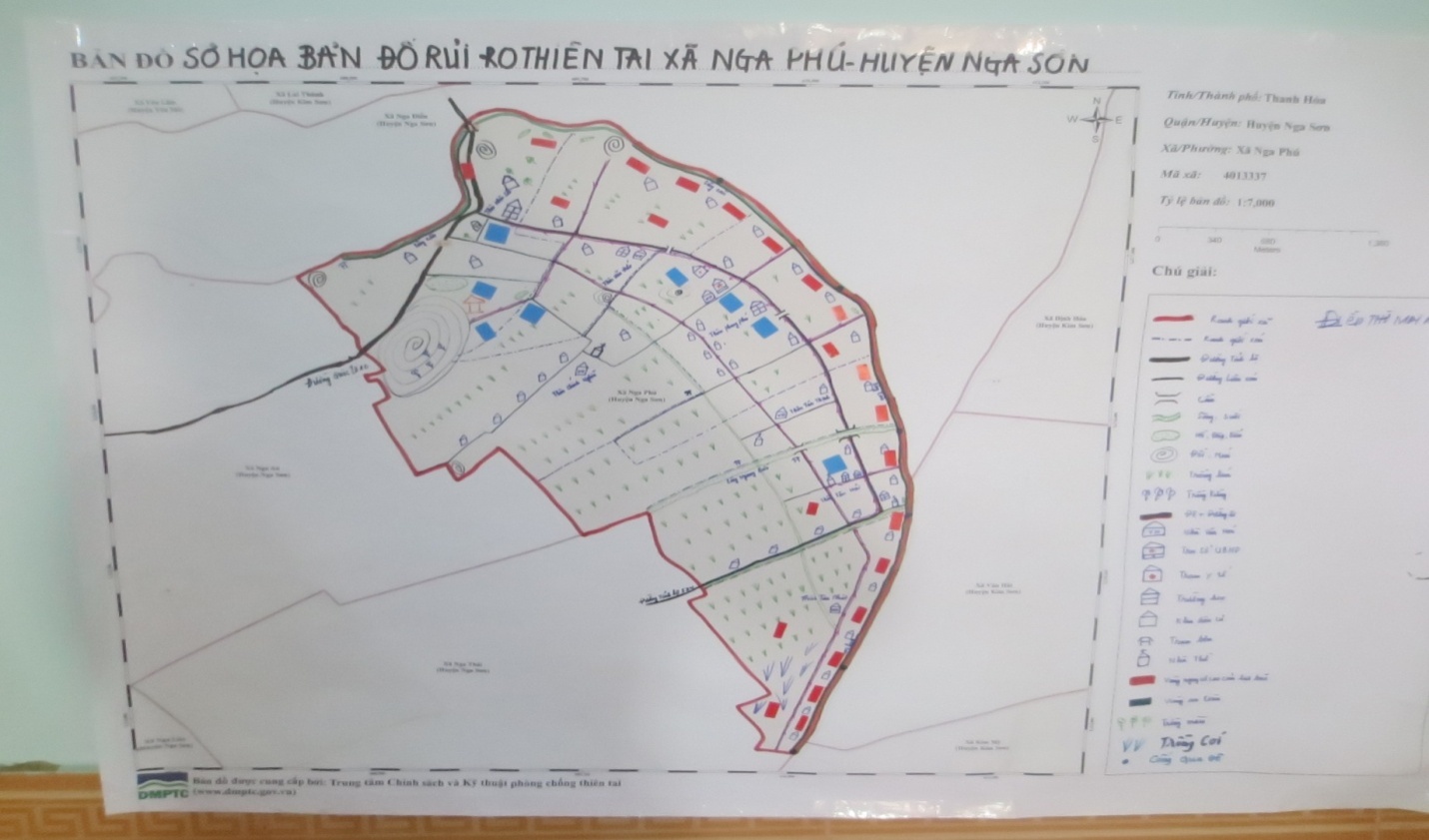 Đối tượng dễ bị tổn thương	Hạ tầng công cộngĐiệnĐường và cầu cốngTrườngCơ sở  Y tếTrụ Sở UBND và Nhà Văn HóaChợCông trình thủy lợi (kênh, đập, cống, hồ, đê kè)Nhà ởNước sạch, vệ sinh và môi trườngHiện trạng dịch bệnh phổ biếnRừng và  hiện trạng sản xuất quản lýHoạt động sản xuất kinh doanhThông tin truyền thông và cảnh báo sớm	Phòng chống thiên tai/TƯBĐKHCác lĩnh vực/ngành then chốt khácTổng hợp hiện trạng Năng lực về PCTT và TƯBĐKH (Kiến thức, kỹ thuật, công nghệ)Kết quả đánh giá rủi ro thiên tai và khí hậu của xãRủi ro với dân cư và cộng đồngHạ tầng công cộngCông trình thủy lợiNhà ởNước sạch, vệ sinh và môi trườngY tế và quản lý dịch bệnhGiáo dụcRừngTrồng trọtChăn nuôiThủy SảnDu lịchBuôn bán và dịch vụ khácThông tin truyền thông và cảnh báo sớm:	Phòng chống thiên tai/TƯBĐKHGiới trong PCTT và BĐKHCác lĩnh vực/ngành then chốt khácTổng hợp kết quả đánh giá và đề xuất giải phápTổng hợp Kết quả phân tích nguyên nhân rủi ro thiên tai/BĐKHTổng hợp các giải pháp phòng, chống thiên tai/thích ứng BĐKH:Một   số ý kiến tham vấn của các cơ quan ban ngành trong xã: Những vấn đề địa phương quan tâm nhất trong phòng chống thiên tai, BĐKH hiện nay là: 7km đê sông Càn chưa được kiên cố hóa, có 6 cống qua đê 01 cống không hoạt động được, 05 cống còn lại nhỏ không đảm bảo việc tiêu thoát nước khi mưa to; không có trạm bơm tiêu úng  gây ngập úng dài ngày; Hệ thống thủy lợi còn 14,5 km chưa được kiên cố hóa; 5km giao thông nội đồng, giao thông liên thôn chưa được kiên cố hóa; cơ sở 2 trường mầm non xuống cấp chưa có nhà tránh trú cộng đồng; 100% chưa có nước  sạch, nguồn nước sinh hoạt bị nhiễm phèn, 100% các hộ dân sử dụng nước sinh hoạt bằng nước mưa, giếng khoan. Khi thiên tai xảy ra nguồn nước sinh hoạt bị ô nhiễm trực tiếp ảnh hưởng đến sức khỏe và đời sống của người dân;  Số nhà bán kiên cố toàn xã hiện có  950 hộ . Trong đó có 22  nhà đã xuống cấp đặc biệt là các hộ nghèo, cận nghèo, hộ ở vùng có nguy cơ cao.Ý kiến của đ/c  Bí Thư Đảng ủy xã:  - Địa phương tiếp nhận báo cáo đánh giá rủi ro thiên tai dựa vào cộng đồng của nhóm Hỗ trợ kỹ thuật, đây là cơ sở để địa phương tiếp tục hoàn thiện hệ thống dữ liệu, xây dựng kế hoạch Phòng chống thiên tai thực hiện theo Đề án 1002 của Chính Phủ và Luật PCTT. Tiếp tục giao trách nhiệm cho nhóm HTKT hoàn thiện, lưu trữ,, cặp nhật số liệu hàng năm theo hướng dẫn của Ban Quản lý dự án Tỉnh, Trung ương; Địa phương rất mong tiếp tục nhận được sự hỗ trợ của Nhà tài trơ, Ban quản lý dự án các cấp về các hoạt động nâng cao năng lực cho địa phương và một số kiến nghị từ tham vấn cúa các Ban, ngành, đoàn thể đã đưa ra. Xác nhận tiếp nhận kết quả đánh giá rủi ro thiên tai của xãTM UBND Xã								Đinh Văn ViếtPhụ lục:Danh sách học viên :        DANH SÁCH NHÓM HỖ TRỢ KỸ THUẬT, NHÓM CỘNG ĐỒNG        DANH SÁCH NHÓM HỖ TRỢ KỸ THUẬT THAM GIA ĐÁNH GIÁ Phụ lục 2: Các bảng biểu, bản đồ lập ra trong quá trình đánh giá theo hướng dẫnKẾ HOẠCH THỰC ĐỊA ĐÁNH GIÁ RỦI RO THIÊN TAI - LẬP KẾ HOẠCH PCTTXã Nga Phú – huyện Nga Sơn Từ ngày  05 đến  08/ 10 năm 20189 công cụ đánh gá      Công cụ 2: Lịch sử thiên tai xã Nga Phú  huyện Nga Sơn  BẢNG CÔNG CỤ 3: LỊCH THEO MÙA XÃ                 Phân tích giới xã Nga Phú : 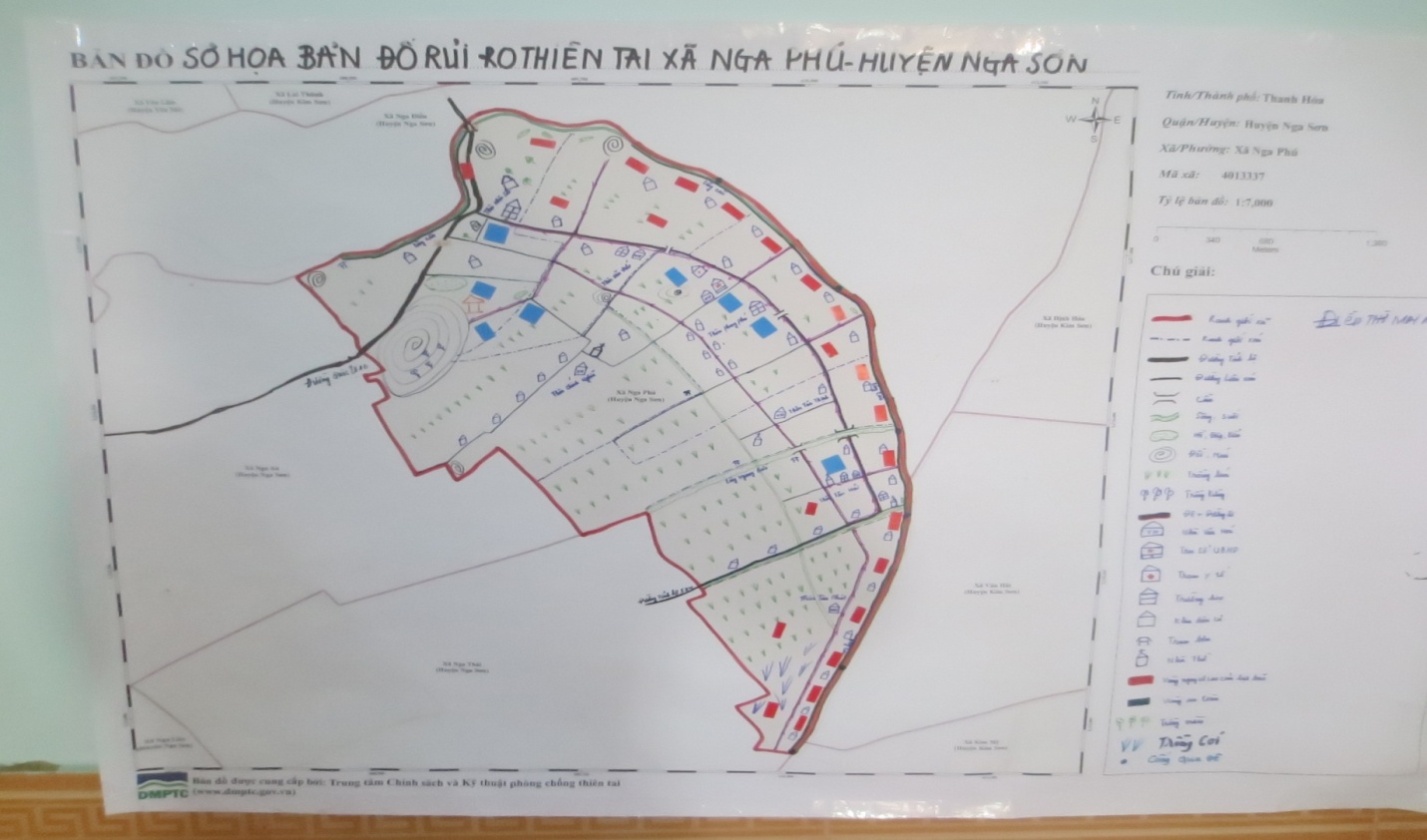          BẢNG CÔNG CỤ 5: ĐIỂM MẠNH YẾU TRONG PHÒNG CHỐNG THIÊN TAI XÃ NGA PHÚBẢNG CÔNG CỤ 6: BẢNG TỔNG HỢP  RỦI RO THIÊN TAI XÃ NGA PHÚ		  Công cụ 7: Xếp hạng rủi ro thiên tai, BĐKH  xã Nga Phú     Công cụ 8: Tổng hợp Kết quả phân tích nguyên nhân rủi ro thiên tai/BĐKHHiện trạng và các giải pháp thích ứng  biến đổi khí hậu (Thảo luận với người dân) xã Nga PhúCông cụ 7: Xếp hạng giải pháp PCTT/TUBĐKH xã Nga Phú  huyện Nga Sơn Công cụ 9: Tổng hợp các giải pháp phòng, chống thiên tai/thích ứng BĐKH: TTChỉ số về thời tiết khí hậuĐVTGiá trịTháng xảy raDự báo BĐKH của tỉnh Thanh Hóa năm 2050 theo kịch bản RCP 8,5 (*)1Nhiệt độ trung bình Độ C35oCTăng 2,1oC (giao động khoảng 1,4-2,oC(Trang 49 kịch bản BĐKH)2Nhiệt độ cao nhấtĐộ C40oCTháng 6 đến tháng 8Tăng thêm khoảng 2.0-2,4oC ( trang 51 kịch bản BĐKH);3Nhiệt độ thấp nhất Độ C13oCTháng 11đến tháng 12 và tháng 1 năm sauTăng thêm khoảng 2-2,4oC ( trang 52 kịch bản BĐKH);4Lượng mưa Trung binh mm1500mmPhânbổkhôngđềutrongnăm (bắtđầutừtháng7 kéo dài đến tháng12, nhưngchủyếutập trung vào tháng7-8)Tăng thêm khoảng 18,6 mm ( giao động trong khoảng 13.0-24.5mm (Trang 55 kịch bản BĐKH); Xu hướng hạn tăng -Tháng 5-6; -Nắng nóng kéo dài nhiệt độ tăng caoXu hướng bão Xảy ra bất ngờ ngày càng mạnh; 15-16 cơn bão trong năm Xu hướng lũXảy ra bất ngờ, nước lên nhanh vào ban đêm, ngày càng mạnh Tháng 7đến tháng 9 TTNguy cơ thiên tai, khí hậu phổ biến tại địa phươngGiảm Giữ nguyênTăng lênDự báo BĐKH của tỉnh. Thanh Hóa năm 2050 theo kịch bản RCP 8.5 (*)1Xu hướng hạn hánX2Xu hướng bãoX3Xu hướng lũ, lụtX4Số ngày rét đậmX5Mực nước biển tại các trạm hải vănXTăng 25cm6Nguy cơ ngập lụt/nước dâng do bãoX(*) Dữ liệu được nhập vào theo Gói thông tin rủi ro thiên tai và khí hậu cơ bản của từng Tỉnh do Tổng cục PCTT/UNDP tổng hợp trước đánh giá và gửi cho các Nhóm kỹ thuật (*) Dữ liệu được nhập vào theo Gói thông tin rủi ro thiên tai và khí hậu cơ bản của từng Tỉnh do Tổng cục PCTT/UNDP tổng hợp trước đánh giá và gửi cho các Nhóm kỹ thuật (*) Dữ liệu được nhập vào theo Gói thông tin rủi ro thiên tai và khí hậu cơ bản của từng Tỉnh do Tổng cục PCTT/UNDP tổng hợp trước đánh giá và gửi cho các Nhóm kỹ thuật (*) Dữ liệu được nhập vào theo Gói thông tin rủi ro thiên tai và khí hậu cơ bản của từng Tỉnh do Tổng cục PCTT/UNDP tổng hợp trước đánh giá và gửi cho các Nhóm kỹ thuật (*) Dữ liệu được nhập vào theo Gói thông tin rủi ro thiên tai và khí hậu cơ bản của từng Tỉnh do Tổng cục PCTT/UNDP tổng hợp trước đánh giá và gửi cho các Nhóm kỹ thuật (*) Dữ liệu được nhập vào theo Gói thông tin rủi ro thiên tai và khí hậu cơ bản của từng Tỉnh do Tổng cục PCTT/UNDP tổng hợp trước đánh giá và gửi cho các Nhóm kỹ thuật TTThônSố hộSố hộ phụ nữ làm chủ hộSố khẩuSố khẩuSố khẩuHộ nghèoHộ cận nghèoTTThônSố hộSố hộ phụ nữ làm chủ hộTổngNữNamHộ nghèoHộ cận nghèo1Nhân Sơn34749111951460506252Văn Đức2114671035735307223Chính Nghĩa2013973937136807294Phong Phú32451120354266109315Tân Thịnh1681970134235907236Tân Hải25722105751754012377Tân Phát231329014664350934Tổng sốTổng số173925864303109332157201Ghi chú khác: Không có số liệu ghi “0”Ghi chú khác: Không có số liệu ghi “0”Ghi chú khác: Không có số liệu ghi “0”Ghi chú khác: Không có số liệu ghi “0”Ghi chú khác: Không có số liệu ghi “0”Ghi chú khác: Không có số liệu ghi “0”Ghi chú khác: Không có số liệu ghi “0”Ghi chú khác: Không có số liệu ghi “0”Ghi chú khác: Không có số liệu ghi “0”TTLoại đất (ha)Số lượng (ha)ITổng diện tích đất tự nhiên 777,301Nhóm đất Nông nghiệp546,41Nhóm đất Nông nghiệp546,41.1Diện tích Đất  sản xuất Nông nghiệp 4911.1.1Đất lúa nước 3481.1.2Đất trồng cây hàng năm (ngô, khoai, mì, mía)341.1.3Đất trồng cây hàng năm khác611.1.4Đất trồng cây lâu năm481.2Diện tích Đất lâm nghiệp131.2.1Đất rừng sản xuất131.2.2Đất rừng phòng hộ01.2.3Đất rừng đặc dụng01.3Diện tích Đất nuôi trồng thủy/hải sản391.3.1Diện tích thủy sản nước ngọt351.3.2Diện tích thủy sản nước mặn/lợ041.4Đất làm muối01.5Diện tích Đất nông nghiệp khác3,041.5(Xây nhà kính phục vụ trồng trọt; xây dựng chuồng trại chăn nuôi gia súc, gia cầm; đất trồng trọt, chăn nuôi, nuôi trồng thủy sản cho mục đích học tập, nghiên cứu thí nghiệm; đất ươm tạo cây giống, con giống và đất trồng hoa, cây cảnh)3,042Nhóm đất phi nông nghiệp240,483Diện tích Đất chưa Sử dụng 94,21Số % nữ cùng đứng tên giấy chứng nhận quyền sử dụng đất với chồng -          Đất nông nghiệp0-          Đất ở01%TTLoại hình sản xuấtTỷ trọng kinh tế ngành/tổng GDP địa phương (%)Số hộ tham gia hoạt động Sản xuất kinh doanh (hộ)Năng suất lao động bình quân/hộ (triệu đồng) Tỉ lệ phụ nữ tham gia chính1Trồng trọt 201,240102Chăn nuôi 1095815 3Nuôi trồng thủy sản 3,350445 4Đánh bắt hải sản 000 5Sản xuất tiểu thủ công nghiệp)26,1117106Buôn bán 20,6120207Du lịch 008Ngành nghề khác- Vd. Đi làm ăn xa, thợ nề, dịch vụ vận tải.v.v 2011415 Tháng/năm xảy raLoại thiên taiSố thôn bị ảnh hưởngTên thônThiệt hại chínhSố lượngSố lượngSố lượng10/2017Bão, lụt 7/7 thôn Số người chết/mất tích:  010/2017Bão, lụt 7/7 thôn Số người bị thương: 010/2017Bão, lụt 7/7 thôn Số nhà bị thiệt hại: 113Nhà 10/2017Bão, lụt 7/7 thôn Số trường học bị thiệt hại: 010/2017Bão, lụt 7/7 thôn Số trạm y tế bị thiệt hại: 010/2017Bão, lụt 7/7 thôn Số km đường bị thiệt hại: 10/2017Bão, lụt 7/7 thôn Số ha rừng bị thiệt hại: 010/2017Bão, lụt 7/7 thôn Số ha ruộng bị thiệt hại: 110ha10/2017Bão, lụt 7/7 thôn Số ha cây ăn quả bị thiệt hại: 10/2017Bão, lụt 7/7 thôn Số ha ao hồ thủy sản bị thiệt hại: 13ha10/2017Bão, lụt 7/7 thôn Số cơ sở sản xuất, kinh doanh, chế biến (công nghiệp, nông lâm ngư nghiệp) bị thiệt hại: 10/2017Bão, lụt 7/7 thôn Các thiệt hại khác…: Kênh mương1,5km10/2017Bão, lụt 7/7 thôn Ước tính thiệt hại kinh tế:7,3 tỷ đồngLụtThống kê tương tự 13 chỉ số trênGhi chú khácGhi chú khácGhi chú khácGhi chú khácGhi chú khácGhi chú khácGhi chú khácSTTLoại Thiên tai/BĐKH phổ biếnLiệt kê các thôn thường xuyên bị ảnh hưởng của thiên taiMức độ thiên taihiện tai(Cao/Trung Bình/Thấp)  Xu hướng thiên tai theo kịch bản BĐKH 8.5 vào năm 2050(Tăng, Giảm, Giữ nguyên)Mức độ thiên taitheo kịch bản(Cao/Trung Bình/Thấp)1BãoNhân SơnTrung bìnhTăng Trung bình1BãoVăn ĐứcCaoTăng Cao1BãoChính NghĩaCaoTăng Trung bình1BãoPhong PhúCaoTăngCao 1BãoTân ThịnhCaoTăngCao 1BãoTân HảiCaoTăngCao1BãoTân PhátCaoTăngCao2Lũ lụtNhân SơnCao Tăng Cao 2Lũ lụtVăn ĐứcCaoTăng Cao2Lũ lụtChính NghĩaCaoTăng Cao2Lũ lụtPhong PhúCaoTăngCao 2Lũ lụtTân ThịnhCaoGiữ nguyên Cao2Lũ lụtTân HảiCaoGiữ nguyên Cao2Lũ lụtTân PhátCaoGiữ nguyên Cao3Hạn HánNhân SơnThấp Tăng Trung bình 3Hạn HánVăn ĐứcThấp Tăng Trung bình 3Hạn HánChính NghĩaThấp Tăng Trung bình 3Hạn HánPhong PhúTrung bình TăngCao 3Hạn HánTân ThịnhCaoTăngCao3Hạn HánTân HảiCaoTăngCao 3Hạn HánTân PhátCaoTăngCaoTTThônĐối tượng dễ bị tổn thươngĐối tượng dễ bị tổn thươngĐối tượng dễ bị tổn thươngĐối tượng dễ bị tổn thươngĐối tượng dễ bị tổn thươngĐối tượng dễ bị tổn thươngĐối tượng dễ bị tổn thươngĐối tượng dễ bị tổn thươngĐối tượng dễ bị tổn thươngĐối tượng dễ bị tổn thươngĐối tượng dễ bị tổn thươngĐối tượng dễ bị tổn thươngĐối tượng dễ bị tổn thươngĐối tượng dễ bị tổn thươngĐối tượng dễ bị tổn thươngTTThônTrẻ em dưới 5 tuổiTrẻ em dưới 5 tuổiTrẻ em từ 5-18 tuổiTrẻ em từ 5-18 tuổiPhụ nữ có thai*Người cao tuổiNgười cao tuổiNgười khuyết tậtNgười khuyết tậtNgười bị bệnh hiểm nghèoNgười bị bệnh hiểm nghèoNgười nghèoNgười nghèoNgười dân tộc thiểu sốNgười dân tộc thiểu sốTTThônNữTổngNữTổngNữTổngNữTổngNữTổngNữTổngNữTổng1Nhân Sơn17586545093498251412282Văn Đức175170129360953300683Chính Nghĩa20402560250803446074Phong Phú29612975853898181112235Tân Thịnh164040100735802425576Tân Hải256021540017401004166623457Tân Phát30501903502550950200901543606341564713226372252142267118TTHệ thống điệnThônNăm xây dựngĐơn vị tính Hiện trạngHiện trạngTTHệ thống điệnThônNăm xây dựngĐơn vị tính Kiên cố Chưa kiên cố1Thôn Nhân SơnCột điện :1352009Cột9342Dây diện: 4,32009Km3,11,2Trạm điện: 05198620122018Trạm0502Thôn Văn ĐứcCột điện: 572009Cột4710Dây diện: 2,72009Km2,70Trạm điện: 012009Trạm0103Thôn Chính NghĩaCột điện: 752009Cột5124Dây diện: 2,52009Km2,5Trạm điện: 01991Trạm04Thôn Phong PhúCột điện: 1202009Cột8040Dây diện: 042009Km040Trạm điện: 11991Trạm0105Thôn Tân ThịnhCột điện: 602009Cột4515Dây diện: 2,22009Km2,2Trạm điện: 12009Trạm16Thôn Tân HảiCột điện: 702009Cột4030Dây diện: 1,52009Km1,5Trạm điện: 0Trạm07Thôn Tân Phát Cột điện: 772009Cột4532Dây diện: 3,52009Km3,5Trạm điện: 012009Trạm01Ghi chú khácGhi chú khácGhi chú khácGhi chú khácGhi chú khácGhi chú khácHướng dẫn điềnHướng dẫn điềnHướng dẫn điềnHướng dẫn điềnHướng dẫn điềnHướng dẫn điềnTTĐường, Cầu cốngThôn   Năm xây dựngĐơn vị Hiện trạngHiện trạngHiện trạngTTĐường, Cầu cốngThôn   Năm xây dựngĐơn vị NhựaBê TôngĐấtIIĐường1Nhân SơnĐường quốc lộ: 2,5Lâu nămKm2,5Đường tỉnh/huyện: 0,52004Km0,5Đường xã: 12000Km01Đường thôn: 1,72011Km1,7Đường nội đồng: 2,22012km2,22Thôn Văn ĐứcĐường tỉnh/huyện: 0,82004Km0,8Đường xã: 12000Km01Đường thôn: 4,02014Km4,0Đường nội đồng: 1km013Chính NghĩaĐường xã: 1200001Đường thôn: 4,920134,9Đường nội đồng: 1,520131,54Phong PhúĐường tỉnh lộ: 1,220041,2Đường xã: 120041,0Đường thôn: 2,920002,9Đường nội đồng: 2,820122,85Tân Thịnh2012Đường tỉnh lộ: 120041Đường xã: 00Đường thôn: 3,220043,2Đường nội đồng: 22017116Thôn Tân HảiĐường tỉnh lộ: 2,520042,5Đường xã: 0Km0Đường thôn: 4,1Km4,1Đường nội đồng: 1,52004km1,57Thôn Tân Phát2000Đường xã: 02013Km0Đường thôn: 5,12014Km5,1Đường nội đồng: 1,5km1,5IICầu, cống giao thông Cầu, cống giao thông Cầu, cống giao thông Cầu, cống giao thông Kiên cốXuống cấpTạm1Nhân Sơn2014Cầu giao thông: 02014Cái000Cống giao thông: 2Cái2002Văn ĐứcCầu giao thông: 0Lâu năm Cái000Cống giao thông: 4Lâu năm Cái4003Chính NghĩaCầu giao thông: 0Lâu năm Cái000Cống giao thông: 5Lâu nămCái5004Phong PhúCầu giao thông: 0Lâu nămCái000Cống giao thông: 6Lâu nămCái3305Tân ThịnhCầu giao thông: 1Lâu nămCái100Cống giao thông: 22007Cái1106Tân HảiCầu giao thông: 11978Cái100Cống giao thông: 5Lâu nămCái3207Tân PhátCầu giao thông: 21998Cái200Cống giao thông: 4Lâu nămCái211Ghi chú khácGhi chú khácGhi chú khácGhi chú khácGhi chú khácGhi chú khácGhi chú khácGhi chú khácTTThônSố lượng trườngNăm xây dựngSố phòng Hiện trạngHiện trạngHiện trạngTTThônSố lượng trườngNăm xây dựngSố phòng Kiên cốBán kiên cốTạm1Văn ĐứcTân HảiTrường mầm non 200220100704xx2Phong PhúTân HảiTrường tiểu học 200920151204xx3Nhân SơnTrường THCS 199920050908xGhi chú: Trường Mầm non là nhà bán kiên cố nên đã xuống cấp và thiếu phòng học;  trường Tiểu học tại khu chính là nhà kiên cố nhưng đã được xây dựng từ lâu nên hiện tại đang xuống cấp, thiếu phòng học. Ghi chú: Trường Mầm non là nhà bán kiên cố nên đã xuống cấp và thiếu phòng học;  trường Tiểu học tại khu chính là nhà kiên cố nhưng đã được xây dựng từ lâu nên hiện tại đang xuống cấp, thiếu phòng học. Ghi chú: Trường Mầm non là nhà bán kiên cố nên đã xuống cấp và thiếu phòng học;  trường Tiểu học tại khu chính là nhà kiên cố nhưng đã được xây dựng từ lâu nên hiện tại đang xuống cấp, thiếu phòng học. Ghi chú: Trường Mầm non là nhà bán kiên cố nên đã xuống cấp và thiếu phòng học;  trường Tiểu học tại khu chính là nhà kiên cố nhưng đã được xây dựng từ lâu nên hiện tại đang xuống cấp, thiếu phòng học. Ghi chú: Trường Mầm non là nhà bán kiên cố nên đã xuống cấp và thiếu phòng học;  trường Tiểu học tại khu chính là nhà kiên cố nhưng đã được xây dựng từ lâu nên hiện tại đang xuống cấp, thiếu phòng học. Ghi chú: Trường Mầm non là nhà bán kiên cố nên đã xuống cấp và thiếu phòng học;  trường Tiểu học tại khu chính là nhà kiên cố nhưng đã được xây dựng từ lâu nên hiện tại đang xuống cấp, thiếu phòng học. Ghi chú: Trường Mầm non là nhà bán kiên cố nên đã xuống cấp và thiếu phòng học;  trường Tiểu học tại khu chính là nhà kiên cố nhưng đã được xây dựng từ lâu nên hiện tại đang xuống cấp, thiếu phòng học. Ghi chú: Trường Mầm non là nhà bán kiên cố nên đã xuống cấp và thiếu phòng học;  trường Tiểu học tại khu chính là nhà kiên cố nhưng đã được xây dựng từ lâu nên hiện tại đang xuống cấp, thiếu phòng học. TTCơ sởY tếThônNăm xây dựngSố Giường Số phòngHiện trạngHiện trạngHiện trạngTTCơ sởY tếThônNăm xây dựngSố Giường Kiên cốBán kiên cốTạmBệnh viện0Trạm y tế: 02 nhàPhong Phú 20171210xTrạm y tế: 02 nhàPhong Phú 20160210xCơ sở bán thuốc : 02Ghi chú khácGhi chú khácGhi chú khácGhi chú khácGhi chú khácGhi chú khácGhi chú khácGhi chú khácHướng dẫn điềnHướng dẫn điềnHướng dẫn điềnHướng dẫn điềnHướng dẫn điềnHướng dẫn điềnHướng dẫn điềnHướng dẫn điềnTTTrụ sởThônNăm xây dựngĐơn vị (Phòng)Hiện trạngHiện trạngHiện trạngTTTrụ sởThônNăm xây dựngĐơn vị (Phòng)Kiên cốBán kiên cốTạmTrụ Sở UBNDPhong Phú 200423xNhà văn hóa xãPhong Phú 20141x1Nhà văn hóa thônNhân Sơn 20041x2Nhà văn hóa thônVăn Đức20041x3Nhà văn hóa thônChính Nghĩa20061x4Nhà văn hóa thônPhong Phú20071x5Nhà văn hóa thônTân Thịnh20101x6Nhà văn hóa thônTân Hải20041x7Nhà văn hóa thônTân Phát20031xGhi chú khácGhi chú khácGhi chú khácGhi chú khácGhi chú khácGhi chú khácGhi chú khácHướng dẫn điềnHướng dẫn điềnHướng dẫn điềnHướng dẫn điềnHướng dẫn điềnHướng dẫn điềnHướng dẫn điềnTTChợThônNăm xây dựngĐơn vị Hiện trạngHiện trạngHiện trạngTTChợThônNăm xây dựngĐơn vị Kiên cốBán kiên cốTạmChợ huyện/xã00CáiChợ tạm/chợ cóc00Cái Ghi chú khácGhi chú khácGhi chú khácGhi chú khácGhi chú khácGhi chú khácGhi chú khácTTHạng mụcĐơn vị Năm xây dựngSố lượngSố lượngSố lượngTTHạng mụcĐơn vị Năm xây dựngKiên cốBán kiên cốChưa kiên cố (không an toàn)1Nhân SơnNhân SơnNhân SơnNhân SơnNhân SơnNhân SơnĐê KmLâu năm001Kênh mương: 5Km 1998 - 20002,502,5Cống thủy lợi: 23 CáiLâu năm815Trạm bơm: 1Cái198712Văn ĐứcVăn ĐứcVăn ĐứcVăn ĐứcVăn ĐứcVăn ĐứcĐê KmLâu năm000,7Kênh mương: 5,5 Km 1998 - 2000302,5Cống thủy lợi: 11 Cái Lâu năm605Trạm bơm: 0  Cái0003Chính NghĩaChính NghĩaChính NghĩaChính NghĩaChính NghĩaChính NghĩaĐê 000Kênh mương: 5 Km 1998 - 20003,501,5Cống thủy lợi: 15 Cái Lâu năm1005Trạm bơm: 04Phong PhúPhong PhúPhong PhúPhong PhúPhong PhúPhong PhúĐê: 1 KmLâu năm001Kênh mương : 6,6Km 1998 - 20002,604Cống thủy lợi: 18 Cái  Lâu năm990Trạm bơm: 00005Tân ThịnhTân ThịnhTân ThịnhTân ThịnhTân ThịnhTân ThịnhĐê : 0,5KmLâu năm000,5Kênh mương: 2,5 cái19901 01,5Cống thủy lợi: 18 Km 1998 - 20001008Trạm bơm: 0 0006Tân HảiTân HảiTân HảiTân HảiTân HảiTân HảiĐê: 1 KmLâu năm001Kênh mương: 7,3 Km 1998 - 20002,804,5Cống thủy lợi: 35 Cái 2005-2008151010Trạm bơm: 2 Cái20010117Tân PhátTân PhátTân PhátTân PhátTân PhátTân PhátĐê: 2KmLâu năm002Kênh mương: 2,5Km1998 - 2000002,5Cống thủy lợi: 21Cái20001146Trạm bơm: 0000Ghi chú khác: Toàn xã có 6,2 km đê do Trung ương quản lý, cống dưới đê 05 cái, đã kiên cố 05 cái;  Tổng chiều dài kênh mương toàn xã 34,4  km. Trong đó: Đã kiên cố 15,4 km, 19 km kênh mương chưa được kiên cố, xuống cấp.Ghi chú khác: Toàn xã có 6,2 km đê do Trung ương quản lý, cống dưới đê 05 cái, đã kiên cố 05 cái;  Tổng chiều dài kênh mương toàn xã 34,4  km. Trong đó: Đã kiên cố 15,4 km, 19 km kênh mương chưa được kiên cố, xuống cấp.Ghi chú khác: Toàn xã có 6,2 km đê do Trung ương quản lý, cống dưới đê 05 cái, đã kiên cố 05 cái;  Tổng chiều dài kênh mương toàn xã 34,4  km. Trong đó: Đã kiên cố 15,4 km, 19 km kênh mương chưa được kiên cố, xuống cấp.Ghi chú khác: Toàn xã có 6,2 km đê do Trung ương quản lý, cống dưới đê 05 cái, đã kiên cố 05 cái;  Tổng chiều dài kênh mương toàn xã 34,4  km. Trong đó: Đã kiên cố 15,4 km, 19 km kênh mương chưa được kiên cố, xuống cấp.Ghi chú khác: Toàn xã có 6,2 km đê do Trung ương quản lý, cống dưới đê 05 cái, đã kiên cố 05 cái;  Tổng chiều dài kênh mương toàn xã 34,4  km. Trong đó: Đã kiên cố 15,4 km, 19 km kênh mương chưa được kiên cố, xuống cấp.Ghi chú khác: Toàn xã có 6,2 km đê do Trung ương quản lý, cống dưới đê 05 cái, đã kiên cố 05 cái;  Tổng chiều dài kênh mương toàn xã 34,4  km. Trong đó: Đã kiên cố 15,4 km, 19 km kênh mương chưa được kiên cố, xuống cấp.TTTênthônSốhộNhà kiên cốNhà bán kiên cốNhà thiếu kiên cốNhà đơn sơ1Nhân Sơn347137210002Văn Đức21155156003Chính Nghĩa20130130004Phong Phú324100112005Tân Thịnh16850100006Tân Hải25757137007Tân Phát2318710500TổngTổng173951695000Ghi chú khácTổng số hộ toàn xã 1739, tổng số nhà 1466  (vì có những nhà sống 2 -3 hộ) Trong đó có 516 nhà kiên cố, 950 nhà bán kiên cố (Có 135 nhà bán kiên cố có nguy cơ mất an toàn cao)Ghi chú khácTổng số hộ toàn xã 1739, tổng số nhà 1466  (vì có những nhà sống 2 -3 hộ) Trong đó có 516 nhà kiên cố, 950 nhà bán kiên cố (Có 135 nhà bán kiên cố có nguy cơ mất an toàn cao)Ghi chú khácTổng số hộ toàn xã 1739, tổng số nhà 1466  (vì có những nhà sống 2 -3 hộ) Trong đó có 516 nhà kiên cố, 950 nhà bán kiên cố (Có 135 nhà bán kiên cố có nguy cơ mất an toàn cao)Ghi chú khácTổng số hộ toàn xã 1739, tổng số nhà 1466  (vì có những nhà sống 2 -3 hộ) Trong đó có 516 nhà kiên cố, 950 nhà bán kiên cố (Có 135 nhà bán kiên cố có nguy cơ mất an toàn cao)Ghi chú khácTổng số hộ toàn xã 1739, tổng số nhà 1466  (vì có những nhà sống 2 -3 hộ) Trong đó có 516 nhà kiên cố, 950 nhà bán kiên cố (Có 135 nhà bán kiên cố có nguy cơ mất an toàn cao)Ghi chú khácTổng số hộ toàn xã 1739, tổng số nhà 1466  (vì có những nhà sống 2 -3 hộ) Trong đó có 516 nhà kiên cố, 950 nhà bán kiên cố (Có 135 nhà bán kiên cố có nguy cơ mất an toàn cao)Ghi chú khácTổng số hộ toàn xã 1739, tổng số nhà 1466  (vì có những nhà sống 2 -3 hộ) Trong đó có 516 nhà kiên cố, 950 nhà bán kiên cố (Có 135 nhà bán kiên cố có nguy cơ mất an toàn cao)TTTên thônSố hộSố hộ tiếp cận nguồn nước sinh hoạtSố hộ tiếp cận nguồn nước sinh hoạtSố hộ tiếp cận nguồn nước sinh hoạtSố hộ tiếp cận nguồn nước sinh hoạtSố hộ tiếp cận nguồn nước sinh hoạtSố hộ sử dụng nhà vệ sinhSố hộ sử dụng nhà vệ sinhSố hộ sử dụng nhà vệ sinhTTTên thônSố hộGiếng(đào/khoan) Nước máyTrạm cấp nước công cộngTự chảyBể chứa nướcHợp vệ sinh (tự hoại, bán tự hoại)TạmKhông có1Nhân Sơn347/3473470000347002Văn Đức211/2112110000211003Chính Nghĩa160/2011600000160004Phong Phú212/3242120000212005Tân Thịnh150/1681500000150006Tân Hải194/2571940000194007Tân Phát192/231192000019200Tổng cộngTổng cộng1466/173914660000146600Ghi chú khácGhi chú khácGhi chú khácGhi chú khácGhi chú khácGhi chú khácGhi chú khácGhi chú khácGhi chú khácGhi chú khácGhi chú khácTTLoại dịch bệnh phổ biếnTrẻ emPhụ nữNam giớiTrong đó Người cao tuổiTrong đó Người khuyết tật1Sốt rét000002Sốt xuất huyết 000003Viêm đường hô hấp153759574344Tay chân miệng000005Số ca bệnh phụ khoa (thường do đk nước sạch và vệ sinh không đảm bảo)05501217Ghi chú khácGhi chú khácGhi chú khácGhi chú khácGhi chú khácGhi chú khácGhi chú khácTTLoại rừngNăm trồng rừngThônTổng diện tích (ha)Tỷ lệ thành rừngCác loại cây được trồng bản địa Các loại hình sinh kế liên quan đến rừngDiện tích do dân làm chủ rừngRừng sản xuấtVăn Đức1350%- Bạch đàn;- Tràm; - Xoan0TổngGhi chú khác: Các lưu ý về chủ rừng khác: doanh nghiệp, lâm trường, v.v.Ghi chú khác: Các lưu ý về chủ rừng khác: doanh nghiệp, lâm trường, v.v.Ghi chú khác: Các lưu ý về chủ rừng khác: doanh nghiệp, lâm trường, v.v.Ghi chú khác: Các lưu ý về chủ rừng khác: doanh nghiệp, lâm trường, v.v.Ghi chú khác: Các lưu ý về chủ rừng khác: doanh nghiệp, lâm trường, v.v.Ghi chú khác: Các lưu ý về chủ rừng khác: doanh nghiệp, lâm trường, v.v.Ghi chú khác: Các lưu ý về chủ rừng khác: doanh nghiệp, lâm trường, v.v.Ghi chú khác: Các lưu ý về chủ rừng khác: doanh nghiệp, lâm trường, v.v.Ghi chú khác: Các lưu ý về chủ rừng khác: doanh nghiệp, lâm trường, v.v.Ghi chú khác: Các lưu ý về chủ rừng khác: doanh nghiệp, lâm trường, v.v.TTHoạt động sản xuất kinh doanhĐơn vị tínhThônSố hộ tham giaTỷ lệ nữĐặc điểm sản xuất kinh doanhĐặc điểm sản xuất kinh doanhHoạt động sản xuất kinh doanhĐơn vị tínhThônSố hộ tham giaTỷ lệ nữTiềm năng phát triển (*)Tỷ lệ (%) thiệt hại (**)Trồng trọtLúa68,28Nhân Sơn25198Quy hoạch cánh đồng mẫu lớn, đưa các loại giống có giá trị kinh tế cao  thích ứng với BĐKH30-40%Trồng trọtLúa37Văn Đức 17595Quy hoạch cánh đồng mẫu lớn, đưa các loại giống có giá trị kinh tế cao  thích ứng với BĐKH30-40%Trồng trọtLúa39,57Chính Nghĩa16598Quy hoạch cánh đồng mẫu lớn, đưa các loại giống có giá trị kinh tế cao  thích ứng với BĐKH30-40%Trồng trọtLúa65,25Phong Phú21280Quy hoạch cánh đồng mẫu lớn, đưa các loại giống có giá trị kinh tế cao  thích ứng với BĐKH30-40%Trồng trọtLúa41,5Tân Thịnh15580Quy hoạch cánh đồng mẫu lớn, đưa các loại giống có giá trị kinh tế cao  thích ứng với BĐKH30-40%Trồng trọtLúa53,4Tân Hải17680Quy hoạch cánh đồng mẫu lớn, đưa các loại giống có giá trị kinh tế cao  thích ứng với BĐKH30-40%Trồng trọtLúa43Tân Phát23180Quy hoạch cánh đồng mẫu lớn, đưa các loại giống có giá trị kinh tế cao  thích ứng với BĐKH30-40%Trồng Hoa màu 22Nhân Sơn21385Trồng rau màu an toàn, sản xuất rau màu theo hưởng SX hàng hóa  30-40%Trồng Hoa màu 17Văn Đức 13280Trồng rau màu an toàn, sản xuất rau màu theo hưởng SX hàng hóa  30-40%Trồng Hoa màu 20Chính Nghĩa14580Trồng rau màu an toàn, sản xuất rau màu theo hưởng SX hàng hóa  30-40%Trồng Hoa màu 30Phong Phú234100Trồng rau màu an toàn, sản xuất rau màu theo hưởng SX hàng hóa  30-40%Trồng Hoa màu 11Tân Thịnh113100Trồng rau màu an toàn, sản xuất rau màu theo hưởng SX hàng hóa  30-40%Trồng Hoa màu 21Tân Hải194100Trồng rau màu an toàn, sản xuất rau màu theo hưởng SX hàng hóa  30-40%Trồng Hoa màu 22Tân Phát169100Trồng rau màu an toàn, sản xuất rau màu theo hưởng SX hàng hóa  30-40%Chăn nuôiGia súc: 472Nhân Sơn9898Quy hoach chăn nuôi theo hướng gia, trang trại, đưa chăn nuôi ra xa khu dân cư 20-30%Chăn nuôiGia súc: 170Văn Đức 5998Quy hoach chăn nuôi theo hướng gia, trang trại, đưa chăn nuôi ra xa khu dân cư 20-30%Chăn nuôiGia súc: 445Chính Nghĩa3498Quy hoach chăn nuôi theo hướng gia, trang trại, đưa chăn nuôi ra xa khu dân cư 20-30%Chăn nuôiGia súc: 685Phong Phú6799Quy hoach chăn nuôi theo hướng gia, trang trại, đưa chăn nuôi ra xa khu dân cư 20-30%Chăn nuôiGia súc: 433Tân Thịnh5497Quy hoach chăn nuôi theo hướng gia, trang trại, đưa chăn nuôi ra xa khu dân cư 20-30%Chăn nuôiGia súc: 693Tân Hải8986Quy hoach chăn nuôi theo hướng gia, trang trại, đưa chăn nuôi ra xa khu dân cư 20-30%554Tân Phát7580Quy hoach chăn nuôi theo hướng gia, trang trại, đưa chăn nuôi ra xa khu dân cư 20-30%Chăn nuôi gia cầm 35.078Nhân Sơn54100Quy hoach chăn nuôi theo hướng gia, trang trại, đưa chăn nuôi ra xa khu dân cư 20-30%Chăn nuôi gia cầm 5.405Văn Đức 23100Quy hoach chăn nuôi theo hướng gia, trang trại, đưa chăn nuôi ra xa khu dân cư 20-30%Chăn nuôi gia cầm 7.450Chính Nghĩa21100Quy hoach chăn nuôi theo hướng gia, trang trại, đưa chăn nuôi ra xa khu dân cư 20-30%Chăn nuôi gia cầm 5966Phong Phú52100Quy hoach chăn nuôi theo hướng gia, trang trại, đưa chăn nuôi ra xa khu dân cư 20-30%Chăn nuôi gia cầm 1605Tân Thịnh24100Quy hoach chăn nuôi theo hướng gia, trang trại, đưa chăn nuôi ra xa khu dân cư 20-30%Chăn nuôi gia cầm 5586Tân Hải49100Chăn nuôi gia cầm 1450Tân Phát43100Thủy hải sản Nuôi trồngBãi nuôiAo, hồ nuôi3,4Nhân Sơn1365Kiên cố hóa bờ bao, tìm đầu ra ho sản phẩm40-50% Thủy hải sản Nuôi trồngBãi nuôiAo, hồ nuôi6,5Văn Đức 1570Kiên cố hóa bờ bao, tìm đầu ra ho sản phẩm40-50% Thủy hải sản Nuôi trồngBãi nuôiAo, hồ nuôi3,5Chính Nghĩa6055Kiên cố hóa bờ bao, tìm đầu ra ho sản phẩm40-50% Thủy hải sản Nuôi trồngBãi nuôiAo, hồ nuôi6,7Phong Phú8473Kiên cố hóa bờ bao, tìm đầu ra ho sản phẩm40-50% Thủy hải sản Nuôi trồngBãi nuôiAo, hồ nuôi4Tân Thịnh0356Kiên cố hóa bờ bao, tìm đầu ra ho sản phẩm40-50% Thủy hải sản Nuôi trồngBãi nuôiAo, hồ nuôi7,5Tân Hải14280Kiên cố hóa bờ bao, tìm đầu ra ho sản phẩm40-50% Buôn bán và dịch vụ khácNhân Sơn15256Tăng cường kiểm tra, giám sát hàng hóa, kiểm định chất lượng hàng hóa, đảm bảo ATVSTP 10-20% Buôn bán và dịch vụ khácVăn Đức 0950Tăng cường kiểm tra, giám sát hàng hóa, kiểm định chất lượng hàng hóa, đảm bảo ATVSTP 10-20% Buôn bán và dịch vụ khácChính Nghĩa0956Tăng cường kiểm tra, giám sát hàng hóa, kiểm định chất lượng hàng hóa, đảm bảo ATVSTP 10-20% Buôn bán và dịch vụ khácPhong Phú2367Tăng cường kiểm tra, giám sát hàng hóa, kiểm định chất lượng hàng hóa, đảm bảo ATVSTP 10-20% Buôn bán và dịch vụ khácTân Thịnh0676Tăng cường kiểm tra, giám sát hàng hóa, kiểm định chất lượng hàng hóa, đảm bảo ATVSTP 10-20% Buôn bán và dịch vụ khácTân Hải2386Tăng cường kiểm tra, giám sát hàng hóa, kiểm định chất lượng hàng hóa, đảm bảo ATVSTP 10-20% Buôn bán và dịch vụ khácTân Phát1276Tăng cường kiểm tra, giám sát hàng hóa, kiểm định chất lượng hàng hóa, đảm bảo ATVSTP 10-20% Ghi chú khác Tổng diện tích trồng lúa toàn xã: 348ha ; diện tích trồng màu: 143ha . Trong thực tế diện tích trồng lúa 348 ha trồng 02 vụ lúa; Diện tích trồng màu được trồng 02 vụ.Trong đó số diện tích lúa nằm trong vùng trũng thường xuyên bị ngập úng 57 ha ( thôn Nhân Sơn, thôn Phong Phú, thôn Tân Thịnh, Thôn Tân Hải, Thôn Tân Phát); Số diện tích thường xuyên bị hạn 36 ha. Trong đó Tân Hải: 14 ha; Tân Phát 16 ha, Tân Thịnh 06 ha; Số diện tích lúa thường xuyên bị nhiễm mặn 4,5 ( Thôn Tân Hải, Thôn Tân Phát); - Số diện tích trồng màu: 143 ha. Trong đó số diện tích thường xuyên bị ngập úng 47 ha ( Thôn Chính Nghĩa 07 ha; thôn Tân Thịnh 09 ha, Thôn Tân Hải 13ha, Thôn Tân Phát 14 ha, Thôn Phong Phú 03 ha, Thôn Văn Đức 01 ha;- Tổng số trang trại chăn nuôi gia cầm 03 tập trung ở Thôn Nhân Sơn.Ghi chú khác Tổng diện tích trồng lúa toàn xã: 348ha ; diện tích trồng màu: 143ha . Trong thực tế diện tích trồng lúa 348 ha trồng 02 vụ lúa; Diện tích trồng màu được trồng 02 vụ.Trong đó số diện tích lúa nằm trong vùng trũng thường xuyên bị ngập úng 57 ha ( thôn Nhân Sơn, thôn Phong Phú, thôn Tân Thịnh, Thôn Tân Hải, Thôn Tân Phát); Số diện tích thường xuyên bị hạn 36 ha. Trong đó Tân Hải: 14 ha; Tân Phát 16 ha, Tân Thịnh 06 ha; Số diện tích lúa thường xuyên bị nhiễm mặn 4,5 ( Thôn Tân Hải, Thôn Tân Phát); - Số diện tích trồng màu: 143 ha. Trong đó số diện tích thường xuyên bị ngập úng 47 ha ( Thôn Chính Nghĩa 07 ha; thôn Tân Thịnh 09 ha, Thôn Tân Hải 13ha, Thôn Tân Phát 14 ha, Thôn Phong Phú 03 ha, Thôn Văn Đức 01 ha;- Tổng số trang trại chăn nuôi gia cầm 03 tập trung ở Thôn Nhân Sơn.Ghi chú khác Tổng diện tích trồng lúa toàn xã: 348ha ; diện tích trồng màu: 143ha . Trong thực tế diện tích trồng lúa 348 ha trồng 02 vụ lúa; Diện tích trồng màu được trồng 02 vụ.Trong đó số diện tích lúa nằm trong vùng trũng thường xuyên bị ngập úng 57 ha ( thôn Nhân Sơn, thôn Phong Phú, thôn Tân Thịnh, Thôn Tân Hải, Thôn Tân Phát); Số diện tích thường xuyên bị hạn 36 ha. Trong đó Tân Hải: 14 ha; Tân Phát 16 ha, Tân Thịnh 06 ha; Số diện tích lúa thường xuyên bị nhiễm mặn 4,5 ( Thôn Tân Hải, Thôn Tân Phát); - Số diện tích trồng màu: 143 ha. Trong đó số diện tích thường xuyên bị ngập úng 47 ha ( Thôn Chính Nghĩa 07 ha; thôn Tân Thịnh 09 ha, Thôn Tân Hải 13ha, Thôn Tân Phát 14 ha, Thôn Phong Phú 03 ha, Thôn Văn Đức 01 ha;- Tổng số trang trại chăn nuôi gia cầm 03 tập trung ở Thôn Nhân Sơn.Ghi chú khác Tổng diện tích trồng lúa toàn xã: 348ha ; diện tích trồng màu: 143ha . Trong thực tế diện tích trồng lúa 348 ha trồng 02 vụ lúa; Diện tích trồng màu được trồng 02 vụ.Trong đó số diện tích lúa nằm trong vùng trũng thường xuyên bị ngập úng 57 ha ( thôn Nhân Sơn, thôn Phong Phú, thôn Tân Thịnh, Thôn Tân Hải, Thôn Tân Phát); Số diện tích thường xuyên bị hạn 36 ha. Trong đó Tân Hải: 14 ha; Tân Phát 16 ha, Tân Thịnh 06 ha; Số diện tích lúa thường xuyên bị nhiễm mặn 4,5 ( Thôn Tân Hải, Thôn Tân Phát); - Số diện tích trồng màu: 143 ha. Trong đó số diện tích thường xuyên bị ngập úng 47 ha ( Thôn Chính Nghĩa 07 ha; thôn Tân Thịnh 09 ha, Thôn Tân Hải 13ha, Thôn Tân Phát 14 ha, Thôn Phong Phú 03 ha, Thôn Văn Đức 01 ha;- Tổng số trang trại chăn nuôi gia cầm 03 tập trung ở Thôn Nhân Sơn.Ghi chú khác Tổng diện tích trồng lúa toàn xã: 348ha ; diện tích trồng màu: 143ha . Trong thực tế diện tích trồng lúa 348 ha trồng 02 vụ lúa; Diện tích trồng màu được trồng 02 vụ.Trong đó số diện tích lúa nằm trong vùng trũng thường xuyên bị ngập úng 57 ha ( thôn Nhân Sơn, thôn Phong Phú, thôn Tân Thịnh, Thôn Tân Hải, Thôn Tân Phát); Số diện tích thường xuyên bị hạn 36 ha. Trong đó Tân Hải: 14 ha; Tân Phát 16 ha, Tân Thịnh 06 ha; Số diện tích lúa thường xuyên bị nhiễm mặn 4,5 ( Thôn Tân Hải, Thôn Tân Phát); - Số diện tích trồng màu: 143 ha. Trong đó số diện tích thường xuyên bị ngập úng 47 ha ( Thôn Chính Nghĩa 07 ha; thôn Tân Thịnh 09 ha, Thôn Tân Hải 13ha, Thôn Tân Phát 14 ha, Thôn Phong Phú 03 ha, Thôn Văn Đức 01 ha;- Tổng số trang trại chăn nuôi gia cầm 03 tập trung ở Thôn Nhân Sơn.Ghi chú khác Tổng diện tích trồng lúa toàn xã: 348ha ; diện tích trồng màu: 143ha . Trong thực tế diện tích trồng lúa 348 ha trồng 02 vụ lúa; Diện tích trồng màu được trồng 02 vụ.Trong đó số diện tích lúa nằm trong vùng trũng thường xuyên bị ngập úng 57 ha ( thôn Nhân Sơn, thôn Phong Phú, thôn Tân Thịnh, Thôn Tân Hải, Thôn Tân Phát); Số diện tích thường xuyên bị hạn 36 ha. Trong đó Tân Hải: 14 ha; Tân Phát 16 ha, Tân Thịnh 06 ha; Số diện tích lúa thường xuyên bị nhiễm mặn 4,5 ( Thôn Tân Hải, Thôn Tân Phát); - Số diện tích trồng màu: 143 ha. Trong đó số diện tích thường xuyên bị ngập úng 47 ha ( Thôn Chính Nghĩa 07 ha; thôn Tân Thịnh 09 ha, Thôn Tân Hải 13ha, Thôn Tân Phát 14 ha, Thôn Phong Phú 03 ha, Thôn Văn Đức 01 ha;- Tổng số trang trại chăn nuôi gia cầm 03 tập trung ở Thôn Nhân Sơn.Ghi chú khác Tổng diện tích trồng lúa toàn xã: 348ha ; diện tích trồng màu: 143ha . Trong thực tế diện tích trồng lúa 348 ha trồng 02 vụ lúa; Diện tích trồng màu được trồng 02 vụ.Trong đó số diện tích lúa nằm trong vùng trũng thường xuyên bị ngập úng 57 ha ( thôn Nhân Sơn, thôn Phong Phú, thôn Tân Thịnh, Thôn Tân Hải, Thôn Tân Phát); Số diện tích thường xuyên bị hạn 36 ha. Trong đó Tân Hải: 14 ha; Tân Phát 16 ha, Tân Thịnh 06 ha; Số diện tích lúa thường xuyên bị nhiễm mặn 4,5 ( Thôn Tân Hải, Thôn Tân Phát); - Số diện tích trồng màu: 143 ha. Trong đó số diện tích thường xuyên bị ngập úng 47 ha ( Thôn Chính Nghĩa 07 ha; thôn Tân Thịnh 09 ha, Thôn Tân Hải 13ha, Thôn Tân Phát 14 ha, Thôn Phong Phú 03 ha, Thôn Văn Đức 01 ha;- Tổng số trang trại chăn nuôi gia cầm 03 tập trung ở Thôn Nhân Sơn.Ghi chú khác Tổng diện tích trồng lúa toàn xã: 348ha ; diện tích trồng màu: 143ha . Trong thực tế diện tích trồng lúa 348 ha trồng 02 vụ lúa; Diện tích trồng màu được trồng 02 vụ.Trong đó số diện tích lúa nằm trong vùng trũng thường xuyên bị ngập úng 57 ha ( thôn Nhân Sơn, thôn Phong Phú, thôn Tân Thịnh, Thôn Tân Hải, Thôn Tân Phát); Số diện tích thường xuyên bị hạn 36 ha. Trong đó Tân Hải: 14 ha; Tân Phát 16 ha, Tân Thịnh 06 ha; Số diện tích lúa thường xuyên bị nhiễm mặn 4,5 ( Thôn Tân Hải, Thôn Tân Phát); - Số diện tích trồng màu: 143 ha. Trong đó số diện tích thường xuyên bị ngập úng 47 ha ( Thôn Chính Nghĩa 07 ha; thôn Tân Thịnh 09 ha, Thôn Tân Hải 13ha, Thôn Tân Phát 14 ha, Thôn Phong Phú 03 ha, Thôn Văn Đức 01 ha;- Tổng số trang trại chăn nuôi gia cầm 03 tập trung ở Thôn Nhân Sơn.TTLoại hìnhĐVTSố lượngĐịa bàn Thôn1Số hộ dân có ti vi và tiếp cận với truyền hình TW/Tỉnh%1007/7 thôn2Số hộ dân có thể tiếp cận với các đài phát thanh TW/tỉnh%1007/7 thôn3Số loa phát thanh (không dây, mạng lưới)Loa287/7 thôn4Số hộ dân được tiếp cận với các hệ thống loa phát thanh hoặc các hình thức cảnh bảo sớm/khẩn cấp khác (còi ủ, cồng, chiêng, v.v.) tại thôn%1007/7 thôn5Số trạm khí tượng, thủy vănTrạm06Số hộ được thông báo/nhận được báo cáo cập nhật định kỳ về diễn biến điều tiết và xả lũ khu vực thượng lưu (các tuyến hồ chứa phía thượng lưu)Hộ07Số hộ tiếp cận Internet và công nghệ thông tinHộ12317/7 thônGhi chú khác : Các loại thông tin cảnh báo, dự báo được xem là hiệu quả nhất là truyền thông trực tiếp thông qua các hội nghị thôn, hội nghị của các đoàn thể; các đối tượng DBTT thường được tiếp cận thông tin từ người thân, những người trong gia đình, hàng xóm; Kênh truyền thông qua hệ thống loa truyền thanh của thôn, xã; Kênh truyền thông từ các nhà trường hiệu quả nhất đối với trẻ em. Ghi chú khác : Các loại thông tin cảnh báo, dự báo được xem là hiệu quả nhất là truyền thông trực tiếp thông qua các hội nghị thôn, hội nghị của các đoàn thể; các đối tượng DBTT thường được tiếp cận thông tin từ người thân, những người trong gia đình, hàng xóm; Kênh truyền thông qua hệ thống loa truyền thanh của thôn, xã; Kênh truyền thông từ các nhà trường hiệu quả nhất đối với trẻ em. Ghi chú khác : Các loại thông tin cảnh báo, dự báo được xem là hiệu quả nhất là truyền thông trực tiếp thông qua các hội nghị thôn, hội nghị của các đoàn thể; các đối tượng DBTT thường được tiếp cận thông tin từ người thân, những người trong gia đình, hàng xóm; Kênh truyền thông qua hệ thống loa truyền thanh của thôn, xã; Kênh truyền thông từ các nhà trường hiệu quả nhất đối với trẻ em. Ghi chú khác : Các loại thông tin cảnh báo, dự báo được xem là hiệu quả nhất là truyền thông trực tiếp thông qua các hội nghị thôn, hội nghị của các đoàn thể; các đối tượng DBTT thường được tiếp cận thông tin từ người thân, những người trong gia đình, hàng xóm; Kênh truyền thông qua hệ thống loa truyền thanh của thôn, xã; Kênh truyền thông từ các nhà trường hiệu quả nhất đối với trẻ em. Ghi chú khác : Các loại thông tin cảnh báo, dự báo được xem là hiệu quả nhất là truyền thông trực tiếp thông qua các hội nghị thôn, hội nghị của các đoàn thể; các đối tượng DBTT thường được tiếp cận thông tin từ người thân, những người trong gia đình, hàng xóm; Kênh truyền thông qua hệ thống loa truyền thanh của thôn, xã; Kênh truyền thông từ các nhà trường hiệu quả nhất đối với trẻ em. TTLoại hìnhĐVTSố lượngGhi chú1Số lượng thôn có kế hoạch/phương án Phòng chống thiên tai và/hoặc kế hoạch thích ứng BĐKH hàng nămThôn72Số lượng trường học có kế  hoạch PCTT hàng nămTrường33Số lần diễn tập PCTT trong 10 năm qua tại xãLần34Số thành viên Ban chỉ huy PCTT và TKCN của xãNgười42Trong đó số lượng nữ, đóng vai trò gìNgười05Hậu cần, thông tin báo cáoSố lượng đã qua đào tạo QLRRTT-DVCĐ hoặc đào tạo tương tự về PCTT, trong đó số nữ là bao nhiêuNgười15Số lượng lực lượng thanh niên xung kích, chữ thập đỏ, cứu hộ-cứu nạn tại xãNgười140Trong đó số lượng nữ, đóng vai trò gìNgười27Hậu cần, y tế, tuyên truyền6Số lượng Tuyên truyền viên PCTT/TƯBĐKH dựa vào cộng đồngNgười15Trong đó số lượng nữ, đóng vai trò gìNgười2Vận động, tuyên truyền7Số lượng Phương tiện PCTT tại xã:Ghe, thuyền:ChiếcÁo phaoChiếc25LoaChiếc03Đèn pinChiếc353Máy phát điện dự phòngChiếc1Bạtm2250Xe vận tảiChiếc58Số lượng vật tư thiết bị dự phòngSố lượng gói/đơn vị hóa chất khử trùng tại chỗĐơn vị5CloraminB9Số lượng thuốc y tế dự phòng tại chỗĐơn vị1010Khác....Ghi chú khácGhi chú khácGhi chú khácGhi chú khácGhi chú khácTTLiệt kê các loại Kiến thức, Kinh nghiệm &Công nghệThôn Nhân SơnVăn ĐứcChính NghĩaPhong PhúTân ThịnhTân HảiTân PhátKhả năng của xã(Cao, Trung Bình, Thấp)1Kiến thức chung về PCTT của cộng đồng để bảo vệ người và tài sản trước thiên tai (ứng phó, phòng ngừa và khắc phục)50%50%50%50%50%50%50%Trung bình2Kỹ thuật công nghệ vận hành, bảo dưỡng và duy tu công trình công cộngĐiện80%80%80%80%80%80%80%CaoĐường và cầu cống60%60%60%60%60%60%60%Trung bìnhTrường60%60%60%60%Trung bìnhTrạm90%CaoTrụ sở UBND, Nhà Văn hóa60%60%60%80%60%60%60%Trung bìnhChợ3Kỹ thuật công nghệ vận hành, bảo dưỡng và duy tu công trình thủy lợi50%50%50%50%50%50%50%Trung bình4Kỹ năng và kiến thức chằng chống nhà cửa40%40%40%40%40%40%40%Thấp5Kiến thức giữ gìn vệ sinh và môi trường70%70%70%70%70%70%70%Cao6Khả năng kiểm soát dịch bênh của đơn vị y tếÝ thức vệ sinh phòng ngừa dịch bệnh của hộ dân60%60%60%60%60%60%60%Trung bình7Rừng và hiện trạng sản xuất quản lý70%Cao8Hoạt động sản xuất kinh doanh70%70%60%70%60%60%60%Trung bình 9Thông tin truyền thông và cảnh báo sớm80%80%80%80%80%80%80%CaoKhả năng của thôn(Cao, Trung Bình, Thấp)Trung bình Trung Bình Trung bình Cao Trung bình Trung bình Trung bình Loại hình Thiên tai/BĐKHTên ThônTổng số hộ       TTDBTTNăng lực PCTT TƯ BĐKH (Kỹ năng, công nghệ kỹ thuật áp dụng) Rủi ro thiên tai/BĐKHMức độ(Cao, Trung Bình, Thấp)(1)(2)(3)(4)(5)(6)(7)Bão, lụt, Nhân Sơn 347* Vật chất: Có 42 cột điện chưa kiên cố giáp sông nguy cơ bị đổ khi thiên tai; - Đường giao thông nội đồng có:  3km mét bị ngập khi có lụt, bị chia cắt khi  thiên tai xảy ra; - Có 1 hộ ở ngoài đê (Nuôi trồng thuỷ sản), 35 hộ nằm áp chân đê có nguy cơ cao khi thiên tai xảy ra; - Có 1 km đê  ( Sông Hoạt) chưa kiên cố, thường xuyên bị tràn, sạt lở khi thiên tai xảy ra; - Có 02 cống giao thông được xây dựng từ lâu không đảm bảo tiêu thoát nước và an toàn; 15 cống thủy lợi chưa kiên cố không an toàn khi lũ lụt xảy ra. - Một số hộ nuôi trồng thủy sản gần khu nhân cư không có bờ bao kiên cố, không đảm bảo an toàn; - Số đối tượng dễ bị tổn thương: 450 người, trong đó: Người cao tuổi 98; Trẻ em dưới 5 tuổi: 58; Trẻ em từ 5-18: 450; Phụ nữ mang thai: 9; Người khuyết tật 5; Người bị bệnh hiểm nghèo 4; Người nghèo 28; Phụ nữ đơn thân : 12,  Trẻ em không biết bơi 80% ;* Tổ chức xã hội: - Đội xung kích chưa được tập huấn về cứu hộ cứu nạn, sơ cấp cứu, kiến thức PCTT, BĐKH;  lực lượng xung kích thường xuyên không có mặt ở nhà;- Thiếu trang thiết bị PCTT, bảo hộ lao động; - Công tác tuyên truyền PCTT còn nhiều hạn chế, không đc làm thường xuyên; - Tại xã chưa tổ chức diễn tập về PCTT; lực lượng tham gia diễn tập theo cụm do UBDN huyện –người dân chưa được tham gia; - Kế hoạch PCTT hàng năm không được triển khai đến các hộ dân. - Khi lũ lụt sảy ra thôn đã phân công đội xung kích ứng trực tại vị trí bị ngập lụt.- Đội xung kích chưa có trang thiết bị bảo hộ lao động, trang thiết bị cứu hộ, cứu nạn.* Nhận thức kinh nghiệm: - 50% người dân còn thiếu kiến thức về PCTT - 10% hộ dân còn chủ quan, không chịu di dời khi có thông báo về thiên tai; không chủ động dự trữ lương thực, thực phẩm, nước uống. - Một số hộ dân còn sử dụng mặt đê để trồng hoa màu, lấn chiếm mặt đê. * Vật chất: - Nhà kiên cố: 137 cái, là điểm di dời sơ tán cho các hộ dân; - Có nhà văn hóa thôn là nơi để trực PCTT và sinh hoạt cộng đồng cho nhân dân trong thôn.- Hệ thống điện sáng: Có 93 cột và 3,1km đường dây điện kiên cố an toàn; Có 05 trạm điện được kiên cố an toàn.- Đường giao thông có 2,5 km đường quốc lộ, đường tỉnh 0,5 km, đường xã 1km, đường thôn 1,7 km; 2,2 km đường nội đồng đã được nhưa, bê tông thuận lợi cho việc đi lại của người dân; Có 2 cống giao thông, 8 cống thủy lợi kiên cố;  - Các phương tiện cảnh báo: Thôn  có loa truyền thanh đảm bảo  80% hộ dân tiếp cận được với thông tin cảnh báo sớm. * Tổ chức xã hội: - Hàng năm thôn đã Xây  dựng kế hoạch PCTT;  Thôn có đội xung kích  gồm 36 người; có 15 người thường xuyên có mặt ở nhà và có kinh nghiệm trong PCTT; - Công tác truyền thông kiến thức về PCTT và BĐKH được tuyền thông khi có chỉ đạo của Ban chỉ huy PCTT&TKCHCN của xã, truyền thông trên hệ thống loa truyền thanh, qua hội nghị của thôn; - Đội xung kích 35 người có kinh nghiệm trong PCTT; - Phân công trực 24/24 khi có diễn biến của thiên tai, sẵn sàng ứng cứu khi có sự cố; - Tại thôn có một số các trang bị vật tư, phương tiện để sẵn sàng ứng cứu khi thiên tai xảy ra; - Những địa điểm có nguy cơ cao thôn cử người ứng trực để cảnh báo cho người dân; - Năm 2016 huyện tổ chức diễn tập PCTT cho các xã : Nga điền, Nga Phú, Nga Thái ( Các thành viên trong Ban Chỉ huy PCTT xã, Lực lượng hộ đê) địa điểm diễn tập tại Nga Điền;  * Nhận thức và kinh nghiệm- Có 50% người dân có kiến thức về PCTT, thực hiện tốt kế hoạch phòng chống thiên tai của xã, thôn.- Có 80% hộ dân chủ động dự trữ lương thực, nước uống khi có thiên tai bảo, lụt.- Người dân tích cực tham gia ủng hộ giúp đỡ hộ gia đình gặp rủi ro thiên tai.-Người có nguy cơ bị thương, chết khi thiên tai xảy ra; -Cột điện bị gấy, đổ khi thiên tai xảy ra; Trung bìnhVăn Đức211*Vật chất: - Nhà bán kiên cố: 156 nhà; có 01 nhà văn hóa bán kiên cố chưa đảm bảo làm nơi tiếp nhận người sơ tán khi có thiên tai;- 10 cột điện không kiên cố không đảm bảo an toàn khi thiên tai xảy ra- 0.7 km đê sông Càn chưa được kiên cố, xuống cấp có nguy cơ vỡ, tràn khi lụt lớn;-  Giao thông: 1km đường giao thông nội đồng chưa được bê tông hóa nằm ở cánh đồng Yên hạ, Cửa Phương, trước Chuông và sau Sen đi lại khó khăn nhất là khi thiên tai xảy ra;  Có 5 cống thủy lợi chưa kiên cố; 2,5 km kênh mương chưa được kiên cố hóa không đảm bảo cho việc tiêu thoát nước; - Nhóm dễ bị tổn thương: trẻ em dưới 5 tuổi: 51, Trẻ em từ 5-18 tuổi: 129, người già: 95, người khuyết tật 03, phụ nữ có thai 3, người bị bệnh hiểm nghèo 0, người nghèo 6;- Chưa có hệ thống thoát nước thải sinh hoạt ;- Chưa có hệ thống cung cấp nước sạch. 20 % chưa có bể nước dự trữ-  Không có các trang thiết bị cứu hộ cơ bản như: áo phao, loa cầm tay...- Các nơi tiếp nhận người dân sơ tán còn thiếu nhà vệ sinh, nước sinh hoạt, bếp nấu…* Tổ chức xã hội: - Đội xung kích nhưng chưa được tập huấn về nghiệp vụ phòng chống thiên tai, tìm kiếm cứu hộ, cứu nạn; thiếu kiến thức kỹ năng về sơ cấp cứu, cứu hộ cứu nạn; - Công tác tuyên truyền kiến thức PCTT chưa được làm thường xuyên; các tổ chức đoàn thể chưa có sự phối hợp nhịp nhàng, chưa đưa nội dung tuyên truyền kiến thức PCTT và BĐKH vào sinh hoạt định kỳ; - Tại xã chưa tổ chức diễn tập về PCTT; lực lượng tham gia diễn tập theo cụm do UBDN huyện người dân chưa được tham gia; - Chưa có các buổi truyền thông của xã/thôn về luật phòng chống thiên tai, tuyên truyền về giới. Khi đánh giá đầu vào học viên trong nhóm HTKT chưa đưa ra được khái niệm về giới; * Nhận thức và kinh nghiệm: - 20%  hộ dân còn chủ quan với thiên tai, chưa có ý thức chằng chống nhà cửa trước mùa mưa bão. - Đa số người dân không biết cách sử dụng các phương tiện để nắm bắt các thông tin cảnh báo sớm;- Các đối tượng DBTT thường không tiếp cận được cận các thông tin cảnh báo sớm; - 50% người dân  chưa có kiến thức kinh nghiệm về PCTT   BĐKH để bảo vệ người và tài sản; Các hoạt động để làm giảm thiệt hại: trước, trong và sau thiên người dân chưa nắm được; Chủ yếu thực hiện theo chỉ đạo của Ban chỉ huy PCTT của xã, thiếu tính chủ động trong hộ gia đình; Qua đánh giá cho thấy người dân không biết phương châm 4 tại chỗ trong phòng chống thiên tai, không biết nhà nước đã ban hành Luật Phòng chống thiên tai;  *Vật chất: - Nhà kiên cố 55 hộ trong đó có 10 nhà cao tầng có thể tiếp nhận người dân sơ tán.- Trên địa bàn thôn có Trường mầm non gồm 7 phòng kiên cố có thể sơ tán những hộ nằm trong vùng cơ cao khi có bão, lụt;- 13 ha rừng đồi, núi đá cũng là nơi có thể trú ẩn khi có lụt lớn.
- Cột điện: 47 cột bê tông, dây điện 2.7km hạ thế, trạm biến áp 01 (an toàn); Số hộ có điện: 211 hộ, 100% hộ dùng điện an toàn;- Giao thông: Có 0,8 km đường tỉnh lộ đã được đổ  nhựa, 1 km đường xã; 4 km đường giao thông liên thôn, 1km đường nội đồng đã được bê tông thuận tiện cho việc đi lại và sơ tán dân; Có 4 cống giao thông, 6 cống thủy lợi kiên cố; - Có hệ thống truyền thanh 06 loa đảm bảo tốt cho việc tuyên truyền đến 100% hộ dân; 95% hộ sử dụng điện thoại di động;- Có 80% hộ sử dụng Internet thuận lợi việc nắm bắt các thông tin cảnh báo; - Có 2 xe tải, 2 xe con, 3 xe công nông, 95% các hộ có xe máy; - Có 1 phát điện dự phòng.
-  4 xe ba gác phục vụ nhân dân khi  thiên tai xảy ra. - Vật tư PCTT: 200 cọc tre,  36 bó ròng. 2 rọ sắt. Có 500 cái bao bì, 3m3 đất, 2 dao, vồ đập …
- Có 70% hộ dân có thuốc y tế sơ cứu tại chỗ.
- 1 nhà thuốc tây: chủ là y sỹ trạm xá xã kinh doanh;- 2 cửa hàng tạp hóa; 2 cửa hàng vật liệu xây dựng;-  Có tiểu ban PCTT thôn gồm 08 thành viên trong đó có 02 người là nữ;- Đội xung kích gồm 22 người , 8 nữ có sức khỏe, nhiệt tình; * Tổ chức xã hội: - Tổ bảo vệ thôn gồm 03 người; Tổ an ninh gồm 03 người.Đội xung kích gồm 22 người ,8 nữ;- Tiểu ban phòng chống thiên tai ở thôn  gồm 07 người, 2 nữ. - Phân công các thành viên trực phòng chống thiên tai 24/24 khi có thông báo diễn biến thiên tai; - Năm 2016 huyện tổ chức diễn tập PCTT cho các xã : Nga điền, Nga Phú, Nga Thái ( Các thành viên trong Ban Chỉ huy PCTT xã, Lực lượng hộ đê) địa điểm diễn tập tại Nga Điền;  - Tuyên truyền  qua các đoàn thể như: Hội Phụ nữ, Đoàn thanh niên, Hội Nông dân phối hợp với Ủy ban mặt trận tổ quốc xã tuyên truyền cho đoàn viên, hội viên và nhân dân về phòng chống thiên tai; Tổ chức cắt tỉa cành cây trước mùa mưa bão;* Nhận thức và kinh nghiệm: - Chằng chống nhà cửa trước khi có bão, lụt. Chuẩn bị lương thực, thực phẩm, nhu yếu phẩm ... 50% người dân có kiến thức kinh nghiệm về PCTT và BĐKH để bảo vệ người và tài sản - Dùng bao tải cát chận lên mái nhà hoặc xây con lươn chống tốc mái.- Cắt tỉa cành cây, tránh cây gẫy đổ vào nhà và các công trình khác, giảm thiểu thiệt hại về người và tài sản.Nguy cơ bị chết người và bị thương khi có thiên tai. Nguy cơ bị đỗ và tốc mái nhà. Nguy cơ bị duối nước ở người già và trẻ em khi có nước triều dâng cao.Trung bìnhChính Nghĩa201* Vật chất: - Nhà bán kiên cố 130 cái nguy cơ mất an toàn khi thiên tai xảy ra;- Hệ thống điện sáng: Có 24 cột giáp sông nguy cơ bị đổ khi thiên tai; - Đường giao thông có 1,5 km (từ nhà ông Vĩnh ra đến giáp Sông Ngang) bị ngập khi có lụt, bị chia cắt khi có thiên tai, lũ lụt ( đã được bê tông ); Có 5 cống thủy lợi chưa kiên cố không an toàn khi lũ lụt xảy ra. - Số hộ dùng giếng khoan 160 hộ ( theo nóc nhà); . 80% các hộ lấy nước trực tiếp từ giếng khoan;- Hệ thống thoát nước sinh hoạt chưa đảm bảo, ngập úng gây ô nhiễm môi trường; - Không có các dụng cụ chứa rác thải tại các khu công cộng; - Có 90% hộ không có máy lọc nước. - Số đối tượng dễ bị tổn thương: 199 người, trong đó:+ Người cao tuổi 80 người+ Trẻ em dưới 5 tuổi: 40 người+ Trẻ em từ 5-18 tuổi: 60 người+ Phụ nữ mang thai: 2 người+ Người khuyết tật: 4 người+ Người bị bệnh hiểm nghèo: 6 người+ Người nghèo: 7 người- Phụ nữ đơn thân : 39 người- Trẻ em không biết bơi 70% - Tổng số hộ có nguy cơ ngập lụt 125  hộ nằm cạnh kênh (kênh tưới tiêu của xã)* Tổ chức xã hội: - Đội xung kích 30 người hàng năm chưa được tập huấn về cứu hộ cứu nạn, sơ cấp cứu, kiến thức PCTT, BĐKH; - Thiếu trang thiết bị PCTT, bảo hộ lao động; - Công tác tuyên truyền PCTT còn nhiều hạn chế, không đc làm thường xuyên; - Chưa tổ chức diễn tập về PCTT, di dời dân khi xảy ra còn lúng túng; - Kế hoạch PCTT hàng năm không được triển khai đến các hộ dân. - Chưa thông báo kịp thời các điểm di dời, sơ tán cho người dân.- Chưa có sự phối hợp chặt chẽ giữa các ban, ngành, đoàn thể trong việc tuyên truyền về PCTT, BĐKH - Tại xã chưa tổ chức diễn tập về PCTT; lực lượng tham gia diễn tập theo cụm do UBDN huyện –người dân chưa được tham gia; * Nhận thức kinh nghiệm: - 30% người dân còn thiếu kiến thức về PCTT, - 60% hộ dân còn chủ quan, không chịu di dời khi có thông báo về thiên tai; không chủ động dự trữ lương thực, thực phẩm, nước uống. - Đa số người dân không quan tâm đến dự báo, cảnh báo thiên tai; * Vật chất: - Nhà kiên cố: 30 cái, là điểm di dời sơ tán cho các hộ dân; - Có nhà văn hóa thôn là nơi để trực PCTT và sinh hoạt cộng đồng; - Số người trong độ tuổi lao động của thôn: 400 người- Đường giao thông đi lại an toàn khi sơ tán: Có 1km đường xã, 4,9 km đường thôn; 1,5 km đường nội đồng đã được bê tông hóa; Có 5 cống giao thông, 10 cống thủy lợi  kiên cố;  - Số hộ có bể chứa nước là 160 hộ để lọc, 10% các hộ sử dụng máy lọc nước;- Có 160 hộ trong thôn có hệ thống cống thoát nước đảm bảo.- Có 160 hộ có nhà vệ sinh đảm bảo;- Hệ thống điện có 51 cột điện kiên cố- Các phương tiện cảnh báo có loa truyền thanh đảm bảo  70% hộ dân tiếp cận được với thông tin cảnh báo sớm.  -Thôn có 02 cụm loa truyền thanh: 70% hộ nghe được loa truyền thanh của xã; * Tổ chức xã hội: - Hàng năm thôn đã xây  dựng kế hoạch PCTT; Đề nghị xã hỗ trợ KP để nạo vét các tuyến mương thoát nước ở thôn.- Thôn có đội xung kích gồm 30 người (26 nam và 4 nữ); Đội xunhg kích nhiệt tình có sức khỏe; -  Có hoạt động tuyên truyền về PCTT trong các cuộc họp thôn.- Khi có cảnh báo thiên tai các thành viên trong tiểu ban PCTT đã tham gia ứng trực 24/24; phân công nhiệm vụ cho các thành viên; - Năm 2016 huyện tổ chức diễn tập PCTT cho các xã : Nga điền, Nga Phú, Nga Thái ( Các thành viên trong Ban Chỉ huy PCTT xã, Lực lượng hộ đê) địa điểm diễn tập tại Nga Điền;  - Huy động lực lượng hỗ trợ các hộ khó khăn, phụ nữ trụ cột gia đình chằng chống nhà cửa; - Đưa các đối hộ chưa kịp sơ tán đến nơi sơ tán an toàn; - Sau thiên tai nắm bắt tình hình thiệt hại, đề xuất hỗ trợ, các đoàn thể hỗ trợ thăm hỏi động viên những gia đình bị thiệt hại do thiên tai; * Nhận thức và kinh nghiệm- Có 70% người dân có kiến thức về PCTT, thực hiện tốt kế hoạch phòng chống thiên tai của xã, thôn.- Có 70% hộ dân chủ động dự trữ lương thực, nước uống khi có thiên tai bão, lụt.- 40% hộ chủ động chằng chống nhà cửa;- 70% số hộ chuẩn bị lương thực, thực phẩm đi di dời sơ tán khi có lệnh của chính quyền địa phương; - Các hộ gia đình có tinh thần tương thân tương ái, giúp đỡ lẫn nhau khi có khó khăn và nhất là thiệt hại do thiên tai; -Nguy cơ bị chết người và bị thương khi có thiên tai. -Nguy cơ bị đỗ và tốc mái nhà. -Nguy cơ bị duối nước ở người già và trẻ em khi có nước triều dâng cao.Trung bìnhPhong Phú324* Vật chất:  + Có 112 nhà bán kiên cố, khi thiên tai xảy ra có thể mất an toàn;  Có 1 nhà của hợp tác xã Dịch vụ nông nghiệp bán kiên cố ; + Cột điện có 80 cột chưa kiên cố; + Có 3 cống giao thông xuống cấp +  Có 9 cái công thủy lợi bán kiên cố không đảm bảo cho tiêu thoát nước; + Trên tuyến đê sông Hoạt đất có 1 km chưa kiên cố 1 cống qua đê bị hỏng  mất an toàn khi thiên tai xảy ra;  Có 4km mương tưới tiêu chưa được kiên cố ; - Có nhiều đối tượng dễ bị tổn thương: + Người cao tuổi 98;+ Trẻ em dưới 5 tuổi: 115;+ Trẻ em từ 5-18: 174;+ Phụ nữ mang thai: 3;+ Người khuyết tật 41;+ Người bị bệnh hiểm nghèo 5 + Người nghèo 53+ Phụ nữ đơn thân : 03+ Trẻ em không biết bơi 70% * Tổ chức xã hội: - Đội xung kích 15 người hàng năm chưa được tập huấn về cứu hộ cứu nạn, sơ cấp cứu, kiến thức PCTT, BĐKH; - Thiếu trang thiết bị PCTT, bảo hộ lao động; trang thiết bị cứu hộ cứu nạn; - Công tác tuyên truyền PCTT còn nhiều hạn chế, không đc làm thường xuyên; - Chưa tổ chức diễn tập về PCTT, di dời dân khi xảy ra còn lúng túng; - Kế hoạch PCTT hàng năm không được triển khai đến các hộ dân. - Tại xã chưa tổ chức diễn tập về PCTT; lực lượng tham gia diễn tập theo cụm do UBDN huyện –người dân chưa được tham gia; * Nhận thức kinh nghiệm: - 50% người dân còn thiếu kiến thức về PCTT, thiếu kiến thức chằng chống nhà cửa, kinh nghiệm xử lý các tình huống cụ thể do thiên tai gây ra; - 20% hộ dân còn chủ quan, không chịu di dời khi có thông báo về thiên tai; không chủ động dự trữ lương thực, thực phẩm, nước uống. * Vật chất: + Có kiên cố có 100 nhà kiên cố làm nơi trú ẩn tại chỗ cho các hộ trong thôn;  + Có 1 công sở UB xã trên địa bàn kiên cố làm nơi sơ tán cho các hộ dân khi thiên tai xảy ra; + Có 1 trường tiểu học kiên cố; Có 1 trạm y tế kiên cố có đầy đủ các phòng để khám chữa bệnh, cấp cứu bệnh nhân khi có các tình huống xảy ra; + Có 1 nhà văn hóa của thôn bán kiên cố là nơi sinh hoạt cộng đồng của bà con trong thôn và là nơi trực PCTT  - Đường giao thông: Đường tỉnh 1,2 km, đường xã 1km đã được đổ nhựa, đường thôn 2,9 km, đường nội đồng 2,8 km đã được bê tông 100% thuận lợi cho việc đi lại; Có 3 cống giao thông, 9 cống thủy lợi đã được kiên cố thuận tiện cho việc đi lại khi sơ tán, di dời dân. + Có hệ thống truyền thanh của xã lắp đặt trên địa bàn xóm có 7 loa, 100%  hộ được thông tin tuyên truyền cảnh báo sớm về thiên tai - Hệ thống điện chiếu sáng: Có 80 cột điện kiên cố, 0,4km đường giây điện; Có 01 trạm điện an toàn; * Tổ chức xã hội: - Hàng năm thôn đã Xây  dựng kế hoạch PCTT; Đề nghị xã hỗ trợ KP để nạo vét các tuyến mương thoát nước ở thôn.- Thôn có đội xung kích  gồm 15 người.- Có hoạt động tuyên truyền về PCTT trong các cuộc họp thôn.- Năm 2016 huyện tổ chức diễn tập PCTT cho các xã : Nga điền, Nga Phú, Nga Thái ( Các thành viên trong Ban Chỉ huy PCTT xã, Lực lượng hộ đê) địa điểm diễn tập tại Nga Điền;  * Nhận thức và kinh nghiệm- Có 50% người dân có kiến thức về PCTT, thực hiện tốt kế hoạch phòng chống thiên tai của xã, thôn.- Có 50% hộ dân chủ động dự trữ lương thực, nước uống khi có thiên tai bão, lụt.- Các hộ dân có các đối tượng dễ bị tổn thương đã chủ động quản lý tốt các thành viên trong gia đình; tạo cơ hội để các đối tượng dễ bị tôn thương  được tiếp cận các thông tin cảnh báo sớm; Nguy cơ bị chết người và bị thương khi có thiên tai. Nguy cơ bị đỗ và tốc mái nhà. Nguy cơ bị duối nước ở người già và trẻ em khi có nước triều dâng cao.Trung bìnhTân Thịnh168 hộ*Vật chất:- Có 15 cột điện, 4 km dây điện  không an toàn khi có bão lụt.- Đường nội đồng: 1 Km bằng đất dễ bị ngập lụt khi mưa bão xảy ra. Có 1 cống giao thông đã xuống cấp không đảm bảo cho việc tiêu thoát nước; - Nhà văn hóa: 1 cái nhà cấp 4 không an toàn khi có thiên tai xảy ra.- Có 100 nhà bán kiên cố không an toàn khi có thiên tai.- Các phương tiện sơ cấp cứu  tại thôn  chưa đầy đủ.- Đối tượng dễ bị tổn thương: 219 đối tượng:Trong đó: Trẻ em dưới 5 tuổi: 16, Trẻ em từ 5-18 tuổi: 100, Phụ nữ có thai: 7, Người cao tuổi: 80, Người khuyết tật: 4, Người bị bệnh hiểm nghèo: 5, Người nghèo 7; * Tổ chức xã hội: - Hệ thống loa phát thanh: 5 cái phát thanh chưa được thường xuyên, một số hộ dân chưa được tiếp cận hệ thống loa phát thanh; chưa phát huy hết chức năng; Công tác truyên truyền kiến thức PCTT, BĐKH chỉ được thực hiện khi có chỉ đạo của Ban chỉ huy PCTT&TKCHCN của xã; Các tổ chức đoàn thể: Phụ nữ, Thanh niên, Hội Cựu chiến binh chưa đưa nội dung tuyên truyền kiến thức PCTT& BĐKH vào các buổi sinh hoạt định kỳ; - Đội xung kích hàng năm chưa được tập huấn.- Thiếu trang thiết bị PCTT: Đèn pin, cọc, Áo phao …- 50% số người dân chưa biết bơi. Trong đó: Trẻ chiếm 20%, nữ chiếm 20%.- Công tác tuyên truyền đề PCTT- Tại xã chưa tổ chức diễn tập về PCTT; lực lượng tham gia diễn tập theo cụm do UBDN huyện –người dân chưa được tham gia;  ở thôn chưa được liên tục*Nhận thức kinh nghiệm:- 50% người dân không có kiến thức về PCTT, BĐKH; - 50% hộ dân còn chủ quan không chịu dời khi có thiên tai.- Một số hộ dân không quan tâm đến hoạt động PCTT, không quan tâm đến các thông tin cảnh báo của địa phương;- Người dân thiếu kinh nghiệm xử lý các tình huống cụ thể khi thiên tai xảy ra; *Vật chất: - Cột điện: 45 cột kiên cố an toàn khi có thiên tai.- Trạm điện: 01 trạm kiên cố, an toàn- Hệ thống điện kiên cố- Đường tỉnh lộ: 1Km đổ nhựa kiên cố; Có 1 cầu, Có 1 cống giao thông, 10 cống thủy lợi kiên cố thuận lơi cho việc đi lại, tiêu thoát nước; - Đường thôn; 3,2Km kiên cố thuận tiện đi lại khi sơ tán. Đường nội đồng 1 đã bê tông- Cầu: 1 cái kiên cố- Cống dưới đê: 1 cái kiên cố- Kênh mương: 1 Km kiên cố- Nhà kiên cố: 50 cái- 90 % hộ dân được tiếp cận hệ thống loa truyên thanh.- Vật tư phòng chống bão gồm: trọc tre: 160 cái, bạt: 200m2, Vồ: 2 cái, Đèn pin: 2 cái, móng: 2 cái, Rọ: 4 cái;* Tổ chức xã hội: -Kế hoạch PCTT: Đã chuẩn bị những Phương án phòng chống TT hàng năm: Ban PCTT của xóm gồm 8 thành viên.- Số lần diễn tập PCTT trong 10 năm: 3 lần do Ban Chỉ huy PCTT xã tổ chức; Tổ xung kích có 22 người: Trong đó có 6 nữ và 16 nam. Đội có nhiệm vụ giúp nhân dân khi gặp thiên tai.+  Ban CH Đã được tập huấn kiến thức về PCTTT;- Có 01 y tế thôn kịp thời ứng phó khi có người bị thương.- Có 01 tổ AN TT gồm 3 người; Có 5 tổ ANXH: Mỗi tổ có 30 thành viên sẵn sàng ứng phó khi có thiên tai xảy ra.- Số người trong độ tuổi lao động: 289 lao động. Trong đó; Nam: 168 lao động, Nữ: 121 lao động. Lao động làm trong lĩnh vực Nông nghiệp: 66, Công nghiệp: 155, Dịch vụ: 68 - Số lao động có có việc làm thường xuyên: 94%-Năm 2016 huyện tổ chức diễn tập PCTT cho các xã : Nga điền, Nga Phú, Nga Thái ( Các thành viên trong Ban Chỉ huy PCTT xã, Lực lượng hộ đê) địa điểm diễn tập tại Nga Điền;  *Nhận thức kinh nghiệm: + 50% nhân dân đều có kiến thức về PCTT.+ 30% hộ dân chủ động dữ trữ lương thực, nước uống khi có thiên tai.+50%người dân chủ động bảo vệ tính mạng, tài sản của mình.Nguy cơ bị chết người và bị thương khi có thiên tai. Nguy cơ bị đỗ và tốc mái nhà. Nguy cơ bị duối nước ở người già và trẻ em khi có nước triều dâng cao.Trung bìnhTân Hải 257* Vật chất: - Hệ thống điện sáng: Có 30 cột điện chưa kiên cố, giáp sông nguy cơ bị đổ khi thiên tai; - Đường giao thông nội đồng có 1,5 km tuy đã được bê tông nhưng thường xuyên bị ngập khi có lụt, bị chia cắt khi có thiên tai ( Nước dâng cao khi di dời phải cõng qua); Có 2 cống giao thông; 10 công thủy lợi xuống cấp; 10 cống thủy lợi chưa kiên cố không đảm bảo cho viêc tiêu thoát nước - 01 cống Ông Hải qua đê sông Càn bị vít kín không thoát được nước gây ngập úng- 01 km để sông Càn chưa được đầu tư xây dựng nguy cơ rất cao khi thiên tai xảy ra;  - Số đối tượng dễ bị tổn thương: 646 người, trong đó: Người cao tuổi 98; Trẻ em dưới 5 tuổi: 60; Trẻ em từ 5-18: 400; Phụ nữ mang thai: 17; Người khuyết tật 16; Người bị bệnh hiểm nghèo 04; Người nghèo 12, Cận nghèo: 37;  Phụ nữ đơn thân : 01, Trẻ em không biết bơi 75% * Tổ chức xã hội: - Đội xung kích 35 người hàng năm chưa được tập huấn về cứu hộ cứu nạn, sơ cấp cứu, kiến thức PCTT, BĐKH;  2/3 đội xung kích chưa có kinh nghiệm trong , chưa được tham gia diễn tập PCTT; - Thiếu trang thiết bị PCTT, bảo hộ lao động; - Công tác tuyên truyền PCTT còn nhiều hạn chế, không được làm thường xuyên; - Chưa tổ chức diễn tập về PCTT, di dời dân khi xảy ra còn lúng túng; - Kế hoạch PCTT hàng năm không được triển khai đến các hộ dân.- Thôn gặp khó khăn khi huy động nhân lực tham gia PCTT; Không có kinh phí hoạt động PCTT;  - Tại xã chưa tổ chức diễn tập về PCTT; lực lượng tham gia diễn tập theo cụm do UBDN huyện –người dân chưa được tham gia; *Nhận thức kinh nghiệm: - 50% người dân còn thiếu kiến thức về PCTT, khi được phỏng vấn kiến thức PCTT người dân không biết; - 30% hộ dân còn chủ quan, không chịu di dời khi có thông báo về thiên tai; không chủ động dự trữ lương thực, thực phẩm, nước uống.- 60% người dân không biết kỹ thuật chằng chống nhà cửa; - Đa số các hộ dân không quan tâm đến các thông tin cảnh báo thiên tai; không biết bơi, thiếu kỹ năng PCTT;* Vật chất:  - Nhà kiên cố: 57 cái, là điểm di dời sơ tán cho các hộ dân; - Hệ thống điện sáng: Có 40 cột kiên cố, 1,5km dây điện an toàn; - Đường giao thông liên tỉnh: 2,5km đã được nhựa hóa; Đường giao thông nội đồng có 1,5km, giao thông liên thôn 4,1 km đã được bê tông hóa, thuận lợi cho việc di lại và sơ tán khi thiên tai xảy ra;  Có 01 cầu giao thông và 3 cống giao thông; 15 cống thủy lợi kiên cố- Có nhà văn hóa thôn là nơi để trực PCTT và sinh hoạt cộng đồng; - Đội xung kích 30 người có kinh nghiệm trong PCTT; - Đường giao thông đi lại an toàn khi sơ tán: 1,5km; - Hệ thống điện cơ bản kiên cố- Các phương tiện cảnh báo có loa truyền thanh đảm bảo  75% hộ dân tiếp cận được với thông tin cảnh báo sớm. * Tổ chức xã hội: - Hàng năm thôn đã Xây  dựng kế hoạch PCTT; phân công nhiệm vụ rõ ràng cho các thành viên; - Thôn có đội xung kích  gồm 35 người có sức khỏe, kinh nghiệm và nhiệt tình- Có hoạt động tuyên truyền về PCTT trong các cuộc họp thôn. Tuyên truyền khi có thông báo diễn biến thiên tai; -Huy động lực lượng xung kích hỗ trợ người dân khi di dời sơ tán; Làm tốt công tác an ninh trật trật tự bảo vệ tài sản cho người dân; - Tổ chức động viên chia sẻ, thăm hỏi các hộ bi thiệt hại do thiên tai; - Năm 2016 huyện tổ chức diễn tập PCTT cho các xã : Nga điền, Nga Phú, Nga Thái ( Các thành viên trong Ban Chỉ huy PCTT xã, Lực lượng hộ đê) địa điểm diễn tập tại Nga Điền;  * Nhận thức và kinh nghiệm- Có  50% người dân có kiến thức về PCTT, thực hiện tốt kế hoạch phòng chống thiên tai của xã, thôn.- 40% người dân biết kỹ thuật chằng chống nhà cửa, nhưng đa số người cao tuổi; - Có 75% hộ dân chủ động dự trử lương thực, nước uống khi có thiên tai bảo, lụt;- 90% hộ dân tham gia đóng góp quỹ PCTT đúng thời hạn quy định; Nguy cơ bị chết người và bị thương khi có thiên tai. Nguy cơ bị đỗ và tốc mái nhà. Nguy cơ bị duối nước ở người già và trẻ em khi có nước triều dâng cao.Trung bìnhTân Phát 231* Vật chất: - Nhà bán kiên cố: 105 nhà bán kiên cố có nguy cao khi xảy ra thiên tai; - Đa số các hộ nằm trong vùng trũng, thấp thường xuyên bị ngập sâu 1m khi có lụt; thời gian ngập 3 -5 ngày; - 03 hộ ở ngoài đê nguy cơ cao khi lũ lụt;- Hệ thống điện sáng: Có 32 cột giáp sông nguy cơ bị đổ khi thiên tai; - Đường giao thông có 1.5km tuy đã được bê tông nhưng thường bị ngập khi có lụt, bị chia cắt khi có thiên tai; - Số đối tượng dễ bị tổn thương: 511 người, trong đó:+ Người cao tuổi 95;+ Trẻ em dưới 5 tuổi: 30;+ Trẻ em từ 5-18: 350;+ Phụ nữ mang thai: 25;+ Người khuyết tật 2;+ Người bị bệnh hiểm nghèo không + Người nghèo 9- Phụ nữ đơn thân : 03- Trẻ em không biết bơi 40% - Đường giao thông có 1.5km bị ngập khi có lụt, bị chia cắt khi có thiên tai( Nước dâng cao khi di dời phải cõng qua);- Không có bộ tăng âm loa đài di động, khoa  có loa cầm tay; - Thôn không có các trang thiết bị bảo hộ lao động cho  lực lượng tham gia PCTT; * Tổ chức xã hội: - Đội xung kích 36 người hàng năm chưa được tập huấn về cứu hộ cứu nạn, sơ cấp cứu, kiến thức PCTT, BĐKH; - Thiếu trang thiết bị bảo hộ lao động; - Công tác tuyên truyền PCTT còn nhiều hạn chế, không đc làm thường xuyên; - 10 năm trở lại đây xã chưa tổ chức diễn tập về PCTT, di dời dân khi xảy ra còn lúng túng;- Kế hoạch PCTT hàng năm không được triển khai đến các hộ dân; - Các đoàn thể không đưa vào kế hoạch hoạt động của tổ chức vè truyền thông kiến thức PCTT, BĐKH cho các hộ dân ;- Tại xã chưa tổ chức diễn tập về PCTT; lực lượng tham gia diễn tập theo cụm do UBDN huyện nên người dân chưa được tham gia;  * Nhận thức kinh nghiệm: - 30% người dân còn thiếu kiến thức về PCTT, Thiếu kỹ năng chằng chống nhà cửa; 40% người dân không biết bơi; Phụ  nữ không không biết bơi chiếm 70%;- 30% hộ dân còn chủ quan, không chịu di dời khi có thông báo về thiên tai; không chủ động dự trữ lương thực, thực phẩm, nước uống. - Đa số người dân thiếu kiến thức,kinh nghiệm khi xảy ra các tình huống cụ thể  do thiên tai; Sập nhà, di dời sơ tán; * Vật chất: - Nhà kiên cố: 87 cái, là điểm di dời sơ tán cho các hộ dân; - Có nhà văn hóa thôn là nơi để trực PCTT và sinh hoạt cộng đồng; 100% hộ có ti vi và tiếp cận được với các kênh truyền hình của tỉnh và của TW; 100% hộ dân được tiếp cận với các hình thức cảnh báo của địa phương; - Có 02 cầu, 2 cống giao thông; 11 cống thủy lợi đã được kiên cố; Có 5,1 đường giao thông liên thôn, 1,5 km đường giao thông nội đồng được bê tông đi lại thuận lợi; - Số người trong độ tuổi lao động của thôn: 485 người; đi làm ăn xa 37; làm các công ty tại huyện 40 người; Số lao động thường xuyên có mặt ở nhà  khoảng 300 người;- Đội xung kích 30 người có kinh nghiệm trong PCTT; - Có 2,5 km đường giao thông đã được bê tông, đi lại thuận lợi và khi sơ tán;- Hệ thống điện cơ bản kiên cố đảm bảo an; Có trạm điện an toàn. - Các phương tiện cảnh báo có loa truyền thanh đảm bảo  70% hộ dân tiếp cận được với thông tin cảnh báo sớm. Có 4 cụm loa, có tăng âm loa đài tại nhà văn hóa; - Các phương tiện cứu hộ, cứu nạn:, dây thừng 100m, sọt thép 4 cái, bao bì 400 cái, cọc tre 200, vồ 2 cái, móng mai, 2, dao 2 cái...do trưởng thôn quản lý ( tại nhà văn hóa thôn) - Khi sảy ra sự cố phải thông báo cho các hộ bằng hình thức trực tiếp; - Các hộ trong thôn có 05 thuyền của các hộ gia đình khi cần có thể huy động; * Tổ chức xã hội: - Hàng năm thôn đã Xây  dựng kế hoạch PCTT; Đề nghị xã hỗ trợ KP để nạo vét các tuyến mương thoát nước ở thôn.- Thôn có đội xung kích  gồm 36 người.- Có hoạt động tuyên truyền về PCTT trong các cuộc họp thôn.- Các đoàn thể thực hiện truyền thông khi có thông báo diễn biến thiên tai và chỉ đạo của trên; - Huy động lực lượng xung kích hỗ trợ các hộ neo đơn, khó khăn di dời, sơ tán, thu hoạch khi có chỉ đạo của Ban Chỉ huy PCTT& TKCHCN cảu xã;- Năm 2016 huyện tổ chức diễn tập PCTT cho các xã : Nga điền, Nga Phú, Nga Thái ( Các thành viên trong Ban Chỉ huy PCTT xã, Lực lượng hộ đê) địa điểm diễn tập tại Nga Điền;  * Nhận thức và kinh nghiệm- Có 70% người dân có kiến thức về PCTT, thực hiện tốt kế hoạch phòng chống thiên tai của xã, thôn.- Các hộ tham gia tích cực đóng góp quỹ PCTT, Mỗi lao động 10.000đ/năm- Có 70% hộ dân chủ động dự trử lương thực, nước uống khi có thiên tai bảo, lụt.-Nguy cơ bị chết người và bị thương khi có thiên tai. Nguy cơ bị đỗ và tốc mái nhà. -Nguy cơ bị duối nước ở người già, trẻ em Trung bìnhGhi chú khác:Ghi chú khác:Ghi chú khác:Ghi chú khác:Ghi chú khác:Ghi chú khác:Ghi chú khác:Loại hình Thiên tai/BĐKHTên ThônTổng số hộTTDBTT(Tình trạng  dẽ bị tổn thương)Năng lực PCTT TƯ BĐKH (Kỹ năng, công nghệ kỹ thuật áp dụng) Rủi ro thiên tai/BĐKHMức độ(Cao, Trung Bình, Thấp)(1)(2)(3)(4)(5)(6)(7)Bão, lụtNhân Sơn347* Vật chất:- Thôn có 2 km đường cấp phối và 0,38km đường đất dễ bị hư hỏng ngập lụt khi mưa bão. Có 100 m tại Quốc lộ 10 vào đến chân núi Lọ Mật thường xuyên bị ngập sâu khoảng 1m nhưng chưa có biển cảnh báo; -Có 42 cột điện chưa kiên cố và 1,2 km đường dây điện chưa đảm bảo an toàn; -Có 01 km đê sông Càn ( sông Hoạt) chưa được kiên cố;  * Tổ chức xã hội:- 30% cán bộ làm công tác vận hành các công trình công cộng còn thiếu kiến thức, kỹ thuật công nghệ; việc áp dụng các công nghệ cao còn hạn chế; trình độ chuyên môn còn hạn chế;- Nguồn kinh phí làm đường giao thông liên thôn do nhân dân đóng góp 90 %.- Chưa có cơ chế hỗ trợ để nâng cấp nâng cấp một số đoạn đường bị xuống cấp; - Không có cơ chế vận động các hộ dân kinh phí bảo dưỡng đường giao thông; - Chưa có các biện pháp xử lý kịp thời các trường hợp vi phạm; - Quy định của thôn đối với việc bảo vệ đường giao thông chưa được điều chỉnh hàng năm; *Nhận thức kinh nghiệm: -Một số hộ dân không tham gia đóng góp làm đường giao thông liên thôn; - Đa số các hộ dân thiếu kiến thức sử dụng điện an toàn, sử dụng  tiết kiệm điện; * Vật chất:- Trong thôn có 5 trạm điện.-Thôn có 93 cột điện bê tông hóa kiên cố, có 3,1/ 4,3km đường dây điện bọc an toàn.- Có 2,5km đường quốc lộ 10B và 0,5 km đường tỉnh lộ 524 đã được đổ nhựa; 1 km đường xã; 1,7 km đường liên thôn và 2,2 km đường giao thông nội đồng đã được bê tông hóa; - Có nhà văn hóa thôn là nơi để nhân dân sinh hoạt mới được xây dựng.- Thôn có 1 khu di tích lịch sử nghè.* Tổ chức xã hội:- Kinh phí làm đường giao thông liên thôn được Nhà nước hỗ trợ 10%; - Hàng năm vận động thu tiền các hộ dân để bảo dưỡng; - Thực hiện tốt các vận động làm đường giao thông, các công trình phúc lợi khi có chỉ đạo của cấp trên;- Thôn có quy định người cao tuổi, công chức, học sinh, sinh viên không phải tham gia đóng góp;- Vận động các hộ dân đóng góp kinh phí mắc điện đường sáng đến các hộ gia đình;- Phân công đội xung kích trực cảnh báo cho người tham gia giao thông (khi có lụt) tại điểm từ đường Quốc lộ đi vào núi Lọ Mật; *Nhận thức kinh nghiệm: - Đa số các hộ dân tích cực tham gia đóng góp làm đường giao thông; nộp tiền điện đầy đủ;- Các hộ chủ động đóng góp kinh phí xây dựng đường điện sáng;- 80% hộ dân có ý thức bảo vệ hệ thống đường giao thông, các công trình công cộng; Tham gia đóng góp kinh phí điện đường thắp sáng; Đường giao thông bị hư hỏng, xuống cấp khi thiên tai xảy ra; -Đường điện có nguy cơ mất an toàn khi thiên tai xảy ra -Đê sông  Càn bị tràn, sạt, hư hỏng khi thiên tai xảy raCao Văn Đức211* Vật chất:- Thôn có 10 cột điện chưa được kiên cố, mất an toàn khi mưa bão; - Nhà văn hóa thôn bán kiên cố không an toàn để tiếp nhận dân sơ tán khi có thiên tai.- 05 cống giao thông chưa kiên cố, thường bị ách tắc, không đảm bảo việc thoát nước khi mưa to; 0.7 km đê sông Hoạt  chưa kiên cố có nguy cơ vỡ khi có lụt lớn sẽ ảnh hưởng tới 6/7 thôn; - 2.5 km kênh chưa kiên cố, nhỏ thoát nước chậm do rác và cỏ dại mọc từ cửa Nghĩa đến nhà ông Đăng ảnh hưởng đến việc tiêu úng và khi đưa nước tưới làm thất thoát lượng nước trên đường dẫn về đồng ruộng.- 2km đường giao thông nội đồng chưa được bê tông hóa nằm ở cánh đồng Yên hạ, Cửa Phương, trước Chuông và sau Sen*Tổ chức xã hội:- Công tác duy tu bảo dưỡng các công trình công cộng chưa được làm thường xuyên; - Không có kinh phí để duy tu bảo dưỡng; - Khả năng vận động nguồn lực duy tu bảo dưỡng còn hạn chế; chưa vận động nguồn lực từ bên ngoài; - Công tác tuyên truyền, nâng cao ý thức người dân bảo vệ các công trình công cộng, trồng cây xanh bảo vệ môi trường chưa được quan tâm; - Chưa xây dựng được qui chế bảo vệ các công trình công cộng;- Chưa tổ chức được các lớp tập huấn, tuyên truyền kiến thức, kỹ năng sử dụng điện an toàn cho người dân; * Nhận thức và kinh nghiệm:- Một số người dân chưa có ý thức bảo vệ các công trình công cộng. Còn tình trạng bỏ rác thải ra hệ thống thoát nước gây ách tắc dòng chảy;  - Còn xem việc bảo vệ các công trình là của tập thể, vận chuyển quá tải làm hư hỏng đường giao thông. Chưa có ý thức trồng cây hai bên đường để bảo vệ môi trường; - 80% người dân thiếu kiến thức sử dụng điện an toàn; không chủ động cắt nguồn điện khi thiên tai xảy ra;  * Vật chất:- Cột điện: 47 cột bê tông xây dựng năm 2009, dây điện 2.7km hạ thế, trạm biến áp 01 (an toàn); Số hộ có điện: 211 hộ, 100% hộ dùng điện an toàn.- Giao thông: Có 1 km đường nhựa liên xã. - 4.2 km đường giao thông liên thôn, - 4 cống giao thông kiên cố
- 3km mương kiên cố ở đoạn đầu Voi đến cửa nhà ông Nguyên.- 6 cống thủy lợi dưới đê kiên cố nằm trước cửa nhà ông Đăng - Trường học: Trường mầm non 7 phòng kiên cố có thể sơ tán những hộ nằm trong vùng cơ cao khi có bão, lụt.  Đường đến trường đảm báo an toàn khi có lụt- 13 ha rừng đồi, núi đá cũng là nơi có thể trú ẩn khi có lụt lớn.*Tổ chức xã hội:- Tiểu ban PCTT, Các lực lượng an ninh, đội xung kích phân công lực lượng trực PCTT ( khi có cảnh báo về thiên tai); Sẵn sàng tham gia ứng cứu kịp thời khi  các công trình PCTT có các sự cố xảy ra; Phân công lực lượng ứng trực tại đê sông Hoạt;  - Ban công tác Mặt trận thôn vận động các hộ dân tham gia đóng góp làm đường giao thông liên thôn; * Nhận thức và kinh nghiệm:- Đa phần ý thức bảo vệ của người dân đối với các công trình công cộng tốt.- 80% hộ dân tích cực tham gia đóng góp kinh phí làm đường giao thông; - 100% hộ gia đình tham gia đóng góp kinh phí điện sáng; nộp tiền điện hàng tháng đầy đủ theo đúng quy định; Đường giao thông bị hư hỏng, xuống cấp khi thiên tai xảy ra; -Đường điện có nguy cơ mất an toàn khi thiên tai xảy ra -Đê sông  Càn bị tràn, sạt, hư hỏng khi thiên tai xảy raCao Chính Nghĩa201* Vật chất:- Thôn có 2,5 km đường cấp phối và 1,5 km đường đất dễ bị ngập lụt khi mưa bão.- Điện: 24 cột nằm sát các kênh mương dễ bị đổ khi lũ lụt xảy ra; - Có 2,5 km kênh mương chưa được kiên cố không đảm bảo tiêu thoát nước khi có mưa lụt; - Có 15 cống giao thông hiện nay đã xuống cấp; -Nhà văn hóa thôn cấp 4, xuống cấp, hệ thống nước sạch, vệ sinh không đảm bảo;-Có 156 nhà bán kiên cố không an toàn khi thiên tai xảy ra; * Tổ chức xã hội:- Nguồn kinh phí làm đường giao thông liên thôn do nhân dân đóng góp 85%.- Cơ chế hỗ trợ để nâng cấp một số đoạn đường bị xuống cấp còn chậm; - Chưa có các biện pháp xử lý kịp thời các trường hợp vi phạm về môi trường cũng như các vấn đề khác; - Thôn chưa có quy định cấm xe quá tải, quá khổ vào đường liên thôn- 40% cán bộ làm công tác vận hành các công trình công cộng còn thiếu kiến thức, kỹ thuật công nghệ; việc áp dụng các công nghệ cao còn hạn chế;  * Nhận thức kinh nghiệm: - Một số hộ dân chưa nhiệt tình tham gia đóng góp làm đường giao thông liên thôn; - 15% hộ dân ( các hộ sát đường bê tông) còn lấn chiếm lòng lề đường để sử dụng cá nhân.* Vật chất:- Thôn có 75 cột điện bê tông hóa, có 2,5 km đường dây điện bọc an toàn.- Có 5,9km đường liên thôn và 1,5km đường giao thông nội đồng- Có nhà văn hóa thôn là nơi để nhân dân sinh hoạt mới được xây dựng. Có 55 nhà kiên cố có thể làm nơi trú ẩn cho các hộ lân cận; - Thôn có 15 cống kiên cố- Có 0,2km đường tỉnh lộ chạy qua; đường xã 1km, đường liên thôn 4,2km đã được bê tông đảm bảo thuận lợi cho việc đi lại và sơ tán dân khi thiên tai xảy ra; * Tổ chức xã hội:- Kinh phí làm đường giao thông liên thôn được Nhà nước hỗ trợ 15%; - Hàng năm vận động thu tiền các hộ dân để bảo dưỡng, làm đường giao thông nội đồng; - 60% cán bộ làm công tác vận hành các công trình công cộng có kiến thức, kỹ thuật công nghệ, áp dụng khoa học công nghệ vào việc vận hành, kiểm tra, giám sát *Nhận thức kinh nghiệm: - Đa số các hộ dân tích cực tham gia đóng góp làm đường giao thông; nộp tiền điện đầy đủ;- 85% hộ dân có ý thức bảo vệ hệ thống giao thông, các công trình công cộng; Đường giao thông bị hư hỏng, xuống cấp khi thiên tai xảy ra; -Đường điện có nguy cơ mất an toàn khi thiên tai xảy ra Cao Phong Phú 324 * Vật chất:-Thôn có 2,8km đường cấp phối và 0,3km đường giao thông nội đồng là đường  đất dễ bị ngập lụt khi mưa bão.- Thôn có 1 cống chưa kiên cố không đảm bảo thoát nước gây ngập úng cục bộ; có 4 cống giao thông xây dựng đã lâu hiện nay đã xuống cấp; Có 1 km đê sông Hoạt chưa kiên cố; 4km kênh mương đất; -Có 40 cột điện không đảm bảo an toàn trước mùa mưa bão; * Tổ chức xã hội:- Nguồn kinh phí làm đường giao thông liên thôn do nhân dân đóng góp 70 %.- Chưa có cơ chế hỗ trợ để nâng cấp nâng cấp một số đoạn đường bị xuống cấp; -Chưa có các biện pháp xử lý kịp thời các trường hợp vi phạm; -  Công tác vận hành các công trình công cộng còn thiếu kiến thức, kỹ thuật công nghệ; việc áp dụng các công nghệ cao còn hạn chế; * Nhận thức kinh nghiệm: -Một số hộ dân không tham gia đóng góp làm đường giao thông liên thôn; -10% hộ dân còn lấn chiếm lòng lề đường để sử dụng cá nhân.* Vật chất:- Có 1 trạm điện, 4 km đường dây điện đảm bảo an toàn; - Thôn có 120 cột điện bê tông hóa, có 0,4km đường dây điện bọc an toàn.- Có 2,88 km đường liên thôn và 2,8 km đường giao thông nội đồng, - Có nhà văn hóa thôn là nơi để nhân dân sinh hoạt mới được xây dựng.- Thôn có 1 cống kiên cố.* Tổ chức xã hội:- Kinh phí làm đường giao thông liên thôn được Nhà nước hỗ trợ 30%; - Hàng năm vận động thu tiền các hộ dân để bảo dưỡng; - 3% cán bộ làm công tác vận hành các công trình công cộng có kiến thức, kỹ thuật công nghệ, áp dụng khoa học công nghệ vào việc vận hành, kiểm tra, giám sát ; *Nhận thức kinh nghiệm: - Đa số các hộ dân tích cực tham gia đóng góp làm đường giao thông; nộp tiền điện đầy đủ;- 80% hộ dân có ý thức bảo vệ hệ thống giao thông, các công trình công cộng; Đường giao thông bị hư hỏng, xuống cấp khi thiên tai xảy ra; -Đường điện có nguy cơ mất an toàn khi thiên tai xảy ra -Đê sông  Càn bị tràn, sạt, hư hỏng khi thiên tai xảy raCao Tân Thịnh168* Vật chất- Dây điện: 4Km không an toàn khi có bão lụt. Có 15 côt điện không đảm bảo an toàn;- Đường nội đồng: 1 Km bằng đất bị ngập lụt, sạt lở khi mưa bão xảy ra. Thôn có 10 cống chưa kiên cố, xuống cấp; - Có 0,5 km đê sông Hoạt chưa được đầu tư kiên cố nguy cơ cao khi thiên tai xảy ra; -  Nhà văn hóa: thôn nằm ở vùng trũng, nhà cấp 4, công trình phụ không đảm bảo; * Tổ chức xã hội:- Kinh phí làm đường bê tông nhà nước hỗ trợ 50%; nhân dan đóng góp 50%;  - Khả năng vận động kinh phí xã hội hóa làm đường, xây dựng các công trình công cộng còn hạn chế chủ yếu là nhà nước hỗ trợ và nhân dân đóng góp; - Không có kinh phí để thực hiện duy tu bảo dưỡng thường xuyên; - Thôn chưa có các quy định hạn chế xe quá tải đi vào, làng chưa có cổng để bảo vệ; * Nhận thức kinh nghiệm:- 10% người dân chưa tự giác đóng góp làm đường bê tông và các khoản đóng góp khác của thôn. - Ý thức người dân trong bảo vệ công trình công công còn hạn chế.- Đa số người dân không quan tâm đến các công trình cộng cộng; Người dân thiếu kiến thức về sử dụng điện tiết kiệm an toàn; 20% hộ dâ chưa chủ động cắt nguồn điện khi thiên tai xảy ra* Vật chất:- Thôn có 1 cầu kiên cố. Thuận lợi cho việc đi lại của người dân;- Có 1 trạm điện an toàn, 2,2 km đường dây điện đảm bảo an toàn; - Cột điện: 45 cột kiên cố an toàn khi có thiên tai- Đường tỉnh lộ: 6Km đổ nhựa kiên cố.- Đường thôn bê tông; 3,2 Km kiên cố thuận tiện đi lại khi sơ tán.* Tổ chức xã hội:- Kinh phí làm đường bê tông nhà nước hỗ trợ 50%- Ban Mặt trận thôn, các đoàn thể tham gia vận động nhân dân đóng góp kinh phí làm đường giao thông, kinh phí làm nhà văn hóa thôn; - Có 1 nhân viên thủy nông trực mở cống thoát nước khi có thiên tai, lũ lụt xảy ra; Phân công lực lượng xung kích ứng trực tại tuyến đê sông Hoạt; Chuẩn bị vật tư phương tiện ứng cứu kịp thời khi có các tình huống xảy ra; * Nhận thức kinh nghiệm:90% người dân thực hiện tốt việc đóng góp làm đừng bê tông.- Các hộ dân tích cực tham gia vào chương trình xây dựng nông thôn mới của thôn, xã; -  80% người dân tự giác cắt điện khi có mưa bão xảy ra; tham gia đóng tiền điện hàng tháng đầy đủ và đúng thời gian quy địnhĐường giao thông bị hư hỏng, xuống cấp khi thiên tai xảy ra; -Đường điện có nguy cơ mất an toàn khi thiên tai xảy ra -Đê sông  Càn bị tràn, sạt, hư hỏng khi thiên tai xảy raCao Tân Hải 257* Vật chất:- Có 30 cột điện chưa kiên cố không đảm bảo an toàn khi thiên tai xảy ra; - Thôn có 1 cầu chưa kiên cố ( Cầu Thống Nhất qua đường tỉnh lộ) - Thôn có 20 cống bán kiên cố dễ bị tốn thương khi có bão lụt- Thôn có 4,5 km kênh mương đất bị hư hỏng sạt lở khi thiên tai xảy ra; không đảm bảo việc tiêu thoát nước; - Nhà văn hóa thôn nhà cấp 4 xây dựng năm 2004 hiện nay đã xuống cấp; công trình vẹ sinh không đảm bảo; .* Tổ chức xã hội:- Nguồn kinh phí làm đường giao thông liên thôn do nhân dân đóng góp 50 %.- Chưa có cơ chế hỗ trợ để nâng cấp một số đoạn đường bị xuống cấp; - Chưa có các biện pháp xử lý kịp thời các trường hợp vi phạm; - Công tác vận hành các công trình công cộng còn thiếu kiến thức, kỹ thuật công nghệ; việc áp dụng các công nghệ cao còn hạn chế; - Không vận động được nguồn lực từ bên ngoài để làm đường giao thông và các công trình công cộng;*Nhận thức kinh nghiệm: - Một số hộ dân không tham gia đóng góp làm đường giao thông liên thôn; - 13% hộ dân còn lấn chiếm lòng lề đường để sử dụng cá nhân.* Vật chất:- Có 40 cột diện, 1,5 km đường dây điện kiên cố đảm bảo an toàn. - Có 1,5km đường liên thôn và 4,1km đường giao thông nội đồng đã được bê tông hóa; - Có nhà văn hóa thôn là nơi để nhân dân sinh hoạt  được xây dựng năm 2004.* Tổ chức xã hội:- Kinh phí làm đường giao thông liên thôn được Nhà nước hỗ trợ 50%; - Công tác vận hành các công trình công cộng có kiến thức, kỹ thuật công nghệ, áp dụng khoa học công nghệ vào việc vận hành, kiểm tra, giám sát  chiếm khoảng 60%; - Tổ chức các hội nghị triển khai vận động nhân dân tham gia đóng góp xây dựng nông thôn mới được đa số người dân đồng tình ủng hộ;*Nhận thức kinh nghiệm: - Đa số các hộ dân tích cực tham gia đóng góp làm đường giao thông; nộp tiền điện đầy đủ;- 87% hộ dân có ý thức bảo vệ hệ thống giao thông, các công trình công cộng; - Đa số các hộ chủ động tham gia đóng góp kinh phí xây dựng hệ thống điện sáng, kinh phí sử dụng điện hàng tháng và có ý thức tiết kiệm điệnĐường giao thông bị hư hỏng, xuống cấp khi thiên tai xảy ra; -Đường điện có nguy cơ mất an toàn khi thiên tai xảy ra -Đê sông  Càn bị tràn, sạt, hư hỏng khi thiên tai xảy raCao Tân Phát231* Vật chất:- Thôn có 1,5km đường giao thông liên thôn cấp phối và 1.5km đường đất dễ bị ngập lụt khi mưa bão.- Thôn có 1 cầu giao thông chưa kiên cố thuận lợi cho việc đi lại của người dân; - Có 32 cột điện chưa kiên cố, không đảm bảo an toàn; * Tổ chức xã hội:- Nguồn kinh phí làm đường giao thông liên thôn do nhân dân đóng góp 70 %.- Chưa có cơ chế hỗ trợ để nâng cấp nâng cấp một số đoạn đường bị xuống cấp; - Chưa có các biện pháp xử lý kịp thời các trường hợp vi phạm; - Công tác vận hành các công trình công cộng còn thiếu kiến thức, kỹ thuật công nghệ chiếm 30%; việc áp dụng các công nghệ cao còn hạn chế;*Nhận thức kinh nghiệm: - Một số hộ dân không tham gia đóng góp làm đường giao thông liên thôn; - 20% hộ dân còn lấn chiếm lòng lề đường để sử dụng cá nhân.* Vật chất:- Có 1 trạm điện kiên cố an toàn- Thôn có 45 cột điện bê tông hóa, có 3,5km đường dây điện bọc an toàn.- Có 5.1km đường liên thôn và 1,5km đường giao thông nội đồng đã được bê tông; - Có nhà văn hóa thôn là nơi để nhân dân sinh hoạt mới được xây dựng.-Thôn có 1 cầu kiên cố.* Tổ chức xã hội:- Kinh phí làm đường giao thông liên thôn được Nhà nước hỗ trợ 30%; - Có quy định không cho xe quá tải vào thôn ( vượt quá 2,5 tấn);- Hàng năm vận động thu tiền các hộ dân để bảo dưỡng; - Công tác vận hành các công trình công cộng có kiến thức, kỹ thuật công nghệ, áp dụng khoa học công nghệ vào việc vận hành, kiểm tra, giám sát chiếm 70%*Nhận thức kinh nghiệm: - Đa số các hộ dân tích cực tham gia đóng góp làm đường giao thông; nộp tiền điện đầy đủ;- 80% hộ dân có ý thức bảo vệ hệ thống giao thông, các công trình công cộng; Đường giao thông bị hư hỏng, xuống cấp khi thiên tai xảy ra; -Đường điện có nguy cơ mất an toàn khi thiên tai xảy ra -Đê sông  Càn bị tràn, sạt, hư hỏng khi thiên tai xảy raCao Ghi chú: Do địa bàn vùng trũng, thấp, khi có bão, ngập lụt nước sâu 3-5m, không những các tuyến đường giao thông nội đồng, liên thôn, bằng đất xuống cấp bị xói mòn, sạt lỡ mà cả những tuyến đường được bê tông cũng bị ngập nước gây ách tắt giao thông, mất an toàn.Ghi chú: Do địa bàn vùng trũng, thấp, khi có bão, ngập lụt nước sâu 3-5m, không những các tuyến đường giao thông nội đồng, liên thôn, bằng đất xuống cấp bị xói mòn, sạt lỡ mà cả những tuyến đường được bê tông cũng bị ngập nước gây ách tắt giao thông, mất an toàn.Ghi chú: Do địa bàn vùng trũng, thấp, khi có bão, ngập lụt nước sâu 3-5m, không những các tuyến đường giao thông nội đồng, liên thôn, bằng đất xuống cấp bị xói mòn, sạt lỡ mà cả những tuyến đường được bê tông cũng bị ngập nước gây ách tắt giao thông, mất an toàn.Ghi chú: Do địa bàn vùng trũng, thấp, khi có bão, ngập lụt nước sâu 3-5m, không những các tuyến đường giao thông nội đồng, liên thôn, bằng đất xuống cấp bị xói mòn, sạt lỡ mà cả những tuyến đường được bê tông cũng bị ngập nước gây ách tắt giao thông, mất an toàn.Ghi chú: Do địa bàn vùng trũng, thấp, khi có bão, ngập lụt nước sâu 3-5m, không những các tuyến đường giao thông nội đồng, liên thôn, bằng đất xuống cấp bị xói mòn, sạt lỡ mà cả những tuyến đường được bê tông cũng bị ngập nước gây ách tắt giao thông, mất an toàn.Ghi chú: Do địa bàn vùng trũng, thấp, khi có bão, ngập lụt nước sâu 3-5m, không những các tuyến đường giao thông nội đồng, liên thôn, bằng đất xuống cấp bị xói mòn, sạt lỡ mà cả những tuyến đường được bê tông cũng bị ngập nước gây ách tắt giao thông, mất an toàn.Ghi chú: Do địa bàn vùng trũng, thấp, khi có bão, ngập lụt nước sâu 3-5m, không những các tuyến đường giao thông nội đồng, liên thôn, bằng đất xuống cấp bị xói mòn, sạt lỡ mà cả những tuyến đường được bê tông cũng bị ngập nước gây ách tắt giao thông, mất an toàn.Loại hình Thiên tai/BĐKHTên ThônTổng số hộTTDBTT(Tình trạng  dẽ bị tổn thương)Năng lực PCTT TƯ BĐKH (Kỹ năng, công nghệ kỹ thuật áp dụng) Rủi ro thiên tai/BĐKHMức độ(Cao, Trung Bình, Thấp)(1)(2)(3)(4)(5)(6)(7)Bão, lụt, hạn hán, Nhân Sơn 347* Vật chất: - Có 2,5km kênh mương chưa kiên cố; 1 km đê sông Hoạt chưa được đầu tư kiên cố ; *Tổ chức – xã hội:- Chưa có nguồn kinh phí tu sửa, tu bổ hàng năm; - Có tổ bảo nông , không có cán bộ thủy nông; hoạt động còn hạn chế - 50% chưa áp dụng kỹ thuật công nghệ vận hành, bảo dưỡng và duy tu công trình thủy lợi;*Nhận thức, kinh nghiệm- Một số hộ chưa chủ động đóng góp kinh phí nạo vét, tu bổ kênh mươngcho sản suất, để đảm bảo tưới tiêu; - Còn số ít hộ dân chưa có ý thức bảo vệ hệ thống thủy lợi, còn bỏ rác, cành cây ra mương gây ách tắc cản trở dòng chảy* Vật chất:- Kênh mương có  3 km đã được kiên cố;- Có 02 cống thủy lợi đã kiên cố; * Tổ chức xã hội: - HTX điều tiết nước tưới cho các thôn.- Tổ bảo vệ, bảo nông của xóm gồm 3 thành viên có nhiệm vụ dẫn nước vào đồng và coi hoa mầu cho dân. Dân đóng phí là 0.7kg/sào để trả công cho tổ- 50% Áp dụng kỹ thuật công nghệ vận hành, bảo dưỡng duy tu công trình thủy lợi;*Nhận thức kinh nghiệm:- Đa số người dân có ý thức tham gia nạo vét kênh mương, đóng góp thủy lợi phí đầy đủ; - Đa số các hộ chấp hành tốt việc bảo vệ hành lang bảo vệ đê; chấp hành tốt việc điều phối nước của tổ bảo nông; Kênh mương, cống  bị hư hỏng khi thiên tai xảy ra; Đê bị tràn sat, khi thiên tai xảy ra Cao Văn Đức*Vật chất:- 0.7 km đê chưa kiên cố có nguy cơ vỡ khi có lụt lớn sẽ ảnh hưởng tới 6 xóm trừ Chính Nghĩa;- 05 cống thủy lợi chưa kiên cố, 2.5 km kênh chưa kiên cố, nhỏ thoát nước chậm do rác và cỏ dại mọc từ cửa Nghĩa đến nhà ông Đăng ảnh hưởng đến việc tiêu úng và khi đưa nước tưới làm thất thoát lượng nước trên đường dẫn về đồng ruộng.- 1 km đường giao thông nội đồng chưa được bê tông hóa nằm ở cánh đồng Yên hạ, Cửa Phương, trước Chuông và sau Sen*Tổ chức xã hội: - Tổ bảo vệ bảo nông của xóm nhiều khi chưa đưa nước vào đồng đúng thời vụ; - Chưa tổ chức nạo vét kênh mương thường xuyên; Công tác tuyên truyền, nâng cao ý thức người dân về bảo vệ các công trình thủy lơi chưa được qu- 50% chưa Áp dụng kỹ thuật công nghệ vận hành, bảo dưỡng duy tu công trình thủy lợi;*Nhận thức và kinh nghiệm:
- Nhận thức của người dân còn hạn chế trong việc bảo vệ các công trình thủy lợi.- Còn xem nhẹ và coi việc bảo vệ là của tổ dịch vụ HTX, của tổ bảo vệ bảo nông của thôn.- Khi vụ đến một số người không tuân thủ phương châm lấy nước “ xa trước, gần sau”;*Vật chất:- Có 4 cống giao thông; 3 km mương kiên cố ở đoạn núi Đầu Voi đến cửa nhà ông Nguyên.- 1 cống dưới đê kiên cố nằm trước cửa nhà ông Đăng - 6 cống thủy lợi kiên cố.*Tổ chức xã hội:
- HTX điều tiết nước tưới cho các thôn.- Tổ bảo vệ, bảo nông của xóm gồm 3 thành viên có nhiệm vụ dẫn nước vào đồng và coi hoa mầu cho dân. Dân đóng phí là 0.7kg/sào để trả công cho tổ;- 50% Áp dụng kỹ thuật công nghệ vận hành, bảo dưỡng duy tu công trình thủy lợi;*Nhận thức và kinh nghiệm:
- Thường xuyên tham gia nạo vét kênh mương
- Phương châm đưa nước tưới "xa trước, gần sau", đồng cao trước, đồng trũng sau.- Đa số các hộ dân tham gia đóng góp thủy lơi phí đầy đủ; - Chủ động tham gia nạo vét kênh mương, khơi thông dòng chảy trước mùa mưa bão; Kênh mương, cống  bị hư hỏng khi thiên tai xảy ra; Đê bị tràn sat, khi thiên tai xảy ra Cao Chính Nghĩa201* Vật chất- Có 3,5 km kênh mương đã kiên cố nhưng hiện nay xuống cấp và 1,5 km chưa kiên cố là kênh mương đất;- Cống thủy lợi 05 cái chưa kiên cố.* Tổ chức – xã hội- Tổ bảo nông và cán bộ thủy nông có trình độ chuyên môn còn hạn chế- Chưa có nguồn kinh phí tu sửa, tu bổ hàng năm - Hàng năm Nhà nước chưa đầu đầu tư nhiều cho việc xây dựng kè kênh mương.- 50% chưa áp dụng kỹ thuật công nghệ vận hành, bảo dưỡng và duy tu công trình thủy lợi;- Chức tổ chức thực hiện nạo vét kênh mương, khơi thông cống rãnh trước mùa thiên tai; - Năng lực của HTX dịch vụ nông nghiệp còn hạn chế; * Nhận thức, kinh nghiệm- Một số hộ chưa chủ động đóng góp kinh phí nạo vét, tu bổ kênh mương; - 30% hộ gia đình còn bỏ rác ra sông, kênh mương làm cản trở dòng chảy gây ô nhiễm môi trường; - Còn tình trạng tự ý lấy nước vào ruộng không theo lịch của HTXNN, cán bộ thủy nông; - Vẫn còn 1 số hộ còn tình trạng đào bờ kênh để trồng cây ăn quả cũng như cây rau mầu* Vật chất- Kênh mương có 5 km trong đó có 3,5 km kiên cố.- Thôn có 1,5km hệ thống thoát nước;* Tổ chức – xã hội- Thôn có tổ bảo nông (2 người), và có cán bộ thủy nông (1 người)- Áp dụng kỹ thuật công nghệ vận hành, bảo dưỡng và duy tu công trình thủy lợi đạt 50%;   - Xã có HTX NN quản lý hệ thống kênh mương việc điều tiết nước, cung ứng giống phân bón; (gồm 99 thành viên);- HTX dịch vụ NN đã phân công nhiệm vụ trực điều tiết nước cho các thành viên trong tổ bảo nông; các thành viên tham gia hiệt tình có trách nhiệm; * Nhận thức kinh nghiệm:- Đa số người dân có ý thức tham gia nạo vét kênh mương, và đóng gọp các khoản để tu bổ; - Đa số các hộ thực hiện tốt, các chủ trương bảo về bờ kênh cũng như hệ thống mương tưới tiêu.- Các hộ dân tham gia đóng góp thủ lợi phí theo đầu sào đầy đủ; Kênh mương, cống  bị hư hỏng khi thiên tai xảy ra; Đê bị tràn sat, khi thiên tai xảy ra Cao Phong Phú 324* Vật chất- Có 4km kênh mương xuống cấp chưa kiên cố;- 3 cống chưa kiên cố;- 01 km đê sông Càn chưa được kiên cố - Chưa có tổ bảo nông , không có cán bộ thủy nông;*Tổ chức – xã hội- Chưa có nguồn kinh phí tu sửa, tu bổ hàng năm ; - Tổ bảo nông hoạt động còn hạn chế; - 50% chưa áp dụng kỹ thuật công nghệ vận hành, bảo dưỡng và duy tu công trình thủy lợi;*Nhận thức, kinh nghiệm- Một số hộ chưa chủ động đóng góp kinh phí nạo vét, tu bổ kênh mương; * Vật chấtKênh mương có 4 km chưa km nào kiên cố.- Có 20 cống trong đó có 17 cống kiên cố;- Thôn có 4km hệ thống thoát nước - 50% đã áp dụng kỹ thuật công nghệ vận hành, bảo dưỡng và duy tu công trình thủy lợi;  * Tổ chức – xã hội- Nhà nước đầu tư xây dựng không  kè kênh mương.- 20% đã áp dụng kỹ thuật công nghệ vận hành, bảo dưỡng và duy tu công trình thủy lợi;  *Nhận thức kinh nghiệm:- Đa số người dân có ý thức tham gia nạo vét kênh mương, đóng góp thủy lợi phí; Kênh mương, cống  bị hư hỏng khi thiên tai xảy ra; Đê bị tràn sat, khi thiên tai xảy ra Cao Tân Thịnh168*Vật chất:- Có 1cống giao thông xuống cấp; 8 cống thủy lợi chưa được kiên cố; - Đường nội đồng: 1 Km bằng đất dễ bị ngập lụt khi mưa bão xảy ra.- Có 1,5Km kênh mương chưa kiên cố; - 0,5km đê sông Càn chưa được kiên cố; * Tổ chức xã hội:- Chưa có nguồn kinh phí tu sửa, tu bổ hàng năm.- HTX NN đôi lúc chưa chủ động tươi tiêu.- Hệ thống thủy lợi chưa được bảo trì thường xuyên.- 50% không áp dụng kỹ thuật công nghệ vận hành, bảo dưỡng duy tu công trình thủy lợi;* Nhận thức kinh nghiệm:	- Một số hộ dân còn chưa tự giác trong công tác bảo dưỡng khi có hư hỏng nhỏ- Sự đóng góp thủy lợi phí của một số hộ gia đình chưa kịp thời.- Ý thức bảo vệ hệ thống thủy lợi của một số hộ dân còn chưa tốt.*Vật chất:- Kênh mương: 0,5Km kiên cố;  1 cầu kiên cố.- 1 cống dưới đê, 1 cống giao thông, 10 cống thủy lợi kiên cố* Tổ chức xã hội:- Nhà nước đầu tư xây dựng 100% kè kênh mương.- Các đoàn thể tích cực vận động các hộ dân tham gia đòng góp thủy lợi phí.- Thôn có đội bảo vệ tham gia lấy nước và bảo vệ hệ thống kênh mương.- Có HTX NN  làm nhiệm vụ điều hành, tiếu tiêu nước.- 50% Áp dụng kỹ thuật công nghệ vận hành, bảo dưỡng duy tu công trình thủy lợi;* Nhận thức kinh nghiệm:- Hàng năm nhân dân thường xuyên khơi thông dòng chảy, nạo vét kênh mương.- Các cầu cống thường xuyên được kiểm tra, khơi thông dòng chảy.- Đa số các hộ dân đều có máy bơn  để phục vụ cho sản xuất.Kênh mương, cống  bị hư hỏng khi thiên tai xảy ra; Đê bị tràn sat, khi thiên tai xảy ra Cao Tân Hải 257* Vật chất- Có 4,5 km kênh mương xuống cấp chưa kiên cố; 10 cống thủy lợi chưa được kiên cố; Có 10 cống thủy lợi và 2 cống giao thông, 1 trạm bơm chưa kiên cố xuống cấp và 1 trạm bơm bán kiên cố.- 01 km đê sông Càn chưa được kiên cố hóa; *Tổ chức – xã hội- Chưa có nguồn kinh phí tu sửa, tu bổ hàng năm;- Có tổ bảo nông hoạt động kém hiệu quả;- 50% chưa áp dụng kỹ thuật công nghệ vận hành, bảo dưỡng và duy tu công trình thủy lợi.*Nhận thức, kinh nghiệm- Một số hộ chưa chủ động đóng góp kinh phí nạo vét, tu bổ kênh mương; - Một số hộ còn trồng rau màu trên mặt kênh mương;* Vật chất- Có 3 cống giao thông, 15 cống thủy lợi kiên cố; Có 2,8 km kênh mương đã được kiên cố thuận lợi cho việc tưới tiêu; - 60% đã áp dụng kỹ thuật công nghệ vận hành, bảo dưỡng và duy tu công trình thủy lợi;  * Tổ chức – xã hội- Có tổ bảo nông hoạt động thường xuyên vận hành các công trình thủy lợi- 50% Áp dụng kỹ thuật công nghệ vận hành, bảo dưỡng duy tu công trình thủy lợi;*Nhận thức kinh nghiệm:- Đa số người dân có ý thức tham gia nạo vét kênh mương, đóng góp thủy lợi phí;Kênh mương, cống  bị hư hỏng khi thiên tai xảy ra; Đê bị tràn sat, khi thiên tai xảy ra Cao Tân Phát 231* Vật chất- Có 2.5km kênh mương xuống cấp và 2 km đê càn xuống cấp chưa kiên cố;- 2 cống kiên cố nhưng hiện nay đã xuống cấp; 6 cống thủy lợi chưa kiên cố, 4 cống xuống cấp; 1 cống giao thông xuống cấp, 1 cống tạm; Thôn có 2 km hệ thống thoát nước sinh; hoạt -  Đơn vị thôn có tổ bảo nông , không có cán bộ thủy nông;*Tổ chức – xã hội- Chưa có nguồn kinh phí tu sửa, tu bổ hàng năm; - 50% chưa áp dụng kỹ thuật công nghệ vận hành, bảo dưỡng và duy tu công trình thủy lợi;*Nhận thức, kinh nghiệm-  Vẫn còn một số ít hộ chưa chủ động đóng góp kinh phí nạo vét, tu bổ kênh mương; - Một số hộ còn trồng rau màu ở 2 bên bờ kênh mương; bỏ rác thải, nước thải ra kênh mương; * Vật chất- Có 6 cống trong đó có 3 công kiên cố đảm bảo cho việc tưới tiêu; 02/02 cống thủy lợi kiên cố* Tổ chức – xã hội- Nhà nước đầu tư xây dựng 100% kè kênh mương.- 50% đã áp dụng kỹ thuật công nghệ vận hành, bảo dưỡng và duy tu công trình thủy lợi;  *Nhận thức kinh nghiệm:- Đa số người dân có ý thức tham gia nạo vét kênh mương, đóng góp thủy lợi phí; Kênh mương, cống  bị hư hỏng khi thiên tai xảy ra; Đê bị tràn sat, khi thiên tai xảy ra Cao Ghi chú:Ghi chú:Ghi chú:Ghi chú:Ghi chú:Ghi chú:Ghi chú:Loại hình Thiên tai/BĐKHTên ThônTổng số hộ               TTDBTTNăng lực PCTT TƯ BĐKH (Kỹ năng, công nghệ kỹ thuật áp dụng) Rủi ro thiên tai/BĐKHMức độ(Cao, Trung Bình, Thấp)(1)(2)(3)                (4)(5)(6)(7)Bão, lụt Nhân Sơn347*Vật chất;- Nhà ở bán kiên cố 210 nhà là nhà không an toàn khi thiên tai xảy ra-Phụ nữ đơn thân: có 12 phụ nữ cao tuổi cô neo đơn và 1 phụ nữ đơn thân nuôi con nhỏ, trong thông không có;-Phụ nữ trụ cột gia đình 69; Hộ nghèo 6, cận nghèo 25; - Đa số các hộ có  ở ven sông mái che lợp bằng ngói nguy cơ mất an toàn khi có bão; - Nhà văn hóa thôn là nhà cấp 4 xây dựng đã lâu, xuống cấp không an toàn cho lực lượng trực PCTT*Tổ chức xã hội:- Thôn có 50 lao động đi làm ăn xa thường xuyên không có mặt ở nhà ( 100% nam giới); các hộ này thường thiếu nhân lực khi thiên tai xảy ra - Số lao động đi công ty tại huyện: 8o.- Đội xung kích có 20 người nhưng chưa được tập huấn kiến thức chằng chống nhà cửa và kiến thức XD nhà ở an toàn;- Công tác tuyên truyền PCTT, BĐKH còn chưa được làm thường xuyên; *Nhận thức kinh nghiệm:- 20% hộ có nhà mái tôn nhưng các hộ không được chằng chống trước thiên tai;- 50% người dân chủ quan không chằng chống nhà cửa trước thiên tai.- 30% hộ dân không biết cách chằng chống nhà cửa trước khi có thiên tai;- Một bộ phận người dân không quan tâm đến thiên tai, thời tiết đặc biệt là chị em phụ nữ( quan đánh giá 90% phụ nữ cho rằng công tác PCTT là của nam giới - Đa số người dân chưa có kiến thức về BĐKH: Nguyên nhân, tác hại của BĐKH.- Số ít hộ không có  kiến thức, kinh phí, không có khả năng làm nhà ở an toàn; *Vật chất: - Nhà kiên cố có 137 nhà có thể làm nơi trú ẩn an toàn cho các hộ trong thôn khi thiên tai xảy ra; -Có nhà văn hóa thôn để trực PCTT, sinh hoạt cộng đồng.- Trong năm 2016 có 1 hộ được hỗ trợ vay vốn sửa chữa nâng cấp nhà ở.*Tổ chức xã hội:- Các đoàn thể vận động làm nhà cho các hộ nghèo; Các chương trình: nhà tình thương, nhà tình nghĩa, mái ấm tình thương do Mặt trận tổ quốc, Hội CTĐ, Hội phụ nữ thực hiện; - Địa phương vận động các nhà hảo tâm các doanh nghiệp hỗ trợ các hộ nghèo làm nhà ở; - Huy động lực lượng đội xung kích hỗ trợ các hộ chằng chống nhà cửa trước thiên tai; - Sau khi thiên tai xảy ra Ban mặt trận thôn kiểm tra báo cáo số liệu về BCH PCTT xã; vận động các hộ dân ủng hộ ngày công, vật liệu giúp đỡ các hộ bị thiệt hại.- Huy động lự lượng xung kích hỗ trợ các hộ khó khăn để gia cố nhà cửa, chặt tỉa cành cây to xung quanh nhà trước khi thiên tai xảy ra; - Huy động lực lượng ứng trực 24/24 hỗ trợ các hộ có nguy cơ thiệt hại về nhà ở; - Cán bộ, lực lượng xung kích có khả năng ứng dụng công nghệ cao: Điện thoại thông minh, hệ thống mạng để cặp nhật các thông tin KT-XH*Nhận thức kinh nghiệm- 50% người dân chủ động chằng chống nhà cửa trước khi có thiên tai;- 100% hộ dân chủ động xây xây dựng nhà an toàn.- 80% các hộ dân biết cách chằng chống nhà cửa phòng chống bão.Nha có nguy cơ bị sập đổ, hư hỏng khi thiên tai xảy ra.Người có nguy cơ bị mất an toàn khi thiên tai xảy ra Trung bình Văn Đức211*Vật chất;- Nhà bán kiên cố: 156 mất an toàn khi thiên tai xảy ra; - 80% nhà bán kiên cố không có gác lửng; - Nhà trong khu vực trũng, thường xuyên bị ngập 09 nhà - Phụ nữ đơn thân: 46 phụ nữ đơn thân nuôi con nhỏ.- Phụ nữ trụ cột gia đình 46; Hộ nghèo 7, cận nghèo 22- Một số hộ có mái che lợp bằng tôn nguy cơ mất an toàn khi có bão; ; - Nhà văn hóa cấp 4, xây dựng đã lâu xuống cấp nguy cơ cao; *Tổ chức xã hội:- Thôn có khoảng 123 lao động đi làm ăn xa thường xuyên không có mặt ở nhà (Trong đó 30% nữ và 70% nam giới); các hộ này thường thiếu nhân lực khi thiên tai xảy ra - Số lao động đi công ty tại huyện: 30 lao động.- Đội xung kích có 22 người nhưng chưa được tập huấn kiến thức chằng chống nhà cửa và kiến thức XD nhà ở an toàn;- Công tác tuyên truyền PCTT, BĐKH còn chưa được làm thường xuyên;- Cán bộ làm công tác PCTT chưa được tập huấn kiến thức nhà an toàn; *Nhận thức kinh nghiệm:- 10 % hộ có nhà mái tôn nhưng không được chằng chống trước thiên tai;- 50% hộ dân còn chủ quan không chằng chống nhà cửa trước thiên tai.- 50% hộ dân không biết cách chằng chống nhà cửa trước khi có thiên tai;- Một bộ phận người dân không quan tâm đến thiên tai, thời tiết; - Đa số người dân chưa có kiến thức về BĐKH: Nguyên nhân, tác hại của BĐKH.*Vật chất: - Nhà kiên cố có 55 nhà làm nơi sơ tán cho các hộ dân trong thôn; - Có nhà văn hóa thôn để trực PCTT, sinh hoạt cộng đồng.- Có 02 hộ được hỗ trợ xây, sửa nhà thuộc đối tượng Người có công theo Quyết định số 22/2013 của Thủ tướng chính Phủ;- Có 02 hộ được hỗ trợ xây dựng nhà thuộc đối tượng hộ nghèo theo quyết định số 49*Tổ chức xã hội:- Các hộ được hỗ trợ vay vốn sửa chữa nâng cấp nhà ở.- Sau khi thiên tai xảy ra Ban mặt trận thôn kiểm tra báo cáo số liệu về BCH PCTT xã; vận động các hộ dân ủng hộ ngày công, vật liệu giúp đỡ các hộ bị thiệt hại.- Huy động lự lượng xung kích hỗ trợ các hộ khó khăn để gia cố nhà cửa, chặt tỉa cành cây to xung quanh nhà trước khi thiên tai xảy ra; - Huy động lực lượng ứng trực 24/24; - Cán bộ, lực lượng xung kích có khả năng ứng dụng công nghệ cao: Điện thoại thông minh, hệ thống mạng để cặp nhật các thông tin KT-XH; - Cán bộ Ban Mặt trận thôn có kinh nghiệm xây dựng nhà an toàn; *Nhận thức kinh nghiệm- 50% người dân chủ động chằng chống nhà cửa trước khi có thiên tai;- 25% hộ dân chủ động xây xây dựng nhà kiên cố an toàn.- 50% các hộ dân biết cách chằng chống nhà cửa phòng chống bão.ThấpChính Nghĩa201*Vật chất;- Nhà chưa kiên cố 130 nhà- Phụ nữ trong thôn có 6 phụ nữ cao tuổi cô neo đơn và 1 phụ nữ đơn thân nuôi con nhỏ.- Phụ nữ trụ cột gia đình 39; Hộ nghèo 7, cận nghèo 29; - Đa số các hộ có mái  lợp bằng ngói nguy cơ mất an toàn khi có bão; - Nhà văn hóa xuống cấp, mất an toàn khi thiên tai xảy ra; *Tổ chức xã hội:- Thôn có 110 lao động đi làm ăn xa thường xuyên không có mặt ở nhà ( 100% nam giới); các hộ này thường thiếu nhân lực khi thiên tai xảy ra - Số lao động đi công ty tại huyện: 20.- Các hộ chưa được hỗ trợ vay vốn sửa chữa nâng cấp nhà ở.- Đội xung kích có 30 người nhưng chưa được tập huấn kiến thức chằng chống nhà cửa và kiến thức XD nhà ở an toàn;- Chưa huy động lực lượng xung kích hỗ trợ các hộ khó khăn để gia cố nhà cửa, chặt tỉa cành cây to xung quanh nhà trước khi thiên tai xảy ra; - Công tác tuyên truyền PCTT, BĐKH còn chưa được làm thường xuyên ;* Nhận thức kinh nghiệm:- 50% hộ có nhà mái ngói nhưng không được chằng chống trước thiên tai;- 30% người dân chủ quan không chằng chống nhà cửa trước thiên tai.- 20% hộ dân không biết cách chằng chống nhà cửa trước khi có thiên tai;- Một bộ phận người dân không quan tâm đến thiên tai, thời tiết; - Đa số người dân chưa có kiến thức về BĐKH: Nguyên nhân, tác hại của BĐKH.- Số ít hộ không có kiến thức, không có khả năng làm nhà tránh bão*Vật chất: - Nhà kiên cố có 30 nhà làm nơi tránh trú cho các hộ lân cận; - Có nhà văn hóa thôn để trực PCTT, sinh hoạt cộng đồng.*Tổ chức xã hội:- Các đoàn thể vận động làm nhà cho các hộ nghèo; Các chương trình: nhà tình thương, nhà tình nghĩa, mái ấm tình thương…;   - Huy động các lực lượng hỗ trợ các hộ neo đơn chằng chống nhà cửa, di dời sơ tán. - Sau khi thiên tai xảy ra Ban mặt trận thôn kiểm tra báo cáo số liệu về BCH PCTT xã. Vận động hân dân trong thôn tương thân, tương ái giúp đỡ các hộ bị rủi ro sóm ổn định cuộc sống; - Cán bộ, lực lượng xung kích có khả năng ứng dụng công nghệ cao: Điện thoại thông minh, hệ thống mạng để cặp nhật các thông tin KT-XH;*Nhận thức kinh nghiệm- 50% người dân chủ động chằng chống nhà cửa trước khi có thiên tai;- 30% hộ dân chủ động xây xây dựng nhà kiên cố an toàn.- 70% các hộ dân biết cách chằng chống nhà cửa phòng chống bão.- Trước thiên tai một số hộ trong thôn đã chủ động gia cố, tu sửa nhà ở, chặt tỉa cành cây to xung quanh nhà ở; 130 nhà ở là nhà bán kiên cố có nguy cơ bị sập, đổ, hư hỏng khi thiên tai, BĐKH; Nhà văn hóa thôn có nguy cơ bị sập đổ hư hỏng khi thiên tai xảy ra; Người có nguy cơ bị thiệt hại do thiên tai. Trung bìnhPhong Phú324 *Vật chất;- Nhà ở bán kiên cố 112 nhà; đa số các hộ nằm ở ven sông có nguy cơ cao khi thiên tai xảy ra; - Phụ nữ đơn thân: có 0 phụ nữ cao tuổi cô neo đơn và 3 phụ nữ đơn thân nuôi con nhỏ 0.- Phụ nữ trụ cột gia đình 51; hộ nghèo 09, cận nghèo 31; - Các hộ nghèo, hộ đơn thân,phụ nữ làm trụ cột gia đình thiếu nhân lực chằng chống nhà cửa trước khi thiên tai xảy ra; - Trong thôn có một số các hộ có mái nhà bằng ngói, bằng tôn nguy cơ mất an toàn khi có bão; *Tổ chức xã hội:- Thôn có 30 lao động đi làm ăn xa thường xuyên không có mặt ở nhà ( 80% nam giới); các hộ này thường thiếu nhân lực khi thiên tai xảy ra - Số lao động đi công ty tại huyện: 107.- Đội xung kích có 15 người nhưng chưa được tập huấn kiến thức chằng chống nhà cửa và kiến thức XD nhà ở an toàn;- Công tác tuyên truyền PCTT, BĐKH còn chưa được làm thường xuyên ;- Chưa có biện pháp quyết liệt đối với các hộ không thực hiện chằng chống nhà cửa trước thiên tai;- Công tác kiểm tra, đôn đốc chưa được quan tâm đúng mức; *Nhận thức kinh nghiệm:- 30% hộ dân còn chủ quan không chủ động chằng chống nhà cửa; Số ít hộ còn trông chờ ỷ lại vào sự hỗ trợ của nhà nước; - 70% hộ dân thiếu kiến thức, thiếu kinh phí xây dựng nhà ở an toàn; - Một bộ phận người dân không quan tâm đến thiên tai, thời tiết; - Đa số người dân chưa có kiến thức về BĐKH: Nguyên nhân, tác hại của BĐKH.- Số ít hộ không có kiến thức, không có khả năng làm nhà địa*Vật chất: - Nhà kiên cố có100 nhà có thể là nơi sơ tán cho các hộ trong thôn; - Có 1 nhà văn hóa thôn để trực PCTT, sinh hoạt cộng đồng.*Tổ chức xã hội:- Các đoàn thể vận động làm nhà cho các hộ nghèo; Các chương trình: nhà tình thương, nhà tình nghĩa, mái ấm tình thương 3 nhà; - Địa phương vận động các nhà hảo tâm các doanh nghiệp hỗ trợ các hộ nghèo làm nhà ở; -.Năm 2017 làm được 03 cái; - Các hộ được hỗ trợ vay vốn sửa chữa nâng cấp nhà ở 45.000.000đ.- Sau khi thiên tai xảy ra Ban mặt trận thôn kiểm tra báo cáo số liệu về BCH PCTT xã; vận động các hộ dân ủng hộ ngày công, vật liệu giúp đỡ các hộ bị thiệt hại.- Huy động lự lượng xung kích hỗ trợ các hộ khó khăn để gia cố nhà cửa, chặt tỉa cành cây to xung quanh nhà trước khi thiên tai xảy ra; - Huy động lực lượng ứng trực 24/24; - Cán bộ, lực lượng xung kích có khả năng ứng dụng công nghệ cao: Điện thoại thông minh, hệ thống mạng để cặp nhật các thông tin KT-XH*Nhận thức kinh nghiệm- 80% người dân chủ động chằng chống nhà cửa trước khi có thiên tai;- 47,8% hộ dân chủ động xây xây dựng nhà an toàn.- 20% các hộ dân biết cách chằng chống nhà cửa phòng chống bão.Nhà ở có nguy cơ bị sập đổ, hư hỏng khi thiên tai xảy ra; Người có nguy cơ mất an toàn khi thiên tai xảy ra Trung bình Tân Thịnh*Vật chất:- Nhà bán kiên cố: 100 nhà không an toàn khi mưa bão đến.- Phụ nữ đơn thân: 1;  Phụ nữ là làm chủ hộ  gia đình: 19; hộ nghèo 7, cận nghèo 23; - Đa số các gia đình nhà đều lợp bằng ngói nên khi bão về dễ bị tốc mái.- Có 02 nhà  nằm ở vùng trũng có nguy cơ ngập khi mùa mưa bão về.* Tổ chức xã hội;- Thôn có 50 lao động đi làm ăn xa thường xuyên không có mặt ở nhà- Số lao động đi công ty tại huyện: 30 lao động- Đội xung kích có 22 người hàng năm chưa được tập huấn kiến thức về phòng chống TT.- Công tác tuyên truyền PCTT chưa được thường xuyên liên tục.- Lực lượng xung kích thay đổi liên tục nên khi thiên tai xảy ra một số ít đang đi làm ăn xa.* Nhận thức kinh nghiệm;- Người dân chưa có kiến thức xây nhà an toàn. - Chưa biết cách chằng chống nhà cửa khi mừa mưa bão đến.- 50% gia đình chủ quan không chằng chống nhà cửa trước thiên tai.*Vật chất: - Nhà kiên cố: 50 nhà có thể làm điểm sơ tán cho các hộ dân xung quanh; - Nhà văn hóa thôn cấp 4 là nơi sinh hoạt cộng đồng và là nơi trực PCTT; * Tổ chức xã hội:- Đội xung kích có 22 người: Trong đó có 6 nữ và 16 nam. Đội có nhiệm vụ giúp nhân dân khi gặp thiên tai; Tiểu Ban chỉ huy PCTT gồm: 8 người; Lực lượng xung kích và các thành viên PCTT nhiệt tình có kinh nghiệm sẵn sàng ứng phó khi có các tình huống xảy ra;- Trước thiên tai thôn huy động lực lượng xung kích các hộ neo đơn, khó khăn chằng chống nhà cửa; - Sau thiên tai thôn cùng với Ban Mặt trận thôn thăm hỏi động viên các gia đình bị thiệt hại, đề xuất, kêu gọi sự hỗ trợ từ bên ngoài để giúp các gia đình bị thiệt hại sớm ổn định cuộc sống; *Nhận thức kinh nghiệm:- 50% người dân chủ động chằng chống nhà cửa khi có thiên tai.- 30% hộ dân cư chủ động xây dựng nhà kiên cố an toàn.Nhà ở có nguy cơ bị sập đổ, hư hỏng khi thiên tai xảy ra; Người có nguy cơ mất an toàn khi thiên tai xảy raTrung bìnhTân Hải 257*Vật chất;- Trong thôn có 137 nhà ở bán kiên cố; Có 2/3 số hộ nằm ỏ vùng có nguy cơ ngập lụt cao; - Phụ nữ đơn thân: có 1 phụ nữ cao tuổi cô neo đơn và 4 phụ nữ đơn thân nuôi con nhỏ. Hộ nghèo 12, cận nghèo 37 các hộ thường thiếu nhân lực, thiếu kinh phí để gia cố, xây dựng nahf an toàn; - Phụ nữ trụ cột gia đình 22- Đa số các hộ có mái che lợp bằng tôn, mái ngói nguy cơ mất an toàn khi có bão; - Nhà văn hóa thôn cấp 4 xây dựng đã lâu hiện nay đã xuống cấp; nhà vệ sinh không đảm bảo; *Tổ chức xã hội:- Thôn có 125 lao động đi làm ăn xa thường xuyên không có mặt ở nhà ( 100% nam giới); các hộ này thường thiếu nhân lực khi thiên tai xảy ra - Số lao động đi công ty tại huyện: 231; - Đội xung kích có 15 người nhưng chưa được tập huấn kiến thức chằng chống nhà cửa và kiến thức XD nhà ở an toàn;- Công tác tuyên truyền PCTT, BĐKH còn chưa được làm thường xuyên, chưa được quan tâm đúng mức; *Nhận thức kinh nghiệm:- 10% hộ có nhà mái tôn nhưng không được chằng chống trước thiên tai;- 30% người dân chủ quan không chằng chống nhà cửa trước thiên tai.- 50% hộ dân không biết cách chằng chống nhà cửa trước khi có thiên tai;- Một bộ phận người dân không quan tâm đến thiên tai, thời tiết; - Đa số người dân chưa có kiến thức về BĐKH: Nguyên nhân, tác hại của BĐKH.*Vật chất: - Nhà kiên cố có 57 nhà làm nơi sơ tán cho các hộ trong thôn; - Có nhà văn hóa thôn để trực PCTT, sinh hoạt cộng đồng.*Tổ chức xã hội:- Các đoàn thể vận động quyên góp ủng hộ người nghèo. - Năm 2018 vừa qua thôn đã vận động các hộ dân ủng hộ đồng bào Thanh Hóa bị bão lụt 257 hộ tham gia.- Huy động lực lượng ứng trực 24/24; khi bão lụt xảy ra quân số tham gia 16 người.- Sau thiên tai Ban Mặt trạn thôn đã thăm hỏi chia sẻ với những hộ gia đình không may bị thiệt hại do thiên tai, vận động nguồn lực để các hộ làm nhà sớm ổn định cuộ sống; - Cán bộ, lực lượng xung kích có khả năng ứng dụng công nghệ cao: Điện thoại thông minh, hệ thống mạng để cặp nhật các thông tin KT-XH chiếm khoảng 40%;*Nhận thức kinh nghiệm- 70% người dân chủ động chằng chống nhà cửa trước khi có thiên tai;- 40% hộ dân chủ động xây xây dựng nhà an toàn.- 50% các hộ dân biết cách chằng chống nhà cửa phòng chống bão.- 80% số hộ tích cực tham gia ủng hộ đồng bào bị bão,lụt trong và ngoài nước; hỗ trợ nagy công, vật chất giúp đỡ các hộ nghèo xây dựng nhà ở; - Nhà ở có nguy cơ bị sập đổ, hư hỏng khi thiên tai xảy ra; Người có nguy cơ mất an toàn khi thiên tai xảy raTrung bìnhTân Phát231*Vật chất:- Nhà bán kiên cố 105 nhà mất an toàn khi thiên tai xảy ra; - Phụ nữ đơn thân: có 3 phụ nữ cao tuổi cô neo đơn và 5 phụ nữ đơn thân nuôi con nhỏ;Phụ nữ trụ cột gia đình 32; Hộ nghèo 9; hộ cận nghèo 34.Các hộ này thường là thiếu nhân lực để gia cố, chằng chống nhà cửa- Đa số các hộ có mái che lợp bằng tôn nguy cơ mất an toàn khi có bão; *Tổ chức xã hội:- Thôn có 40 lao động đi làm ăn xa thường xuyên không có mặt ở nhà ( 100% nam giới); các hộ này thường thiếu nhân lực khi thiên tai xảy ra - Số lao động đi công ty tại huyện: 40.- Đội xung kích có 30 người nhưng chưa được tập huấn kiến thức chằng chống nhà cửa và kiến thức XD nhà ở an toàn;- Công tác tuyên truyền PCTT, BĐKH còn chưa được làm thường xuyên ;*Nhận thức kinh nghiệm:- 20% hộ có nhà mái tôn nhưng không được chằng chống trước thiên tai;- 50% người dân chủ quan không chằng chống nhà cửa trước thiên tai.- 50% hộ dân không biết cách chằng chống nhà cửa trước khi có thiên tai;- Một bộ phận người dân không quan tâm đến thiên tai, thời tiết; - Đa số người dân chưa có kiến thức về BĐKH: Nguyên nhân, tác hại của BĐKH.-Số ít hộ không có kiến thức, không có khả năng làm nhà địa*Vật chất: - Nhà kiên cố có 87 nhà- Có nhà văn hóa thôn để trực PCTT, sinh hoạt cộng đồng.- Có 1 nhà đang làm do dự án GCF hỗ trợ; *Tổ chức xã hội:- Địa phương vận động các nhà hảo tâm các doanh nghiệp hỗ trợ các hộ nghèo làm nhà ở; - Các hộ được hỗ trợ vay vốn sửa chữa nâng cấp nhà ở.- Sau khi thiên tai xảy ra Ban mặt trận thôn kiểm tra báo cáo số liệu về BCH PCTT xã; vận động các hộ dân ủng hộ ngày công, vật liệu giúp đỡ các hộ bị thiệt hại.- Huy động lự lượng xung kích hỗ trợ các hộ khó khăn để gia cố nhà cửa, chặt tỉa cành cây to xung quanh nhà trước khi thiên tai xảy ra; -Huy động lực lượng ứng trực 24/24; - Cán bộ, lực lượng xung kích có khả năng ứng dụng công nghệ cao: Điện thoại thông minh, hệ thống mạng để cặp nhật các thông tin KT-XH*Nhận thức kinh nghiệm- 50% người dân chủ động chằng chống nhà cửa trước khi có thiên tai;- 100% hộ dân chủ động xây xây dựng nhà an toàn.- 50% các hộ dân biết cách chằng chống nhà cửa phòng chống bão.Nhà ở có nguy cơ bị sập đổ, hư hỏng khi thiên tai xảy ra; Người có nguy cơ mất an toàn khi thiên tai xảy raTrung bìnhGhi chú:Ghi chú:Ghi chú:Ghi chú:Ghi chú:Ghi chú:Ghi chú:Loại hình Thiên tai/BĐKHTên ThônTổng số hộTTDBTTNăng lực PCTT TƯ BĐKH (Kỹ năng, công nghệ kỹ thuật áp dụng) Rủi ro thiên tai/BĐKHMức độ(Cao, Trung Bình, Thấp)(1)(2)(3)(4)(5)(6)(7)Bão, lụt, hạn hánNhân Sơn347*Vật chất: - Số hộ dùng giếng khoan, giếng đào 347 ; 100% hộ xây bể chứa nước mưa làm nước sinh hoạt; 70% hộ dân không có điều kiện mua máy lọc nước. - Đa số các hộ lấy nước từ giếng khoan, giếng đào qua bể và sử dung trực tiếp nguồn nước nhiễm phèn, ô nhiễm; - Hệ thống cống rãnh thoát nước sinh hoạt chưa được đầu tư xây dựng; chủ yếu các hộ tự làm theo hình thức xây bể thấm; - Không có các dụng cụ chứa rác thải tại các khu công cộng; - Trạm y tế không cung cấp kịp thời thuốc tiêu độc khử trùng sau thiên tai; - Hệ thống cống qua đê không được tu sửa, nâng cấp , sông Hoạt không được nạo vét thường xuyên*Tổ chức xã hội: - Chưa có biện pháp xử lý các hộ vi chưa thực hiện tốt vệ sinh môi trường; - Chưa thường xuyênn tuyên truyền kiến thức vệ sinh môi trường cho người dân; - Trước thiên tai chưa thưc hện khơi thông cống rãnh, hệ thống kênh mương; tu sửa nâng cấp hệ thống cống, kênh mương gây ách tắc dòng chảy, ngập úng dài ngày nước rút chậm; - Sau khi thiên tai xảy ra công tác khử độc tiêu trùng  chưa có hướng dẫn cách xử lý xác súc động vạt chết, xử lý tiêu độc khử trùng trong khu dân cư; - Cán bộ y tế, cán bộ thôn còn một số đồngchí chưa nhiệt tình.Chưa thường xuyên phun thuốc diệt muỗi, thuốc tiêu độc khử trùng; - Tuyên truyền, vận động các hộ dân khơi thông cống rãnh trước khi thiên tai xảy ra còn hạn chế;- Công tác kiểm tra, đôn đốc chưa được thường xuyên; - Chưa hướng dẫn các hộ dân phân loại rác thải, sử dụng rác thải làm phân bón hữu cơ bảo vệ môi trường; - Chưa có các công trình nước sạch phục vụ cho sinh hoạt; *Nhận thức kinh nghiệm - 15% hộ dân chưa chấp hành quy ước về bảo vệ môi trường của thôn; - 30% người dân thiếu ý  thức về bảo vệ môi trường chưa biết được tác hại của việc ô nhiễm môi trường sẽ làm gia tăng BĐKH;- Một số hộ dân còn để rác thải ra trước thời gian quy định gây ô nhiễm môi trường; - Vẫn còn tình trạng một số hộ dân sau khi thu hoạch xong đốt rơm rạ ngoài đồng.*Vật chất: -  Số hộ có bể chứa nước là 347 hộ để lọc, 30% các hộ sử dụng máy lọc nước để đảm bảo nước hợp vệ sinh cho người dân dùng;- Có 347 hộ trong thôn có hệ thống cống thoát nước.- Có 310 hộ có nhà vệ sinh đảm bảo;- Có 17 hộ có nhà vệ sinh chưa đảm bảo.* Tổ chức xã hội: - Có đội thu gom rác thải mỗi tuần 02 lần ( thứ 4,chủ nhật); - Công tác tuyên truyền cho nhân dân kiến thức VSMT đã được làm thường xuyên hàng năm.- Hàng tháng thôn phối hợp với chi hội phụ nữ thôn làm vệ sinh môi trường vào ngày 30 hàng tháng lấy (chi hội phụ nữ làm nòng cốt) ; - Các chi hội đều có các đoạn đường do các tổ chức tự quản(HND, Hội CCB, Đoàn TN, Phụ nữ); Trong thôn có nhiều đoạn đường đã được chi hội phụ nữ trồng hoa hai bên đường tạo cảnh quan xanh sạch đẹp.- Nhà nước hỗ trợ các hộ chăn nuôi xây dựng hầm biogas (05tr/hộ); - Sau thiên tai huy động các lực lượng để dọn dẹp vệ sinh môi trường; tuyên truyền trên hệ thống loa truyền thanh huy động các hộ tham gia dọn dẹp vệ sinh môi trường sau thiên tai; *Nhận thức kinh nghiệm: - Đa số các hộ thực hiện tốt công tác vệ sinh môi trường phát quang bui rậm xung quanh nhà; - Tham gia đóng góp kinh phí vệ sinh môi trường đầy đủ theo tháng; - 70% người dân có ý thức  thức bảo vệ môi trường, chấp hành các quy định của thôn, xã về công tác vệ sinh môi trường; - Các hộ chủ động dọn dẹp làm vệ sinh môi trường sau thiên tai; Ô nhiễm môi trường, ô nhiễm nguồn nước sau thiên tai;Thiếu nước sinh hoạt khi thiên tai và tác động của BĐKH;CaoVăn Đức211*Vật chất: - Số hộ dùng giếng khoan 211 hộ;  80% hộ sử dụng cả giếng đào lẫn giếng khoan; - Có 42 hộ không có bể dự trữ nước mưa: -90% hộ không có sử dụng trực tiếp nước từ giếng khoan; - Đa số các hộ không có bể dự trữ nước khi thiên tai;- Hệ thống thoát nước sinh hoạt chưa được quy hoạch, nước sinh hoạt được thải trực tiếp ra môi trường xung quanh; - Không có các dụng cụ chứa rác thải tại các khu công cộng; - Có 211 hộ trong thôn không có hệ thống cống thoát nước đảm bảo.- Thuốc khử trùng, tiêu độc xử lý môi trường còn hạn chế, hướng dẫn cấp phát cho các hộ dân chưa kịp thời;*Tổ chức xã hội: - Công tác tuyên truyền vệ sinh môi trường đã làm nhưng công tác kiểm tra giám sát chưa được làm thường xuyên; Chưa có biện pháp xử lý các hộ vi phạm quy ước- Sau khi thiên tai xảy ra công tác khử độc tiêu trùng chưa được làm kịp thời;- Cán bộ y tế, cán bộ thôn còn một số đồngchí chưa nhiệt tình.- Chưa thường xuyên phun thuốc diệt muỗi, thuốc tiêu độc khử trùng; - Tuyên truyền, vận động các hộ dân khơi thông cống rãnh trước khi thiên tai xảy ra còn hạn chế;- Công tác kiểm tra, đôn đốc chưa được thường xuyên; - Chưa hướng dẫn các hộ dân phân loại rác thải, sử dụng rác thải làm phân bón hữu cơ bảo vệ môi trường; - Chưa có các công trình nước sạch phục vụ cho sinh hoạt; - Thiếu các loại hóa chất, viên lọc nước để tiêu độc khử trùng sau thiên tai; *Nhận thức kinh nghiệm - 20% hộ dân chưa chấp hành quy ước về bảo vệ môi trường của thôn; - 30% người dân thiếu kiến thức về bảo vệ môi trường chưa biết được tác hại của việc ô nhiễm môi trường sẽ làm gia tăng BĐKH;- Một số hộ dân còn để rác thải ra trước thời gian quy định gây ô nhiễm môi trường; - Vẫn còn tình trạng một số hộ dân sau khi thu hoạch xong đốt rơm rạ ngoài đồng.- 100% hộ gia đình chưa phân loại rác thải, làm phân hữu cơ để trồng trọt chăn nuôi; *Vật chất: -Số hộ có bể chứa nước là 169 hộ tương ứng 80% ;-Số hộ có máy lọc nước nhỏ 25/211 hộ; - Có 192 hộ có nhà vệ sinh đảm bảo;*Tổ chức xã hội: - Có đội thu gom rác thải mỗi tuần 02 lần ( thứ 4 và chủ nhật); - Tiếp âm đài truyền thanh xã tuyên truyền cho nhân dân kiến thức VSMT đã được làm hàng năm.- Hàng tháng thôn phối hợp với chi hội phụ nữ thôn làm vệ sinh môi trường vào ngày 30 hàng tháng (chi hội phụ nữ làm nòng cốt); - Trạm y tế phối hợp với các đoan thể, tuyên truyền hướng dẫn các hộ gia đình tiến hành tiêu độc khử trùng sau thiên tai; - Trong thôn có nhiều đoạn đường đã được chi hội phụ nữ trồng hoa hai bên đường tạo cảnh quan xanh sạch đẹp;- Nhà nước hỗ trợ 15 hộ chăn nuôi xây dựng hầm biogas (05tr/hộ); - Nhà nước hỗ trợ cho 33 hộ xây dựng nhà vệ sinh; - Đài tuyền thanh xã có tuyên truyền về vệ sinh môi trườngnăm 2-3 lần; - Thôn cùng với các đoàn thể đôn đốc, nhắc nhở các hộ gia đình thực hiện công tác VSMT; *Nhận thức kinh nghiệm: - Đa số các hộ thực hiện tốt công tác vệ sinh môi trường;- Tham gia đóng góp kinh phí vệ sinh môi trường đầy đủ;- 70% người dân có kiến thức giữ gìn vệ sinh môi trường, tích cực tham gia tổng vệ sinh hàng tuần/ tháng do các đoàn thể thực hiện; - 50% hộ gia đình sử dụng vôi bột tiến hành tiêu độc khử trùng; - Đa số các hộ đã chủ động trồng các loại cây ăn quả xung quanh nhà, tạo nguồn thu nhập và bảo vệ môi trường; Ô nhiễm môi trường, ô nhiễm nguồn nước sinh hoạt Thiếu nước sinh hoạt khi thiên tai và tác động của BĐKH;Cao  Chính Nghĩa201* Vật chất: - Số hộ dùng giếng khoan 160 hộ ( theo nóc nhà); - Số 160 hộ có bể dự trữ nước mưa;  90% các hộ lấy nước trực tiếp từ giếng khoan không qua máy lọc;- Hệ thống thoát nước sinh hoạt chưa đảm bảo, ngập úng gây ô nhiễm môi trường; - Không có các dụng cụ chứa rác thải tại các khu công cộng; - Thuốc khử trùng,tiêu độc xử lý môi trường còn hạn chế, hướng dẫn cấp phát cho các hộ dân chưa kịp thời;* Tổ chức xã hội: - Công tác tuyên truyền vệ sinh môi trường đã làm nhưng công tác kiểm tra giám sát chưa được làm thường xuyên; Chưa có biện pháp xử lý các hộ vi phạm quy ước- Sau khi thiên tai xảy ra công tác khử độc tiêu trùng chưa được làm kịp thời;- Cán bộ y tế, cán bộ thôn còn một số đồng chí chưa nhiệt tình.- Chưa thường xuyên phun thuốc diệt muỗi, thuốc tiêu độc khử trùng; - Tuyên truyền, vận động các hộ dân khơi thông cống rãnh trước khi thiên tai xảy ra còn hạn chế;- Công tác kiểm tra, đôn đốc chưa được thường xuyên; - Chưa hướng dẫn các hộ dân phân loại rác thải, sử dụng rác thải làm phân bón hữu cơ bảo vệ môi trường; - Chưa có các công trình nước sạch phục vụ cho sinh hoạt; * Nhận thức kinh nghiệm :- 10% hộ dân chưa chấp hành quy ước về bảo vệ môi trường của thôn; - 10% người dân thiếu kiến thức về bảo vệ môi trường chưa biết được tác hại của việc ô nhiễm môi trường sẽ làm gia tăng BĐKH;- Một số hộ dân còn để rác thải ra trước thời gian quy định gây ô nhiễm môi trường; - Vẫn còn tình trạng một số hộ dân sau khi thu hoạch xong đốt rơm rạ ngoài đồng.* Vật chất:  - Số hộ có bể chứa nước là 160 hộ, 10% các hộ sử dụng máy lọc nước;- Có 160 hộ trong thôn có hệ thống cống thoát nước đảm bảo.- Có 160 hộ có nhà vệ sinh đảm bảo;* Tổ chức xã hội: - Có đội thu gom rác thải mỗi tuần 01 lần ( thứ 4); Rác thải được thu gom tập kết về bãi sau đó xe của công ty môi trường vận chuyển đi xử lý; - Công tác tuyên truyền cho nhân dân kiến thức VSMT đã được làm hàng năm.- Hàng quý thôn phối hợp với chi hội phụ nữ và hội cựu chiến binh, hội nông dân thôn làm vệ sinh môi trường vào ngày 30 cuối tháng ; Hội phụ nữ, Hội Cựu Chiến binh đảm nhận các con đường tự quản làm sạch môi trường, tạo cảnh quan; - Nhà nước hỗ trợ các hộ chăn nuôi xây dựng hầm biogas (05tr/hộ); - Chính quyền địa phương đã tuyên truyền vận động các hộ dân sau khi thu hoạch xong không đốt rơm rạ; * Nhận thức kinh nghiệm: - Đa số các hộ thực hiện tốt công tác vệ sinh môi trường. - Tham gia đóng góp kinh phí vệ sinh môi trường đầy đủ- 90% người dân ý  thức giữ gìn vệ sinh môi trường xung quanh; Trồng các loại cây xanh xung quanh nhà bằng các loại cây ăn quả, cây lấy gỗ; -60% số các hộ chăn nuôi xử lý tốt nguồn rác, nước thải chăn nuôi; - 30% số hộ có ý thức dự trữ nước sinh hoạt, bảo quản nguồn nước trước khi thiên tai xảy raÔ nhiễm môi trường, ô nhiễm nguồn nước sinh hoạt Thiếu nước sinh hoạt khi thiên tai và tác động của BĐKH;Cao  Thôn  Phong Phú324*Vật chất: - Số hộ dùng giếng khoan 212 hộ, nguồn nước bị nhiễm phèn; - Số 212 hộ có bể dự trữ nước mưa; 100% các hộ lấy nước trực tiếp từ giếng khoan qua bể và sử dụng, không có máy lọc nước; - Hệ thống thoát nước sinh hoạt chưa có quy hoạch, ngập úng gây ô nhiễm môi trường; - Không có các dụng cụ chứa rác thải tại các khu công cộng; - Có 90% hộ không có máy lọc nước. - Thuốc khử trùng,tiêu độc xử lý môi trường còn hạn chế, hướng dẫn cấp phát cho các hộ dân chưa kịp thời;*Tổ chức xã hội: - Công tác tuyên truyền vệ sinh môi trường đã làm nhưng công tác kiểm tra giám sát chưa được làm thường xuyên; Chưa có biện pháp xử lý các hộ vi phậm quy ước- Sau khi thiên tai xảy ra công tác khử độc tiêu trùng chưa được làm kịp thời;- Cán bộ y tế, cán bộ thôn còn một số đồngchí chưa nhiệt tình.Chưa thường xuyên phun thuốc diệt muỗi, thuốc tiêu độc khử trùng; - Tuyên truyền, vận động các hộ dân khơi thông cống rãnh trước khi thiên tai xảy ra còn hạn chế;- Công tác kiểm tra, đôn đốc chưa được thường xuyên; - Chưa hướng dẫn các hộ dân phân loại rác thải, sử dụng rác thải làm phân bón hữu cơ bảo vệ môi trường; - Chưa có các công trình nước sạch phục vự cho sinh hoạt; *Nhận thức kinh nghiệm :- 80% hộ dân chưa chấp hành quy ước về bảo vệ môi trường của thôn; - 20% người dân thiếu kiến thức về bảo vệ môi trường chưa biết được tác hại của việc ô nhiễm môi trường sẽ làm gia tăng BĐKH;- Một số hộ dân còn để rác thải ra trước thời gian quy định gây ô nhiễm môi trường; - Vẫn còn tình trạng một số hộ dân sau khi thu hoạch xong đốt rơm rạ ngoài đồng.*Vật chất: - Có 02 hộ không sống ven sông nên ít bị ô nhiễm môi trường; - Số hộ có bể chứa nước là 212 hộ để lọc, 100% các hộ sử dụng máy lọc nước;- Có 120 hộ trong thôn  tự xây dựng hệ thống cống thoát nước tự thấm; - Có 212 hộ có nhà vệ sinh đảm bảo;- Có 30/67 hộ chăn nuôi gia súc chủ động làm hầm biogas, xây bể chứa nước thải chăn nuôi hạn chế ô nhiễm môi trường xung quanh; *Tổ chức xã hội: - Có đội thu gom rác thải mỗi tuần 02 lần ( thứ 3,7); - Công tác tuyên truyền cho nhân dân kiến thức VSMT đã được làm hàng năm.-  Hàng tháng thôn phối hợp với chi hội phụ nữ thôn làm vệ sinh môi trường vào ngày 30 hàng tháng (chi hội phụ nữ làm nòng cốt) ; - Các chi hội đều có các đoạn đường do các tổ chức tự quản (Hội CCB, Đoàn TN, Phụ nữ); Trong thôn có nhiều đoạn đường đã được chi hội phụ nữ trồng hoa hai bên đường tạo cảnh quan xanh sạch đẹp.- Nhà nước hỗ trợ các hộ chăn nuôi xây dựng hầm biogas (05tr/hộ); *Nhận thức kinh nghiệm: - Đa số các hộ thực hiện tốt công tác vệ sinh môi trường - Tham gia đóng góp kinh phí vệ sinh môi trường đầy đủ- 80% người dân có kiến thức giữ gìn vệ sinh môi trường.- Các hộ chủ động dọn dẹp vệ sinh môi trường sau thiên tai  nhanh chóng ổn định cuộc sống; Ô nhiễm môi trường, ô nhiễm nguồn nước sinh hoạt Thiếu nước sinh hoạt khi thiên tai và tác động của BĐKH;Cao  Tân Thịnh168*Vật chất: - Số hộ dùng giếng khoan 150 hộ sử dụng giếng khoan, giếng đào; Vùng trũng thấp thường xuyên bị ngập úng; Hệ thống thoát nước sinh hoạt chưa đảm bảo, ngập úng gây ô nhiễm môi trường; - Không có các khu vực chứa đựng rác thải; - Có 90% hộ không có máy lọc nước. *Tổ chức xã hội: - Công tác tuyên truyền vệ sinh môi trường đã làm nhưng công tác kiểm tra giám sát chưa được làm thường xuyên; Chưa có biện pháp xử lý các hộ vi phậm quy ước- Sau khi thiên tai xảy ra công tác khử độc tiêu trùng chưa được làm kịp thời;- Cán bộ y tế thôn nhiều khi còn chưa nhiệt tình.Chưa thường xuyên phun thuốc diệt muỗi, thuốc tiêu độc khử trùng; - Tuyên truyền, vận động các hộ dân khơi thông cống rãnh trước khi thiên tai xảy ra còn hạn chế;- Công tác kiểm tra, đôn đốc về vệ sinh môi trường  chưa được làm  thường xuyên; - Chưa hướng dẫn các hộ dân phân loại rác thải, sử dụng rác thải làm phân bón hữu cơ bảo vệ môi trường; *Nhận thức kinh nghiệm :- 20% hộ dân chưa chấp hành quy ước về bảo vệ môi trường của thôn; - 30% người dân thiếu ý thức  bảo vệ môi trường chưa biết được tác hại của việc ô nhiễm môi trường sẽ làm gia tăng BĐKH;- Một số hộ dân còn để rác thải ra trước thời gian quy định gây ô nhiễm môi trường; - Vẫn còn tình trạng một số hộ dân bỏ rác thải ra hệ thống kênh mương, bỏ rác thải không đúng nơi quy định;-5% hộ chưa có kinh phí đầu tư giếng khoan; *Vật chất:  - Số 113/150 hộ có bể dự trữ nước mưa:- 10% hộ đầu tư máy lọc nước trước khi sử dụng;- Có 155 hộ có nhà vệ sinh đảm bảo;- Có 10/54 hộ chăn nuôi  gia súc đã xây dựng bể biogas đảm bảo vệ sinh; *Tổ chức xã hội: - Có đội thu gom rác thải mỗi tuần 02 lần - Công tác tuyên truyền cho nhân dân kiến thức VSMT đã được làm hàng năm.- Hàng tháng thôn phối hợp với chi hội phụ nữ thôn làm vệ sinh môi trường vào ngày cuối hàng tháng (chi hội phụ nữ làm nòng cốt) ; - Các chi hội đều có các đoạn đường do các tổ chức tự quản (Hội CCB, Đoàn TN, Phụ nữ);- Nhà nước hỗ trợ cho 4 hộ chăn nuôi xây dựng hầm biogas (05tr/hộ);- Trước thiên tai Ban Mặt trận thôn tuyên truyền hướng dẫn người dân bảo vệ nguồn nước sinh hoạt, dự trữ nước sạch để sử dụng; *Nhận thức kinh nghiệm: - 80% số các hộ thực hiện tốt việc thu gom rác thải, ệ sinh sạch sẽ môi trường xung quanh; - Tham gia đóng góp kinh phí vệ sinh môi trường đầy đủ- 70% người dân có ý thức giữ gìn vệ sinh môi trường, vệ sinh đường làng ngõ xóm; - 95% hộ đã chủ động đầu tư giếng khoan,bể nước để sử sinh hoạt; Nguồn nước sinh hoạt bị ô nhiễm;Thiếu nước sinh hoạt khi thiên tai và tác động của BĐKH;CaoTân Hải 257*Vật chất: - Số hộ dùng giếng khoan và đào 194 hộ; - Số 257 hộ có bể dự trữ nước mưa: không có. 85% các hộ lấy nước trực tiếp từ giếng khoan qua bể để sử dụng; - Hệ thống cống thoát nước sinh hoạt chưa được kiên cố  khi mưa to kéo dài ngập úng  gây ô nhiễm môi trường; - Không có các dụng cụ chứa rác thải tại các khu công cộng; - Thuốc khử trùng,tiêu độc xử lý môi trường còn hạn chế, hướng dẫn cấp phát cho các hộ dân chưa kịp thời;*Tổ chức xã hội: - Công tác tiêu độc khử trùng không được thực hiện kịp thời do thời gian ngập nước kéo dài 4-5 ngày; - Việc khơi thông cống rãnh, hệ thống kênh mương chưa được thực hiện trước thiên tai; - Cống Ông Hải qua đê đã bị bít kín không thể thoát nước gây ngập úng cục bộ; - Chưa có biện pháp xử lý các hộ vi phạm  hành lang bảo vệ đê;  Cán bộ y tế thôn, còn hạn chế  chưa nhiệt tình.- Chưa thường xuyên phun thuốc diệt muỗi, thuốc tiêu độc khử trùng; - Tuyên truyền, vận động các hộ dân khơi thông cống rãnh trước khi thiên tai xảy ra còn hạn chế;- Công tác kiểm tra, đôn đốc chưa được thường xuyên; - Chưa hướng dẫn các hộ dân phân loại rác thải, sử dụng rác thải làm phân bón hữu cơ bảo vệ môi trường; - Chưa có các công trình nước sạch phục vụ cho sinh hoạt; *Nhận thức kinh nghiệm :- 15% hộ dân chưa chấp hành quy ước về bảo vệ môi trường của thôn; Các họ chăn nuôi nhỏ lẻ xả thải ra môi trường xung quanh; - 25% người dân thiếu kiến thức về bảo vệ môi trường chưa biết được tác hại của việc ô nhiễm môi trường sẽ làm gia tăng BĐKH;- Một số hộ dân còn để rác thải ra trước thời gian quy định gây ô nhiễm môi trường; - Vẫn còn tình trạng một số hộ dân sau khi thu hoạch xong đốt rơm rạ ngoài đồng.*Vật chất: - Số hộ có bể chứa nước là 157 hộ; 15% các hộ sử dụng máy lọc nước;- Có 257  hộ có nhà vệ sinh đảm bảo;*Tổ chức xã hội: - Có đội thu gom rác thải mỗi tuần 02 lần ( thứ 5,7); - Công tác tuyên truyền cho nhân dân kiến thức VSMT đã được làm hàng năm.- Hàng tháng thôn phối hợp với chi hội phụ nữ thôn làm vệ sinh môi trường vào ngày 01 hàng tháng (chi hội phụ nữ và CCB làm nòng cốt) ; - Các tổ chức đoàn thể đã lồng ghép nội dung truyền thông vệ sinh môi trường vào hội nghi sinh hoạt thôn để tuyên truyền;  - Các chi hội đều có các đoạn đường do các tổ chức tự quản (Hội CCB, Đoàn TN, Phụ nữ); Trong thôn có nhiều đoạn đường đã được chi hội phụ nữ trồng hoa hai bên đường tạo cảnh quan xanh sạch đẹp.- Nhà nước hỗ trợ các hộ chăn nuôi xây dựng hầm biogas (05tr/hộ); - Tuyên truyền vận động các hộ dân sau khi thu hoạch không dốt rơm rạ; Tuyên tuyền vận động nhân dân có ý thức bảo vệ nguồn nước,bảo vệ môi trường; - Đội xung kích, huy động các lực lượng và nhân dân tổng vệ sinh môi trường sau thiên tai; *Nhận thức kinh nghiệm: - Đa số các hộ thực hiện tốt công tác vệ sinh môi trường - Tham gia đóng góp kinh phí vệ sinh môi trường đầy đủ- 75% người dân có kiến thức giữ gìn vệ sinh môi trường.- Đa số các hộ gia đình đã tự mua sắm các trang thiết bị, dụng cụ đựng rác thải trong gia đình trước khi thu gom;- Sau thiên tai các hộ gia đình đã chủ động nước rút đến đâu tiến hành làm vệ sinh môi trường đến đó; - Các hộ đã chủ động đầu tư làm giếng khoan để lấy nước sinh hoạtÔ nhiễm môi trường, ô nhiễm nguồn nước sinh hoạt Thiếu nước sinh hoạt khi thiên tai và tác động của BĐKH;Cao  Tân Phát231*Vật chất: - Số hộ dùng giếng khoan 192/192 hộ có giềng khoan, giếng đào, nguồn nước sinh hoạt bị nhiễm phèn, ô nhiễm sau thiên tai;- Số 200 hộ có bể dự trữ nước mưa: - Chưa quy hoạch hệ thống thoát nước sinh hoạt chung cho thôn, xã; - Không có các dụng cụ chứa rác thải tại các khu công cộng; - Có 100% hộ không có máy lọc nước. - Thuốc khử trùng, tiêu độc xử lý môi trường còn hạn chế, hướng dẫn cấp phát cho các hộ dân chưa kịp thời;*Tổ chức xã hội: - Công tác tuyên truyền vệ sinh môi trường đã làm nhưng công tác kiểm tra giám sát chưa được làm thường xuyên; Chưa có biện pháp xử lý các hộ vi phậm quy ước- Sau khi thiên tai xảy ra công tác khử độc tiêu trùng chưa được làm kịp thời;- Cán bộ y tế, cán bộ thôn còn một số đồngchí chưa nhiệt tình.Chưa thường xuyên phun thuốc diệt muỗi, thuốc tiêu độc khử trùng; - Tuyên truyền, vận động các hộ dân khơi thông cống rãnh trước khi thiên tai xảy ra còn hạn chế;- Công tác kiểm tra, đôn đốc chưa được thường xuyên; - Chưa hướng dẫn các hộ dân phân loại rác thải, sử dụng rác thải làm phân bón hữu cơ bảo vệ môi trường; - Chưa có các công trình nước sạch phục vự cho sinh hoạt; *Nhận thức kinh nghiệm - 20% hộ dân chưa chấp hành quy ước về bảo vệ môi trường của thôn; - 30% người dân thiếu ý thức  bảo vệ môi trường chưa biết được tác hại của việc ô nhiễm môi trường sẽ làm gia tăng BĐKH;- Một số hộ dân còn để rác thải ra trước thời gian quy định gây ô nhiễm môi trường; - Vẫn còn tình trạng một số hộ dân sau khi thu hoạch xong đốt rơm rạ ngoài đồng*Vật chất: - Số hộ có bể chứa nước mưa là 200 hộ; -  Có 180 hộ trong thôn đã tự xây dựng hệ thống cống thoát nước tự thấm.- Có 192 hộ có nhà vệ sinh đảm bảo;*Tổ chức xã hội: - Có đội thu gom rác thải mỗi tuần 01 lần ( thứ 7); - Công tác tuyên truyền cho nhân dân kiến thức VSMT được thực hiện nhân ngày môi trường; - Hàng tháng thôn phối hợp với chi hội phụ nữ thôn làm vệ sinh môi trường vào ngày 30 hàng tháng (chi hội phụ nữ làm nòng cốt) ; - Trước khi thiên tai xảy ra thôn đã huy động lực lượng từ các đoàn thể, hộ gia đình tiến hành khơi thông cống rãnh, nạo vét kênh mương; - Các chi hội đều có các đoạn đường do các tổ chức tự quản (Hội CCB, Đoàn TN, Phụ nữ); Trong thôn có nhiều đoạn đường đã được chi hội phụ nữ trồng hoa hai bên đường tạo cảnh quan xanh sạch đẹp.- Nhà nước hỗ trợ các hộ chăn nuôi xây dựng hầm biogas (05tr/hộ); *Nhận thức kinh nghiệm: - Đa số các hộ thực hiện tốt công tác vệ sinh môi trường, tiến hành vệ sinh môi trường, phát quang bui rậm, khơi thông cống rãnh xung quanh nhà;  - Tham gia đóng góp kinh phí vệ sinh môi trường đầy đủ, tập kết rác thải đúng nơi, đúng giờ quy định- 70% người dân có ý thức giữ gìn vệ sinh môi trường;- Một số hộ đã chủ động phân loại rác thải, làm phân bón hữu cơ hạn chế sử dụng phân bón hóa học; - Sau thiên tai đa số các hộ đã chủ động dọn dẹp vệ sinh môi trường xung quanh nơi ở, Chủ động tiêu độc khử trùng bằng vôi bột; - Các hộ đã chủ động đầu tư làm giếng khoan để lấy nước sinh hoạtÔ nhiễm môi trường, ô nhiễm nguồn nước sinh hoạt Thiếu nước sinh hoạt khi thiên tai và tác động của BĐKH;Cao  Ghi chú:Ghi chú:Ghi chú:Ghi chú:Ghi chú:Ghi chú:Ghi chú:Loại hình Thiên tai/BĐKHTên ThônTổng số hộ         TTDBTTNăng lực PCTT TƯ BĐKH (Kỹ năng, công nghệ kỹ thuật áp dụng) Rủi ro thiên tai/BĐKHMức độ(Cao, Trung Bình, Thấp)(1)(2)(3)(4)(5)(6)(7)Lũ,lụt, hạn hán, rét hại Nhân Sơn347*Vật chất: - Chưa có trang thiết bị, túi thuốc cấp cứu; không có thuốc để sơ cấp cứu khi cần thiết; - Không có đầy đủ thuốc khử khuẩn, thuốc tiêu độc khử trùng;- Trạm y tế thiếu các trang thiết bị khám chữa bệnh chuyên khoa;  * Tổ chức xã hội: - Năng lực cán bộ y tá thôn còn hạn chế,chưa thường xuyên được tập huấn nghiệp vụ chuyên môn;- Phụ cấp cho cán bộ y tế thôn thấp 360.000đ/tháng; - Công tác kiểm tra an toàn thực phẩm thường xuyên được quan tâm; - Các đại lý thuốc bán thuốc không có đơn của bác sỹ; - Chưa hướng dẫn thực hiện tiêu độc khử trùng thường xuyên; - Công tác tuyên truyền kiến thức vệ sinh phòng bệnh trước trong, sau thiên tain còn hạn chế; - 40% y tế chưa có khả năng kiể soát dịch bệnh* Nhận thức kinh nghiệm: - Người dân thiếu kiến thức bảo vệ sức khỏe; - 85% người dân trong thôn đã mua bảo hiểm y tế tự nguyện, khi mua bảo hiểm y tế, không tin tưởng vào khám chữa bệnh theo bảo hiểm; - Số hộ dân biết không biết sử dụng các loại cây thuốc lá nam thông thường 65%; - Đa số các hộ dân không có tủ thuốc gia đình; chưa tận dụng đất xung quanh nhà để trồng các loại cây thuốc lá nam; - Khi ốm đau thường người dân ở nhà tự mua thuốcđiều trị.- Đa số chị em phụ nữ thiếu kiến thức về các bệnh phụ khoa, chưa chủ động đi khám và điều trị khi mắc các bệnh phụ khoa, chủ yếu tự điều trị tại nhà *Vật chất:- Trong mỗi hộ gia đình đều có 1 tủ thuốc y tế.- Có 2 điểm bán thuốc tân dược; Có 01 điểm bán thuốc đông y trên địa bàn thôn; *  Tổ chức xã hội:- Có 01 y tá thôn ( Nữ); - Có 01 cộng tác viên y tế là nữ;  - Cán bộ y tế, phối hợp với các lực lượng xung kích  tiến hành tiêu độc khử trùng khi có thiên tai;- Công tác quản lý chất lượng thuốc chưa được làm thường xuyên- Chi hội phụ nữ, nông dân thôn tổ chức các hội nghị tuyên truyền kiến thức về an toàn thực phẩm cho hội viên, đoàn viên; - Tiến hành thực hiện các chương trình tiêm chủng mở rộng, uống thuốc vitamin A. - Khả năng kiểm soát dịch bệnh chiếm 60%; - Hàng năm trạm y tế đã phối hợp với các đoàn thể thực hiện khám tư vấn và cấp thuốc miễn phí cho các đối tượng hộ nghèo, hộ chính sách, người cao tuổi; phối hợp với bệnh viện Mắt khám sàng lọc và mổ mắt cho người bị nđục thủy tinh thể phòng tránh mù lòa; *Nhận thức kinh nghệm: - 85% người dân tham gia đóng bảo hiểm tự nguyện; - 85% người dân có ý thức đi khám bảo hiểm y tế định kỳ; - 50% hộ dân có tủ thuốc gia đình; - 40% hộ gia đình biết sử dụng thuốc lá nam thông thường;  Trong vườn các hộ gia đình trồng các loại cây lá nam vừa làm rau, vừa làm thuốc; - 60% người dân có ý thức phòng ngừa dịch bệnhCông tác quản lý dịch bệnh khi có thiên tai còn chưa kịp thời; nguy cơ dịch bệnh bùng phát sau thiên tai cao.Trung bình Văn Đức01*Vật chất: - Chưa có trang thiết bị, túi thuốc cấp cứu; không có thuốc để sơ cấp cứu khi cần thiết; - Không có thuốc khử khuẩn, thuốc tiêu độc khử trùng;* Tổ chức xã hội: - Năng lực cán bộ y tá thôn còn hạn chế, chưa thường xuyên được tập huấn nghiệp vụ chuyên môn;- Phụ cấp cho cán bộ y tế thôn thấp.- Công tác kiểm tra an toàn thực phẩm chưa được thường xuyên quan tâm; - Công tác quản lý chất lượng thuốc chưa được làm thường xuyên; - Trạm y tế thiếu các trang thiết bị khám chữa bệnh công nghệ cao; - Công tác tuyên truyền mua bảo hiểm y tế tự nguyện chưa được quan tâm đúng mức. - 40% chưa có khả năng kiểm soát được dịch bệnh;* Nhận thức kinh nghiệm: - Người dân thiếu kiến thức bảo vệ sức khỏe; có thói quen khám chữa bệnh đến thầy lang, hoặc tự ý điều trị theo kinh nghiệm ;- 15% người dân chưa mua bảo hiểm y tế tự nguyện, tiếc tiền khi mua bảo hiểm y tế, không tin tưởng vào khám chữa bệnh theo bảo hiểm; - Số hộ dân không biết sử dụng các loại cây thuốc lá nam thông thường 60%; - Đa số các hộ dân không có tủ thuốc gia đình; chưa tận dụng đất xung quanh nhà để trồng các loại cây thuốc lá nam; - Khi ốm đau thường người dân tự mua thuốc để điều trị ở nhà - Đa số chị em phụ nữ thiếu kiến thức về các bệnh phụ khoa, chưa chủ động đi khám và điều trị khi mắc các bệnh phụ khoa, chủ yếu tự điều trị tại nhà *Vật chất:- Một số ít hộ gia đình có tủ thuốc ;- Sau khi thiên tai xảy ra trạm y tế hỗ trợ thuốc khử độc tiêu trùng; - Thôn có 01 điểm bán thuốc và khám chữa bệnh; *  Tổ chức xã hội:- Có 01 y tá thôn, mức phụ cấp hàng tháng 390.000đ - Ngoài ra trong thôn có 02 y sỹ đang công tác tại các trạm xã trong và ngoài địa phương; - Cán bộ y tế, phối hợp với các lực lượng tiến hành tiêu độc khử trùng khi có thiên tai;- Các đoàn thể, thôn tổ chức các hội nghị tuyên truyền kiến thức về an toàn thực phẩm cho hội viên, đoàn viên; - Tiến hành thực hiện các chương trình tiêm chủng mở rộng, uống thuốc vitamin A. - Khả năng kiểm soát dịch bệnh chiếm 60%; *Nhận thức kinh nghệm: - 85% người dân tham gia bảo hiểm y tế; - 50% người dân có ý thức đi khám bảo hiểm y tế định kỳ; - 40% hộ gia đình biết sử dụng thuốc lá nam thông thường; - 20% số hộ trồng các loại cây thuốc nam trong vườn nhà, vừa làm rau sạch vừa chữa các bệnh thông thường; - 60% người dân có ý thức phòng ngừa dịch bệnh; Dịch bệnh có nguy cơ xảy ra khi thiên tai, biến đổi khí hậu  Trung bình Chính Nghĩa201* Vật chất: - Chưa có trang thiết bị, túi thuốc cấp cứu; không có thuốc để sơ cấp cứu khi cần thiết; - 50% hộ gia đình chưa có  tủ thuốc y tế.- Không có đầy đủ thuốc khử khuẩn, thuốc tiêu độc khử trùng;* Tổ chức xã hội: - Năng lực cán bộ y tá thôn còn hạn chế, chưa thường xuyên được tập huấn nghiệp vụ chuyên môn;- Phụ cấp cho cán bộ y tế thôn thấp.- Công tác kiểm tra an toàn thực phẩm chưa được quan tâm; - Công tác tuyên truyền mua bảo hiểm y tế tự nguyện chưa cao. - 40% chưa có khả năng kiểm soát được dịch bệnh; - Chưa thực hiện tuyên truyền, hướng dẫn nhân dân trong thôn phòng chống dịch bệnh trước, trong và sau thiên tai; chưa có sự phối hợp với các đoàn thể thực hiện khơi thông cống rãnh trước mùa thiên tai; *Nhận thức kinh nghiệm: - Người dân thiếu kiến thức bảo vệ sức khỏe; có thói quen khám chữa bệnh đến thầy lang, hoặc tự ý điều trị theo kinh nghiệm ;- 20% người dân chưa mua bảo hiểm y tế tự nguyện, tiếc tiền khi mua bảo hiểm y tế, không tin tưởng vào khám chữa bệnh theo bảo hiểm; - Số hộ dân không biết sử dụng các loại cây thuốc lá nam thông thường 70%; - Đa số các hộ dân không có tủ thuốc gia đình; chưa tận dụng đất xung quanh nhà để trồng các loại cây thuốc lá nam; - Khi ốm đau thường người dân ở nhà tự mua thuốc điều trị; 30% người dân chưa có ý thức phòng ngừa dịch bệnh- Đa số chị em phụ nữ thiếu kiến thức về các bệnh phụ khoa, chưa chủ động đi khám và điều trị khi mắc các bệnh phụ khoa, chủ yếu tự điều trị tại nhà * Vật chất:- 50% hộ gia đình có 1 tủ thuốc gia đình;*  Tổ chức xã hội:- Có 01 y tá thôn, nhiệt tình, tuyên truyền vận động các hộ gia đình đưa con em đi tiêm phòng, thực hiện các chương trình về mục tiêu quốc gia; - Ngoài ra trong thôn còn có đội ngũ y bác sỹ đã nghỉ hưu hoặc đang công tác tại các bệnh viện ngoài địa phương là 11 người; thuận lợi cho bà con trong thôn không may bị ốm đau; - Các đoàn thể, thôn tổ chức các hội nghị tuyên truyền kiến thức về an toàn thực phẩm cho hội viên, đoàn viên; - Tiến hành thực hiện các chương trình tiêm chủng mở rộng, uống thuốc vitamin A. - Khả năng kiểm soát dịch bệnh chiếm 60%; - Công tác quản lý an toàn vệ sinh thực phẩm thực hiện kiểm tra mỗi năm 1-2 lần; - Tuyên tuyền vận động người dân tham gia mua bảo hiểm y tế tự nguyện; - Tuyên truyền vận động người dân ăn chín, uống sôi, nằm màn đặc biệt trong và sau thiên tai* Nhận thức kinh nghệm: - 80% người dân tham gia đóng bảo hiểm ; - 75% người dân có ý thức đi khám bảo hiểm y tế định kỳ; - 50% hộ dân có tủ thuốc gia đình; - 30% hộ gia đình biết sử dụng thuốc lá nam thông thường; - 30% hộ dân quan tâm đến chất lượng an toàn thực phẩm; - 60% người dân có ý thức phòng ngừa dịch bệnh;Công tác quản lý dịch bệnh khi có thiên tai còn chưa kịp thời; nguy cơ dịch bệnh bùng phát sau thiên tai cao.Trung bình Thôn Phong Phú324*Vật chất: - Y tế thôn không có trang thiết bị sơ cấp cứu, không có thuốc.* Tổ chức xã hội: - Năng lực cán bộ y tá thôn còn hạn chế,chưa thường xuyên được tập huấn nghiệp vụ chuyên môn;- Phụ cấp cho cán bộ y tế thôn thấp.- Công tác kiểm tra an toàn thực phẩm chưa được quan tâm; - Công tác quản lý chất lượng thuốc chưa được làm thường xuyên- Trạm y tế thiếu các trang thiết bị khám chữa bệnh công nghệ cao; Đơn vị y tế không kiểm soát được dịch bệnh chiếm 40%- Công tác tuyên truyền mua bảo hiểm y tế tự nguyện chưa được quan tâm đúng mức. - Công tác tuyên truyền vệ sinh phòng bênh trước, trong thiên tai chưa được quan tâm; Các tổ chức đoàn thể chưa vào cuộc để tuyên truyền kiến thức sức khỏe cho cán bộ, hội viên, đoàn viên; - Trước mùa thiên tai không thực hiện khơi thông cống rãnh gay cản trở dòng chảy, ngập úng dài ngày, ô nhiễm môi trường, một số bệnh tật phát sinh: Viêm đường hô hấp. * Nhận thức kinh nghiệm: - Người dân thiếu kiến thức bảo vệ sức khỏe; có thói quen khám chữa bệnh đến thầy lang, hoặc tự ý điều trị theo kinh nghiệm ;- 18% người dân chưa mua bảo hiểm y tế tự nguyện, tiếc tiền khi mua bảo hiểm y tế, không tin tưởng vào khám chữa bệnh theo bảo hiểm; - Số hộ dân biết không biết sử dụng các loại cây thuốc lá nam thông thường 70%; - Đa số các hộ dân không có tủ thuốc gia đình; chưa tận dụng đất xung quanh nhà để trồng các loại cây thuốc lá nam; - Khi ốm đau thường người dân ở nhà tự mua thuốcđiều trị.-Đa số chị em phụ nữ thiếu kiến thức về các bệnh phụ khoa, chưa chủ động đi khám và điều trị khi mắc các bệnh phụ khoa, chủ yếu tự điều trị tại nhà *Vật chất:- Trong thôn có đến 60%  hộ gia đình có 1 tủ thuốc y tế.- Trên địa bàn thôn có 1 trạm y tế xã nhà 02 tầng kiên cố mới được đưa vào sử dụng năm 2017; có 10 phòng, 12 giường và xây dựng thêm phòng khám lâm sàng kiên cố;- Trạm y tế có các trang thiết bị khám chữa bệnh BHYT cho người dân; - Trạm y tế có 01 bác sỹ,03 y sỹ; *  Tổ chức xã hội:- Có 01 y tá thôn - Ngoài ra trong thôn còn có 1 trạm y tế ở trên địa bàn thôn- Các đoàn thể, thôn tổ chức các hội nghị tuyên truyền kiến thức về an toàn thực phẩm cho hội viên, đoàn viên; - Tiến hành thực hiện các chương trình tiêm chủng mở rộng, uống thuốc vitamin A. - Khả năng kiểm soát dịch bệnh của y tế chiếm 60%; *Nhận thức kinh nghệm: - 62% người dân tham gia đóng bảo hiểm tự nguyện; -95% người dân có ý thức đi khám bảo hiểm y tế định kỳ; - 10% hộ dân có tủ thuốc gia đình; - 15% hộ gia đình biết sử dụng thuốc lá nam thông thường; - 60% người dân có ý thức vệ sinh phòng bệnh đặc biệt là các bệnh trong và sau thiên tai; - 60% người dân quan tâm đến an toàn thực phẩm; có kinh nghiệm trong việc chọn thực phẩm sạch cho gia đình; - 90% hộ dân tự trồng, chăn nuôi rau màu, thực phẩm sạch ( chủ yếu tự cung, tự cấp là chính); Công tác quản lý dịch bệnh khi có thiên tai còn chưa kịp thời; nguy cơ dịch bệnh bùng phát sau thiên tai cao.Trung bình Tân Thịnh168*Vật chất: - Thôn Chưa có trang thiết bị, túi thuốc cấp cứu; không có thuốc để sơ cấp cứu khi cần thiết; - Không có đầy đủ thuốc khử khuẩn, thuốc tiêu độc khử trùng;- 80% hộ gia đình chưa có tủ quốc y tế.* Tổ chức xã hội: - Năng lực cán bộ y tá thôn còn hạn chế,chưa thường xuyên được tập huấn nghiệp vụ chuyên môn;- Phụ cấp cho cán bộ y tế thôn thấp.- Công tác kiểm tra an toàn thực phẩm chưa được quan tâm; - Công tác tuyên truyền mua bảo hiểm y tế tự nguyện chưa được quan tâm đúng mức. - 40% chưa có khả năng kiểm soát được dịch bệnh;*Nhận thức kinh nghiệm: - Người dân thiếu kiến thức bảo vệ sức khỏe; có thói quen khám chữa bệnh đến thầy lang, hoặc tự ý điều trị theo kinh nghiệm ;- 30% người dân chưa mua bảo hiểm y tế tự nguyện, tiếc tiền khi mua bảo hiểm y tế, không tin tưởng vào khám chữa bệnh theo bảo hiểm; - Số hộ dân biết không biết sử dụng các loại cây thuốc lá nam thông thường 80%; - Đa số các hộ dân không có tủ thuốc gia đình; chưa tận dụng đất xung quanh nhà để trồng các loại cây thuốc lá nam; - Khi ốm đau thường người dân ở nhà tự mua thuốcđiều trị.- Đa số chị em phụ nữ thiếu kiến thức về các bệnh phụ khoa, chưa chủ động đi khám và điều trị khi mắc các bệnh phụ khoa, chủ yếu tự điều trị tại nhà *Vật chất:- 20 hộ gia đình có 1 tủ thuốc y tế.*  Tổ chức xã hội:- Có 01 y tá thôn (nữ) nhiệt tình; thực hiện tuyên truyền vận động các hộ dân cho các cháu dưới 6 tuổi đi tiêm phòng, uống vi ta min A, chương trình mục tiêu Quốc gia;  - Cán bộ y tế của xã phối hợp với thôn tiến hành tiêu độc khử trùng khi có thiên tai;- Các đoàn thể, thôn tổ chức các hội nghị tuyên truyền kiến thức về an toàn thực phẩm cho hội viên, đoàn viên; - Khả năng kiểm soát dịch bệnh của đơn vị y tế chiếm 60%; *Nhận thức kinh nghệm: - 70% người dân tham gia đóng bảo hiểm tự nguyện; - 80% người dân có ý thức đi khám bảo hiểm y tế định kỳ; - 20% hộ dân có tủ thuốc gia đình; - 20% hộ gia đình biết sử dụng thuốc lá nam thông thường; - 60% người dân có ý thức vệ sinh phòng bệnh theo mùa, phòng bênh trong và sau thiên tai; - 40% hộ dân quan tâm đến an toàn thực phẩm, quan tâm đến các thông tin về an toàn thực phẩm trên các phương tiện thông tin đại chúng; Công tác quản lý dịch bệnh khi có thiên tai còn chưa kịp thời; nguy cơ dịch bệnh bùng phát sau thiên tai Trung bình Tân Hải 257*Vật chất: - Chưa có trang thiết bị, túi thuốc cấp cứu; không có thuốc để sơ cấp cứu khi cần thiết; - Không có đầy đủ thuốc khử khuẩn, thuốc tiêu độc khử trùng;* Tổ chức xã hội: - Năng lực cán bộ y tá thôn còn hạn chế,chưa thường xuyên được tập huấn nghiệp vụ chuyên môn;- Phụ cấp cho cán bộ y tế thôn thấp.- Công tác kiểm tra an toàn thực phẩm chưa được quan tâm; - Công tác quản lý chất lượng thuốc chưa được làm thường xuyên; Các đại lý thuốc bán thuốc không có đơn của bác sỹ; - Trạm y tế thiếu các trang thiết bị khám chữa bệnh công nghệ cao; - Công tác tuyên truyền mua bảo hiểm y tế tự nguyện chưa được quan tâm đúng mức. - 45% chưa có khả năng kiểm soát được dịch bệnh;* Nhận thức kinh nghiệm: - Người dân thiếu kiến thức bảo vệ sức khỏe; có thói quen khám chữa bệnh đến thầy lang, hoặc tự ý điều trị theo kinh nghiệm ;- 25% người dân chưa mua bảo hiểm y tế tự nguyện, tiếc tiền khi mua bảo hiểm y tế, không tin tưởng vào khám chữa bệnh theo bảo hiểm; - Số hộ dân biết không biết sử dụng các loại cây thuốc lá nam thông thường 60%; - Đa số các hộ dân không có tủ thuốc gia đình; chưa tận dụng đất xung quanh nhà để trồng các loại cây thuốc lá nam; - Khi ốm đau thường người dân ở nhà tự mua thuốcđiều trị. - Người dân thiếu kiến thức về an toàn thực phẩm mua hàng không xem hạn sử dụng.*Vật chất:- 30% hộ dân chủ động trang bị tủ thuốc gia đình; - 10% hộ có vườn thuốc nam trồng trong vườn nhà; *  Tổ chức xã hội:- Có 01 y tá thôn nhiệt tình - Cán bộ y tế, phối hợp với các lực lượng tiến hành tiêu độc khử trùng khi có thiên tai;- Các đoàn thể, thôn tổ chức các hội nghị tuyên truyền kiến thức về an toàn thực phẩm cho hội viên, đoàn viên; - Tiến hành thực hiện các chương trình tiêm chủng mở rộng, uống thuốc vitamin A. - Khả năng kiểm soát dịch bệnh chiếm 60%; - Huy động các lực lượng xung kích cùng với nhân dân tiến hành làm vệ sinh môi trường sau thiên tai;  *Nhận thức kinh nghệm: - 75% người dân tham gia đóng bảo hiểm tự nguyện; - 70% người dân có ý thức đi khám bảo hiểm y tế định kỳ; - 30% hộ dân có tủ thuốc gia đình; - 20% hộ gia đình biết sử dụng thuốc lá nam thông thường; - 60% hộ dân có ý thức vệ sinh phòng bệnh theo mùa, phòng bệnh trong và sau thiên tai; - Đa số các hộ dân đã chủ động làm vệ sinh môi trường, vệ sinh nhà ở sau khi thiên tai xảy ra; Công tác quản lý dịch bệnh khi có thiên tai còn chưa kịp thời; nguy cơ dịch bệnh bùng phát sau thiên tai cao.Trung bình Tân Phát231*Vật chất: - Chưa có trang thiết bị, túi thuốc cấp cứu; không có thuốc để sơ cấp cứu khi cần thiết; - Không có thuốc khử khuẩn, thuốc tiêu độc khử trùng;* Tổ chức xã hội: - Năng lực cán bộ y tá thôn còn hạn chế,chưa thường xuyên được tập huấn nghiệp vụ chuyên môn;- Phụ cấp cho cán bộ y tế thôn thấp.- Công tác kiểm tra an toàn thực phẩm chưa được quan tâm, chưa thực hiện thường xuyên; - Công tác quản lý chất lượng thuốc chưa được làm thường xuyên; Các đại lý thuốc bán thuốc không có đơn của bác sỹ; - Trạm y tế thiếu các trang thiết bị khám chữa bệnh công nghệ cao; - Công tác tuyên truyền mua bảo hiểm y tế tự nguyện chưa được quan tâm đúng mức. - 50% chưa có khả năng kiểm soát được dịch bệnh;*Nhận thức kinh nghiệm: - Người dân thiếu kiến thức bảo vệ sức khỏe; có thói quen khám chữa bệnh đến thầy lang, hoặc tự ý điều trị theo kinh nghiệm ;- 18% người dân chưa mua bảo hiểm y tế tự nguyện, tiếc tiền khi mua bảo hiểm y tế, không tin tưởng vào khám chữa bệnh theo bảo hiểm; - Số hộ dân biết không biết sử dụng các loại cây thuốc lá nam thông thường 60%; - Đa số các hộ dân không có tủ thuốc gia đình; chưa tận dụng đất xung quanh nhà để trồng các loại cây thuốc lá nam; - Khi ốm đau thường người dân ở nhà tự mua thuốcđiều trị.- Đa số chị em phụ nữ thiếu kiến thức về các bệnh phụ khoa, chưa chủ động đi khám và điều trị khi mắc các bệnh phụ khoa, chủ yếu tự điều trị tại nhà; *Vật chất:- 20% hộ gia đình có tủ thuốc tại nhà;30% hộ gia đình có vườn thuốc lá nam sử dụng khi cần thiết; *  Tổ chức xã hội:- Có 01 y tá thôn, thực hiện tốt việc vận động các hộ gia đình cho con em tiêm chủng, uongs vi ta min A, các chương trình mục tiêu quốc gia;  - Ngoài ra trong thôn còn có đội ngũ y bác sỹ đã nghỉ hưu hoặc đang công tác tại các bệnh viện ngoài địa phương là 3 người.- Cán bộ y tế, phối hợp với các lực lượng tiến hành tiêu độc khử trùng khi có thiên tai;- Các đoàn thể, thôn tổ chức các hội nghị tuyên truyền kiến thức về an toàn thực phẩm cho hội viên, đoàn viên; - Khả năng kiểm soát dịch bệnh của đơn vị y tế chiếm 60%; - Phối hợp với các đoàn thể hy động lực lượng xung kích, các hộ dân tiến hành tổng vệ sinh, tiêu độc khử trùng sau thiên tai; - Hướng dẫn các hộ dân ăn chín uống sôi, không ăn các thực phẩm ôi thiu đặc biệt trong vá sau thiên tai; *Nhận thức kinh nghệm: - 53% người dân tham gia đóng bảo hiểm tự nguyện; - 80% người dân có ý thức đi khám bảo hiểm y tế định kỳ; - 40% hộ gia đình biết sử dụng thuốc lá nam thông thường; Công tác quản lý dịch bệnh khi có thiên tai còn chưa kịp thời; nguy cơ dịch bệnh bùng phát sau thiên tai cao.Trung bình Ghi chúGhi chúGhi chúGhi chúGhi chúGhi chúGhi chúLoại hình Thiên tai/BĐKHTên ThônTổng số hộ         TTDBTTNăng lực PCTT TƯ BĐKH (Kỹ năng, công nghệ kỹ thuật áp dụng) Rủi ro thiên tai/BĐKHMức độ(Cao, Trung Bình, Thấp)(1)(2)(3)(4)(5)(6)(7)Bão, lụtThôn Nhân Sơn347* Vật chất: - Có 100  mét đường giao thông từ đường 10 vào núi Lọ Mật thường xuyên bị ngập đi lại khó khăn khi các em đi học;- Trang thiết bị sơ cấp cứu, cưú hộ cứu nạn trong nhà trường không có gì:  * Tổ chức xã hội: - Giáo viên và học sinh chưa được tập huấn kiến thức, kỹ năng phòng, chống thiên tai, BĐKH; - Các nhà trường thiếu trang thiết bị như: áo phao, dụng cụ sơ cấp cứu ban đầu.- Không có nơi để cho học sinh tập bơi; - Công tác tuyên truyền kiến thức PCTT, BĐKH chưa được các nhà trường đưa vào các tiết học ngoại khóa;- Có y tế học đường nhưng thiếu các trang thiết bị và thuốc để sơ cáp cứu; -Trên địa bàn xã không có nơi cho các em học bơi; Sông Càn bị ô nhiễm; *Nhận thức kinh nghiệm: - 85% hộ dân chưa quan tâm đến việc tập bơi cho các em học sinh;- 35% hộ chưa quản lý tốt các em trong dịp nghỉ hè, khi có thiên tai.- Đa số các hộ gia đình chưa quan tâm nhiều đến giáo dục kỹ năng sống cho các em HS; Chủ yếu là giao phó cho nhà trường; - Vẫn còn tình trạng một số ít gia đình con gái chỉ học đến lớp 12 là đủ không cần phải học nhiều; - Một số ít gia đình chưa quản lý tốt các em khi nghỉ hè, thiên tai; - Có hộ gia đình bố mẹ di àm ăn xa các cháu để nhà ông, bà trông coi; - Có 75% học sinh không biết bơi, chưa được tập huấn kiến thức PCTT, BĐKH;* Vật Chất:- 3 km đường giao thông được kiên cố hóa đi lại thuận lợi;- Không có học sinh bỏ học.- Các hộ trong thôn đều chuẩn bị  tốt trang thiết bị cho học sinh.* Tổ chức xã hội: - Hội khuyến học hoạt động tốt, cổ vũ, động viên cấp quà cho các cháu học giỏi;- Trong thông có hội khuyến học thôn, vận động mỗi hội viên đóng góp tự nguyện là 200.000đ /1 hội viên để tặng quà cho các em đậu vào các trường đại học, cao đẳng và các em đạt học sinh giỏi hàng năm.. Năm 2017-2018 có 05 cháu đậu đại học; - Vận động các hộ đưa con em đến trường, quản lý tốt các em HS trong mùa thiên tai;- Nhà trường, hội cha mẹ học sinh luôn quan tâm đến học tập của các em; Động viên thăm hỏi, chia sẻ kịp thời với các em có hoàn cảnh khó khăn; - Các đoàn thể tích cực tổ chức các hoạt động vui chơi cho các em nhân tết trung thu, dịp hè; - Nhà trường thông báo kịp thời cho phụ huynh cho các em nghỉ học khi thiên tai xảy ra;- Nhà trường có 01 cán bộ y tế, có một số thuốc thông thường; hàng năm tổ chức khám mắt, răng hàm mặt cho các cháu; thường xuyên quan tâm đến các em có hoàn cảnh khó khăn;- Thăm hỏi động viên các cháu khi gia đình gặp rủi ro, thiệt hại do thiên tai;* Nhận thức kinh nghiệm:- Có 25% HS biết bơi - Các hộ gia đình có ý thức quản lý các, một số hộ chủ động trang bị kỹ năng PCTT cho các em;- 25% hộ gia đình chủ động tập bơi cho các em Các em HS có nguy cơ bị đuối nước CaoVăn Đức01* Vật chất: - Cơ sở vật chất phục vụ cho việc giảng dạy chưa đầy đủ.- Có 1 km đường nội đồng chưa được bê tông hóa;- Trường mầm non đang thiếu phòng học cho các cháu; * Tổ chức xã hội: - Giáo viên và học sinh chưa được tập huấn kiến thức, kỹ năng phòng, chống thiên tai, BĐKH; - Các nhà trường không có trang thiết bị như: áo phao, dụng cụ sơ cấp cứu ban đầu.- Không có nơi để cho học sinh tập bơi; - Công tác tuyên truyền kiến thức PCTT, BĐKH chưa được các nhà trường đưa vào các tiết học ngoại khóa;- Xã chưa có khu vui chơi cho công cộng cho các em học sinh; - Chưa có pa nô áp phích tuyên truyền về PCTT, BĐKH cho cha mẹ và các em học sinh; *Nhận thức kinh nghiệm: - 70% hộ dân chưa quan tâm đến việc tập bơi cho các em học sinh;- 30% hộ chưa quản lý tốt các em trong dịp nghỉ hè, khi có thiên tai.- Đa số các hộ gia đình chưa quan tâm nhiều đến giáo dục kỹ năng sống cho các em HS; Chủ yếu là giao phó cho nhà trường; * Vật Chất:- Trường học: Trường mầm non khu chính gồm 07 phòng kiên cố có thể sơ tán những hộ nằm trong vùng cơ cao khi có bão, lụt.  Đường đến trường đảm báo an toàn khi có lũ lụt; - 01 km đường xã đã được đổ nhựa; 4 km giao thông thôn xóm được bê tông hóa đi lại thuận lợi;- Không có học sinh bỏ học.- Các hộ trong thôn đều chuẩn bị  tốt trang thiết bị cho học sinh.* Tổ chức xã hội: - Hội khuyến học hoạt động tốt, cổ vũ, động viên cấp quà cho các cháu học giỏi; - Vận động các hộ đưa con em đến trường, quản lý tốt các em HS trong mùa thiên tai;- Nhà trường, hội cha mẹ học sinh luôn quan tâm đến học tập của các em; Động viên thăm hỏi, chia sẻ kịp thời với các em có hoàn cảnh khó khăn; - Các đoàn thể tích cực tổ chức các hoạt động vui chơi cho các em nhân tết trung thu; - Trường tổ chức ăn bán trú cho các cháu, đảm bảo an toàn thực phẩm; * Nhận thức kinh nghiệm:-  Có 30% HS biết bơi - Các hộ gia đình có ý thức quản lý và chủ động trang bị kỹ năng PCTT cho các em;- 20% hộ gia đình chủ động tập bơi cho các em Trẻ em có nguy cơ đuối nước trong thời gian nghỉ hè, khi thiên tai, BĐKH;CaoChính Nghĩa201* Vật chất: * Tổ chức xã hội: - Giáo viên và học sinh chưa được tập huấn kiến thức, kỹ năng phòng, chống thiên tai, BĐKH; - Không có nơi để cho học sinh tập bơi; - Công tác tuyên truyền kiến thức PCTT, BĐKH chưa được các nhà trường đưa vào các tiết học ngoại khóa;- Xã chưa có khu vui chơi cho các em học sinh; - Trong các nhà trường chưa có các tranh pa nô, áp phích tuyên truyền về PCTT, BĐKH; - Việc tích hợp nội dung truyền thông kiến thức PCTT, BĐKH vào trong các nhà trường chưa được quan tâm;- Chưa tổ chức được các buổi truyền thông kiến thức PCTT, BĐKH, Nước sạch vệ sinh môi trường; *Nhận thức kinh nghiệm: - 90% hộ dân chưa quan tâm đến việc tập bơi cho các em học sinh;- 40% hộ chưa quản lý tốt các em trong dịp nghỉ hè, khi có thiên tai.- Đa số các hộ gia đình chưa quan tâm nhiều đến giáo dục kỹ năng sống cho các em HS; Chủ yếu là giao phó cho nhà trường; - 90% học sinh không biết bơi-100% hộ gia dình không trang bị áo phao, phao bơi; * Vật Chất:- 4,9 km đường giao thông được kiên cố hóa đi lại thuận lợi;- Không có học sinh bỏ học.- Các hộ trong thôn đều chuẩn bị  tốt trang thiết bị cho học sinh.* Tổ chức xã hội: - Hội khuyến học hoạt động tốt, cổ vũ, động viên cấp quà cho các cháu học giỏi; - Vận động các hộ đưa con em đến trường, quản lý tốt các em HS trong mùa thiên tai;- Nhà trường, hội cha mẹ học sinh luôn quan tâm đến học tập của các em; Động viên thăm hỏi, chia sẻ kịp thời với các em có hoàn cảnh khó khăn; - Các đoàn thể tích cực tổ chức các hoạt động vui chơi cho các em nhân tết trung thu; * Nhận thức kinh nghiệm:- Có 10% HS biết bơi - Các hộ gia đình có ý thức quản lý các, một số hộ chủ động trang bị kỹ năng PCTT cho các em;- 10% hộ gia đình chủ động tập bơi cho các em; Các hộ gia đình chủ động cho con em nghỉ học khi thiên tai xảy ra; Các em HS có nguy cơ bị đuối nước CaoThôn Phong Phú324* Vật chất: - Trường Tiểu học khu chính là nhà kiên cố đã xuống cấp, thiếu phòng học và phòng chức năng;- Không có nơi để cho học sinh tập bơi; - Không có các trang thiết bị truyền thông như tranh lật, bộ loa di động; - Các dụng cụ, thuốc sơ cấp cứu thiếu; * Tổ chức xã hội: - Trên địa bàn thôn có 1trường tiểu học, nhà trường thiếu trang thiết bị như: áo phao, dụng cụ sơ cấp cứu ban đầu.- Công tác tuyên truyền kiến thức PCTT, BĐKH chưa được các nhà trường đưa vào các tiết học ngoại khóa;- Xã chưa có khu vui chơi cho các em học sinh; *Nhận thức kinh nghiệm: - 85% hộ dân chưa quan tâm đến việc tập bơi cho các em học sinh;- 15% hộ chưa quản lý tốt các em trong dịp nghỉ hè, khi có thiên tai.- Đa số các hộ gia đình chưa quan tâm nhiều đến giáo dục kỹ năng sống cho các em HS; Chủ yếu là giao phó cho nhà trường; - Một số ít hộ gia đình bố mẹ di làm ăn xa con để nhà cho ông bà, việc chăm sóc, quản lý các em gặp nhiều khó khăn; - 70% hộ gia đình chưa chủ động phân công quản lý các cháu, người già khi thiên tai xảy ra;- Đa số các hộ nuôi trồng thủy sản tại khu dân cư không xây tường bao mất an toàn cho các em khi thiên tai xảy ra; * Vật Chất:- 1,2 km đường tỉnh lộ; 1 km đường giao thông liên xã được đổ nhựa và bê tông đi lại thuận lợi;- Trường tiểu học đứng chân trên đại bàn thôn nhà kiên cố; - Không có học sinh bỏ học.- Các hộ trong thôn đều chuẩn bị  tốt trang thiết bị cho học sinh.* Tổ chức xã hội: - Hội khuyến học hoạt động tốt, cổ vũ, động viên cấp quà cho các cháu học giỏi;- Vận động các hộ đưa con em đến trường, quản lý tốt các em HS trong mùa thiên tai;- Nhà trường, hội cha mẹ học sinh luôn quan tâm đến học tập của các em; Động viên thăm hỏi, chia sẻ kịp thời với các em có hoàn cảnh khó khăn; - Các đoàn thể tích cực tổ chức các hoạt động vui chơi cho các em nhân tết trung thu; - Thông báo kịp thời cho phụ huynh học sinh cho các em nghỉ học khi thiên tai xảy ra* Nhận thức kinh nghiệm:- Có 15% HS biết bơi - Các hộ gia đình có ý thức quản lý các, một số hộ chủ động trang bị kỹ năng PCTT cho các em;- 85% hộ gia đình chủ động tập bơi cho các em Các em HS có nguy cơ bị đuối nước CaoTân Thịnh268* Vật chất: - Các nhà trường không có các trang thiết bị cứu hộ cứu nạn,phao bơi; - Không có tài liệu truyền thông kiến thức PCTT, BĐKH, Nước sạch vệ sinh môi trường cho các em:Tranh lật, tờ rơi, pa nô áp phích; * Tổ chức xã hội: - Giáo viên, học sinh chưa được tập huấn kiến thức, kỹ năng phòng, chống thiên tai, BĐKH; - Công tác tuyên truyền kiến thức PCTT, BĐKH chưa được các nhà trường đưa vào các tiết học ngoại khóa;- Xã chưa có khu vui chơi cho các em học sinh; - Nội dung tuyên truyền kiến thức PCTT, BĐKH trong các nhà trường chưa được quan tâm nhiều;- Giáo viên và học sinh chưa được tập huấn kiến thức về sơ cấp cứu, y tế học đường; *Nhận thức kinh nghiệm: - 80% hộ dân chưa quan tâm đến việc tập bơi cho các em học sinh;- 30% hộ chưa quản lý tốt các em trong dịp nghỉ hè, khi có thiên tai.- Đa số các hộ gia đình chưa quan tâm nhiều đến giáo dục kỹ năng sống cho các em HS; Chủ yếu là giao phó cho nhà trường; * Vật Chất:- Có 3,2 km đường giao thông được kiên cố hóa đi lại thuận lợi;- Không có học sinh bỏ học.- Các hộ trong thôn đều chuẩn bị  tốt trang thiết bị cho học sinh.* Tổ chức xã hội: - Hội khuyến học hoạt động tốt, cổ vũ, động viên cấp quà cho các cháu học giỏi; - Vận động các hộ đưa con em đến trường, quản lý tốt các em HS trong mùa thiên tai;- Nhà trường, hội cha mẹ học sinh luôn quan tâm đến học tập của các em; Động viên thăm hỏi, chia sẻ kịp thời với các em có hoàn cảnh khó khăn; - Các đoàn thể tích cực tổ chức các hoạt động vui chơi cho các em nhân tết trung thu; * Nhận thức kinh nghiệm:- Có 30% HS biết bơi - Các hộ gia đình có ý thức quản lý các, một số hộ chủ động trang bị kỹ năng PCTT cho các em;- 20% hộ gia đình chủ động tập bơi cho các em Các em HS có nguy cơ bị đuối nước CaoTân Hải 257* Vật chất: - 01 Trường mầm Non 05 phòng xuống cấp nằm trong vùng trũng bị ngập lụt khi mưa bão- 4,1 km đường nội đồng có thể ngập lụt khi mưa bão đi lại khó khăn; * Tổ chức xã hội: - Giáo viên và học sinh chưa được tập huấn kiến thức, kỹ năng phòng, chống thiên tai, BĐKH; - Các nhà trường thiếu trang thiết bị như: áo phao, dụng cụ sơ cấp cứu ban đầu.- Không có nơi để cho học sinh tập bơi; -Công tác tuyên truyền kiến thức PCTT, BĐKH chưa được các nhà trường đưa vào các tiết học ngoại khóa;-Xã chưa có khu vui chơi cho các em học sinh; - Nội dung truyền thông kiến thức PCTT, BĐKH chưa được làm thường xuyên;*Nhận thức kinh nghiệm: - 80% hộ dân chưa quan tâm đến việc tập bơi cho các em học sinh;- 30% hộ chưa quản lý tốt các em trong dịp nghỉ hè, khi có thiên tai.- Đa số các hộ gia đình chưa quan tâm nhiều đến giáo dục kỹ năng sống cho các em HS; Chủ yếu là giao phó cho nhà trường; * Vật Chất:- 01 Trường tiểu học 04 phòng trú ẩn an toàn khi có thiên tai- 1,5 km đường giao thông được kiên cố hóa đi lại thuận lợi;* Tổ chức xã hội: - Hội khuyến học hoạt động tốt, cổ vũ, động viên cấp quà cho các cháu học giỏi vào tết trung thu; - Vận động các hộ đưa con em đến trường, quản lý tốt các em HS trong mùa thiên tai;- Nhà trường, hội cha mẹ học sinh luôn quan tâm đến học tập của các em; Động viên thăm hỏi, chia sẻ kịp thời với các em có hoàn cảnh khó khăn; -Các đoàn thể tích cực tổ chức các hoạt động vui chơi cho các em nhân tết trung thu; * Nhận thức kinh nghiệm:-  Có 20% HS biết bơi - Các hộ gia đình có ý thức quản lý, một số hộ chủ động trang bị kỹ năng PCTT cho các em;- 20% hộ gia đình chủ động tập bơi cho các em - Các hộ trong thôn đều chuẩn bị  tốt trang thiết bị cho học sinh.Các em HS có nguy cơ bị đuối nước CaoTân Phát231* Vật chất: - Các nhà trường không có các trang thiết bị cứu hộ cứu nạn,phao bơi; - Không có tài liệu truyền thông kiến thức PCTT, BĐKH, Nước sạch vệ sinh môi trường cho các em:Tranh lật, tờ rơi, pa nô áp phích; * Tổ chức xã hội: - Giáo viên và học sinh chưa được tập huấn kiến thức, kỹ năng phòng, chống thiên tai, BĐKH; - Các nhà trường thiếu trang thiết bị như: áo phao, dụng cụ sơ cấp cứu ban đầu.- Không có nơi để cho học sinh tập bơi; - Công tác tuyên truyền kiến thức PCTT, BĐKH chưa được các nhà trường đưa vào các tiết học ngoại khóa;- Xã chưa có khu vui chơi cho các em học sinh; *Nhận thức kinh nghiệm: - 50% hộ dân chưa quan tâm đến việc tập bơi cho các em học sinh;- 30% hộ chưa quản lý tốt các em trong dịp nghỉ hè, khi có thiên tai.- Đa số các hộ gia đình chưa quan tâm nhiều đến giáo dục kỹ năng sống cho các em HS; Chủ yếu là giao phó cho nhà trường; * Vật Chất:- 3.6 km đường giao thông được kiên cố hóa đi lại thuận lợi;* Tổ chức xã hội: - Hội khuyến học hoạt động tốt, cổ vũ, động viên cấp quà cho các cháu học giỏi; - Vận động các hộ đưa con em đến trường, quản lý tốt các em HS trong mùa thiên tai;- Nhà trường, hội cha mẹ học sinh luôn quan tâm đến học tập của các em; Động viên thăm hỏi, chia sẻ kịp thời với các em có hoàn cảnh khó khăn; - Các đoàn thể tích cực tổ chức các hoạt động vui chơi cho các em nhân tết trung thu; * Nhận thức kinh nghiệm:- Có 40% HS biết bơi - Các hộ gia đình có ý thức quản lý các, một số hộ chủ động trang bị kỹ năng PCTT cho các em;- 20% hộ gia đình chủ động tập bơi cho các em - Không có học sinh bỏ học.- Các hộ trong thôn đều bố trí phương tiện đưa đón các em HS mầm non, tiểu học Các em HS có nguy cơ bị đuối nước CaoGhi chú:Ghi chú:Ghi chú:Ghi chú:Ghi chú:Ghi chú:Ghi chú:Loại hình Thiên tai/BĐKHTên ThônTổng số hộ             TTDBTTNăng lực PCTT TƯ BĐKH (Kỹ năng, công nghệ kỹ thuật áp dụng) Rủi ro thiên tai/BĐKHMức độ(Cao, Trung Bình, Thấp)(1)(2)(3)      (4)(5)(6)(7)Hạn hán, BãoThôn Văn Đức -Tập huấn kiến thức về  phòng cháy, chữa cháy chưa được tổ chức thường xuyên;- Trang thiết bị bảo hộ lao động, PCCC không có  -13ha rừng bạch đàn, tràm xoan;-Các hộ chủ động trồng, khai thác và bảo vệ rừng, hiện nay rừng đang phát triển tốt. Cây bị chết, nguy cơ cháy rừng do thiên tai, BĐKH Thấp Loại hình Thiên tai/BĐKHTên ThônTổng số hộ              TTDBTTNăng lực PCTT TƯ BĐKH (Kỹ năng, công nghệ kỹ thuật áp dụng) Rủi ro thiên tai/BĐKHMức độ(Cao, Trung Bình, Thấp)(1)(2)(3)(4)(5)(6)(7)Bão, lụt, hạn hán, rét hạiThôn Nhân Sơn (1)347*Vật chất:- Có 4 ha lúa, 2 ha trồng hoa màu bị ngập úng khi thiên tai; - Còn 2,5 km là đường nội đồng đã rải đá cấp phối đi lại khó khăn khi thiên tai xảy ra; - Còn 2 km đường giao thông nội đồng là đường đất mới đắp lấy lội khi mưa, lụt;- Cống thuỷ lợi 15/25 xuống cấp không đảm bảo cho việc tưới, tiêu; - Có 01 km đê chưa kiên cố, nguy cơ cao khi có lụt- Nguồn nước tưới phụ thuộc Công ty thủy nông huyện) *Tổ chức – xã hội - Công tác chuyển đổi cơ cấu cây trồng chưa được xđịa phương quan tâm ( chủ yếu trồng lúa);  - Xã chưa có các mô hình trồng trọt mang tính sản xuất hàng hóa thích ứng với BĐKH; - Tập huấn kỹ thuật trồng lúa, hoa màu chưa được làm thường xuyên, số người được tập huấn ít; - Chưa có tập huấn, hướng dẫn các hộ dân trồng các loại cây trồng tránh mùa thiên tai;*Nhận thức, kinh nghiệm - Đa số sản xuất còn mang tính kinh nghiệm, truyền thống, chưa áp dụng khoa học kỹ thuật vào trồng trọt; tỷ lệ nữ  tham gia sản xuất nông nghiệp chiếm 80%; - Đa số các hộ dân thiếu kiến thức bảo vệ sức khoẻ khi thự hiện bơm thuốc bảo vệ thực vật; Không kiemr tra bao bì, hướng dẫn cáh thực hiện của nhà sản xuất; - 50% các hộ trồng trọt không thực hiện theo khuyến cáo của HTX; - Một số hộ dân tự mua phân bón thuốc bảo vẹ thực vật trôi nổi không mua của HTX;- 30% hộ trồng trọt chưa quan tâm đến KHKT; - 50% các hộ còn chủ quan không chủ động thu hoạch lúa, hoa màu khi có khuyến cáo của địa phương; *Vật chất- Có 43 ha lúa trồng 2 vụ có năng xuất, đảm bảo lượng thực cho các hộ gia đình; 2 ha trồng hoa màu ít bị ảnh hưởng lũ, lụt; .- 2,2 km đường giao thông nội đồng là đường bê tông; - 10 cống thuỷ lợi kiên cố đảm bảo tưới tiêu; - Trên địa bàn xã có trạm bơm núi đầu lợn đảm bảo cung cấp nguồn nước tưới cho toàn xã; (Trạm bơm lấy nước từ sông Càn trên địa bàn thôn); - Trang thiết bị phục vụ sản xuất nông nghiệp tương đối đầy đủ, đảm bảo sản xuất.- Máy làm đất: 04 máy;- 2,5 km kênh mương kiên cố; Có 10 cống thủy lợi kiên cố; - 2,5 km giao thông nội đồng đã được kiên cố; - Hiện nay địa phương đa số trồng lúa thuần, Phòng NN huyện đã đưa giống lúa chịu úng, chịu hạn (VT404); *Tổ chức – xã hội- Đã tổ chức tập huấn hướng dẫn kỹ thuật trồng trọt cho bà con nhân dân;- Như tập huấn chuyển giao khoa học kỹ thuật cho nông dân về chăm sóc cho cây lúa, cây cói và xử dụng phân bón, thuốc trừ sâu;- Tổ chức tập huấn hội thảo đầu bờ rút kinh nghiệm trong sản xuất cây lúa - Tuyên truyền hướng dẫn kỹ thuật chăm sóc, phòng trừ sâu bệnh hại cho cây trồng; Cung ứng giống phân bón; - Có 01 hợp 01 HTX NN trên địa  bàn xã cung cấp giống, phân bón, thuốc trừ sâu; - UBND xã có định hướng chuyển dổi một số diện tích trồng trọt kém hiệu quả sang mô hình tổng hợp;  - Khuyến cáo cho các hộ thu hoạch lúa, hoa màu sớm khi có thể; - Những thiệt hại thiên tai được hỗ trợ giống, phân bón *Nhận thức, kinh nghiệm- 50% người dân đã biết áp dụng khoa học kỹ thuật, thay đổi cơ cấu cây trồng như các loại giống ngắn ngày để tránh lũ lụt.- 95 % nhân dân thực hiện đúng phương châm “ xanh nhà hơn già đồng”.-Mất mùa, giảm năng suất lúa, hoa màu khi thiên tai và tác động của BĐKH - 15 cống thủy lựi, hư hỏng khi thiên tai xảy ra ; - 4,5km đường giao thông nội đồng có nguy cơ bị thiệt hại khi thiên tai xảy ra; -1km đê bị tràn, sạt khi thiên tai xảy raCao Văn Đức175*Vật chất:- Có 1,5 ha lúa, 0,8 ha diện tích hoa màu có khả năng ngập úng và 07 ha bị hạn hán.- Diện tích trồng màu chủ yếu xen lẫn trong khu dân cư; diện tích manh mún chủ yếu làm bằng thủ công,sản suất rau màu chủ yếu tự cung, tự cấp; - Trong thôn không có máy gặt đập, các hộ thường thuê máy từ các thôn khác, thường bị chậm thời vụ; - 2 km đường giao thông nội đồng còn là đường đất đi lại khó khăn khi thiên tai xảy ra; - Có 0,7km đê và 01 cống qua đê được xây dựng kiên cố nhưng hiện nay đã xuống cấp;  - Nguồn nước tưới phụ thuộc xí nghiệp thủy nông huyện nước từ lấy từ xã Nga Văn. Là xã cuối nguồn, việc lấy nước gặp nhiều khó khăn;- Nguồn nước tưới lấy từ sông Hoạt (Thôn Nhân Sơn); Nguồn nước này khi lũ thượng nguồn về đê sông hoạt tại xã Nga Điền được phá đập ngăn thì  nước mặn vào ảnh hưởng đến trồng trọt của xã.*Tổ chức – xã hội - Công tác chuyển đổi cơ cấu cây trồng, cơ cấu giống chưa được nhân dân ủng hộ.- Xã chưa có các mô hình trồng trọt mang tính sản xuất hàng hóa, quy mô lớn thích ứng với BĐKH; - Chủ yếu trồng lúa thuần chiếm 80% năng suất thấp, tuy nhiên chất lượng lúa thuần cao, giá thành cao hơn lúa lai 10-12 giá; lúa lai 20% năng suất cao.  - Tập huấn kỹ thuật trồng lúa, hoa màu chưa được làm thường xuyên;- Nguồn lực, khả năng cung ứng giống cây trồng của HTXNN thiếu; không quản lý được các đại lý thuốc bảo vệ thực vật; - Chưa có các mô hình phát triển sản xuất tổng hợp; công nghệ cao; *Nhận thức, kinh nghiệm - Sản xuất còn mang tính kinh nghiệm, truyền thống, chưa áp dụng khoa học kỹ thuật vào trồng trọt; tỷ lệ nữ  tham gia sản xuất nông nghiệp chiếm 95%.- 100% các hộ chưa biêt sử dụng các hệ thống thông tin để học tập kiến thức khoa học kỹ thuật cho trồng trọt, chăn nuôi;- Các hộ gia đình chưa mạnh dạn đầu tư vào phát triển sản xuất ( chủ yếu yếu đi làm ăn xa);  *Vật chất- Có 37 ha lúa trồng 2 vụ có năng xuất, đảm bảo lượng thực cho các hộ gia đình, với 175 hộ tham gia;- Diện tích trồng màu 17ha với 132 hộ tham gia; - 0,1 ha cây thuốc lào - 06 ha trồng cây ăn qua ( chủ yếu trong vườn nhà)- Trang thiết bị phục vụ sản xuất nông nghiệp tương đối đầy đủ, đảm bảo sản xuất.- Máy làm đất: 04 máy (01 máy to, 03 máy nhỏ); - Có 01 đại lý bán thuốc trừ sâu, phân bón và 01 đại lý bán  giống cây trồng các loại; *Tổ chức – xã hội- Đã tổ chức tập huấn hướng dẫn kỹ thuật trồng trọt cho bà con nhân dân; Năm 2017, 2018 tổ chức 02 lớp tập huấn cho 15 hộ tham gia ( nữ 8); - Tuyên truyền hướng dẫn kỹ thuật chăm sóc, phòng trừ sâu bệnh hại cho cây trồng; - Xã có 01 HTXNN đặt tại thôn Phong Phú: cung cấp giống cây trồng, phân bón cho các hộ trong thôn, xã;- Hợp tác xã NN còn nhiệm vụ điều tiết nước cho trồng trọt; - Hàng năm xã, HTXNN có khuyến cáo cho các hộ gieo trồng đúng mùa vụ; Thông báo cho các hộ thu hoạch lúa, hoa màu khi có thể để giảm thiệt hại do thiên tai; - Ban Mặt trận thôn  đánh giá, báo cáo tình hình thiệt hại do thiên tai báo cáo kịp thời về UBND xã; - Có sự hỗ trợ kịp thời của Nhà nước về giống, phân bón cho các hộ bị thiệt hại do thiên tai; *Nhận thức, kinh nghiệm- 40% người dân đã biết áp dụng khoa học kỹ thuật, thay đổi cơ cấu cây trồng như các loại giống ngắn ngày để tránh lũ lụt.- 95 % nhân dân thực hiện phương châm “ xanh nhà hơn già đồng”; - Đa số các hộ gia đình đã thực hiện gieo trồng theo lịch thời vụ, tuân thủ theo sự  khuyến cáo của của địa phươngMất mùa, giảm năng suất lúa, hoa màu khi thiên tai. BĐKH -Hệ thống.Thủy lựi, đường giao thông nội đồng, hư hỏng khi thiên tai xảy ra CaoChính Nghĩa201* Vật chất:- Có 39,57 ha lúa, 15 ha diện tích hoa màu có nguy cơ ngập úng, - 0,5km đường giao thông nội đồng còn là đường đất; - Nguồn nước tưới phụ thuộc Công ty thủy nông huyện) là xã cuối nguồn, việc lấy nước gặp nhiều khó khăn; Nguồn nước tưới từ trạm thôn Nhân sơn cung cấp nước tưới nhưng khi gặp lũ, lụt nước tưới bị nhiễm mặn; * Tổ chức – xã hội - Công tác chuyển đổi cơ cấu cây trồng, giống chưa được nhân dân ủng hộ.- Xã chưa có các mô hình trồng trọt mang tính sản xuất hàng hóa, quy mô lớn thích ứng với BĐKH; - Tập huấn kỹ thuật trồng lúa, hoa màu chưa được làm thường xuyên;- Mô hình sản xuất đa canh chưa được nhân rộng; chưa có cacsloaij giống lúa thích ứng với BĐKH, Các loại giống lúa hiên nay chủ yếu là giống thuần chủng; * Nhận thức, kinh nghiệm - Sản xuất còn mang tính kinh nghiệm, truyền thống, chưa áp dụng khoa học kỹ thuật vào trồng trọt; tỷ lệ nữ  tham gia sản xuất nông nghiệp chiếm 98%.- 30% hộ gia đình không tuân thủ lịch gieo trồng của địa phương; * Vật chất- Có 39,57 ha lúa trồng 2 vụ có năng xuất, đảm bảo lượng thực cho các hộ gia đình, số hộ tham gia 165 hộ; - 15ha diện tích trồng màu, với 130 hộ tham gia- Trang thiết bị phục vụ sản xuất nông nghiệp tương đối đầy đủ, đảm bảo sản xuất.- Máy làm đất: 03 máy;- 3,5 km kênh mương kiên cố; Có 15 cống thủy lợi kiên cố; - 0,5km giao thông nội đồng đã được kiên cố; * Tổ chức – xã hội- Đã tổ chức tập huấn hướng dẫn kỹ thuật trồng trọt cho bà con nhân dân - Tuyên truyền hướng dẫn kỹ thuật chăm sóc, phòng trừ sâu bệnh hại cho cây trồng; - Xã có HTX NN quản lý hệ thống kênh mương việc điều tiết nước, cung ứng giống phân bón; * Nhận thức, kinh nghiệm- 30% người dân đã biết áp dụng khoa học kỹ thuật, thay đổi cơ cấu cây trồng như các loại giống ngắn ngày để tránh lũ lụt.- 90 % nhân dân thực hiện đúng phương châm “ xanh nhà hơn già đồng”.- Đa số các hộ biết cách che phủ ni lon để che cho mạ, cây màu khi thời rét; Mất mùa, giảm năng suất lúa, hoa màu khi thiên tai và tác động của BĐKH - Hệ thống.Thủy lợi, hư hỏng khi thiên tai xảy ra Cao Thôn Phong Phú324*Vật chất:- Có 66 ha lúa, 5 ha diện tích hoa màu có khả năng ngập úng, và hạn hán.- 2,8km đường giao thông nội đồng còn là đường đất; - Nguồn nước tưới phụ thuộc Công ty thủy nông huyện) là xã cuối nguồn, việc lấy nước gặp nhiều khó khăn;- Nguồn nước tưới từ trạm bơm Đầu lợn bị nhiễm mặn khi nước lũ tù đầu nguồn về; - Có 01km đê và 01 cống qua đê sông bị hư hỏng xuống cấp không đảm bảo tiêu thoát nước; *Tổ chức – xã hội - Công tác chuyển đổi cơ cấu cây trồng, giống chưa được nhân dân ủng hộ.- Xã chưa có các mô hình trồng trọt mang tính sản xuất hàng hóa, quy mô lớn thích ứng với BĐKH; - Tập huấn kỹ thuật trồng lúa, hoa màu chưa được làm thường xuyên;- Đất trồng trọt tuy đã quy hoạch nhưng vẫn còn manh mún; *Nhận thức, kinh nghiệm - Sản xuất còn mang tính kinh nghiệm, truyền thống, chưa áp dụng khoa học kỹ thuật vào trồng trọt; tỷ lệ nữ  tham gia sản xuất nông nghiệp chiếm 80%.;- 100% hộ gia đình chưa biết cách tham khảo, học hỏi kiến thức trồng trọt qua các hệ thống công nghệ thông tin; - 5% hộ gia đình không tuân thủ sự khuyến cáo của chính quyền địa phương khi cần phải thu hoạch sớm; *Vật chất- Có 65,25 ha lúa trồng 2 vụ có năng xuất, đảm bảo lượng thực cho các hộ gia đình với 212 hộ tham gia; diện tích trồng hoa màu 30 ha với 234 hộ tham gia; - Trang thiết bị phục vụ sản xuất nông nghiệp tương đối đầy đủ, đảm bảo sản xuất.- Máy làm đất: 06 máy;- 3 km kênh mương bán kiên cố; Có 17 cống thủy lợi kiên cố; - 1,2km giao thông nội đồng đã được kiên cố; Tổ chức chuyển đổi mô hình trồng cây màu có hiệu quả kinh tế cao;*Tổ chức – xã hội- Đã tổ chức tập huấn hướng dẫn kỹ thuật trồng trọt cho bà con nhân dân - Tuyên truyền hướng dẫn kỹ thuật chăm sóc, phòng trừ sâu bệnh hại cho cây trồng; - Xã có HTX NN quản lý hệ thống kênh mương việc điều tiết nước, cung ứng giống phân bón; *Nhận thức, kinh nghiệm- 70% người dân đã biết áp dụng khoa học kỹ thuật, thay đổi cơ cấu cây trồng như các loại giống ngắn ngày để tránh lũ lụt.- 95 % nhân dân thực hiện đúng phương châm “ xanh nhà hơn già đồng”.- Một số hộ gia đình đã biết đầu tư máy móc phát triển sản xuất, cho các hộ khác thuê để thêm thu nhập; Mất mùa, giảm năng suất lúa, hoa màu khi thiên tai và tác động của BĐKH -Hệ thống.Thủy lựi, hư hỏng khi thiên tai xảy ra Cao Tân Thịnh168*Vật chất:- Có 32 ha lúa, 2 ha diện tích hoa màu có khả năng ngập úng;- 1km đường giao thông nội đồng còn là đường đất; - Nguồn nước tưới phụ thuộc và kênh mương.- 0,5 km đê sông càn là đê đất; 02 cống qua đê đã xây dựng lâu năm không đảm bảo thoát nước khi thiên tai; *Tổ chức – xã hội - Công tác chuyển đổi cơ cấu cây trồng, giống chưa được nhân dân ủng hộ.- Xã chưa có các mô hình trồng trọt mang tính sản xuất hàng hóa, quy mô lớn thích ứng với BĐKH; - Tập huấn kỹ thuật trồng lúa, hoa màu chưa được làm thường xuyên;*Nhận thức, kinh nghiệm- Sản xuất còn mang tính kinh nghiệm, truyền thống, chưa áp dụng khoa học kỹ thuật vào trồng trọt; tỷ lệ nữ  tham gia sản xuất nông nghiệp chiếm 80%.- 60% người dân đã biết áp dụng khoa học kỹ thuật, thay đổi cơ cấu cây trồng như các loại giống ngắn ngày để tránh lũ lụt.*Vật chất- Có 41,5 ha lúa trồng 2 vụ có năng xuất, đảm bảo lượng thực cho các hộ gia đình, với 155 hộ tham gia; trồng màu 11ha với 113 hộ tham gia; - Trang thiết bị phục vụ sản xuất nông nghiệp tương đối đầy đủ, đảm bảo sản xuất.- Máy làm đất: 02 máy;- 0,5 km kênh mương kiên cố - Tổ chức chuyển đổi mô hình trồng cây màu có hiệu quả kinh tế cao;*Tổ chức – xã hội- Đã tổ chức tập huấn hướng dẫn kỹ thuật trồng trọt cho bà con nhân dân - Tuyên truyền hướng dẫn kỹ thuật chăm sóc, phòng trừ sâu bệnh hại cho cây trồng; - Xã có HTX NN quản lý hệ thống kênh mương việc điều tiết nước, cung ứng giống phân bón; *Nhận thức, kinh nghiệm- 40% người dân đã biết áp dụng khoa học kỹ thuật, thay đổi cơ cấu cây trồng như các loại giống ngắn ngày để tránh lũ lụt.- 95 % nhân dân thực hiện đúng phương châm “ xanh nhà hơn già đồng”.Mất mùa, giảm năng suất lúa, hoa màu khi thiên tai và tác động của BĐKH -Hệ thống.Thủy lựi, hư hỏng khi thiên tai xảy ra Cao Tân Hải 257*Vật chất:- Có 53,4 ha lúa, 4 ha diện tích cói trong vùng trũng thấp- 4,3 km đường giao thông nội đồng còn là đường đất; - Có 4,5km kênh mương đất thường xuyên bị hư hỏng sạt lở khi thiên tai; - Nguồn nước tưới phụ thuộc Công ty thủy nông huyện) là xóm cuối nguồn, việc lấy nước gặp nhiều khó khăn;- 1,3 km sông Phú Thái huyện quản lý không an toàn khi bão; - Có 1km đê sông Càn là đê đất không an toàn;- Có 01 cống qua đê ( cống Ông Hải) hiện nay đã bị bít kín không hoạt động được gây ngập úng cục bộ *Tổ chức – xã hội - Công tác chuyển đổi cơ cấu cây trồng, giống chưa được nhân dân ủng hộ.- Xóm chưa có các mô hình trồng trọt mang tính sản xuất hàng hóa, quy mô lớn thích ứng với BĐKH; - Tập huấn kỹ thuật trồng lúa, hoa màu chưa được làm thường xuyên; Số người tham gia ít.*Nhận thức, kinh nghiệm - Sản xuất còn mang tính kinh nghiệm, truyền thống, chưa áp dụng khoa học kỹ thuật vào trồng trọt; tỷ lệ nữ  tham gia sản xuất nông nghiệp chiếm 80%.*Vật chất- Có 53,4 ha lúa trồng 2 vụ có năng xuất, đảm bảo lượng thực cho các hộ gia đình và 4 ha cói cắt 2 vụ với 176 hộ tham gia; 21 ha trồng màu với 194 hộ tham gia.- Trang thiết bị phục vụ sản xuất nông nghiệp tương đối đầy đủ, đảm bảo sản xuất.- Máy làm đất: 06 máy;- 01 cống qua đường tỉnh lộ kiên cố;*Tổ chức – xã hội- Đã tổ chức tập huấn hướng dẫn kỹ thuật trồng trọt cho bà con nhân dân - Tuyên truyền hướng dẫn kỹ thuật chăm sóc, phòng trừ sâu bệnh hại cho cây trồng; - Xã có HTX NN quản lý hệ thống kênh mương việc điều tiết nước, cung ứng giống phân bón và vật tư nông nghiệp; *Nhận thức, kinh nghiệm- 50% người dân đã biết áp dụng khoa học kỹ thuật, thay đổi cơ cấu cây trồng như các loại giống ngắn ngày để tránh lũ lụt.- 95 % nhân dân thực hiện đúng phương châm “ xanh nhà hơn già đồng”.Mất mùa, giảm năng suất lúa, hoa màu khi thiên tai và tác động của BĐKH -Hệ thống.Thủy lựi, hư hỏng khi thiên tai xảy ra CaoTân Phát231*Vật chất:- Có 12 ha lúa, 3 ha diện tích hoa màu có khả năng ngập úng, và hạn hán.- 1.5km đường giao thông nội đồng còn là đường đất; - 2,5 km kênh mương là kênh đất; 2km đê sông Càn chưa được kiên cố. - Nguồn nước tưới phụ thuộc Công ty thủy nông huyện) là xã cuối nguồn, việc lấy nước gặp nhiều khó khăn;*Tổ chức – xã hội - Công tác chuyển đổi cơ cấu cây trồng, giống chưa được nhân dân ủng hộ.- Xã chưa có các mô hình trồng trọt mang tính sản xuất hàng hóa, quy mô lớn thích ứng với BĐKH; - Tập huấn kỹ thuật trồng lúa, hoa màu chưa được làm thường xuyên;*Nhận thức, kinh nghiệm - Một số hộ gia đính không tuân thủ gieo trồng theo đúng lịch thời vụ;- Sản xuất theo kinh nghiệm truyền thống, không có kiến thức về PCTT, áp dụng khoa học kỹ thuật để thực hiện gieo trồng tránh mùa thiên tai; - Đa số các hộ không dự trữ giống hoa màu thay thế khi bị thiên tai;- Thiếu kiến thức về chọn giống, giống mua trôi nổi trên thị trường*Vật chất- Có 43 ha lúa trồng 2 vụ có năng xuất, đảm bảo lượng thực cho các hộ gia đình với 231 hộ gia đình tham gia; có 22 ha trồng cói; - Diện tích trồng màu 22ha với 169 hộ tham gia- Trang thiết bị phục vụ sản xuất nông nghiệp tương đối đầy đủ, đảm bảo sản xuất.- Máy làm đất: 03 máy; - Tổ chức chuyển đổi mô hình trồng cây màu có hiệu quả kinh tế cao;*Tổ chức – xã hội- Đã tổ chức tập huấn hướng dẫn kỹ thuật trồng trọt cho bà con nhân dân - Tuyên truyền hướng dẫn kỹ thuật chăm sóc, phòng trừ sâu bệnh hại cho cây trồng; - Xã có 01 HTX NN, có 99 thành viên tham gia vào hợp tác xã, HTX quản lý hệ thống kênh mương việc điều tiết nước, cung ứng giống phân bón nhân dân; *Nhận thức, kinh nghiệm- 40% người dân đã biết áp dụng khoa học kỹ thuật, thay đổi cơ cấu cây trồng như các loại giống ngắn ngày để tránh lũ lụt.- 95 % nhân dân thực hiện đúng phương châm “ xanh nhà hơn già đồng”.Mất mùa, giảm năng suất lúa, hoa màu khi thiên tai và tác động của BĐKH -Hệ thống.Thủy lựi, hư hỏng khi thiên tai xảy ra CaoGhi chú:Ghi chú:Ghi chú:Ghi chú:Ghi chú:Ghi chú:Ghi chú:Loại hình Thiên tai/BĐKHTên ThônTổng số hộ             TTDBTTNăng lực PCTT TƯ BĐKH (Kỹ năng, công nghệ kỹ thuật áp dụng) Rủi ro thiên tai/BĐKHMức độ(Cao, Trung Bình, Thấp)(1)(2)(3)(4)(5)(6)(7)Bão, lụt, rét hạiThôn Nhân Sơn347*Vật chất- Các hộ chủ yếu chăn nuôi theo mô hình trang trại, gia trại ngoài đồng; 1 trang trại chăn nuôi gà với quy mô 35 nghìn con trên 1 lứa, nhà cửa chuồng trại đã được kiên cố;- Các hộ chăn nuôi nhỏ lẻ: 8 hộ nuôi theo hình thúc gia trại nên không đảm bảo vệ sinh môi trường.- Chuồng trại chưa được kiên cố *Tổ chức – xã hội- Một số hộ dân việc tiêm phòng vắc xin cho vật nuôi còn hạn chế - Thị trường giá cả không ổn định; không tìm được đầu ra ổn định cho sản phẩm; - Không có sự liên doanh, liên kết giữa sản xuất tiêu thụ; - Mô hình chăn nuôi gia trại chưa nhận rộng; - Chưa có mô hình chăn nuôi sạch đạt tiêu chuẩn Vietgap; *Nhận thức, kinh nghiệm- Một số hộ chăn nuôi nhỏ lẻ thiếu ý thức vệ sinh chuồng trại, vệ sinh môi trường; - Ý thức người chăn nuôi trong  việc tiêm phòng cho gia súc, gia cầm chưa chủ động tiêm phòng;  - Một số bộ phận nhân dân nhận thức còn hạn chế chưa coi trọng vệc tiêm phòng cho đàn gia súc gia cầm dẫn đến dịch bệnh cho gia súc, gia cầm; - Số ít hộ còn xả thải chất thải ra môi trường ( xây hố); *Vật chất- Toàn thôn có 472 con gia súc, với 98 hộ tham gia; gia cầm 35.078 với 54 hộ tham gia; Trong đó có 10 gia trại ( Mô hình tổng hợp lợn, bò, cá, rau); - Các gia trại các hộ lát tấm bê tông kiên cố xung quanh; - Các hộ đầu tư điện, thiết bị máy móc cho chăn nuôi; *Tổ chức – xã hội- Năm 2018 tập huấn chuyển giao khoa học kỹ thuật trong chăn nuôi cho 40 người ( nữ 28 người); - Hàng năm UBND xã tổ chức tiêm phòng cho đàn gia súc gia cầm; - Thường xuyên truyên truyền vệ sinh phòng bệnh cho các hộ chăn nuôi gia súc gia cầm.- Xã có 01 trưởng thú y chịu trách nhiệm chung trên địa bàn xã ( Nữ); - Trình đô năng lực cán bộ  thú y đảm bảo, nhiệt tình*Nhận thức, kinh nghiệm- Một số hộ chăn nuôi đã đầu tư kinh phí trang thiết bị phục vụ cho công tác chăn nuôi, nâng cao năng xuất sản lượng.- Các hộ tìm đầu ra cho sản phẩm tại chỗ ở địa phương; - 01 hộ gia dình có trang trại đã chủ động tìm đầu ra cho sản phẩm chăn nuôi ổn định; - 15 hộ chăn nuôi làm hầm Biogas, đảm bảo vệ sinh môi trường;  - Gia cầm bị chết bị dịch bệnh, trôi, chết khi có thiên tai/BĐKH;Chuồng trại bị hư hỏng, tốc mái khi có thiên taiTrung bìnhVăn Đức82*Vật chất- Các chuồng trại chăn nuôi gia súc gia cầm chủ yếu nuôi trong khu dân cư, các chuồng nuôi tạm bợ, gây ô nhiễm vệ sinh môi trường.- Các hộ chăn nuôi nhỏ lẻ nhiều, chủ yếu là chăn nuôi theo hình thức  hộ gia đình.- Trên địa bàn thôn chưa có nơi cung cấp con giống; *Tổ chức – xã hội- Năng lực cán bộ thú ý còn hạn chế; chưa tổ chức tiêm phòng cho gia súc gia cầm đúng quy định; - Thị trường giá cả không ổn định chủ yếu là tự cung, tự cấp; - Kiểm định chất lượng thuốc thú y chưa được thực hiện;- Xã chưa kiểm dịch được gia súc, gia cầm ra vào địa bàn; Các hộ dân tự mua trôi nổi trên *Nhận thức, kinh nghiệm- Một số hộ chăn nuôi thiếu ý thức vệ sinh chuồng trại, vệ sinh môi trường, chưa làm hầm biogas gây ô nhiễm môi trường; - Ý thức người chăn nuôi trong  việc tiêm phòng cho gia súc, gia cầm chưa cao.- Các hộ chăn nuôi gia súc gia cầm mua chọn giống theo kinh nghiệm là chính, thiếu kiến thức khoa học kỹ thuật; - Đa số các hộ chăn nuôi chưa quan tâm đến đầu tư chăn nuôi tránh mùa thiên tai để giảm thiệt hại; *Vật chất: - Có 59 hộ chăn nuôi gia súc với 170;  gia cầm 23 hộ với 5.405- Toàn thôn có 1.200 con gia cầm và 170 con gia súc.- Có 01 gia trại chăn nuôi gia súc, gia cầm, cá, tôm ( theo mô hình tổng họp. -Trong thôn có 01 đại lý bán thức ăn gia súc, gia cầm. *Tổ chức – xã hội- Có tập huấn chuyển giao khoa học kỹ thuật trong chăn nuôi.- Tổ chức tiêm phòng cho đàn gia súc gia cầm 2 lần/năm;- Tuyên truyền vệ sinh phòng bệnh cho các hộ chăn nuôi gia súc gia cầm.- Nhà nước hỗ trợ vốn vay cho các hộ có nhu cầu mở rộng chăn nuôi; - Hỗ trợ các hộ chăn nuôi đã làm hầm Biogas để tránh ô nhiễm môi trường.*Nhận thức, kinh nghiệm- Một số hộ chăn nuôi đầu tư các trang thiết bị phục vụ chăn nuôi; đầu tư mua con giống mở rộng chăn nuôi;  - Đa số các hộ thực hiện chăn nuôi theo khuyến cáo của địa phương; thực hiện tiêm phòng đầy đủ cho gia súc, gia cầm;  Gia cầm bị chết bị dịch bệnh khi có thiên tai/ BĐKH-Chuồng trại chăn nuôi bị hư hỏng khi thiên tai xảy ra Trung bìnhChính Nghĩa201* Vật chất- Các chuồng trại chăn nuôi gia súc gia cầm chủ yếu nuôi trong khu dân cư, các chuồng nuôi tạm bợ, gây ô nhiễm vệ sinh môi trường.- Các hộ chăn nuôi nhỏ lẻ nhiều, chủ yếu là chăn nuôi theo hình thức  hộ gia đình. * Tổ chức – xã hội- Năng lực cán bộ thú ý còn hạn chế.- Thị trường giá cả không ổn định chủ yếu là tự cung, tự cấp; - Kiểm định chất lượng thuốc thú y chưa được thực hiện;- Xã chưa kiểm dịch được gia súc, gia cầm ra vào địa bàn;* Nhận thức, kinh nghiệm- Một số hộ chăn nuôi thiếu ý thức vệ sinh chuồng trại, vệ sinh môi trường, chưa làm hầm biogas gây ô nhiễm môi trường; - Ý thức người chăn nuôi trong  việc tiêm phòng cho gia súc, gia cầm chưa cao.- Các hộ chăn nuôi gia súc gia cầm mua chọn giống theo kinh nghiệm là chính, thiếu kiến thức khoa học kỹ thuật; - Đa số các hộ chăn nuôi chưa quan tâm đến đầu tư chăn nuôi tránh mùa thiên tai để giảm thiệt hại; * Vật chất- Toàn thôn có  7.450 con gia cầm với 21 hộ tham gia và 445 con gia súc với 34 hộ- Có 10 gia trại chăn nuôi gia sức, gia cầm. Tất cả các gia trại này đều cách xa khu dân cư và đảm bảo về mô hình trang trại.* Tổ chức – xã hội- Trong thôn có 01 hộ cung cấp con giống gia cầm (hộ gia đình).- Có tập huấn chuyển giao khoa học kỹ thuật trong chăn nuôi.- Tổ chức tiêm phòng cho đàn gia súc gia cầm 2 lần/năm;- Tuyên truyền vệ sinh phòng bệnh cho các hộ chăn nuôi gia súc gia cầm.- Nhà nước, xã hỗ trợ vốn vay cho các hộ có nhu cầu mở rộng chăn nuôi; - Hỗ trợ các hộ chăn nuôi đã làm hầm Biogas để tránh ô nhiễm môi trường.* Nhận thức, kinh nghiệm- Một số hộ chăn nuôi đầu tư các trang thiết bị phục vụ chăn nuôi; đầu tư mua con giống mở rộng chăn nuôi;  - Đa số các hộ thực hiện chăn nuôi theo khuyến cáo của địa phương; thực hiện tiêm phòng đầy đủ cho gia súc, gia cầm;  Gia cầm bị chết bị dịch bệnh khi có thiên tai/ BĐKH-Chuồng trại chăn nuôi bị hư hỏng khi thiên tai xảy ra Trung bìnhThôn Phong Phú119 *Vật chất- Các chuồng trại chăn nuôi gia súc gia cầm chủ yếu nuôi trong khu dân cư, các chuồng nuôi tạm bợ, gây ô nhiễm vệ sinh môi trường.- Các hộ chăn nuôi nhỏ lẻ nhiều, chủ yếu là chăn nuôi theo hình thức  hộ gia đình.- Trên địa bàn thôn chưa có nơi cung cấp con giống; *Tổ chức – xã hội- Năng lực cán bộ thú ý còn hạn chế.- Thị trường giá cả không ổn định chủ yếu là tự cung, tự cấp; - Kiểm định chất lượng thuốc thú y chưa được thực hiện;- Xã chưa kiểm dịch được gia súc, gia cầm ra vào địa bàn;*Nhận thức, kinh nghiệm- Một số hộ chăn nuôi thiếu ý thức vệ sinh chuồng trại, vệ sinh môi trường, chưa làm hầm biogas gây ô nhiễm môi trường; - Ý thức người chăn nuôi trong  việc tiêm phòng cho gia súc, gia cầm chưa cao.- Các hộ chăn nuôi gia súc gia cầm mua chọn giống theo kinh nghiệm là chính, thiếu kiến thức khoa học kỹ thuật; - Đa số các hộ chăn nuôi chưa quan tâm đến đầu tư chăn nuôi tránh mùa thiên tai để giảm thiệt hại; *Vật chất- Toàn thôn có  5.966 con với 52 hộ chăn nuôi;  gia súc 685 con gia súc với 67 hộ tham gia - Có 2 trang trại chăn nuôi gia súc, gia cầm. Tất cả các trang trại này đều cách xa khu dân cư và đảm bảo về mô hình trang trại.*Tổ chức – xã hội- Trong thôn có 01 hộ cung cấp con giống gia cầm (hộ gia đình).- Có tập huấn chuyển giao khoa học kỹ thuật trong chăn nuôi.- Tổ chức tiêm phòng cho đàn gia súc gia cầm 2 lần/năm;- Tuyên truyền vệ sinh phòng bệnh cho các hộ chăn nuôi gia súc gia cầm.- Nhà nước, xã hỗ trợ vốn vay cho các hộ có nhu cầu mở rộng chăn nuôi; - Hỗ trợ các hộ chăn nuôi đã làm hầm Biogas để tránh ô nhiễm môi trường.*Nhận thức, kinh nghiệm- Một số hộ chăn nuôi đầu tư các trang thiết bị phục vụ chăn nuôi; đầu tư mua con giống mở rộng chăn nuôi;  - Đa số các hộ thực hiện chăn nuôi theo khuyến cáo của địa phương; thực hiện tiêm phòng đầy đủ cho gia súc, gia cầm;  Gia cầm bị chết bị dịch bệnh khi có thiên tai/ BĐKHCaoTân Thịnh78*Vật chất- Chuồng trại chăn nuôi gia súc gia cầm chủ yếu nuôi trong khu dân cư, các chuồng nuôi tạm bợ, gây ô nhiễm vệ sinh môi trường.- Các hộ chăn nuôi nhỏ lẻ nhiều, chủ yếu là chăn nuôi theo hình thức gia trại..*Tổ chức – xã hội- Việc tiêm phòng vắc xin cho vật nuôi còn hạn chế.- Năng lực cán bộ thú ý còn hạn chế.- Thị trường giá cả không ổn định.*Nhận thức, kinh nghiệm- Một số hộ chăn nuôi thiêu ý thức vệ sinh chuồng trại, vệ sinh môi trường- Ý thức của một sô người chăn nuôi trong  việc tiêm phòng cho gia súc, gia cầm chưa cao.*Vật chất- Toàn thôn có 24 hộ nuôi gia cầm = 1.650 con; Gia súc 433 con với 54 hộ; *Tổ chức – xã hội- Có tập huấn chuyển giao khoa học kỹ thuật trong chăn nuôi.- Tổ chức tiêm phòng cho đàn gia súc gia cầm- Truyên truyền vệ sinh phòng bệnh cho các hộ chăn nuôi gia súc gia cầm.*Nhận thức, kinh nghiệm- Một số hộ chăn nuôi đầu tư các trang thiết bị phục vụ chăn nuôi, nâng cao năng xuất sản lượng.- Đa số các hộ chấp hành tốt công tác vệ sinh môi trường trong chăn nuôi Gia cầm bị chết bị dịch bệnh khi có thiên tai/ BĐKH-Chuồng trại chăn nuôi bị hư hỏng khi thiên tai xảy ra Trung bìnhTân Hải 138*Vật chất- Các chuồng trại chăn nuôi gia súc gia cầm chủ yếu nuôi trong khu dân cư, các chuồng nuôi tạm bợ, gây ô nhiễm vệ sinh môi trường.- Các hộ chăn nuôi nhỏ lẻ nhiều, chủ yếu là chăn nuôi theo hình thức  hộ gia đình.- Trên địa bàn thôn chưa có nơi cung cấp con giống; *Tổ chức – xã hội- Năng lực cán bộ thú ý còn hạn chế.- Thị trường giá cả không ổn định chủ yếu là tự cung, tự cấp; - Kiểm định chất lượng thuốc thú y chưa được thực hiện;- Xã chưa kiểm dịch được gia súc, gia cầm ra vào địa bàn;*Nhận thức, kinh nghiệm- Một số hộ chăn nuôi thiếu ý thức vệ sinh chuồng trại, vệ sinh môi trường, chưa làm hầm biogas gây ô nhiễm môi trường; - Ý thức người chăn nuôi trong  việc tiêm phòng cho gia súc, gia cầm chưa cao.- Các hộ chăn nuôi gia súc gia cầm mua chọn giống theo kinh nghiệm là chính, thiếu kiến thức khoa học kỹ thuật; - Đa số các hộ chăn nuôi chưa quan tâm đến đầu tư chăn nuôi tránh mùa thiên tai để giảm thiệt hại; *Vật chất- Toàn thôn có  5.586 con gia cầm với 49 hộ chăn nuôivà  683 con gia súc với 89 hộ chăn nuôi- Có 3 gia trại chăn nuôi gia súc, gia cầm. Tất cả các gia trại này đều cách xa khu dân cư và đảm bảo về mô hình gia trại.*Tổ chức – xã hội- Có tập huấn chuyển giao khoa học kỹ thuật trong chăn nuôi.- Tổ chức tiêm phòng cho đàn gia súc gia cầm 2 lần/năm;- Tuyên truyền vệ sinh phòng bệnh cho các hộ chăn nuôi gia súc gia cầm.- Hỗ trợ các hộ chăn nuôi đã làm hầm Biogas để tránh ô nhiễm môi trường.*Nhận thức, kinh nghiệm- Một số hộ chăn nuôi đầu tư các trang thiết bị phục vụ chăn nuôi; đầu tư mua con giống mở rộng chăn nuôi;  - Đa số các hộ thực hiện chăn nuôi theo khuyến cáo của địa phương; thực hiện tiêm phòng đầy đủ cho gia súc, gia cầm;  Gia cầm bị chết bị dịch bệnh khi có thiên tai/ BĐKHCaoTân Phát118*Vật chất- Các chuồng trại chăn nuôi gia súc gia cầm chủ yếu nuôi trong khu dân cư, các chuồng nuôi tạm bợ, gây ô nhiễm vệ sinh môi trường.- Các hộ chăn nuôi nhỏ lẻ nhiều, chủ yếu là chăn nuôi theo hình thức  hộ gia đình.- Trên địa bàn thôn chưa có nơi cung cấp con giống; *Tổ chức – xã hội- Năng lực cán bộ thú ý còn hạn chế.- Thị trường giá cả không ổn định chủ yếu là tự cung, tự cấp; - Kiểm định chất lượng thuốc thú y chưa được thực hiện;- Xã chưa kiểm dịch được gia súc, gia cầm ra vào địa bàn;*Nhận thức, kinh nghiệm- Một số hộ chăn nuôi thiếu ý thức vệ sinh chuồng trại, vệ sinh môi trường, chưa làm hầm biogas gây ô nhiễm môi trường; - Ý thức người chăn nuôi trong  việc tiêm phòng cho gia súc, gia cầm chưa cao.- Các hộ chăn nuôi gia súc gia cầm mua chọn giống theo kinh nghiệm là chính, thiếu kiến thức khoa học kỹ thuật; - Đa số các hộ chăn nuôi chưa quan tâm đến đầu tư chăn nuôi tránh mùa thiên tai để giảm thiệt hại; *Vật chất- Toàn thôn có  1.450 con gia cầm với 43 hộ chăn nuôi và 554 con gia súc với 75 hộ tham gia; - Có 7 gia trại chăn nuôi gia sức.  *Tổ chức – xã hội- Trong thôn không  có hộ nào cung cấp con giống gia cầm (hộ gia đình).- Có tập huấn chuyển giao khoa học kỹ thuật trong chăn nuôi.- Tổ chức tiêm phòng cho đàn gia súc gia cầm 2 lần/năm;- Tuyên truyền vệ sinh phòng bệnh cho các hộ chăn nuôi gia súc gia cầm.- Nhà nước, xã hỗ trợ vốn vay cho các hộ có nhu cầu mở rộng chăn nuôi; - Hỗ trợ các hộ chăn nuôi đã làm hầm Biogas để tránh ô nhiễm môi trường.*Nhận thức, kinh nghiệm- Một số hộ chăn nuôi đầu tư các trang thiết bị phục vụ chăn nuôi; đầu tư mua con giống mở rộng chăn nuôi;  - Đa số các hộ thực hiện chăn nuôi theo khuyến cáo của địa phương; thực hiện tiêm phòng đầy đủ cho gia súc, gia cầm;  Gia cầm bị chết bị dịch bệnh khi có thiên tai/ BĐKHCaoGhi chú:Ghi chú:Ghi chú:Ghi chú:Ghi chú:Ghi chú:Ghi chú:Loại hình Thiên tai/BĐKHTên ThônTổng số hộ         TTDBTTNăng lực PCTT TƯ BĐKH (Kỹ năng, công nghệ kỹ thuật áp dụng) Rủi ro thiên tai/BĐKHMức độ(Cao, Trung Bình, Thấp)(1)(2)(3)(4)(5)(6)(7)Bão,lụt rét hại, Thôn Nhân Sơn13*Vật chất: - Bờ bao nuôi trồng sản chưa kiên cố, còn là bờ đất; - Còn một số các hộ  nuôi trồng nhỏ lẻ chưa mang tính hàng hóa, chủ yếu tự cung, tự cấp; *Tổ chức – xã hội:- Chưa định hướng, tìm đầu ra cho các hộ nuôi trồng thủy sản;- Chưa có hướng dẫn cho người dân sử dụng công nghệ thông tin để học tập kinh nghiệm trồng trọt, chăn nuôi, và nuôi trồng thủy sản; - Chưa mở được nhiều lớp kỹ thuật nuôi trồng thuỷ sản, số lượt người tham gia ít; *Nhận thức, kinh nghiệm- Ý thức người dân trong  việc phòng dịch bệnh cho thủy sản chưa cao.- Đa số các hộ nuôi trồng chưa biết sử dụng công nghệ thông tin để tìm hiểu kiến thức về nuôi trồng thủy sản, tìm kiếm thị trường tiêu thụ;- Đa số các hộ dân nuôi trồng theo kinh nghiệm; không chủ động tham gia học hỏi kiến thức khoa học kỹ thuật; Chưa biết cách sử dụng công nghệ thông tin tìm tòi, học hỏi kiến thức kinh nghiệm; *Vật chất:- Diện tích nuôi trồng thủy sản:3,4 ha với 13 hộ nuôi trồng . Trong đó có 4 hộ gia đình thực hiện theo mô hình gia trại tổng hợp ( nuôi tôm, cá, gà, lợn bò); Các hộ chăn nuôi gia trại đã đầu tư điện, các máy móc thiết bị phục vụ sản xuất;- 98 hộ nuôi trồng nhỏ lẻ tại khu đất ở; *Tổ chức – xã hội- Có tập huấn chuyển giao khoa học kỹ thuật nuôi trồng thủy sản;- Hội Nông Dân kết hợp với Hội làm vườn tổ chức tập huấn chuyển giao KHKT cho các hộ nuôi trồng thuỷ sản 2017: 1 lớp với 40 người tham gia; Thôn 10 ( nữ 03)- Khuyến cáo các hộ dân nuôi trồng theo đúng lịch thời vụ tránh những rủi ro.- Năm 2017 xã phối hợp với khuyến nông huyện tổ chức tập huấn về kiến thức chăn nuôi gia súc, gia cầm, thủy sản cho các hộ có trang trại, ao đầm, toàn thôn có 10 người tham gia.*Nhận thức, kinh nghiệm- Một số hộ dân có ý thức học hỏi đầu tư lồng ghép làm gia trại chăn nuôi.- Có cố gắng trau dồi kiến thức về nuôi trồng thủy sản (nuôi tôm, cá) để nâng cao năng xuất và sản lượng. Thủy sản bị chết bị dịch bệnh khi có thiên tai/ BĐKHCaoVăn Đức19*Vật chất: - Bờ bao chưa kiên cố- Còn các hộ  nuôi trồng nhỏ lẻ chưa mang tính hàng hóa, chủ yếu tự cung, tự cấp; - Không có điểm cung cấp giống, thức ăn nuôi trồng thủy sản; *Tổ chức – xã hội:- Chưa định hướng, tìm đầu ra cho các hộ nuôi trồng thủy sản;- Chưa có hướng dẫn cho người dân sử dụng công nghệ thông tin để học tập kinh nghiệm trồng trọt, chăn nuôi, và nuôi trồng thủy sản; - Chưa tìm được đầu ra cho sản phẩm, giá cả phụ thuộc vào thị trường; Thị trường cung cấp chủ yếu tại chỗ, sản xuất nhỏ lẻ; - Không kiểm định được chất lượng con giống, chất lượng thức ăn cho nuôi trồng thủy sản; *Nhận thức, kinh nghiệm- Thiêu ý thức vệ sinh chuồng trại, vệ sinh môi trường- Ý thức người dân trong  việc phòng dịch bệnh cho thủy sản chưa cao.- Đa số các hộ nuôi trồng chưa biết sử dụng công nghệ thông tin để tìm hiểu kiến thức về nuôi trồng thủy sản, tìm kiếm thị trường tiêu thụ;- 100% các hộ dân chưa biết cách sử dụng công nghệ thông tin để học tập, áp dụng khoa học kỹ thuật nuôi trông thủy sản và tìm đầu ra cho sản phẩm; *Vật chất:- Diện tích nuôi trồng thủy sản 19 hộ với 6,5ha. Trong đó có  05 ha với 15 hộ gia đình thực hiện tại khu dân cư; - 04 hộ nuôi ngoài đê sông Càn; với diện tích  1,5ha*Tổ chức – xã hội- UBND xã phối hợp các tổ chức đoàn thể tổ chức 02 lớp tập huấn chuyển giao khoa học kỹ thuật nuôi trồng thủy sản có 30 người tham gia;- Khuyến cáo các hộ dân nuôi trồng theo đúng lịch thời vụ tránh những rủi ro.- Năm 2017 xã phối hợp với khuyến nông huyện tổ chức 02 lớp tập huấn về kiến thức chăn nuôi gia súc, gia cầm, thủy sản cho các hộ có trang trại, ao đầm, toàn thôn có 15 người tham gia, có 7 nam, 8 nữ.*Nhận thức, kinh nghiệm- Một số hộ dân có ý thức học hỏi đầu tư lồng ghép làm gia trại chăn nuôi.- Có cố gắng trao dồi kiến thức về nuôi trồng thủy sản (nuôi tôm, cá) để nâng cao năng xuất và sản lượng. Thủy sản bị chết bị dịch bệnh khi có thiên tai/ BĐKHCaoChính Nghĩa201* Vật chất: - Bờ bao chưa kiên cố- Còn các hộ  nuôi trồng nhỏ lẻ chưa mang tính hàng hóa, chủ yếu tự cung, tự cấp; * Tổ chức – xã hội:- Chưa định hướng, tìm đầu ra cho các hộ nuôi trồng thủy sản;- Chưa có hướng dẫn cho người dân sử dụng công nghệ thông tin để học tập kinh nghiệm trồng trọt, chăn nuôi, và nuôi trồng thủy sản; * Nhận thức, kinh nghiệm- Thiêu ý thức vệ sinh chuồng trại, vệ sinh môi trường- Ý thức người dân trong  việc phòng dịch bệnh cho thủy sản chưa cao.- Đa số các hộ nuôi trồng chưa biết sử dụng công nghệ thông tin để tìm hiểu kiến thức về nuôi trồng thủy sản, tìm kiếm thị trường tiêu thụ;* Vật chất:Trong thôn có 3,5ha với 60 hộ gia đình nuôi trồng thủy sản – chủ yếu nuôi trồng trong khu dân cư * Tổ chức – xã hội- Có tập huấn chuyển giao khoa học kỹ thuật nuôi trồng thủy sản;- Khuyến cáo các hộ dân nuôi trồng theo đúng lịch thời vụ tránh những rủi ro.- Năm 2017 được các nhà phối hợp thức ăn trong chăn nuôi tổ chức tập huấn về kiến thức chăn nuôi gia súc, gia cầm, thủy sản cho các hộ có gia trại, ao đầm, toàn thôn có 10 người tham gia.* Nhận thức, kinh nghiệm- Một số hộ dân có ý thức học hỏi đầu tư lồng ghép làm gia trại chăn nuôi.- Có cố gắng trau dồi kiến thức về nuôi trồng thủy sản (nuôi tôm, cá) để nâng cao năng xuất và sản lượng. Thủy sản bị chết bị dịch bệnh khi có thiên tai/ BĐKHTrung bìnhThôn Phong Phú60*Vật chất: - Bờ bao chưa kiên cố- Còn các hộ  nuôi trồng nhỏ lẻ chưa mang tính hàng hóa, chủ yếu tự cung, tự cấp; *Tổ chức – xã hội:- Chưa định hướng, tìm đầu ra cho các hộ nuôi trồng thủy sản;- Chưa có hướng dẫn cho người dân sử dụng công nghệ thông tin để học tập kinh nghiệm trồng trọt, chăn nuôi, và nuôi trồng thủy sản; *Nhận thức, kinh nghiệm- Thiêu ý thức vệ sinh chuồng trại, vệ sinh môi trường- Ý thức người dân trong  việc phòng dịch bệnh cho thủy sản chưa cao.- Đa số các hộ nuôi trồng chưa biết sử dụng công nghệ thông tin để tìm hiểu kiến thức về nuôi trồng thủy sản, tìm kiếm thị trường tiêu thụ;*Vật chất:Diện tích nuôi trồng thủy sản:  6,7 ha với 60 hộ gia đình thực hiện theo mô hình trang trại.*Tổ chức – xã hội- Có tập huấn chuyển giao khoa học kỹ thuật nuôi trồng thủy sản;- Khuyến cáo các hộ dân nuôi trồng theo đúng lịch thời vụ tránh những rủi ro.- Năm 2017 xã phối hợp với khuyến nông huyện tổ chức tập huấn về kiến thức chăn nuôi gia súc, gia cầm, thủy sản cho các hộ có trang trại, ao đầm, toàn thôn có 18 người tham gia.*Nhận thức, kinh nghiệm- Một số hộ dân có ý thức học hỏi đầu tư lồng ghép làm gia trại chăn nuôi.- Có cố gắng trau dồi kiến thức về nuôi trồng thủy sản (nuôi tôm, cá) để nâng cao năng xuất và sản lượng. Thủy sản bị chết bị dịch bệnh khi có thiên tai/ BĐKHTrung bìnhTân Thịnh3* Vật chất- Đại đa số các gia đình nuôi trồng thủy sản nhỏ lẻ. - Cơ sở vật chất dùng cho nuôi trồng thủy sản còn hạn chế: chưa áp dụng KHKT.- Giá cả vật tư về con giống, thức ăn cao còn phụ thuộc vào thương lái.*Tổ chức – xã hội- Chưa quản lý tốt thuốc bảo vệ nuôi trồng thủy sản nên hộ nuôi sử dụng thuốc bảo vệ nuôi trồng thủy sản chưa đúng liều lượng.- Giống trôi nổi, chưa qua kiểm dịch.- Chưa tạo đầu ra ổn định, giá cả bấp bênh, phụ thuộc vào thương lái ép giá.*Nhận thức, kinh nghiệm- Do nuôi tự phát chưa theo quy hoạch nên thiếu kinh nghiệm chăm sóc. - Chưa áp dụng được tiến bộ KHKT vào nuôi trồng thủy sản.- Đôi lúc các hộ còn chủ quan trong việc phòng trừ dịch bệnh.* Vật chất- Trong thôn có 3 hộ nuôi thủy sản với 4ha- Thôn có 98 hộ ao chiếm 24 ha diện tích mặt nước.- Có 3 hộ đầu tư máy quạt nước để tạo khí ô xi cho vật nuôi. ( nuôi tôm)- Đã biết sử dụng lưới chắn để đảm bảo không bị thiệt hại khi có thiên tai /BĐKH- Một số hộ xây, kè xung quanh ao nuôi rất tốt hạn chế việc thất thoát khi thiên tai xảy ra* Tổ chức – xã hội- Tuyên truyền vận động nuôi tôm, cá đúng lịch tránh bão, nước dâng cao và ngập lụt- Khuyến cáo các hộ nuôi trồng thủy sản thu hoạch trước mùa mưa lũ.- Các hộ được vay vốn ngân hàng qua các tổ chức xã hội để đầu tư sản xuất vào chăn nuôi.* Nhận thức, kinh nghiệm- Một số hộ đã liên kết với trung tâm khuyến nông huyện để lấy giống  đảm bảo chất lượng nên con giống rất tốt, nuôi đảm bảo và cho năng xuất cao.-  Kết hợp mô hình vườn - ao - chuồng để nâng cao thu nhập trên 1 đơn vị diện tích.- Giảm năng suất, mất sản lượng  khi có thiên tai/BĐKH- Một số hộ chưa kè bờ bao khi thiên tai xảy ra sẽ bị sạt lở ao nuôiTân Hải 142*Vật chất: - Nuôi trồng thủy sản nhỏ lẻ; Mỗi hộ gia đình có các ao nuôi cá nước ngọt; - Bờ bao chưa kiên cố còn là bờ đất- Còn các hộ  nuôi trồng nhỏ lẻ chưa mang tính hàng hóa, chủ yếu tự cung, tự cấp; *Tổ chức – xã hội:- Chưa định hướng, tìm đầu ra cho các hộ nuôi trồng thủy sản;- Chưa có hướng dẫn cho người dân sử dụng công nghệ thông tin để học tập kinh nghiệm trồng trọt, chăn nuôi, và nuôi trồng thủy sản; - Không có nơi cung cấp giống đảm bảo chất lượng; - Chưa tìm được đầu ra cho sản phẩm nuôi trồng thủy sản ; *Nhận thức, kinh nghiệm- Thiêu ý thức vệ sinh chuồng trại, vệ sinh môi trường- Ý thức người dân trong  việc phòng dịch bệnh cho thủy sản chưa cao.- Đa số các hộ nuôi trồng chưa biết sử dụng công nghệ thông tin để tìm hiểu kiến thức về nuôi trồng thủy sản, tìm kiếm thị trường tiêu thụ;- 4 hộ tự nuôi trồng ở  khu vực ngoài đê sông Càn, rủi ro cao khi thiên tai xảy ra*Vật chất:- Diện tích nuôi trồng thủy sản:  7,5 ha với 142 hộ nuôi trồng; Đa số hộ gia đình thực hiện nuôi nhỏ lẻ, mô hình gia trại; - 01 hộ đầu tư máy sục khí nuôi trồng; *Tổ chức – xã hội- Cán bộ khuyến nông huyện tổ chức tập huấn chuyển giao khoa học kỹ thuật nuôi trồng thủy sản cho các hộ; - Năm 2017 xã phối hợp với khuyến nông huyện tổ chức tập huấn về kiến thức chăn nuôi gia súc, gia cầm, thủy sản cho các hộ có gia trại, ao đầm, toàn thôn có 20 người tham gia ( nữ 15)- UBND xã đã định hướng cho các hộ chuyển đổi diện tích trồng lúa kém hiệu quả sang nuôi trồng thủy sản ( 8 hộ với *Nhận thức, kinh nghiệm- Một số hộ dân có ý thức học hỏi đầu tư ao đầm làm gia trại chăn nuôi.- Có cố gắng trau dồi kiến thức về nuôi trồng thủy sản (nuôi tôm, cá nước ngọt) để nâng cao năng xuất và sản lượng.- Các hộ chủ động tự mua giống thủy sản tại Kim Sơn Ninh Bình;  Thủy sản bị chết bị dịch bệnh khi có thiên tai/ BĐKHTrung bìnhTân Phát231*Vật chất: - Bờ bao chưa kiên cố- Còn các hộ  nuôi trồng nhỏ lẻ chưa mang tính hàng hóa, chủ yếu tự cung, tự cấp; *Tổ chức – xã hội:- Chưa định hướng, tìm đầu ra cho các hộ nuôi trồng thủy sản;- Chưa có hướng dẫn cho người dân sử dụng công nghệ thông tin để học tập kinh nghiệm trồng trọt, chăn nuôi, và nuôi trồng thủy sản; *Nhận thức, kinh nghiệm- Thiêu ý thức vệ sinh chuồng trại, vệ sinh môi trường- Ý thức người dân trong  việc phòng dịch bệnh cho thủy sản chưa cao.- Đa số các hộ nuôi trồng chưa biết sử dụng công nghệ thông tin để tìm hiểu kiến thức về nuôi trồng thủy sản, tìm kiếm thị trường tiêu thụ;*Vật chất:Diện tích nuôi trồng thủy sản: 04 ha với 7 hộ gia đình thực hiện theo mô hình gia trạitổng hợp.*Tổ chức – xã hội- UBND xã phối hợp các tổ chức đoàn thể tổ chức 01lớp tập huấn chuyển giao khoa học kỹ thuật nuôi trồng thủy sản có 150 người tham gia, trong xóm có 30 người tham gia;- Khuyến cáo các hộ dân nuôi trồng theo đúng lịch thời vụ tránh những rủi ro.- Năm 2017 xã phối hợp với khuyến nông huyện tổ chức 02 lớp tập huấn về kiến thức chăn nuôi gia súc, gia cầm, thủy sản cho các hộ có trang trại, ao đầm, toàn thôn có 18 người tham gia, có 10 nam, 8 nữ.*Nhận thức, kinh nghiệm- Một số hộ dân có ý thức học hỏi đầu tư lồng ghép làm gia trại chăn nuôi.- Có cố gắng trao dồi kiến thức về nuôi trồng thủy sản (nuôi tôm, cá) để nâng cao năng xuất và sản lượng. Thủy sản bị chết bị dịch bệnh khi có thiên tai/ BĐKHTrung bìnhGhi chúGhi chúGhi chúGhi chúGhi chúGhi chúGhi chúLoại hình Thiên tai/BĐKHTên ThônTổng số hộ            TTDBTTNăng lực PCTT TƯ BĐKH (Kỹ năng, công nghệ kỹ thuật áp dụng) Rủi ro thiên tai/BĐKHMức độ(Cao, Trung Bình, Thấp)(1)(2)(3)               (4)         (5)    (6)(7)Bão, lụtThôn Nhân Sơn*Vật chất- Nghè Nhân Sơn nhà làm nơi thờ tự còn là nhà bán kiên cố*Tổ chức – xã hội - Các chi hội trưởng của các chi hội phụ nữ, thanh niên, cựu chiến binh, nông dân... chưa thực hiện tốt công tác vận động hội viên thực hiện tốt công tác tuyên truyền về mục đích, ý nghĩa của Nghè nên chưa thu hút được nhiều tấm lòng hảo tâm công đức xây dựng nghè của quý du khách thập phương.*Nhận thức, kinh nghiệm - Vẫn còn một số hộ dân chưa có ý thức tốt để đóng góp xây dựng, sửa chữa cơ sở thờ tự*Vật chất- Trong thôn có một Nghè là di tích lịch sử cấp tỉnh, là nơi sinh hoạt tín ngưỡng, du lịch tâm linh của nhân dân trong thôn, xã và thập phương *Tổ chức – xã hội- Chính quyền địa phương quản lý công tác tổ chức sinh hoạt văn hóa tâm linh vào ngày lễ (15/3 Âm lịch hàng năm);*Nhận thức, kinh nghiệm- Đa số các hộ dân có ý thức giữ gìn, bảo vệ khu di tích lịch sử cấp tỉnhDi tích lịch sử bị hư hỏng khi thiên tai xảy raThấpThôn Văn Đức*Vật chất- Đền thờ Mai An Tiêm khu nhà thờ Thánh Mai An Tiêm, khu chùa chưa được kiên cố;- Dự án du lịch sông Voi chưa giải phóng được mặt bằng nên  chưa được thực hiện *Tổ chức – xã hội - Các ngành, đoàn thể, các cơ quan chức năng chưa chú trọng đến công tác công tác tuyên truyền về mục đích, ý nghĩa, chưa quảng bá rộng rãi về Đền thờ nên chưa thu hút được nhiều tấm lòng hảo tâm công đức xây dựng nghè của quý du khách thập phương. Nguồn vốn trùng tu, xây dựng chủ yếu từ ngân sách cấp trên.*Nhận thức, kinh nghiệm - Vẫn còn một số người dân, du khách thập phương chưa có ý thức tốt trong những ngày diễn ra lễ hội nên sau khi Lễ hội kết thúc công tác vệ sinh môi trường không đảm bảo, rác thải ra nhiều.*Vật chất- Trong thôn có Đền thờ Mai An Tiêm là di tích lịch sử cấp quốc gia. Đây  là nơi sinh hoạt tín ngưỡng, du lịch tâm linh của nhân dân trong thôn, xã và  du khách thập phương *Tổ chức – xã hội- Ủy ban nhân dân huyện phối kết hợp với chính quyền địa phương tổ chức lễ hội mỗi năm một lần vào các ngày từ 12 đến 13/3 âm lịch;*Nhận thức, kinh nghiệm- Đa số các hộ dân có ý thức giữ gìn, bảo vệ khu di tích lịch sử cấp quốc giaDi tích lịch sử bị hư hỏng khi thiên tai xảy raThấpGhi chú: Địa phương có các di tích lịch sử quốc gia, di tích lịch sử cấp tỉnh nhưng chưa khai thác được thế mạnh, hiện nay đang còn rất manh nha; Ghi chú: Địa phương có các di tích lịch sử quốc gia, di tích lịch sử cấp tỉnh nhưng chưa khai thác được thế mạnh, hiện nay đang còn rất manh nha; Ghi chú: Địa phương có các di tích lịch sử quốc gia, di tích lịch sử cấp tỉnh nhưng chưa khai thác được thế mạnh, hiện nay đang còn rất manh nha; Ghi chú: Địa phương có các di tích lịch sử quốc gia, di tích lịch sử cấp tỉnh nhưng chưa khai thác được thế mạnh, hiện nay đang còn rất manh nha; Ghi chú: Địa phương có các di tích lịch sử quốc gia, di tích lịch sử cấp tỉnh nhưng chưa khai thác được thế mạnh, hiện nay đang còn rất manh nha; Ghi chú: Địa phương có các di tích lịch sử quốc gia, di tích lịch sử cấp tỉnh nhưng chưa khai thác được thế mạnh, hiện nay đang còn rất manh nha; Ghi chú: Địa phương có các di tích lịch sử quốc gia, di tích lịch sử cấp tỉnh nhưng chưa khai thác được thế mạnh, hiện nay đang còn rất manh nha; Loại hình Thiên tai/BĐKHTên ThônTổng số hộ            TTDBTTNăng lực PCTT TƯ BĐKH (Kỹ năng, công nghệ kỹ thuật áp dụng) Rủi ro thiên tai/BĐKHMức độ(Cao, Trung Bình, Thấp)(1)(2)(3)               (4)         (5)    (6)(7)Bão.lụt Thôn Nhân Sơn152*Vật chất- Các hộ buôn bán nhỏ lẻ, mang tính chất tự phát, số ít hộ  lều quán tạm bợ còn lại buôn bán tại nhà nên cơ sở vật chất tương đối ổn định; - Không có kho chứa hàng; hàng hóa để không đảm bảo về an toàn thực phẩm ( đa số để hàng hoá tại gia đình);  - Hàng hóa ít, không đa dạng; nơi cung cấp hàng hóa không ổn định; Khi thiên tai giao thông đi lại khó khăn nên việc buôn bán thường bị gián đoạn; *Tổ chức – xã hội - Địa phương cho có đinh hướng cho việc phát triển dịch vụ, buôn bán; - Không có hỗ trợ của địa phương về tập huấn kiến thức kinh doanh, đa số các hộ kinh doanh theo kinh nghiệm rủi ro cao; - Thiếu vốn đầu tư  mở rộng kinh doanh, chưa tìm được đầu vào đảm bảo chất lượng, đầu ra ổn định; Hàng hóa mua trôi nổi trên thị trường không có xuất xứ hàng hóa, không kiểm định chất lượng hàng hoá; - Tại xã chưa có điểm giết mổ tập trung, nguồn thực phẩm cung cấp ra thị trường chưa được kiểm định chặt chẽ, không có nơi xả nước, rác thải sau giết mổ gây ô nhiễm môi trường; - Chưa có cơ chế hỗ trợ các hộ bị thiệt hại hàng hoá khi thiên tai xảy ra; - Các hộ kinh doanh ăn uống không được kiểm tra sức khỏe định kỳ và chất lượng hàng hóa; *Nhận thức, kinh nghiệm - 60% hộ dân thiếu kinh nghiệm, thiếu kiến thức trong  dịch vụ buôn bán hàng hóa; - 40% hộ dân thiếu kiến thức về ATTP khi mua thực phẩm; một số người dân có thói quen sử dụng hàng hóa rẻ tiền; - Người dân chưa có kiến thức kiểm tra thực phảm sạch; - Một số hộ dân chủ quan không di dời hàng hóa trước khi thiên tai xảy ra; *Vật chất- Trong thôn có 152 hộ buôn bán, kinh doanh nhỏ lẻ hàng hàng tạp hóa; có 03 hộ bán hàng sắt gia dụng;  Đồ dùng học sinh 4 hộ; Xay xát: 03 hộ; kinh doanh thuốc thú y  02 hộ; 03 hộ buôn bán hoa quả, nông sản; 03 hộ buôn bán khí ga; 03 hộ kinh doanh ăn uống; Còn lại là các hộ kinh doanh tạp hoá;  - Tỷ lệ nữ tham gia buôn bán chiếm 80%.;- Đa số các hộ buôn bán tại nhà nên nhà cửa được kiên cố; *Tổ chức – xã hội- Chính quyền địa phương tạo mọi điều kiện hỗ trợ bà con nhân dân kinh doanh; - Năm 2017 tập huấn 2 có 25 hộ tham gia tập huấn về kiến thức vay vốn sản xuất kinh doanh do Ngân hàng NN và NHCSXH tổ chức; - UBND xã khuyến cáo các hộ kinh doanh chủ động bảo vệ tài sản trước khi thiên tai xảy; - Hàng năm tổ chức kiểm tra về ATTP: mỗi năm 02-3 lần; - Tập huấn cho các hộ kinh doanh thực phẩm ATTP, cấp giấy chứng nhận ATTP cho các hộ kinh doanh;- Có kiểm soát về thực, có giấy chứng nhận giết mổ; - Chính quyền tạo điều kiện về thủ tục đăng ký kinh doanh.- Hội phụ nữ tạo điều về vay vốn ưu đãi.*Nhận thức, kinh nghiệm- Các hộ kinh doanh thực phẩm có trang thiết bị bảo hộ, găng tay, ủng;- 40% nhân dân có kiến thức trong việc buôn bán.- 60% nhân dân có kiến thức về vệ sinh ATTP.Lếu quán bị hư hỏng khi thiên tai xảy ra;Hàng hóa bj ẩm mốc hư hỏng khi thiên tai xảy ra Thấp Văn Đức06*Vật chất- Buôn bán nhỏ lẻ, chủ yếu buôn bán tại nhà; 02 hộ xay xát làm lều quán tại khu vực cạnh nhà ở; - 02 hộ nấu rượu mang tính chất nấu rượu tự cung tự cấp tại nhà; *Tổ chức – xã hội- Chưa quan tâm đến công tác phát triển dịch vụ buôn bán chủ yếu là người dân buôn bán tự phát.- Không kiểm định được chất lượng, không đảm bảo an toàn vệ sinh thực phẩm; *Nhận thức, kinh nghiệm - Thiếu kinh nghiệm trong việc dịch vụ buôn bán; các hộ làm nghề chủ yếu là tự cung tự cấp tại chỗ; Không kiểm định được chất lượng hàng hóa; *Vật chất- Trong thôn có 06 hộ buôn kinh doanh: Có 02 hộ gia đình làm nghề xay xát gạo. 04 hộ nấu rượu theo phương pháp thủ công; *Tổ chức – xã hội- Chính quyền địa phương tạo mọi điều kiện hỗ trợ bà con nhân dân;- Hỗ trợ vay vốn mở rộng sản xuất, kinh doanh khi có nhu cầu; *Nhận thức, kinh nghiệm- Có kế hoạch, kinh doanh rõ ràng nên được vay vốn theo chính sách ưu đãi của NH CS XH Huyện Nga Sơn và ngân hàng Nông nghiệp Việt Nam. - Các hộ chủ động đầu tư máy xay xát, các dụng cụ nấu rượu; tìm đầu ra cho sản phẩm Lếu quán bị hư hỏng khi thiên tai xảy ra;Hàng hóa bj ẩm mốc hư hỏng khi thiên tai xảy ra Thấp Chính Nghĩa9* Vật chất- 02 hộ gia đình làm nghề xay xát làm lều quán tạm bợ chưa kiên cố; - Chủ yếu phục vụ bà con trong thôn, thu nhập không ổn định* Tổ chức – xã hội- Chưa quan tâm đến công tác phát triển dịch vụ buôn bán chủ yếu là người dân buôn bán tự phát.- Xã không có chợ, nhân dân trong xã thường phải đi mua bán hàng hóa tại chợ Điền Hộ xã Nga Điền, hoặc mua từ nơi khác, không kiểm định chất lượng hàng hóa- Hàng hóa sản xuất ra chủ yếu là tự cung, tự cấp; * Nhận thức, kinh nghiệm - 90% hộ dân thiếu kinh nghiệm trong việc dịch vụ buôn bán; - Tâm lý người tiêu dùng thích mua giá rẻ; không kiểm định được chất lượng hàng hóa, không quan tâm đế hạn sử dụng; * Vật chất- Trong thôn có 09 hộ buôn kinh doanh: trong đó có 7 hộ buôn bán hàng tạp hóa kinh doanh tại nhà; 02 hộ xay xát lúa gạo;- Hàng hóa nhỏ, lẻ, ít vốn, bán chậm, thời gian thu hồi vốn lâu; * Tổ chức – xã hội- Chính quyền địa phương tạo mọi điều kiện hỗ trợ bà con nhân dân buôn bán hàng hóa- Hỗ trợ vay vốn mở rộng sản xuất, kinh doanh khi có nhu cầu; * Nhận thức, kinh nghiệm- 02 hộ xay xát lúa gạo đã mạnh dạn vay vốn ngân hàng đầu tư máy móc xay xát; - Tranh thủ thời gian lúc nông nhàn để tăng thu nhập cải thiện sinh hoạt gia đình;  Lếu quán bị hư hỏng khi thiên tai xảy ra;Hàng hóa bj ẩm mốc hư hỏng khi thiên tai xảy ra Thấp Thôn Phong Phú9*Vật chất- Các hộ gia đình buôn bán nhỏ, lẻ, chủ yếu buôn bán tại nhà;- 03 hộ xay xát lều quán tạm bợ. - Hàng hóa ít, không đa dạng chủ yếu các mặt hàng rẻ tiền; - Thị trường tiêu thụ nhỏ, lẻ, chủ yếu phục vụ tại chỗ cho bà con trong thôn; *Tổ chức – xã hội- Chưa quan tâm đến công tác phát triển dịch vụ buôn bán chủ yếu là người dân buôn bán tự phát.- Hàng hóa đầu vào không kiểm định được chất lượng hàng hóa; *Nhận thức, kinh nghiệm - Các hộ kinh doanh theo kinh nghiệm, mang tính tự phát; -Không có chợ, trung tâm để kinh doanh, thị trường nhỏ lẻ nên các hộ không dám đầu tư; *Vật chất- Trong thôn có 9 hộ buôn kinh doanh: bán hàng tạp hóa, ăn uống.- Tỷ lệ nữ tham gia buôn bán chiếm 25%.- Có 3 hộ gia đình đầu tư máy móc làm nghề xay xát gạo.*Tổ chức – xã hội- Chính quyền địa phương tạo mọi điều kiện hỗ trợ bà con nhân dân;- Hỗ trợ vay vốn mở rộng sản xuất, kinh doanh khi có nhu cầu; *Nhận thức, kinh nghiệm-03 hộ làm nghề xay xát chủ động vay vốn ngân hàng để đầu tư máy móc phục vụ xay xát lúa gạo cho bà con trong thôn; .Lếu quán bị hư hỏng khi thiên tai xảy ra;Hàng hóa bj ẩm mốc hư hỏng khi thiên tai xảy ra Thấp Tân Thịnh7*Vật chất- Hàng quán nhỏ lẻ, chưa được làm kiên cố;- Người dân còn mua chịu, mua nợ, có khi mất vốn.- Không có kho chứa hàng; hàng hóa để không đảm bảo về an toàn thực phẩm: Phân bón, thuốc bảo vệ thực vật…để chung với các hàng hóa khác; *Tổ chức – xã hội- Chưa quan tâm đến công tác phát triển dịch vụ buôn bán chủ yếu là người dân buôn bán tự phát.- Không có hỗ trợ của địa phương về tập huấn kiến thức kinh nghiệm; - Thiếu vốn đầu tư kinh doanh. * Nhận thức, kinh nghiệm - 100% hộ dân thiếu kinh nghiệm trong việc dịch vụ buôn bán.-  Hàng hóa mua trôi nổi trên thị trường không có xuất xứ hàng hóa; - 40% hộ dân thiếu kiến thức về ATTP khi mua thực phẩm; có thói quen sử dụng hàng hóa rẻ tiền; *Vật chất- Trong thôn có 2 hộ buôn kinh doanh: bán hàng tạp hóa,- Tỷ lệ nữ tham gia buôn bán chiếm 100%.- Có 4 hộ gia đình làm nghề xay xát gạo.- Có 01 hộ cung cấp giống cây trồng. * Tổ chức – xã hội- Chính quyền địa phương tạo mọi điều kiện hỗ trợ bà con nhân dân;- Hỗ trợ vay vốn mở rộng sản xuất, kinh doanh khi có nhu cầu; * Nhận thức, kinh nghiệm- Các hộ kinh làm nghề xay xát đã đầu tư mua máy móc, tận dụng cám gạo để phát triển chăn nuôi tăng thu nhập- Hàng năm tổ chức kiểm tra về ATTP: mỗi năm 02-3 lần; - Tập huấn cho các hộ kinh doanh thực phẩm ATTP, cấp giấy chứng nhận cho các hộ;Lếu quán bị hư hỏng khi thiên tai xảy ra;Hàng hóa bj ẩm mốc hư hỏng khi thiên tai xảy ra Thấp Tân Hải 30*Vật chất: - Các hộ xay xát, sản xuất đồ gỗ nhà xưởng  chưa được làm kiên cố, tạm bợ; - 23 hộ buôn bán hàng tạp hóa chủ yếu là các mặt hàng có vốn đầu tư ít, rẻ tiền; bán chậm, khi thiên tai hàng hó bị ẩm mốc, hư hỏng; *Tổ chức – xã hội- Chưa quan tâm đến công tác phát triển dịch vụ buôn bán chủ yếu là người dân buôn bán tự phát.- Công tác kiểm tra, giám sát dịch vụ buôn bán về giá cả dịch vụ hàng hóa không được kiểm tra; - Chưa có hỗ trợ cho các hộ gia đình bị thiệt hại do thiên tai; *Nhận thức, kinh nghiệm - Các hộ thiếu kiến thức kinh doanh hàng hóa; - Đa số các hộ buôn bán nhỏ, tự phát, chưa mạnh dạn đầu tư; - Các hộ kinh doanh còn chủ quan chưa chủ động bảo quản hàng hóa khi thiên tai xảy ra; *Vật chất:- Trong thôn có 23 hộ buôn kinh doanh: bán hàng tạp hóa- Có 3 hộ gia đình làm nghề xay xát gạo;- Có 04 xưởng sản xuất đồ gỗ; *Tổ chức – xã hội- Chính quyền địa phương tạo mọi điều kiện hỗ trợ bà con nhân dân kinh doanh;- Hỗ trợ vay vốn ngân hàng  mở rộng sản xuất, kinh doanh khi có nhu cầu; - Tuyên truyền vận động các hộ dân nộp thuế môn bài đầy đủ; - Vận động các hộ dân bảo quản hàng hóa khi thiên tai xảy ra; *Nhận thức, kinh nghiệm- Các hộ có nhà xưởng có kế hoạch, kinh doanh rõ ràng, mạnh dạn đầu tư mở rộng sản xuất; - Một số  hộ kinh doanh chủ động di dời sơ tán hàng hàng hóa lên cao khi thiên tai xảy ra; Nhà xưởng lều quán bị hư hỏng, tốc mái khi thiên tai xảy ra; -Hàng hóa bị hư hỏng, ẩm mốc, ướt khi thiên tai xảy raCao Tân Phát08*Vật chất- Các hộ gia đình buôn bán nhỏ, lẻ, chưa đa dạng hàng hóa;- 03 hộ làm nghề xay xát lều quán tạm bợ chưa được làm kiên cố;*Tổ chức – xã hội- Chưa quan tâm đến công tác phát triển dịch vụ buôn bán chủ yếu là người dân buôn bán tự phát.- Chưa có chợ để bà con giao thương hàng hóa làm ra; kinh tế kém phát triển; *Nhận thức, kinh nghiệm - Đa số các hộ kinh doanh thiếu kinh nghiệm, chủ yếu buôn bán nhỏ tạo việc làm tăng thu nhập;- Các hộ kinh doanh không quan tâm, thiếu kiến thức về chất lượng hàng hóa, ngày tháng năm sản xuất, xuất xứ hàng hóa;  *Vật chất- Trong thôn có 06 hộ buôn kinh doanh: bán hàng tạp hóa.- Có 3 hộ gia đình làm nghề xay xát gạo, chủ động đầu tư máy móc xay xát phục vụ các hộ dân trong thôn; *Tổ chức – xã hội- Chính quyền địa phương tạo mọi điều kiện hỗ trợ bà con nhân dân;- Hỗ trợ vay vốn mở rộng sản xuất, kinh doanh khi có nhu cầu; *Nhận thức, kinh nghiệm- 03 hộ làm nghề xay xát có kế hoạch rõ ràng nên được vay vốn theo chính sách ưu đãi của NH CS XH Huyện Nga Sơn, ngân hàng NN huyện; Lếu quán bị hư hỏng khi thiên tai xảy ra;Hàng hóa bj ẩm mốc hư hỏng khi thiên tai xảy ra Thấp Ghi chú:Ghi chú:Ghi chú:Ghi chú:Ghi chú:Ghi chú:Ghi chú:Loại hình Thiên tai/BĐKHTên ThônTổng số hộ         TTDBTTNăng lực PCTT TƯ BĐKH (Kỹ năng, công nghệ kỹ thuật áp dụng) Rủi ro thiên tai/BĐKHMức độ(Cao, Trung Bình, Thấp)(1)(2)(3)(4)(5)(6)(7)Bão,lụt, hạn hán Thôn Nhân Sơn347*Vật chất:- 5% Số hộ dân không có ti vi và không tiếp cận với truyền hình TW/Tỉnh; - 5% Số hộ dân có thể tiếp cận với các đài phát thanh TW/tỉnh; - Có khoảng 60% người dân không biết sử dụng mạng internet; điện thoại thông minh để cặp nhật các thông tin về cảnh báo sớm; - 95% hộ gia đình không có ra đi ô để nghe các thông tin cảnh báo thiên tai khi mất điện; *Tổ chức – xã hội- Chưa phát huy hết tác dụng của hệ thống loa truyền thanh và các trang thiết bị cảnh báo sớm như điện thoại, mạng internet; - Không có kinh phí cho hoạt động truyền thông kiến thức về PCTT; - Khi thiên tai xảy ra, mất điện việc huy động lực lượng xung kích chạy bộ đến các hộ gia đình để cảnh báo là rất khó khăn về nhân lực, phương tiện…*Nhận thức kinh nghiệm- 50% người dân không quan tâm đến cảnh báo thiên tai; không quan tâm đến dự báo thời tiết; - Đa số người dân chưa  biết cách sử dụng điện thoại, mạng internet để khai thác các thông tin tiến bộ khoa học kỹ thuật, các thông tin về cảnh báo sớm, kiến thức về PCTT, BĐKH; *Vật chất:.- 95% hộ dân Số hộ dân có ti vi và tiếp cận với truyền hình TW/Tỉnh - 95% Số hộ dân có thể tiếp cận với các đài phát thanh TW/tỉnh; Có 100% số hộ có điện thoại; - Có khoảng 40% người dân biết sử dụng mạng internet; điện thoại thông minh; Có khoảng 5% hộ dân có đài ra đi ô; - Có hệ thống loa phủ khắp trên địa bàn thôn;- Thôn có 1 bộ loa và tăng âm.*Tổ chức – xã hội- Hàng năm tu sửa , khắc phục và nâng cấp  hệ thống loa trên địa bàn;- Thường xuyên thông báo diễn biến thiên tai đến các hộ dân;- Xã và thôn đã tổ chức tuyên truyền về phòng chống thiên tai thông qua hội nghị thôn, hội nghị các đoàn thể; - Khi thiên tai xảy ra, mất điện huy động lực lượng xung kích thông báo đến từng hộ gia đình; *Nhận thức, kinh nghiệm- 50% người dân thường xuyên quan tâm theo dỏi tình hình thời tiết, diễn biến của bão lụt trên hệ thống thông tin để có biện pháp ứng phó.Ban PCTT và đội xung kích có nguy cơ bị tai nạn khi đi làm nhiệm vụTrung BìnhVăn Đức*Vật chất:- 5% Số hộ dân không có ti vi và không tiếp cận với truyền hình TW/Tỉnh; - 5% Số hộ dân có thể tiếp cận với các đài phát thanh TW/tỉnh; - Có khoảng 55% người dân không biết sử dụng mạng internet; điện thoại thông minh để cặp nhật các thông tin về cảnh báo sớm; - 95% hộ gia đình không có ra đi ô để nghe các thông tin cảnh báo thiên tai khi mất điện; *Tổ chức – xã hội- Chưa phát huy hết tác dụng của hệ thống loa truyền thanh và các trang thiết bị cảnh báo sớm như điện thoại, mạng internet; - Không có kinh phí cho hoạt động truyền thông kiến thức về PCTT; - Khi thiên tai xảy ra, mất điện việc huy động lực lượng xung kích chạy bộ đến các hộ gia đình để cảnh báo là rất khó khăn về nhân lực, phương tiện…- Công tác tuyên truyền, truyền thông nội dung về PCTT / BĐKH chỉ được thực hiện khi  có thông báo, chỉ đạo của cấp trên- Công tac tuyên truyền kiến thức PCTT, BĐKH đến người dân chưa được chinh quyền địa phương quan tâm đúng mức;*Nhận thức kinh nghiệm- 50% người dân không quan tâm đến cảnh báo thiên tai; không quan tâm đến dự báo thời tiết; - Đa số người dân chưa  biết cách sử dụng điện thoại, mạng internet để khai thác các thông tin tiến bộ khoa học kỹ thuật, các thông tin về cảnh báo sớm, kiến thức về PCTT, BĐKH; *Vật chất:.- 95% hộ dân Số hộ dân có ti vi và tiếp cận với truyền hình TW/Tỉnh - 95% Số hộ dân có thể tiếp cận với các đài phát thanh TW/tỉnh; Có 100% số hộ có điện thoại; - Có khoảng 45% người dân biết sử dụng mạng internet; điện thoại thông minh; - Có khoảng 5% hộ dân có đài ra đi ô; - Có hệ thống loa phủ khắp trên địa bàn thôn; Trong thôn có 03 cụm loa hoạt động tốt.*Tổ chức – xã hội- Hàng năm tu sửa , khắc phục và nâng cấp  hệ thống loa trên địa bàn;- Thường xuyên thông báo diễn biến thiên tai đến các hộ dân;- Xã và thôn đã tổ chức tuyên truyền về phòng chống thiên tai thông qua hội nghị thôn, hội nghị các đoàn thể; - Khi thiên tai xảy ra, mất điện huy động lực lượng xung kích thông báo đến từng hộ gia đình; - Thường xuyên thông báo diễn biến thiên tai đến các hộ dân*Nhận thức, kinh nghiệm- 50% người dân thường xuyên quan tâm theo dỏi tình hình thời tiết, diễn biến của bão lụt trên hệ thống thông tin để có biện pháp ứng phó.-- Các hộ gia đình đã chủ động mua sắm các trang thiết bị : Ty vi, điện thoại; chủ động nghe các thông tin cảnh báo thên tai trên các hệ thống thông tin đại chúngBan PCTT và đội xung kích có nguy cơ bị tai nạn khi đi làm nhiệm vụTrung BìnhChính Nghĩa201* Vật chất- Hai hộ chưa có ti vi, chiếm tỷ lệ 1,5 %,- Có 13% người dân chưa tiếp cận được thông tin PCTT do cụm loa truyền thanh xa khu dân cư, nên thông tin dự báo, cảnh báo chưa tiếp cận được.* Tổ chức – xã hội - Công tác tuyên truyền phòng chống thiên tai chưa được thường xuyên, liên tục trước khi có thiên tai.- Công tác tuyên truyền, truyền thông nội dung về PCTT / BĐKH chỉ được thực hiện khi  có thông báo, chỉ đạo của cấp trên- Công tac tuyên truyền kiến thức PCTT, BĐKH đến người dân chưa được chinh quyền địa phương quan tâm đúng mức- Các đoàn thẻ chưa đưa nôi dung tuyên truyền PCTT, BĐKH vào sinh hoạt thường kỳ, sinh hoạt chuyên đề* Nhận thức, kinh nghiệm - 50 % hộ dân thiếu kinh nghiệm trong việc PCTT.- 80% phụ nữ trong thôn lo toan việc gia đình nên rất ít quan tâm đến việc PCTT, biến đổi khí hậu.- Các cuộc họp về PCTT chủ yếu là nam giới tham gia.* Vật chất- 97,5% sử dụng ti vi và 100% có điện thoại di động để liên lạc và nghe thông tin.- 87%  người dân nghe đài truyền thanh của xã.- 20% hộ họ tiếp cận Internet.- 100% người dân tiếp cận được thông tin dự báo thời tiết.- Trong thôn có 2 cụm loa hoạt động tốt.* Tổ chức – xã hội- Có kế hoạch hàng năm sửa chữa, nâng cấp hệ thống loa truyền thanh.- UBND xã và thôn đã tổ chức thông báo, tuyên truyền về PCTT thông qua các hội nghị và trên hệ thống loa truyền thanh.- Có phân công lực lượng trực khi cần thiết có thể huy động lực lượng khi lũ lụt xảy ra.* Nhận thức, kinh nghiệm- 50% người dân có ý thức trong việc PCTT và bảo vệ công trình có tác dụng ngăn lũ.- 20% phụ nữ quan tâm đến cảnh báo thiên tai; -Hệ thống loa truyền thanh có lúc hư hỏng, chưa sửa chữa kịp thời, chưa đảm bảo dự báo, cảnh báo.Trung bìnhPhong Phú324*Vật chất- Một số hộ chưa có ti vi, chiếm tỷ lệ 98 %,- Có 5% người dân chưa tiếp cận được thông tin PCTT do cụm loa truyền thanh xa khu dân cư, nên thông tin dự báo, cảnh báo chưa tiếp cận được.*Tổ chức – xã hội - Công tác tuyên truyền phòng chống thiên tai chưa được thường xuyên, liên tục trước khi có thiên tai.- Công tác tuyên truyền, truyền thông nội dung về PCTT / BĐKH chỉ được thực hiện khi  có thông báo, chỉ đạo của cấp trên- Công tac tuyên truyền kiến thức PCTT, BĐKH đến người dân chưa được chinh quyền địa phương quan tâm đúng mức- Các đoàn thẻ chưa đưa nôi dung tuyên truyền PCTT, BĐKH vào sinh hoạt thường kỳ, sinh hoạt chuyên đề*Nhận thức, kinh nghiệm - 50 % hộ dân thiếu kinh nghiệm trong việc PCTT.- 80% phụ nữ trong thôn lo toan việc gia đình nên rất ít quan tâm đến việc PCTT, biến đổi khí hậu.- Các cuộc họp về PCTT chủ yếu là nam giới tham gia.*Vật chất- 98% sử dụng ti vi và 97% có điện thoại di động để liên lạc và nghe thông tin.- 95%  người dân nghe đài truyền thanh của xã.- 50% hộ hộ tiếp cận Internet.- 95% người dân tiếp cận được thông tin dự báo thời tiết.- Trong thôn có 4 cụm loa hoạt động tốt.*Tổ chức – xã hội- Có kế hoạch hàng năm sửa chữa, nâng cấp hệ thống loa truyền thanh.- UBND xã và thôn đã tổ chức thông báo, tuyên truyền về PCTT thông qua các hội nghị và trên hệ thống loa truyền thanh.- Có phân công lực lượng trực khi cần thiết có thể huy động lực lượng khi lũ lụt xảy ra.*Nhận thức, kinh nghiệm- 80% người dân có ý thức trong việc PCTT và bảo vệ công trình có tác dụng ngăn lũ.-Hệ thống loa truyền thanh có lúc hư hỏng, chưa sửa chữa kịp thời, chưa đảm bảo dự báo, cảnh báo.Trung bìnhTân Thịnh168*Vật chất- Một số hộ chưa có ti vi, chiếm tỷ lệ 0,5%- 10% số hộ chưa dùng điện thoại.- 30% hộ chưa dùng internet.- Có 01 loa phát thanh hoạt động không có hiệu quả*Tổ chức – xã hội - Công tác tuyên truyền phòng chống thiên tai chưa được thường xuyên, liên tục trước khi có thiên tai.*Nhận thức, kinh nghiệm - 20 % hộ dân thiếu kinh nghiệm trong việc PCTT.- 80% phụ nữ trong thôn lo toan việc gia đình nên rất ít quan tâm đến việc PCTT, biến đổi khí hậu.- Các cuộc họp về PCTT chủ yếu là nam giới tham gia.*Vật chất- 95% sử dụng ti vi và 90% có điện thoại di động để liên lạc và nghe thông tin.- 100%  người dân nghe đài truyền thanh của xã.- 70% hộ họ tiếp cận Internet.- 100% người dân tiếp cận được thông tin dự báo thời tiết.- Trong thôn có 4  loa hoạt động tốt.*Tổ chức – xã hội- Có kế hoạch hàng năm sửa chữa, nâng cấp hệ thống loa truyền thanh.- UBND xã và thôn đã tổ chức thông báo, tuyên truyền về PCTT thông qua các hội nghị.- Có phân công lực lượng trực khi cần thiết có thể huy động lực lượng khi lũ lụt xảy ra.*Nhận thức, kinh nghiệm- 80% người dân có ý thức trong việc PCTT và bảo vệ công trình có tác dụng ngăn lũ.- Hệ thống loa truyền thanh có lúc hư hỏng, chưa sửa chữa kịp thời, chưa đảm bảo dự báo, cảnh báo.Trung bìnhTân Hải 257/127*Vật chất- Có 5% người dân chưa tiếp cận được thông tin PCTT do cụm loa truyền thanh xa khu dân cư, nên thông tin dự báo, cảnh báo chưa tiếp cận được.- 5% Số hộ dân có thể tiếp cận với các đài phát thanh TW/tỉnh; - Có khoảng 55% người dân không biết sử dụng mạng internet; điện thoại thông minh để cặp nhật các thông tin về cảnh báo sớm; *Tổ chức – xã hội - Công tác tuyên truyền phòng chống thiên tai chưa được thường xuyên, liên tục trước khi có thiên tai.- Nguồn kinh phí nâng cấp hệ thống truyền thanh chưa được bố trí, quan tâm.- Công tác tuyên truyền kiến thức PCTT, BĐKH đến người dân còn hạn chế.*Nhận thức, kinh nghiệm - 50 % hộ dân thiếu kinh nghiệm trong việc PCTT.- 80% phụ nữ trong thôn lo toan việc gia đình nên rất ít quan tâm đến việc PCTT, biến đổi khí hậu.- 20% người dân  lo làm ăn chưa quan tâm đến thông tin truyền thông dự báo cảnh báo, PCTT/BĐKH*Vật chất- 95% hộ gia đình sử dụng ti vi và 100% có điện thoại di động để liên lạc và nghe thông tin.- 95%  người dân nghe đài truyền thanh của xã.- 70% hộ họ tiếp cận Internet.- 95% người dân tiếp cận được thông tin dự báo thời tiết.- Trong thôn có 4 cụm loa hoạt động tốt.*Tổ chức – xã hội- Xã có 2 hệ thống truyền thanh vô tuyến và hữu tuyến- Có kế hoạch hàng năm sửa chữa, nâng cấp hệ thống loa truyền thanh.- UBND xã và thôn đã tổ chức thông báo, tuyên truyền về PCTT thông qua các hội nghị và trên hệ thống loa truyền thanh.- Có phân công lực lượng trực khi cần thiết có thể huy động lực lượng khi lũ lụt xảy ra.*Nhận thức, kinh nghiệm- 80% người dân có ý thức trong việc PCTT và bảo vệ công trình thông tin liên lạc- 80% người dân quan tâm đến thông tin truyền thông dự báo cảnh báo thiên tai/BĐKH-Hệ thống loa truyền thanh có lúc hư hỏng, chưa sửa chữa kịp thời, chưa đảm bảo dự báo, cảnh báo.Trung bìnhTân Phát231*Vật chất- Một số hộ chưa có ti vi, chiếm tỷ lệ 0.2 %,- Có 5% người dân chưa tiếp cận được thông tin PCTT do cụm loa truyền thanh xa khu dân cư, nên thông tin dự báo, cảnh báo chưa tiếp cận được.- 95% hộ gia đình không có đài ra đi ô; - 60% hộ không tiếp cận Internet.*Tổ chức – xã hội - Công tác tuyên truyền phòng chống thiên tai chưa được thường xuyên, liên tục trước khi có thiên tai.*Nhận thức, kinh nghiệm - 50 % hộ dân thiếu kinh nghiệm trong việc PCTT.- 80% phụ nữ trong thôn lo toan việc gia đình nên rất ít quan tâm đến việc PCTT, biến đổi khí hậu.- Các cuộc họp về PCTT chủ yếu là nam giới tham gia.- Đa số người dân chưa biết cách sử dụng mạng, điện thoại thông minh, các kênh mạng xã hội để nắm bắt các thông tin cảnh báo về thiên tai, kiến thức về PCTT, BĐKH; *Vật chất- 98% sử dụng ti vi và 97% có điện thoại di động để liên lạc và nghe thông tin.- 95%  người dân nghe đài truyền thanh của xã.- 40% hộ hộ tiếp cận Internet.- 95% người dân tiếp cận được thông tin dự báo thời tiết.- Trong thôn có 4 cụm loa hoạt động tốt.*Tổ chức – xã hội- Có kế hoạch hàng năm sửa chữa, nâng cấp hệ thống loa truyền thanh.- UBND xã và thôn đã tổ chức thông báo, tuyên truyền về PCTT thông qua các hội nghị và trên hệ thống loa truyền thanh.- Có phân công lực lượng trực khi cần thiết có thể huy động lực lượng khi lũ lụt xảy ra.*Nhận thức, kinh nghiệm- 80% người dân có ý thức trong việc PCTT và bảo vệ công trình có tác dụng ngăn lũ.- Hệ thống loa truyền thanh có lúc hư hỏng, chưa sửa chữa kịp thời, chưa đảm bảo dự báo, cảnh báo.Trung bìnhGhi chú:Ghi chú:Ghi chú:Ghi chú:Ghi chú:Ghi chú:Ghi chú:Loại hình Thiên tai/BĐKHTên ThônTổng số hộ             TTDBTTNăng lực PCTT TƯ BĐKH (Kỹ năng, công nghệ kỹ thuật áp dụng) Rủi ro thiên tai/BĐKHMức độ(Cao, Trung Bình, Thấp)(1)(2)(3)(4)(5)(6)(7)Thôn Nhân sơn347*Vật chất- Trang thiết bị cứu hộ cứu nạn tại thôn chưa có; không  đảm bảo cho công tác PCTT (như phao cứu sinh, áo phao, đèn pin, ủng đi mưa, máy phát điện, máy cưa.); - Trang thiết bị cứu hộ cứu nạn tại các hộ gia đình không có ngoài mỗi hộ 05 bao bì để tại nhà; *Tổ chức – xã hội:- Công tác truyền thông kiến thức PCTT, BĐKH chưa được làm thường xuyên ( Thôn thực hiện thông báo về thiên tai cho các hộ gia đình khi có chỉ thị của cấp trên) - Chưa xây dựng quy chế hoạt động cụ thể cho đội xung kích, tiểu ban PCTT; - Sự phối kết hợp giữa các ban, ngành đoàn thể trong PCTT còn hạn chế; Các tổ chức đoàn thể chưa đưa nội dung tuyền thông kiến thức PCTT, Giới trong PCTT vào sinh hoạt thường kỳ; - Đội xung kích thường xuyên thay đổi chưa được tập huấn kiến thức kỹ năng PCTT, BĐKH, Sơ cấp cứu ban đầu; - Đội xung kích thường xuyên biến động , đa số đi làm ăn xa khi cần thiết huy động rất khó khăn; - Chưa có chính sách hỗ trợ hoặc hỗ trợ cho lực lượng tham gia khi làm nhiệm vụ PCTT; tham gia trực 24/24 nhưng không có kinh phí hỗ trợ- Lưc lượng xung kích  hoạt động chưa hiệu quả.- Kế hoạch PCTT thôn xây dựng chưa có sự tham gia của người dân.- Nguồn kinh phí bố trí cho PCTT chưa bảo đảm.*Nhận thức kinh nghiệm- Một số người dân còn chủ quan trông chờ vào nhà nước.- Một số hộ dân chủ quan, sợ mất tài sản nên không chịu di dời sơ tán khi có lệnh; - Đa số người dân thiếu kiến thức về PCTT, BĐKH; không quan tâm đến các thông tin cảnh báo, dự báo; *Vật chất- Có 137 hộ có nhà  nhà kiên cố được xây dựng có thể làm nơi sơ tán cho nhân dân.- Có 36 lao động nòng cốt sẳn sàng ứng cứu khi có bão lụt sảy ra và hỗ trợ cho các hộ nghèo, cô neo đơn.- Có 10 hộ có phương tiện vận tải khi cần ứng cứu khi có tình huống sảy ra. - Ngoài vật tư dự trữ tại xã trong xóm chuẩn bị mỗi hộ 5 bao bi đựng cát để tại nhà.- Hộ gia đình chuẩn bị nước uống đồ ăn khô, đèn pin, và các nhu yếu cần thiết khác*Tổ chức – xã hội- Lập kế hoạch PCTT hàng năm được phân công cụ thể - Hàng năm Tiểu Ban PCTT của thôn được củng cố kiện toàn có 7 người.- Đội xung kích phòng chống thiên tai của thôn  có  36 người nhiệt tình, đa số biết bơi, có sức khỏe; *Nhận thức, kinh nghiệm- Đoàn kết tương trợ lẫn nhau trong cộng đồng, - Người dân biết được các điểm sơ tán di dời tại các nhà kiên cố vùng an toàn (Thôn nhân sơn 1 di dân đến địa điểm trường Trung học cơ sở).- Một số người dân thường xuyên theo giõi tình hình thời tiết, diễn biến của bão lụt trên hệ thống thông tin truyền thanh để có biện pháp ứng phó với thiên tai. Qua đánh giá thì nam quan tâm đến dự báo cảnh báo thiên tai hơn nữ giới; Ban PCTT và đội xung kích có nguy cơ bị tai nạn khi đi làm nhiệm vụTrung BìnhVăn ĐứcVật chất- Trang thiết bị tìm kiếm cứu hộ cứu nạn còn thiếu, chưa đảm bảo cho công tác PCTT (Phao cứu sinh, áo phao, đèn pin); *Tổ chức – xã hội-  Lực lượng xung kích  hoạt động chưa hiệu quả- Đội XK thường xuyên thay đổi, một số chưa được đào tạo kiến thức kỹ năng PCTT, thiếu trang thiết bị.- Chưa có chính sách hỗ trợ hoặc bảo hộ cho lực lượng tham gia khi làm nhiệm vụ PCTT; - Thiếu nhân lực huy động khi thiên tai xảy ra; - Công tác tuyên truyền kiến thức PCTT, BĐKH, luật PCTT, Đề án 1002 của CP  chưa được làm thường xuyên, người dân không biết phương châm 4 tại chỗ trong PCTT; - Công tác kiểm tra, giám sát về PCTT chưa được làm thường xuyên; chưa  có biện pháp xử lý triệt để đối với các hộ trồng rau màu trên đê, lấn chiếm hành lang đê; *Nhận thức kinh nghiệm- Một số người dân còn chủ quan trông chờ vào nhà nước- Một số hộ dân sợ mất tài sản nên không chịu di dời sơ tán khi có lệnh.- 100% hộ gia đình không xây dựng kế hoạch PCTTVật chất- Có 55 nhà kiên cố có thể làm nơi sơ tán.- Trong thôn có 2 xe tải, 2 xe con, 3 xe công nông, 95% các hộ có xe máy;  - Có 1 phát điện dự phòng.
- 4 xe ba gác phục vụ nhân dân khi có thiên tai xảy ra. - Vật tư PCTT: 200 cọc tre,  36 bó ròng. 2 rọ sắt. Có 500 cái bao bì, 3m3 đất, 2 dao, vồ đập; Được cất giữ tại nhà văn hóa có phân công người trông coi; 
*Tổ chức – xã hội- Tiểu Ban PCTT thôn được củng cố kiện toàn có 8 người nhiệt tình, có kinh nghiệm, có kỹ năng bơi lội; - Có kế hoạch PCTT hàng năm được phân công cụ thể cho từng thành viên; - Đội thanh niên xung kích phòng chống bão lụt có 22 thành viên; - Khi có thông báo diễn biến thiên tai thôn phổ biến trên hệ thống loa truyền thanh, tổ chức hội nghị để thông báo cho các hộ dân; Phân công người đến những hộ để hỗ trợ di dời, sơ tán…- Có quy chế hoạt động của ban PCTT &TKCHCN; Phân công lực lượng xung kích canh đê, hộ đê khi có sự cố xảy ra; *Nhận thức, kinh nghiệm- Người dân đã biết thực hiện  theo phương châm tại chỗ khi có thiên tai- Đùm bọc, giúp đỡ nhau trong lúc hoạn nạn.Thiếu phương tiện bảo hộ trong tìm kiếm cứu nạn dẫn đến người làm công tác phòng chống báo lụt dễ bị thương.Trung BìnhChính Nghĩa 201* Vật chất- Trang thiết bị tìm kiếm cứu hộ cứu nạn chưa  có không đảm bảo an toàn  cho lực lượng tham gia  PCTT (Phao cứu sinh, áo phao, đèn pin); không có xuồng cứu hộ cứu nạn; - Đội xung kích thường xuyên biến động.* Tổ chức – xã hội-  Lực lượng xung kích  hoạt động chưa hiệu quả- Đội XK thường xuyên thay đổi, một số chưa được đào tạo kiến thức kỹ năng PCTT, thiếu trang thiết bị.- Chưa có chính sách hỗ trợ hoặc bảo hộ cho lực lượng tham gia khi làm nhiệm vụ PCTT* Nhận thức kinh nghiệm- Một số người dân còn chủ quan trông chờ vào nhà nước- Một số hộ dân sợ mất tài sản nên không chịu di dời sơ tán khi có lệnh.- Các hộ gia đình chưa chủ động mua sắm các trang thiết bị bảo hộ lao động, trang thiết bị cứu hộ cứu nạn;- Một bộ phận người dân không quan tâm đến công tác PCTT, BĐKH; không biết được địa điểm sơ tán; không biết cần chuẩn bị những gì trước khi đi sơ tán; * Vật chất- Có nhiều nhà kiên cố có thể làm nơi sơ tán.- Trong thôn có 1 ô tô con; thôn có hơn 200 xe máy.- Có 160 cọc tre, bì 200 cái, rọ tre 5 cái, dao rựa 1 cái, đèn bin 1 cái, vồ 1 cái, kéo cắt đất 1 cái, đuốc 2 cái, mai 2 cái.* Tổ chức – xã hội- Tiểu Ban PCTT thôn được củng cố kiện toàn có 3 người, - Có kế hoạch PCTT hàng năm được phân công cụ thể; Phân công lực lượng tiểu ban PCTT, lực lượng xung kích ứng trực khi có diễn biến của thiên tai; - Thông báo, hỗ trợ nhân dân di dời khi cần thiết; - Các lực lượng sẵn sàng hỗ trợ các hộ gia đình bị thiệt hại; - Các đoàn thể phối hợp chặt chẽ , vận động đoàn viên, hội  viên và nhân dân giúp đỡ lẫn nhau; - Đội thanh niên xung kích phòng chống bão lụt có 30 thành viên.- Có quy chế hoạt động của ban PCTT&TKCHCN* Nhận thức, kinh nghiệm- Người dân đã biết thực hiện  theo phương châm tại chỗ khi có thiên tai- Đùm bọc, giúp đỡ nhau trong lúc hoạn nạn.Thiếu phương tiện bảo hộ trong tìm kiếm cứu nạn dẫn đến người làm công tác phòng chống báo lụt dễ bị thương.Trung BìnhPhong Phú 324Vật chất- Trang thiết bị tìm kiếm cứu hộ cứu nạn còn thiếu, chưa đảm bảo cho công tác PCTT (Phao cứu sinh, áo phao, đèn pin)*Tổ chức – xã hội-  Lực lượng xung kích  hoạt động chưa hiệu quả, chưa được tập huán kiến thức PCTT, BĐKH, sơ cấp cứu, cứu hộ, cứu nạn; - Chưa có chính sách hỗ trợ hoặc bảo hộ cho lực lượng tham gia khi làm nhiệm vụ PCTT- Kế hoạch PCTT thôn xây dựng chưa có sự tham gia của người dân;; *Nhận thức kinh nghiệm- Một số người dân còn chủ quan không tuân thủ lệnh di dời của chính quyền địa phương; - Một số hộ dân sợ mất tài sản nên không chịu di dời sơ tán khi có lệnh.- Không chuẩn bị lương thực, thực phẩm, nước unngs đi di dời; - 955 Hộ dân chưa trang bị các phương tiện PCTTVật chất- Có 100 nhà kiên cố có thể làm nơi sơ tán cho cấc hộ dân; - Trong thôn có 6 ô tô (gồm 3 ô tô con và 3 ô tô tải); thôn có hơn 700 xe máy.-Có 300 cọc tre, phên liếp 100 m2, rọ tre 24 cái. Bao bì 350 cái; *Tổ chức – xã hội- Tiểu Ban PCTT thôn được củng cố kiện toàn có 6 người, - Đội thanh niên xung kích phòng chống bão lụt có 15 thành viên.- Có kế hoạch PCTT hàng năm được phân công cụ thể nhệm vụ cho từng thành viên, - Sau thiên tai, chính quyền của thôn đã huy động người con xa quê hỗ trợ giúp đỡ người dân bị thiệt hại*Nhận thức, kinh nghiệm- Người dân đã biết thực hiện  theo phương châm tại chỗ khi có thiên tai- Đùm bọc, giúp đỡ nhau trong lúc hoạn nạn.Thiếu phương tiện bảo hộ trong tìm kiếm cứu nạn dẫn đến người làm công tác phòng chống báo lụt dễ bị thương.Trung BìnhTân Thịnh168* Vật chất: - Không có các trang thiết bị cứu hộ cứu nạn:phao bơi, áo phao, đèn pin,ủng, cưa, dây ....không đảm bảo an toàn cho lực lượng tham gia công tác PCTT; *Tổ chức – xã hội- Đội xung kích thường xuyên thay đổi, một số chưa được đào tạo kiến thức kỹ năng PCTT, thiếu trang thiết bị, chưa được trang bị bảo hộ lao động.-  Lưc lượng xung kích thường xuyên thay đổi,  hoạt động kém hiệu quả.- Kế hoạch PCTT thôn xây dựng chưa có sự tham gia của người dân. Người dân khong biết kế hoạch PCTT của thôn, xã; Công tác truyên truyền kiến thức PCTT&TKCHCN chưa được quan tâm đúng mức; - Chưa có chính sách hỗ trợ hoặc bảo hộ cho lực lượng tham gia khi làm nhiệm vụ PCTT. Không có chế độ bồi dưỡng cho trực  PCTT; - Công tác tuyên tuyền kiến thức PCTT chỉ được thực hiện khi có chỉ đạo của Ban chỉ huy PCTT& tkchcn của xã; - Thiếu nhân lực điều động khi xảy ra các tình  huống, đa số các gia đình chủ yếu là người cao tuổi trẻ em;  *Nhận thức kinh nghiệm- Một số người dân còn chủ quan trông chờ vào nhà nước.- Một số hộ dân chủ quan, sợ mất tài sản nên không chịu di dời sơ tán khi có lệnh; - 100%  Hộ dân không xây dựng kế hoạch PCTT; Người dân không biết phương châm 4 tại chỗ trong PCTT là gì; Các hộ dan không có trang thiết bị phòng chống thiên tai; Không tự mua sắm phao, áo phao; * Vật chất- Có quy chế hoạt động của Tiểu ban PCTT.  - Có 60 hộ có nhà  nhà kiên cố được xây dựng có thể làm nơi sơ tán cho nhân dân.- Có 15 lao động nòng cốt sẳn sàng ứng cứu khi có bão lụt sảy ra và hỗ trợ cho các hộ nghèo, cô neo đơn.- Ngoài vật tư dự trữ tại xã trong xóm chuẩn bị mỗi hộ 6 bao bi đựng cát để tại nhà.- Mỗi hộ gia đình chuẩn bị nước uống đồ ăn khô, đèn pin, và các nhu yếu cần thiết khác*Tổ chức – xã hội- Hàng năm Tiểu Ban PCTT của thôn được củng cố kiện toàn có 8 người.- Đội xung kích phòng chống thiên tai của thôn  có  22 người. - Phân công trực 24/24h trước khi thiên tai xảy ra; hỗ trợ các gia đình neo, cô đơn di dời sơ tán, chằng chống nhà cửa; - Phân công lực lượng canh đê, sẵn sàng ứng cứu khi có các tình huống xảy ra; *Nhận thức, kinh nghiệm- Đoàn kết tương trợ lẫn nhau trong cộng đồng, người dân đã biết thực hiện  theo phương châm tại chỗ khi có thiên tai.- Người dân biết được các điểm sơ tán di dời tại các nhà kiên cố vùng an toàn- Thường xuyên theo giỏi tình hình thời tiết, diễn biến của bão lụt trên hệ thống thông tin để có biện pháp ứng phó;Ban PCTT và đội xung kích có nguy cơ bị tai nạn khi đi làm nhiệm vụTrung BìnhTân Hải 257Vật chất- Trang thiết bị tìm kiếm cứu hộ cứu nạn còn thiếu, chưa đảm bảo cho công tác PCTT (Phao cứu sinh, áo phao);  Cácđiểm di dời sơ tán tại chỗ thiếu không đảm bảo- Trang thiết bị, vật tư phục vụ cho PCTT tại các hộ gia đình không có; *Tổ chức – xã hội- Hàng năm không kiểm đếm được các phương tiện phụ vụ cho PCTT tại các hộ gia đình;  - Đội XK thường xuyên thay đổi, đa số chưa được đào tạo kiến thức kỹ năng PCTT, thiếu trang thiết bị bảo hộ lao động và trang thiết bị sơ cấp cứu; - Thôn chưa chủ động tuyên tuyền kiến thức PCTT&BĐKH cho người dân; *Nhận thức kinh nghiệm- Đa số người dân thiếu kiến thức về PCTT, chủ yếu là dựa vào kinh nghiệm; - Khả năng tiếp cận các thông tin cảnh báo sớm trên hệ thống truyền thông còn hạn chế; - 80% chị em phụ nứ không quan tâm đến việc cảnh báo, dự báo thời tiết, thiên tai;  Một số hộ dân sợ mất tài sản nên không chịu di dời sơ tán khi có lệnh.Vật chất- Có 67 nhà kiên cố có thể làm nơi sơ tán.- Có quy chế hoạt động của ban PCTT- Trong thôn có 2 ô tô (gồm 1 ô tô con và 1 ô tô tải); thôn có hơn 515 xe máy.- Có 250 cọc tre, phên liếp 150 m2, rọ tre 6 cái.*Tổ chức – xã hội- Tiểu Ban PCTT thôn được củng cố kiện toàn có 6 người, - Có kế hoạch PCTT hàng năm được phân công cụ thể với  phương châm 4 tại chỗ- Đội thanh niên xung kích phòng chống bão lụt có 36 thành viên có kinh nghiệm, nhiệt tình; - Phân công lực lượng xung kích ứng trực, canh đê khi thiên tai xảy ra*Nhận thức, kinh nghiệm- Người dân đã biết thực hiện  theo phương châm tại chỗ khi có thiên tai- Nhân dân có tinh thần đoàn kết tương trợ đùm bọc, giúp đỡ nhau trong lúc hoạn nạn; Thiếu phương tiện bảo hộ trong tìm kiếm cứu nạn dẫn đến người làm công tác phòng chống báo lụt dễ bị thương.CaoTân Phát 231Vật chất- Tại thôn không có các trang thiết bị cứu hộ cứu nạn, trang thiết bị bảo hộ lao động cho lực lượng tham gia PCTT; - Thiếu các điểm di dời sơ tán tại chỗ cho các hộ dân;*Tổ chức – xã hội- Đội XK thường xuyên thay đổi, đa số chưa được đào tạo kiến thức kỹ năng PCTT, thiếu trang thiết bị. Một số thành viên mới tham gia nên thiếu kinh nghiệm về PCTT; - Công tác cảnh báo sớm cho người dân đã được thực hiện nhưng chưa thường xuyên; - Các đoàn thể chưa đưa nội dung kiến thức về PCTT, BĐKH vào sinh hoạt để tuyên truyền cho cán bộ, hội viên; - Vai trò của các tổ chức đoàn thể trong tuyền thông kiến thức PTT còn chưa chủ động; chưa tổ chức được các cuộc thi tìm hiểu kiến thức PCTT, kiến thức về giới, SKVSMT; *Nhận thức kinh nghiệm- Một số người dân còn chủ quan trông chờ vào nhà nước- Một số hộ dân sợ mất tài sản nên không chịu di dời sơ tán khi có lệnh.- Đa số chị em phụ nữ không quan tâm đến các thông tin cảnh báo về thiên tai; kiến thức về PCTTcuar chị em phụ nữ còn rất hạn chế; Vật chất- Có 87 nhà kiên cố có thể làm nơi sơ tán.- Có quy chế hoạt động của ban PCTT- Trong thôn có 4 ô tô (gồm 1 ô tô con và 3 ô tô tải); thôn có hơn 218 xe máy.- Có 200 cọc tre, dây thừng 200m, bạt 300m2, rọ sắt 04 cái, bao bì 400 cái vồ 02 cái, dao dựa 02, đèn bin 02 cái, mai 02 cái, móng 02 cái, kéo cắt 02 cái*Tổ chức – xã hội- Tiểu Ban PCTT thôn được củng cố kiện toàn có 6 người, - Có kế hoạch PCTT hàng năm được phân công cụ thể với  phương châm 4 tại chỗ- Đội thanh niên xung kích phòng chống bão lụt có 36 thành viên.*Nhận thức, kinh nghiệm- Một số hộ dân đã biết thực hiện  theo phương châm tại chỗ khi có thiên tai- 40%Chủ động thu hoạch sớm khi có thể; chủ động khơi thông cống rãnh, chặt tỉa cành cây xung quanh nhà, phân công các thành viên trong gia đình trông coi em nhỏ và người già; ; Thiếu phương tiện bảo hộ trong tìm kiếm cứu nạn dẫn đến người làm công tác phòng chống báo lụt dễ bị thương.Trung BìnhGhi chú:Ghi chú:Ghi chú:Ghi chú:Ghi chú:Ghi chú:Ghi chú:Loại hình Thiên tai/BĐKHTên ThônTổng số hộ         TTDBTTNăng lực PCTT TƯ BĐKH (Kỹ năng, công nghệ kỹ thuật áp dụng) Rủi ro thiên tai/BĐKHMức độ(Cao, Trung Bình, Thấp)(1)(2)(3)(4)(5)(6)(7)Nhân Sơn- Có 32 hộ do phụ nữ làm chủ hộ và phụ nữ đơn thân nên khi có thiên tai phải tự chủ động chằng chống nhà cửa.- 90% phụ nữ không được tập huấn về  PCTT.- 70% nam giới đi làm ăn xa nên thiếu lực lượng PCTT; - 80% phụ nữ không biết bơi, không biết kỹ thuật chằng chống nhà cửa; Thiếu kiến thức PCTT, khả năng ứng phó hạn chế khi thiên tai xảy ra; - Tâm lý đại đa số phụ nữ luôn nghĩ mình lo toan công việc nội trợ còn công việc phòng chống thiên tai là của nam giới, của thôn, xã; - Cơ hội tìm việc làm để ổn định cuộc sống của phụ nữ tháp hơn nam giới vì vậy thu nhập thấp hơn; - Công tác truyền thông của Hội phụ nữ còn hạn chế: Khi thực hiện đánh giá đầu vào 90% học viên không biết giới là gì;- Hội phụ nữ và các đoàn thể khác chưa coi trọng công tác truyền thông kiến thức về PCTT cho đoàn viên, hội viên.-Trong các nhà trường chưa tích hợp nội dung PCTT, BĐKH vào trong nhà trường; - 14% phụ nữ là chủ hộ tự khắc phục khó khăn, không ỷ lại vào người khác.- Đa số phụ nữ là người lo toan công việc nội trợ; biết cách chuản bị lương thực, thực phẩm, nhu yếu phẩm cần thiết cho gia đình khi họ được trang bị kiến thức PCTT; - Nam giới thường giao tiền cho phụ nữ quản lý.- Nam giới đã chủ động trong công tác PCTT.- Cả nam giới và nữ giới đều tham gia sản xuất kinh doanh, phát triển kinh tế gia đình; Khi thiên tai xảy ra nữ chủ yếu trông con nhỏ; - Nguy có bị đuổi nướcvà bị tai nạncaocaoVăn Đức211*Vậtchất- Có 46 hộ do phụ nữ làm chủ hộ và phụ nữ đơn thân nên khi có thiên tai phải tự chủ động chằng chống nhà cửa.*Tổ chức – xãhội- 70% phụ nữ không biết bơi.- 60% phụ nữ không được tập huấn về  PCTT.*Nhậnthức, kinhnghiệm - 70% nam giới đi làm ăn xa nên thiếu lực lượng PCTT, thiếu kỹ năng ứng phó.*Vậtchất- 21,8 % phụ nữ là chủ hộ tự khắc phục khó khăn, không ỷ lại vào người khác.*Tổ chức – xãhội- Nam giới thường giao tiền cho phụ nữ quản lý.- Nam giới đã chủ động trong công tác PCTT.*Nhậnthức, kinhnghiệm- Cả nam giới và nữ giới đều tham gia sản xuất kinh doanh, phát triển kinh tế gia đình.- Nguy cơ bị đuổi nướcvà bị tai nạncaoCaoChính Nghĩa 201* Vậtchất- Có 39 hộ do phụ nữ làm chủ hộ và phụ nữ đơn thân nên khi có thiên tai phải tự chủ động chằng chống nhà cửa.* Tổ chức – xãhội- 90% phụ nữ không biết bơi.- 95% phụ nữ không được tập huấn về  PCTT.* Nhậnthức, kinhnghiệm - 70% nam giới đi làm ăn xa nên thiếu lực lượng PCTT, thiếu kỹ năng ứng phó.* Vậtchất- 65% phụ nữ là chủ hộ tự khắc phục khó khăn, không ỷ lại vào người khác.* Tổ chức – xãhội- Nam giới thường giao tiền cho phụ nữ quản lý.- Nam giới đã chủ động trong công tác PCTT.* Nhận thức, kinhnghiệm- Cả nam giới và nữ giới đều tham gia sản xuất kinh doanh, phát triển kinh tế gia đình.- Nguy cơ bị đuổi nướcvà bị tai nạncaoCaoPhong Phú 324*Vậtchất- Có 51 hộ do phụ nữ làm chủ hộ và phụ nữ đơn thân nên khi có thiên tai phải tự chủ động chằng chống nhà cửa.*Tổ chức – xãhội- 80% phụ nữ không biết bơi.- 70% phụ nữ không được tập huấn về  PCTT.*Nhậnthức, kinhnghiệm - 70% nam giới đi làm ăn xa nên thiếu lực lượng PCTT, thiếu kỹ năng ứng phó.*Vậtchất- 24.05% phụ nữ là chủ hộ tự khắc phục khó khăn, không ỷ lại vào người khác.*Tổ chức – xãhội- Nam giới thường giao tiền cho phụ nữ quản lý.- Nam giới đã chủ động trong công tác PCTT.*Nhậnthức, kinhnghiệm- Cả nam giới và nữ giới đều tham gia sản xuất kinh doanh, phát triển kinh tế gia đình.- guy cơ bị đuổi nướcvà bị tai nạn caocao*Vậtchất- Có 16 hộ do phụ nữ làm chủ hộ và phụ nữ đơn thân nên khi có thiên tai phải tự chủ động chằng chống nhà cửa.*Tổ chức – xãhội- 20% phụ nữ không biết bơi.- 60% phụ nữ không được tập huấn về  PCTT.*Nhậnthức, kinhnghiệm - 60% nam giới đi làm ăn xa nên thiếu lực lượng PCTT, thiếu kỹ năng ứng phó.*Vậtchất- 80% phụ nữ là chủ hộ tự khắc phục khó khăn, không ỷ lại vào người khác.*Tổ chức – xãhội- Nam giới thường giao tiền cho phụ nữ quản lý.- Nam giới đã chủ động trong công tác PCTT.*Nhậnthức, kinhnghiệm- Cả nam giới và nữ giới đều tham gia sản xuất kinh doanh, phát triển kinh tế gia đình.-Nguy cơ bị đuổi nướcvà bị tai nạn caocaoTân Hải 257*Vậtchất- Có 01 hộ do phụ nữ làm chủ hộ và phụ nữ đơn thân nên khi có thiên tai phải tự chủ động chằng chống nhà cửa.*Tổ chức – xãhội- 90% phụ nữ không biết bơi.- 70% phụ nữ không được tập huấn về  PCTT.*Nhậnthức, kinhnghiệm - 70% nam giới đi làm ăn xa nên thiếu lực lượng PCTT, thiếu kỹ năng ứng phó.*Vậtchất- 80% phụ nữ là chủ hộ tự khắc phục khó khăn, không ỷ lại vào người khác.*Tổ chức – xãhội- Nam giới thường giao tiền cho phụ nữ quản lý.- Nam giới đã chủ động trong công tác PCTT.*Nhận thức, kinh nghiệm- Cả nam giới và nữ giới đều tham gia sản xuất kinh doanh, phát triển kinh tế gia đình.- Nguy cơ bị đuổi nước và bị tai nạn caocaoTân Phát 231*Vậtchất- Có 32 hộ do phụ nữ làm chủ hộ và phụ nữ đơn thân nên khi có thiên tai phải tự chủ động chằng chống nhà cửa.*Tổ chức – xãhội- 70% phụ nữ không biết bơi.- 60% phụ nữ không được tập huấn về  PCTT.*Nhậnthức, kinhnghiệm - 70% nam giới đi làm ăn xa nên thiếu lực lượng PCTT, thiếu kỹ năng ứng phó.*Vậtchất- 14% phụ nữ là chủ hộ tự khắc phục khó khăn, không ỷ lại vào người khác.*Tổ chức – xãhội- Nam giới thường giao tiền cho phụ nữ quản lý.- Nam giới đã chủ động trong công tác PCTT.*Nhậnthức, kinhnghiệm- Cả nam giới và nữ giới đều tham gia sản xuất kinh doanh, phát triển kinh tế gia đình.- Nguy có bị đuổi nướcvà bị tai nạncaocaoGhi chú:Ghi chú:Ghi chú:Ghi chú:Ghi chú:Ghi chú:Ghi chú:Loại hình Thiên tai/BĐKHTên ThônTổng số hộTTDBTTNăng lực PCTT TƯBĐKH (Kỹ năng, công nghệ kỹ thuật áp dụng) Rủi ro thiên tai/BĐKHMức độ(Cao, Trung Bình, Thấp)(1)(2)(3)(4)(5)(6)(7)LụtThôn …Thứ tự vấn đề ưu tiên(*)Rủi ro thiên tai/BĐKHTTDBTTNguyên nhânGiải pháp(Tách biệt giải pháp cho Nam/Nữ nếu được)1Hệ thống đê sông Hoạt hư hỏng, xuống cấp, bị hư hỏng, tràn vỡ khi thiên tai, BDKH; - 6,2 km đê sông Hoạt còn là đê đất; - 6/6 cống tiêu nước qua đê bị xuống cấp. Trong đó 01 cống khu vực nhà thờ  Tân Hải đã vít hoàn toàn không vận hành được; - Chưa được đầu tư kinh phí đầu tư XD- Khả năng vận động nguồn lực còn thấp; -Vùng trũng thấp do lũ thượng nguồn chảy về, nước, biển dâng do tác động của BĐKH đường bị ngập 10-13 ngày; - Hệ thống kênh mương chưa được nạo vét, tu bổ, nâng cấp, một số đoạn kênh mương chưa được đầu tư kiên cố  thường xuyên; - Có 02 hộ gia đình còn làm nhà ở ngoài đê, địa phương đã quy hoạch nơi ở mới nhưng các hộ chưa di dời; - Hệ thống cống, kênh tiêu, tưới chưa được nạo vét thường xuyên; - Một số hộ gia đình còn sử dụng mặt đê để trồng rau màu, tự tạo ngõ đi lại; - Đề xuất Trung ương đẩy mạnh thi công xây dựng 6,2 km đê sông Hoạt;- Khôi phục lại cống Thôn Tân Hải và cống Đầu Lợn để tiêu thoát nước kịp thời khi thiên tai xảy ra;  - Xây dựng trạm bơm tiêu úng tại khu vực Tân Thịnh, Tân Hải;- Tuyên truyền vận động 02 hộ dân đang sinh sống ngoại đê vào khu vực đã được quy hoạch;- Tuyên tuyền vận động các hộ dân có ý thức bảo vệ đê; Nạo vét, khơi thông hệ thống, đầu tư nâng cấp hệ thống kênh mương thủy lợi trước mùa thiên tai; - Thường xuyên tu bổ, đầu tư nâng cấp đê, hệ thống công tiêu đảm bảo an toàn cho người dân khi có thiên tai xảy ra;  - Có biện pháp xử lý kịp thời với các hộ dân không chấp hành Luật Phòng chống thiên tai; - Thường xuyên nạo vét kênh mương, khơi thông dòng chảy, đầu tư xây dựng kiên cố hóa hệ thống kênh mương;  2Ô nhiễm môi trường, ô nhiễm nguồn nước khi thiên tai, BĐKH- 100% các hộ sử dụng nước sinh hoạt bằng nước mưa, giếng khoan;- Tuyên truyền về vệ sinh môi trường và kiểm soát vệ sinh môi trường còn hạn chế; - Ý thức của người dân còn hạn chế, vứt rác bừa bãi ra môi trường, - Vùng trũng, thấp nước đọng dài ngày ( 10-13 ngày);  - Việc thu gom rác thải chưa thường xuyên- Người dân thiếu kiến thức về vệ sinh môi trường, vứt rác, xác súc vật chết không đúng nơi quy định, xả nước thải, chất thải chăn nuôi ra môi trường xung quanh;   - Các hộ chăn nuôi nhỏ lẻ, thiếu kinh phí xây dựng chuồng trại kiên cố, xây dựng hầm Biogas; - Hệ thống cống rãnh thoát nước trong khu dân cư chưa được nạo vét, khơi thông cống rãnh thường xuyên; - Công tác tuyên truyền kiến thức vệ sinh môi trường chưa được làm thường xuyên; - Trạm y tế chưa tuyên truyền hướng dẫn người dân tiêu độc khử trùng khu dân cư sau thiên tai; - Công tác kiểm tra, giám sát vệ sinh môi trường, vệ sinh dịch tễ chưa được quan tâm; - Chưa vận động được nguồn lực để đầu tư  xây dựng hệ thống nước sạch;- Đầu tư xây dựng trạm bơm tiêu nước tại khu vực Tân Thịnh, Tân Hải, khôi phục cống Ông Hải tại thôn tân Hải và cống Đầu Lợn xóm Nhân Sơn; năng cấp 6 cống qua đê sông càn để dảm bảo tiêu thoát nước khi thiên tai xảy ra và nước biển dâng do BĐKH; - Đôn đốc nhắc nhở các tổ thu gom rác thải ở các thôn và công ty vệ sinh môi trường thu gom rác thải đúng quy định; tăng số lần thu gom 2-3 lần/tuần; - Mua sắm thêm các trang thiết bị dụng cụ đựng rác thải đặt tại khu vực công cộng,hệ thống cống bi tại các khu vực canh tác đất nông nghiệp; - Tiếp tục vận động thực hiện có hiệu quả phong trào “ 5 không 3 sạch” của Trung ương Hội Liên Hiệp Phụ nữ Việt Nam; Các tổ chức đoàn thể đảm nhận các con đường tự quản đảm bảo xanh, sạch đẹp. - Tăng cường tuyên truyền kiến thức nước sạch vệ sinh môi trường, tác hại của việc ô nhiễm môi trường; gia tăng phát thải khí nhà kính;- Tuyên truyền kiến thức PCTT, BĐKH cho cán bộ và người dân; Hướng dẫn người dân phân loại rác thải trước khi đưa rác thải ra ngoài; - Nâng cấp hệ thống cống rãnh thoát nước khu dân cư, hệ thống kênh mương tiêu để đảm bảo thoát nước kịp thời khi thiên tai xảy ra; - Chuẩn bị đầy đủ cơ số thuốc sơ cấp cứu, thuốc tiêu độc khử trùng, thường xuyên tiến hành tiêu độc khử trùng hàng năm và phun tiêu độc khử trùng kịp thời sau khi thiên tai xảy ra; - Tăng cường công tác kiểm tra giám sát dịch bệnh, kiểm tra giám sát công tác vệ sinh phòng bệnh;  Có biện pháp xử lý kịp thời đối với các hộ không chấp hành quy định về vệ sinh môi trường tự ý xả chất thải, nước thải chăn nuôi chưa được xử lý ra môi trường; - Vận động huy động nguồn lực xã hội hóa đầu tư xây dựng hệ thống nước sạch  cho các hộ dân; 3Nhà kém an toàn, Bán kiên cố, nhà ở vùng nguy cơ cao có thể bi sập đổ, hư hỏng khi thiên tai, BĐKH  - 950 nhà ở bán kiên cố kiên cố ( Trong đó có 135 nhà bán kiên cố có nguy cơ mất an toàn cao);- 02 hộ ngoại đê sông Hoạt ( Sông Càn); - 2/3 số hộ của 6/7 thôn ở ven đê  thường xuyên bị ngập úng. 35 hộ nuôi trồng thủy sản bên ngoài đê, thường xuyên bị ảnh hưởng khi thiên tai, BĐKH- Địa hình thấp, trũng, có 2/3 số hộ trong xã  thường xuyên bị ngập úng khi lụt bão ; - Các hộ có nhà bán kiên cố do thu nhập thấp; 02 hộ ở ngoài đê sông Hoạt có quy hoạch di dời về nơi ở mới nhưng các hộ chưa đi; - Chủ yếu các hộ nghèo, phụ nữ trụ cột gia đình, phụ nữ đơn thân thiếu nhân lực để gia cố, chằng chống nhà cửa trước thiên tai; - Ban công tác mặt trận thôn, lực lượng xung kích còn thiếu kiến thức xây dựng nhà an toàn; - Lực lượng đội xung kích tại các thôn không có mặt ở nhà thường xuyên, khi thiên tai xảy ra huy động nhân lực còn gặp nhiều khó khăn; - 7 km đê sông hoạt chưa được kiên cố; 06 cống qua đê hiện nay xuống cấp, hư hỏng. Trong đó có 01 cống không vận hành được; - Xây dựng nhà tránh, trú bão cộng đồng;- Xây dựng, tu sửa trường mầm non, trường Tiểu học đã xuống cấp, thiếu phòng học;- Xây nhà đa năng phục vụ cho văn hóa thông tin của cộng đồng tại nhà văn hóa xã;- Tạo công ăn vệc làm tăng thêm thu nhập cho các hộ gia đình bằng cách : Đào tạo nghề, giới thiệu việc làm cho lực lượng lao động có khả năng vào các công ty trên địa bàn huyện Nga Sơn; - Chuyển đổi cơ cấu cây trồng, trồng các loại cây trồng thích ứng với BĐKH và có giá trị kinh tế cao;- Kêu gọi đầu tư, liên doanh liên kết, áp dụng khoa học kỹ thuật đưa sản phẩm trồng trọt thành sản phẩm hàng hóa; - Tuyên truyền kiến thức PCTT, BĐKH, kiến thức về nhà an toàn, kỹ năng chằng chống nhà cửa cho cán bộ và người dân; - Có biện pháp xử lý đối với các hộ không di dời, sơ tán khi có thông báo của chính quyền địa phương; - Huy động lực lượng đội xung kích hỗ trợ các hộ khó khăn, cô neo đơn gia cố, chằng chống nhà cửa trước khi có thiên tai; - Đầu tư xây dựng kiên cố 6,2 km đê, 6 cống qua đê sông Hoạt để đảm bảo an toàn cho người dân- Xây dựng trạm bơm tiêu úng tại thôn Tân Phát; - Xây dựng đường liên thôn Phong Phú, Tân Thịnh, Tân Phát;- Xây dựng đường liên thôn từ ngõ ông Đức Chính Nghĩa đến ngõ ông Tài Tân Thịnh; - Xây dựng đường cứu hộ cống Văn Đức;- Xây dựng đường sông từ nhà ông Sách đến cống Mốc;- Xây dựng đường liên thôn Chính Nghĩa, Tân Thịnh;- Xây dựng đường liên thôn từ ngõ ông Đoàn đến ngõ ông Tự xóm Chính Nghĩa;- Xây dựng đường liên thôn Tân Hải, Tân Phát.4Người có nguy cơ bị thương, chết khi thiên tai/BĐKH; -Trẻ em có nguy cơ đuối nước cao.  -Có 2/3 số hộ trong 6/7 thôn ven sông Càn vùng  trũng thấp; - Số đối tượng dễ bị tổn thương  nhiều; -50% hộ dân  thiếu kiến thức PCTT, BĐKH , chủ quan; -2/3 diện tích nuôi trồng thủy sản nằm trong khu dân cư - 90% trẻ em không biết bơi;- Trường mầm  non bán kiên cố, xây dựng đã lâu hiện nay đã xuống cấp;- Một số hộ dân còn chủ quan không chấp hành lệnh di dời của chính quyền địa phương; thiếu kiến thức PCTT, BĐKH; --Địa phương chưa có thuyền, các phương tiện cứu hộ cứu nạn thiếu, các thôn không có; - Thành viên Ban chỉ huy PCTT, đội xung kích  xã, thôn chưa được  tập huấn kiến thức PCTT, BĐKH; thiếu các trang thiết bị cứu hộ cứu nạn; -Công tác tuyên truyền kiến thức PCTT, BĐKH, sức khỏe vệ sinh môi trường còn hạn chế. -Một số hộ còn chủ quan chưa chấp hành lệnh di dời sơ tán khi thiên tai xảy ra; - Các trường học không có bể bơi, không có chương trình dạy bơi cho trẻ em; nguồn nước sông Hoạt bị ô nhiễm. - Ở xã chưa có hồ bơi và nơi dạy bơi cho trẻ em- Vùng trũng thấp thường xuyên bị ngập úng; 90% hộ có ao nuôi cá gần nhà; 2/3 số hộ của 6 thôn nằm sát đê sông Hoạt - Một số đoạn đường giao thông thường xuyên bị ngập, thời gian ngập kéo dài 10-13 ngày, trẻ em không đi học được; Đường giao thông nội đồng còn là đường đất đi lại khó khăn, mất an toàn khi thiên tai xảy ra; - Trường tiểu học và trường mầm non còn chưa kiên cố;   - Giáo viên và học sinh chưa được tập huấn kiến thức về Phòng chống thiên tai, BĐKH; -Công tác tuyên truyên truyền kiến thức PCTT, BĐKH cho người dân còn hạn chế; - Một số hộ gia đình còn chủ quan, chưa quản lý tốt các em trong kỳ nghỉ hè và khi thiên tai xảy ra; - Một số hộ gia đình bố mẹ đi làm công ty tại huyện, đi làm ăn xa thường xuyên vắng mặt ở nhà, việc quản lý, trông coi các em được giao lại cho ông bà;- Hệ thống điện chiếu sáng còn một số cột điện, đường dây diện sau công tơ, ven sông vùng trũng có nguy cơ cao khi thiên tai xảy ra;  -Tiếp tục kêu gọi vận động nguồn lực xây dựng làm nhà tránh trú cộng đồng tại trường Mầm non, trường Tiểu học;- Xây dựng đường liên thôn từ ngõ ông Đức Chính Nghĩa đến ngõ ông Tài Tân Thịnh; - Xây dựng đường cứu hộ cống Văn Đức;- Xây dựng đường sông từ nhà ông Sách đến cống Mốc;- Xây dựng đường liên thôn Chính Nghĩa, Tân Thịnh;- Xây dựng đường liên thôn từ ngõ ông Đoàn đến ngõ ông Tự xóm Chính Nghĩa;- Xây dựng đường liên thôn Tân Hải, Tân Phát.-Mua sắm trang thiết bị bảo hộ cá nhân, trang thiết bị cứu hộ, cứu nạn cho lực lượng tham gia công tác PCTT từ xã đến thôn ;- Tập huấn kiến thức về PCTT, BĐKH, lồng ghép giới trong phòng chống thiên tai cho cán bộ và người dân, đặc biệt là phụ nữ;- Xây dựng các nhóm nòng cốt tuyên truyền kiến thức PCTT, BĐKH, nước sạch vệ sinh môi trường, tuyên truyền về giới tại 7/7 thôn và trong các nhà trường, ưu tiên phụ nữ, trẻ em gái làm lãnh đạo nhóm; - Tập huấn kỹ năng chằng chống nhà cửa trước thiên tai, kiến thức xây dựng nhà an toàn cho đội xung kích, các hộ dân; - Tổ chức diễn tập PCTT, BĐKH xử lý các tình huống cụ thể: di dời sơ tán dân, chằng chống nhà cửa tại 6/7 thôn;  - Di dời các hộ dân ở vùng nguy cơ cao đến nơi ở an toàn trước khi thiên tai xảy ra; - Lắp đặt các pa no áp pích tuyên truyền kiến thức PCTT, BĐKH tại nơi công cộng, trường học; - Xử lý kịp thời đối với các hộ dân không chấp hành lệnh di dời của chính quyền địa phương;  - Xây dựng bể bơi tại trường tiểu học và tổ chức dạy bơi cho trẻ em- Nâng cấp hệ thống đường giao thông đặc biệt  thường xuyên bị ngập úng, đặc biệt 150 mét đường giao thông từ quốc lộ 10 ( thôn Nhân sơn vào trung tâm xã); - Tuyên truyền nâng cao nhận thức quản lý, bảo vệ trẻ em cho cha mẹ và gia đình các em học sinh; - Tập huấn nâng cao kiến thức về PCTT/BĐKH cho giáo viên và học sinh ở các trường học;-Tổ chức hội thi tìm hiểu kiến thức PCTT, BĐKH cho các em HS; -Đầu tư kiên cố hóa đường giao thông liên thôn, giao thông nội đồng chưa được bê tông hóa; -Hàng năm kiểm tra, tu bổ hệ thống điện chiếu sáng đảm bảo an toàn trước mùa thiên tai; 5Mất mùa giảm năng suất lúa, hoa màu- Hệ thống thủy lơi chưa kiên cố;- 05 cống qua đê sông Hoạt hư hỏng nặng (01 cống không  vận hành được; - Đa số diện tích lúa nằm trong vùng trũng, thấp;- Còn 14,5km kênh mương là kênh đất chưa được kiên cố; 7 km đê sông Hoạt đê đất, 6 cống đê đã xuống cấp   - Diện tích trồng lúa, hoa màu manh mún, đầu tư cơ giới hóa còn hạn chế; - Việc áp dụng tiến bộ khoa học kỹ thuật chưa được nhân rộng; chưa có các mô hình trồng trọt, sản xuất hàng hóa, sản xuất theo tiêu chuẩn VIEGAP, hiện nay chủ yếu tự cung tự cấp tại chỗ; -  Chuyển đổi cơ cấu cây trồng có năng suất cao, thích ứng với điều kiện khí hậu tại địa phương còn hạn chế; chưa có mô hình chuyển đổi diện tích trồng lúa, hoa màu kém hiệu quả sang mô hình sản xuất có năng suất cao; - Nhân rộng các mô hình  trồng trọt theo hướng an toàn vệ sinh thực phẩm, tăng chất lượng, hiệu quả, giảm giá thành, phát triển các mô hình dịch vụ tiêu thụ sản phẩm cho nông dân- Chuyển dịch cơ cấu mùa vụ, cơ cấu cây trồng, vật nuôi hợp lý theo hướng sản xuất hàng hóa.- Khai thác có hiệu quả các mô hình trồng trọt, chăn nuôi tổng hợp. Đẩy mạnh việc áp dụng các tiến bộ khoa học kỹ thuật vào sản xuất, mở rộng sản xuất các loại cây trồng có giá trị kinh tế cao.- Đấu mối với các ngành chức năng mở các lớp chuyển giao khoa học kỹ thuật trồng trọt, chăn nuôi cho người dân; - Nhân rộng mô hình sản xuất đa canh, tìm đầu ra ổn định cho sản phẩm nông nghệp tăng thu nhập cho người dân;  Nhóm ngành/lĩnh vực (*)Các giải pháp đề xuất (**) Địa điểm và đối tượng hưởng lợiHoạt động cụ thể để thực hiện giải phápThời gian dự kiếnThời gian dự kiếnNguồn ngân sách dự kiến (%)Nguồn ngân sách dự kiến (%)Nguồn ngân sách dự kiến (%)Nhóm ngành/lĩnh vực (*)Các giải pháp đề xuất (**) Địa điểm và đối tượng hưởng lợiHoạt động cụ thể để thực hiện giải phápNgắn hạn (thời thực hiện dưới 2 năm)Dài hạn (thời gian thực hiện trên 2 năm)Nhà nướcNgười dânHỗ trợ bên ngoài1.An toàn với người dân và cộng đồng nói chung và tách biệt giải pháp về giớiNâng cao năng lực cho cộng đồng về PCTT, Thích ứng với BĐKH6/7 thôn 1.Tập huấn kiến thức về PCTT, BĐKH cho người dân; Phụ nữ, phụ nữ đơn thân, phụ nữ là trụ cột gia đình; Phụ nữ nghèox3020501.An toàn với người dân và cộng đồng nói chung và tách biệt giải pháp về giớiNâng cao năng lực cho cộng đồng về PCTT, Thích ứng với BĐKH6/7 thôn 2.Tổ chức diễn tập về PCTT và thích ứng với biến đổi khí hậu( Di dời, sơ tán, chằng chống nhà cửa cho các hộ ở vùng có nguy cơ cao x70301.An toàn với người dân và cộng đồng nói chung và tách biệt giải pháp về giớiNâng cao năng lực cho cộng đồng về PCTT, Thích ứng với BĐKH6/7 thôn 3. Hỗ trợ các hộ đơn thân, phụ nữ trụ cột gia đình, các hộ có các đối tượng DBTT di dời, sơ tán trước khi thiên tai xảy ra; 30704. Tuyên truyền vận động nhân dân dạy bơi, học bơi; ưu tiên phụ nữ và trẻ em; x30702 Hạ tầng công cộng (Điện, Đường, Trường, Trạm, Công trình Thủy lợi)Nâng cao năng lực cho cộng đồng về PCTT, Thích ứng với BĐKHToàn xã 5.Đầu tư xây dựng kiên cố  7km sông Hoạt và 6 cống qua đê. x1002 Hạ tầng công cộng (Điện, Đường, Trường, Trạm, Công trình Thủy lợi)Nâng cao năng lực cho cộng đồng về PCTT, Thích ứng với BĐKHToàn xã 6.Mở cống Ông Hải thôn Tân Hải đê sông Hoạt x1002 Hạ tầng công cộng (Điện, Đường, Trường, Trạm, Công trình Thủy lợi)Nâng cao năng lực cho cộng đồng về PCTT, Thích ứng với BĐKHToàn xã 7.Xây dựng trạm bơm tiêu úng tại thôn Tân Phát x1002 Hạ tầng công cộng (Điện, Đường, Trường, Trạm, Công trình Thủy lợi)Đầu tư nâng cấp: - đường giao thông nội đồng,-  Đường giao thông liên thôn,Toàn xã 1.Khảo sát, lập tờ trình, đề nghị hỗ trợ từ chương trình nông thôn mới tiếp tục xây dựng đường giao thông nội đồng, nâng cấp đường giao thông liên thôn, xã. x1002 Hạ tầng công cộng (Điện, Đường, Trường, Trạm, Công trình Thủy lợi)Đầu tư nâng cấp: - đường giao thông nội đồng,-  Đường giao thông liên thôn,Toàn xã 2. Tuyên truyền vận động người dân đóng góp nâng cấp, xây dựng đường giao thông liên thôn, giao thông nội đồng; x1002 Hạ tầng công cộng (Điện, Đường, Trường, Trạm, Công trình Thủy lợi)Đầu tư nâng cấp: - đường giao thông nội đồng,-  Đường giao thông liên thôn,Toàn xã 3.Tổ chức thực hiện làm đường giao thông  3040304.Xây dựng cơ chế duy tu bảo dưỡng, quy chế vận hành và sử dụng đường giao thông liên thôn, giao thông nội đồng; 100Đầu tư, nâng cấp hệ thống điện chiếu sángToàn xã 1.Khảo sát, làm tờ trình xxĐầu tư, nâng cấp hệ thống điện chiếu sángToàn xã 2.Thực hiện nâng cấp, bảo dưỡng hệ thống điện sáng trước mùa thiên tai3070Đầu tư xây dựng Hệ thống thủy lợi; xây dựng trạm bơm tiêu thoát nước tại thôn Tân Phát; Mở cống Ông Hải đi vào hoạt động Toàn xã 1.Khảo sát, làm tờ trìnhx100Đầu tư xây dựng Hệ thống thủy lợi; xây dựng trạm bơm tiêu thoát nước tại thôn Tân Phát; Mở cống Ông Hải đi vào hoạt động Toàn xã 2.Vận động nguồn lực x100Đầu tư xây dựng Hệ thống thủy lợi; xây dựng trạm bơm tiêu thoát nước tại thôn Tân Phát; Mở cống Ông Hải đi vào hoạt động Toàn xã 3. Tổ chức thực hiệnx100Đầu tư xây dựng Hệ thống thủy lợi; xây dựng trạm bơm tiêu thoát nước tại thôn Tân Phát; Mở cống Ông Hải đi vào hoạt động Toàn xã 4.Xây dựng cơ chế vận hành bảo dưỡng định kỳ x100Nâng cao chất lượng nhà ở cho các hộ dân có nhà ở  bán kiên cố, nhà ở vùng có nguy cơ cao  Toàn xã 1.Vận động nguồn lực xây nhà an toàn cho các hộ có nhà ở  nằm ở vùng có nguy cơ cao, hộ nghèo, cận nghèo 22 hộ dân tại các thôn; x205030Nâng cao chất lượng nhà ở cho các hộ dân có nhà ở  bán kiên cố, nhà ở vùng có nguy cơ cao  Toàn xã 2.Tuyên truyền, vận động, hướng dẫn xây dựng nhà an toàn, tu sửa, nâg cấp chằng chống nhà ở trước khi thiên tai xảy ra  cho các hộ có nhà ở bán kiên cố;  x1090Nâng cao chất lượng nhà ở cho các hộ dân có nhà ở  bán kiên cố, nhà ở vùng có nguy cơ cao  Toàn xã 3.Hỗ trợ xây nhà tránh trú thiên tai tại trường mầm non x102070Nước sạch vệ sinh môi trườngNâng cao năng lực cho người dân về nước sạch vệ sinh môi trường thích ứng với BĐKH Người dân toàn xã1.Tập huấn, tuyên truyền kiến thức vệ sinh môi trường, hướng dẫn cách tiêu độc khử trùng, xử lý súc vật chết, xử lý nước sinh hoạt  sau thiên tai;x502030Nước sạch vệ sinh môi trườngNâng cao năng lực cho người dân về nước sạch vệ sinh môi trường thích ứng với BĐKH Người dân toàn xã3.Tuyên truyền, vận động các hộ dân khơi thông cống rãnh, tiêu độc khử trùng khu dân cư; x5050Nước sạch vệ sinh môi trườngNâng cao năng lực cho người dân về nước sạch vệ sinh môi trường thích ứng với BĐKH Người dân toàn xã4.Tuyên truyền vận động, hướng dẫn các hộ dân phân loại rác thải; có ý thức thu gom, bỏ các loại bao bì thuốc bảo vệ thực vật đúng nơi quy định7030Nước sạch vệ sinh môi trườngNâng cao năng lực cho người dân về nước sạch vệ sinh môi trường thích ứng với BĐKH Người dân toàn xã5.Quy hoạch chăn nuôi xa khu dân cưx100Nâng cao năng lực cho người dân về nước sạch vệ sinh môi trường thích ứng với BĐKH 6.Hỗ trợ các hộ chăn nuôi làm hầm biogas hạn chế ô nhiễm môi trườngx5050Nâng cao năng lực cho người dân về nước sạch vệ sinh môi trường thích ứng với BĐKH 2.Vận động nguồn lực xây dựng hệ thống cung cấp nước sạch cho toàn xã x203050Nâng cao năng lực cho người dân về nước sạch vệ sinh môi trường thích ứng với BĐKH 7.Đầu tư xây dựng hệ thống nước sạch x203050Y tế, quản lý dịch bệnh	Nâng cao kiến thức chăm sóc sức khỏe, nước sạch vệ sinh môi trường, thích ứng với BĐKH cho  người dânToàn xã1.Tuyên truyền kiến thức bảo vệ, chăm sóc sức khỏe cho người dân; Rèn luyện sức khỏe, Khám sức khỏe định kỳ, mua bảo hiểm y tế…x100Y tế, quản lý dịch bệnh	Nâng cao kiến thức chăm sóc sức khỏe, nước sạch vệ sinh môi trường, thích ứng với BĐKH cho  người dânToàn xã2.Tổ chức tập huấn, hướng dẫn chị em phụ nữ kiến thức chăm sóc sức khỏe trong và sau thiên tai; sức khỏe sinh sản.x100Y tế, quản lý dịch bệnh	Nâng cao kiến thức chăm sóc sức khỏe, nước sạch vệ sinh môi trường, thích ứng với BĐKH cho  người dânToàn xã3. Tổ chức khám và tư vấn về sức khỏe sinh sản, khám phụ khoa  cho chị em phụ nữx5050Y tế, quản lý dịch bệnh	Nâng cao kiến thức chăm sóc sức khỏe, nước sạch vệ sinh môi trường, thích ứng với BĐKH cho  người dânToàn xã4. Nâng cao năng lực quản lý dịch bênh; chuyên môn nghiệp vụ cho cán bộ y tế; x1005.Vận động nguồn lực khám chữa bênh, tư vấn sức khỏe cho các hộ nghèo, người cao tuổi, phụ nữ đơn thân, x50507.Mua sắm bổ sung trang thiết bị y tế, cơ số thuốc PCTT x100Giáo dục Nâng cao kiến thức PCTT, BĐKH , giới, luật bảo vệ và chăm sóc trẻ em Giáo viên, học sinh 1.Tập huấn kiến thức PCTT, BĐKH, giới, luật chăm sóc và bảo vệ trẻ em x50Giáo dục Nâng cao kiến thức PCTT, BĐKH , giới, luật bảo vệ và chăm sóc trẻ em Giáo viên, học sinh 2.Tập huấn sơ cấp cứu cho nhóm nòng cốt trong các nhà trường và giáo viên x50Giáo dục Nâng cao kiến thức PCTT, BĐKH , giới, luật bảo vệ và chăm sóc trẻ em Giáo viên, học sinh 3.Tổ chức truyền thông, kiến thức PCTT, BĐKH, Bảo vệ môi trường thông qua các giờ học ngoại khóa; Tổ chức hội thi tìm hiếu kiến thức PCTT, BĐKH x100Giáo dục Nâng cao kiến thức PCTT, BĐKH , giới, luật bảo vệ và chăm sóc trẻ em Giáo viên, học sinh 4.Hỗ trợ bể bơi cho trường tiểu học.x5050Giáo dục Nâng cao kiến thức PCTT, BĐKH , giới, luật bảo vệ và chăm sóc trẻ em Giáo viên, học sinh 6.Tổ chức dạy bơi cho các em học sinh, phụ nữ; 5050Trồng trọtNâng cao năng lực nhận thức và chuyển giao KHKT trồng trọt ,phát triển trồng trọt theon hướng sản  xuất hàng hóa, thích ứng với BĐKHToàn xã 1.Tập huấn chuyển giao khoa học kỹ thuật x5050Trồng trọtNâng cao năng lực nhận thức và chuyển giao KHKT trồng trọt ,phát triển trồng trọt theon hướng sản  xuất hàng hóa, thích ứng với BĐKHToàn xã 2. Quy hoạch cánh đồng mẫu lớn, nhân rộng mô hình trồng lúa theo tiêu chuẩn VIETGAP, tìm đầu ra cho sản phẩm.x100Trồng trọtNâng cao năng lực nhận thức và chuyển giao KHKT trồng trọt ,phát triển trồng trọt theon hướng sản  xuất hàng hóa, thích ứng với BĐKHToàn xã 3.Hỗ trợ các hộ nghèo, phụ nữ đơn thân,phụ nữ trụ cột gia đình về nhân lực, kỹ thuật, giống, phân bón tạo cơ hội để các hộ phát triển kinh tế hộ gia đìnhx5050Chăn nuôi Nâng cao kiến thức, kỹ thuật về chăn nuôi, từng bước quy hoạch, cải tiến kỹ thuật chăn nuôi , tìm đầu ra ổn định cho sản phẩm  Toàn xã 1.  Tập huấn chuyển giao KHKT chăn nuôi x5050Chăn nuôi Nâng cao kiến thức, kỹ thuật về chăn nuôi, từng bước quy hoạch, cải tiến kỹ thuật chăn nuôi , tìm đầu ra ổn định cho sản phẩm  Toàn xã 2. Tiếp tục quy hoạch chăn nuôi xa khu dân cứ; chăn nuôi theo hướng sản xuất hàng hóa, tìm đầu ra cho sản phẩm chăn nuôi;  5050Chăn nuôi Nâng cao kiến thức, kỹ thuật về chăn nuôi, từng bước quy hoạch, cải tiến kỹ thuật chăn nuôi , tìm đầu ra ổn định cho sản phẩm  Toàn xã 3.Hướng dân các hộ dự trữ thức ăn cho gia súc, gia cầm trước mùa thiên tai5050Chăn nuôi Nâng cao kiến thức, kỹ thuật về chăn nuôi, từng bước quy hoạch, cải tiến kỹ thuật chăn nuôi , tìm đầu ra ổn định cho sản phẩm  Toàn xã 4. Tìm đầu ra cho chăn nuôi, nhân rộng mô hình chăn nuôi gà, chăn nuôi bò theo mô hình trang trại x5050Tiểu thủ công nghiệp Nâng cao chất lượng, phát triển làng nghề hiện có tăng thu nhập cho người dân   Các thôn1.Kêu gọi đầu tư trang thiết bị cơ sở vật chất cho làng nghề hiện có của địa phương. x7030Tiểu thủ công nghiệp Nâng cao chất lượng, phát triển làng nghề hiện có tăng thu nhập cho người dân   Các thôn2. Nâng cao chất lượng sản phẩm hàng hóa tăng thu nhập cho người dân x70303. Quảng bá thương hiệu sản phẩm làm ra, tìm đầu ra cho hàng hóa chiếu cói; đồ mỹ nghệ 1004. Đào tạo nghề cho lực lượng lao động trẻ,lao động nữ, tìm kiếm việc làm tại các công ty, doanh nghiệp hiện có trên đại bàn huyện Nga Sơnx7030Thủy sảnNâng cao năng lực cho các hộ  nuôi trồng thủy sản phát triển kinh tế và an toàn trước thiên taiCác hộ  nuôi trồng1.Tập huấn kiến thức PCTT, BĐKH  kỹ năng sơ cấp cứu cứu hộ, cứu nạn cho lao động nuôi trồngx502030Thủy sảnNâng cao năng lực cho các hộ  nuôi trồng thủy sản phát triển kinh tế và an toàn trước thiên taiCác hộ  nuôi trồng2.Quy hoạch vùng nuôi, định hướng các hộ dân nuôi trồng các loại thủy sản có giá trị kinh tế. x100Thủy sản3 Tập huấn kiến thức PCTT, BĐKH, kiến thức kỹ năng nuôi trồng cho các hộ nuôi trồng thủy sảnx305020Thủy sản4.Tuyên truyền vận động các hộ nuôi trồng thủy sản trong khu dân cư kiên cố hóa bờ bao, đảm bảo an toàn cho trẻ em và người già x100Phòng chống thiên tai, BĐKH  Mua sắm trang thiết bị và tập huấn kỹ năng cho đội cứu hộ, cứu nạn, đội xung kích Đội xung kích cứu hộ, cứu nạn xã, thôn1. Hỗ trợ mua sắm trang thiết bị bảo hộ cá nhân, trang thiết bị  cứu hộ, cứu nạn xã, thônX302050Phòng chống thiên tai, BĐKH  Mua sắm trang thiết bị và tập huấn kỹ năng cho đội cứu hộ, cứu nạn, đội xung kích Đội xung kích cứu hộ, cứu nạn xã, thôn2.Tập huấn kỹ năng sơ cấp cứu  cho đội xung kích CTĐ. Các hộ đánh bắtx302050Phòng chống thiên tai, BĐKH Sơ tán di dời những người sống trong các nhà ở thiếu kiên cố, nhà  tạm bợ, các nhà ở vùng nguy cơ cao  đến   nơi an toànNgười dân vùng nguy cơ caoHộ có nhà bán kiên cố 1. Hỗ trợ sơ tán đối tượng DBTT, phụ nữ đơn thân, phụ nữ là trụ cột gia đình. x7030Phòng chống thiên tai, BĐKH Sơ tán di dời những người sống trong các nhà ở thiếu kiên cố, nhà  tạm bợ, các nhà ở vùng nguy cơ cao  đến   nơi an toànNgười dân vùng nguy cơ caoHộ có nhà bán kiên cố 2. Tổ chức sơ tán các hộ dân vùng nguy cơ cao các thôn 6/7 thôn x5050Phòng chống thiên tai, BĐKH Sơ tán di dời những người sống trong các nhà ở thiếu kiên cố, nhà  tạm bợ, các nhà ở vùng nguy cơ cao  đến   nơi an toànNgười dân vùng nguy cơ caoHộ có nhà bán kiên cố 3.Hướng dẫn người dân chuẩn bị lương thực, nhu yếu phẩm cần thiết khi đi sơ tán x100Phòng chống thiên tai, BĐKH Sơ tán di dời những người sống trong các nhà ở thiếu kiên cố, nhà  tạm bợ, các nhà ở vùng nguy cơ cao  đến   nơi an toàn7/7 thôn 1.Tập huấn PCTT, BĐKH cho người dân và học sinh các trường họcx302050Phòng chống thiên tai, BĐKH Sơ tán di dời những người sống trong các nhà ở thiếu kiên cố, nhà  tạm bợ, các nhà ở vùng nguy cơ cao  đến   nơi an toàn7/7 thôn 2.Tuyên truyền kiến thức PCTT, BĐKH  qua hệ thống loa truyền thanhxx100Phòng chống thiên tai, BĐKH Sơ tán di dời những người sống trong các nhà ở thiếu kiên cố, nhà  tạm bợ, các nhà ở vùng nguy cơ cao  đến   nơi an toàn7/7 thôn 3.Lắp đạt  Pano, áp phích nội dung phòng tránh thiên tai, BĐKH tại các nơi công cộng ( UBND xã, trường học, chợ) x3020Phòng chống thiên tai, BĐKH Sơ tán di dời những người sống trong các nhà ở thiếu kiên cố, nhà  tạm bợ, các nhà ở vùng nguy cơ cao  đến   nơi an toàn7/7 thôn 4.Diễn tập PCTT, BĐKH  cho các thôn ven đê sông Càn; x502030Phòng chống thiên tai, BĐKH Sơ tán di dời những người sống trong các nhà ở thiếu kiên cố, nhà  tạm bợ, các nhà ở vùng nguy cơ cao  đến   nơi an toàn7/7 thôn 6.Lồng ghép qua các hoạt động văn hóa văn nghệ, hội thi tìm hiểu kiến thức PCTT, BĐKH. xx502030Phòng chống thiên tai, BĐKH Sơ tán di dời những người sống trong các nhà ở thiếu kiên cố, nhà  tạm bợ, các nhà ở vùng nguy cơ cao  đến   nơi an toàn7/7 thôn 7. Xử lý vệ sinh môi trường sau thiên taix30%70%Giới trong PCTT, BĐKH Nâng cao năng lực cho cả nam và nữ về PCTT, BĐKH Toàn xã 1. Đảm bảo cơ cấu cả nam và nữ  tham gia lực lượng PCTT, BĐKH từ xã đến thôn; x100Giới trong PCTT, BĐKH Nâng cao năng lực cho cả nam và nữ về PCTT, BĐKH Toàn xã 2.Thành lập nhóm truyên truyền kiến thức PCTT, BĐKH, nước sạch vệ sinh môi trường tại các thôn, trường học ưu tiên phụ nữ là lãnh đạo nhóm; ( Hội phụ nữ chủ trì); x100Giới trong PCTT, BĐKH Nâng cao năng lực cho cả nam và nữ về PCTT, BĐKH Toàn xã 3.Tăng cường công tác truyền thông về giới, lồng ghép giới trong PCTT, BĐKHx100Giới trong PCTT, BĐKH Nâng cao năng lực cho cả nam và nữ về PCTT, BĐKH Toàn xã 4.Tổ chức dạy bơi cho phụ nữ và trẻ em x100                                 	TTHọ và tênChức vụ - Đơn vị công tác Giới tínhGiới tính27/928/929/930/9 Số điện thoại                                  	TTHọ và tênChức vụ - Đơn vị công tác Nam Nữ 27/928/929/930/9 Số điện thoại 1Đinh văn Viết              PCT UBND  xãxxxxx09768002932 Mai Văn HiệuĐC - XD – TNMTxx09475715283Nguyễn Thị Kiều OanhCông chức VP - TK xãxxxxx09343101674Phạm Văn TựaCB GTTL	xxxxx09865316985Đinh Văn TươmCHT Ban CHQS xãxxxxx09862083106 Đinh Xuân Hiệu	UB MTTQ xãxx7 Lê Đức ThuậnBí thư Đoàn TN xã	xxxxx09840306968Trình Thị LượnChủ tịch Hội LHPN xãxx08473628589Nguyễn Văn CôngChủ tịch Hội CCB xãxx091331872910.Phạm Văn ĐịnhTrưởng Công an xãxxxxx097784836011Nguyễn Văn NhưngTrưởng Công an xãxxxxx090900975012 Lê Thị HườngCC VHXH - CS xãxxxxx094902728413 Lê Văn ThanhTrưởng trạm y tế	xx094662929814Hoàng Văn Sơn	CC TC - KT xãxx096810269815Nguyễn Văn ThụyCT. Hội CTĐ xãxx096742800916Phạm Văn Dũng Nhân Sơn xxxxx094354403117Nguyễn thị Thoa Văn Đứcxxxxx097878617918Lê Văn Vinh Phong Phúxxxxx097792833419Phạm Văn Dương Tân Thịnh xxxxx038837132120Trần Văn Sơn Tân Hải xxxxx039226161621Trần Văn Mạnh Tân Phát xxxxx0167615184722Phan Văn ĐứcChính Nghĩaxxxxx23Hà Thị MườiNhân Sơnx24Đinh Thị SenNhân Sơnx25Nguyễn Thị PhượngVăn Đứcx26Nguyễn Thị HuệChính Nghĩax27Mai Thị QuýPhong Phúx28Nguyễn Thị LýTân Thịnhx29Vũ Thị HuếTân Hảix30 Mai Thị HòaTân PhátxCộng 1812	TTHọ và tênChức vụ - Đơn vị công tác Giới tínhGiới tính Số điện thoại 	TTHọ và tênChức vụ - Đơn vị công tác Nam Nữ  Số điện thoại 1Ông: Đinh văn Viết              PCT UBND  xãx09768002932Nguyễn Thị Kiều OanhCông chức VP - TK xãx09343101673Phạm Văn TựaCB GTTL	x09865316984Đinh Văn TươmCHT Ban CHQS xãx09862083105 Lê Đức ThuậnBí thư Đoàn TN xã	x0984030696Phan Văn Đức Chính Nghĩax7.Phạm Văn ĐịnhTrưởng Công an xãx09778483608Nguyễn Văn NhưngTrưởng Công an xãx09090097509 Lê Thị HườngCC VHXH - CS xãx094902728410Phạm Văn Dũng Nhân Sơn x094354403111Nguyễn thị Thoa Văn Đứcx097878617912Lê Văn Vinh Phong Phúx097792833413Trần Văn Sơn Tân Hải x039226161614Trần Văn Mạnh Tân Phát x0167615184715Phạm Văn Dương Tân Thịnh x0388371321Cộng 123TTHọ và tênChức vụ - Đơn vị công tác Giới tínhGiới tính Số điện thoại TTHọ và tênChức vụ - Đơn vị công tác Nam Nữ  Số điện thoại 1Ông: Đinh văn Viết              PCT UBND  xãx09768002932Nguyễn Thị Kiều OanhCông chức VP - TK xãx09343101673Phạm Văn TựaCB GTTL	x09865316984Đinh Văn TươmCHT Ban CHQS xãx09862083105 Lê Đức ThuậnBí thư Đoàn TN xã	x09840306966Nguyễn Văn CôngChủ tịch Hội CCB xãX09133187297.Phạm Văn ĐịnhTrưởng Công an xãx09778483608Nguyễn Văn NhưngTrưởng Công an xãx09090097509 Lê Thị HườngCC VHXH - CS xãx094902728410Nguyễn thị Thoa Văn Đứcx0978786179Cộng 73Ngày thứ nhất : 05/10/2018 Thu thập thông tin (công cụ thông tin sẵn có thực hiện trước và trong khi đánh giá)Ngày thứ nhất : 05/10/2018 Thu thập thông tin (công cụ thông tin sẵn có thực hiện trước và trong khi đánh giá)Ngày thứ nhất : 05/10/2018 Thu thập thông tin (công cụ thông tin sẵn có thực hiện trước và trong khi đánh giá)Ngày thứ nhất : 05/10/2018 Thu thập thông tin (công cụ thông tin sẵn có thực hiện trước và trong khi đánh giá)Ngày thứ nhất : 05/10/2018 Thu thập thông tin (công cụ thông tin sẵn có thực hiện trước và trong khi đánh giá)Ngày thứ nhất : 05/10/2018 Thu thập thông tin (công cụ thông tin sẵn có thực hiện trước và trong khi đánh giá)Ngày thứ nhất : 05/10/2018 Thu thập thông tin (công cụ thông tin sẵn có thực hiện trước và trong khi đánh giá)Buổi sáng:  Từ  8:00  đến 11:00  tổ chức họp dân ở 2 cụm thôn ;- Cụm thôn số 1 gồm : Đ/c Oanh, Tươm , Thuận, Định, Sơn,  Gồm các thôn ; Tân Hải, Tân Phát, Tân Thịnh- Cụm thôn số 2 gồm : Đ/c Viết, Nhưng, Hường, Công, Thoa;   Gồm các thôn : Phong phú, Chính Nghĩa, Nhân Sơn, Văn Đức;Buổi sáng:  Từ  8:00  đến 11:00  tổ chức họp dân ở 2 cụm thôn ;- Cụm thôn số 1 gồm : Đ/c Oanh, Tươm , Thuận, Định, Sơn,  Gồm các thôn ; Tân Hải, Tân Phát, Tân Thịnh- Cụm thôn số 2 gồm : Đ/c Viết, Nhưng, Hường, Công, Thoa;   Gồm các thôn : Phong phú, Chính Nghĩa, Nhân Sơn, Văn Đức;Buổi sáng:  Từ  8:00  đến 11:00  tổ chức họp dân ở 2 cụm thôn ;- Cụm thôn số 1 gồm : Đ/c Oanh, Tươm , Thuận, Định, Sơn,  Gồm các thôn ; Tân Hải, Tân Phát, Tân Thịnh- Cụm thôn số 2 gồm : Đ/c Viết, Nhưng, Hường, Công, Thoa;   Gồm các thôn : Phong phú, Chính Nghĩa, Nhân Sơn, Văn Đức;Buổi sáng:  Từ  8:00  đến 11:00  tổ chức họp dân ở 2 cụm thôn ;- Cụm thôn số 1 gồm : Đ/c Oanh, Tươm , Thuận, Định, Sơn,  Gồm các thôn ; Tân Hải, Tân Phát, Tân Thịnh- Cụm thôn số 2 gồm : Đ/c Viết, Nhưng, Hường, Công, Thoa;   Gồm các thôn : Phong phú, Chính Nghĩa, Nhân Sơn, Văn Đức;Buổi sáng:  Từ  8:00  đến 11:00  tổ chức họp dân ở 2 cụm thôn ;- Cụm thôn số 1 gồm : Đ/c Oanh, Tươm , Thuận, Định, Sơn,  Gồm các thôn ; Tân Hải, Tân Phát, Tân Thịnh- Cụm thôn số 2 gồm : Đ/c Viết, Nhưng, Hường, Công, Thoa;   Gồm các thôn : Phong phú, Chính Nghĩa, Nhân Sơn, Văn Đức;Buổi sáng:  Từ  8:00  đến 11:00  tổ chức họp dân ở 2 cụm thôn ;- Cụm thôn số 1 gồm : Đ/c Oanh, Tươm , Thuận, Định, Sơn,  Gồm các thôn ; Tân Hải, Tân Phát, Tân Thịnh- Cụm thôn số 2 gồm : Đ/c Viết, Nhưng, Hường, Công, Thoa;   Gồm các thôn : Phong phú, Chính Nghĩa, Nhân Sơn, Văn Đức;Buổi sáng:  Từ  8:00  đến 11:00  tổ chức họp dân ở 2 cụm thôn ;- Cụm thôn số 1 gồm : Đ/c Oanh, Tươm , Thuận, Định, Sơn,  Gồm các thôn ; Tân Hải, Tân Phát, Tân Thịnh- Cụm thôn số 2 gồm : Đ/c Viết, Nhưng, Hường, Công, Thoa;   Gồm các thôn : Phong phú, Chính Nghĩa, Nhân Sơn, Văn Đức;Thành phần mời: 60 người (mỗi cụm thôm 30 người) Cụ thể:Cụm 1 mỗi thôn mời 10người; Cụm 2: Mỗi thôn mời 7(Phong Phú 8, Nhân Sơn 8 người) là đại diện các thành phần kinh tế, người sống lâu trong địa phương và đại diện nhóm dễ bị tổn thương ít nhất có 1 người nghèo, 1 người khyết tật, 1 phụ nữ làm chủ hộ, 1 người cao tuổi.  Phải đảm bảo có ít nhất 50% phụ nữ tham gia. Công việc thực hiện tại mỗi cụm thôn (phần giới thiệu họp toàn thể sau đó chia người dân thành các nhóm theo từng thôn)Thành phần mời: 60 người (mỗi cụm thôm 30 người) Cụ thể:Cụm 1 mỗi thôn mời 10người; Cụm 2: Mỗi thôn mời 7(Phong Phú 8, Nhân Sơn 8 người) là đại diện các thành phần kinh tế, người sống lâu trong địa phương và đại diện nhóm dễ bị tổn thương ít nhất có 1 người nghèo, 1 người khyết tật, 1 phụ nữ làm chủ hộ, 1 người cao tuổi.  Phải đảm bảo có ít nhất 50% phụ nữ tham gia. Công việc thực hiện tại mỗi cụm thôn (phần giới thiệu họp toàn thể sau đó chia người dân thành các nhóm theo từng thôn)Thành phần mời: 60 người (mỗi cụm thôm 30 người) Cụ thể:Cụm 1 mỗi thôn mời 10người; Cụm 2: Mỗi thôn mời 7(Phong Phú 8, Nhân Sơn 8 người) là đại diện các thành phần kinh tế, người sống lâu trong địa phương và đại diện nhóm dễ bị tổn thương ít nhất có 1 người nghèo, 1 người khyết tật, 1 phụ nữ làm chủ hộ, 1 người cao tuổi.  Phải đảm bảo có ít nhất 50% phụ nữ tham gia. Công việc thực hiện tại mỗi cụm thôn (phần giới thiệu họp toàn thể sau đó chia người dân thành các nhóm theo từng thôn)Thành phần mời: 60 người (mỗi cụm thôm 30 người) Cụ thể:Cụm 1 mỗi thôn mời 10người; Cụm 2: Mỗi thôn mời 7(Phong Phú 8, Nhân Sơn 8 người) là đại diện các thành phần kinh tế, người sống lâu trong địa phương và đại diện nhóm dễ bị tổn thương ít nhất có 1 người nghèo, 1 người khyết tật, 1 phụ nữ làm chủ hộ, 1 người cao tuổi.  Phải đảm bảo có ít nhất 50% phụ nữ tham gia. Công việc thực hiện tại mỗi cụm thôn (phần giới thiệu họp toàn thể sau đó chia người dân thành các nhóm theo từng thôn)Thành phần mời: 60 người (mỗi cụm thôm 30 người) Cụ thể:Cụm 1 mỗi thôn mời 10người; Cụm 2: Mỗi thôn mời 7(Phong Phú 8, Nhân Sơn 8 người) là đại diện các thành phần kinh tế, người sống lâu trong địa phương và đại diện nhóm dễ bị tổn thương ít nhất có 1 người nghèo, 1 người khyết tật, 1 phụ nữ làm chủ hộ, 1 người cao tuổi.  Phải đảm bảo có ít nhất 50% phụ nữ tham gia. Công việc thực hiện tại mỗi cụm thôn (phần giới thiệu họp toàn thể sau đó chia người dân thành các nhóm theo từng thôn)Thành phần mời: 60 người (mỗi cụm thôm 30 người) Cụ thể:Cụm 1 mỗi thôn mời 10người; Cụm 2: Mỗi thôn mời 7(Phong Phú 8, Nhân Sơn 8 người) là đại diện các thành phần kinh tế, người sống lâu trong địa phương và đại diện nhóm dễ bị tổn thương ít nhất có 1 người nghèo, 1 người khyết tật, 1 phụ nữ làm chủ hộ, 1 người cao tuổi.  Phải đảm bảo có ít nhất 50% phụ nữ tham gia. Công việc thực hiện tại mỗi cụm thôn (phần giới thiệu họp toàn thể sau đó chia người dân thành các nhóm theo từng thôn)Thành phần mời: 60 người (mỗi cụm thôm 30 người) Cụ thể:Cụm 1 mỗi thôn mời 10người; Cụm 2: Mỗi thôn mời 7(Phong Phú 8, Nhân Sơn 8 người) là đại diện các thành phần kinh tế, người sống lâu trong địa phương và đại diện nhóm dễ bị tổn thương ít nhất có 1 người nghèo, 1 người khyết tật, 1 phụ nữ làm chủ hộ, 1 người cao tuổi.  Phải đảm bảo có ít nhất 50% phụ nữ tham gia. Công việc thực hiện tại mỗi cụm thôn (phần giới thiệu họp toàn thể sau đó chia người dân thành các nhóm theo từng thôn)TTTTHoạt độngHoạt độngNgười chịu trách nhiệm chínhKết quả mong đợiKết quả mong đợi11Giới thiệu thành phần, mục đích yêu cầu và chương trình làm việc của nhóm đánh giá tại cụm thônGiới thiệu thành phần, mục đích yêu cầu và chương trình làm việc của nhóm đánh giá tại cụm thônNhóm 1: đ/c OanhNhóm 2; đ/c ViếtNgười dân hiểu được mục đích yêu cầu và chương trình làm việcNgười dân hiểu được mục đích yêu cầu và chương trình làm việc22Giới thiệu và kiểm chứng lịch sử thiên taiGiới thiệu và kiểm chứng lịch sử thiên taiĐ/ Thuận Đ/c: NhưngKiểm chứng được thông tin của lịch sử thiên tai Kiểm chứng được thông tin của lịch sử thiên tai 33Kiểm chứng Lịch theo mùa (Khai thác thông tin về các hoạt động sinh kế cho từng thôn theo mục C của báo cáo)Kiểm chứng Lịch theo mùa (Khai thác thông tin về các hoạt động sinh kế cho từng thôn theo mục C của báo cáo)Đ/c: ThuậnĐ/c Định Bảng  thông tin công cụ lịch theo mùa và mục C của báo cáo về các hoạt động sinh kế của từng thôn được hoàn thành)Bảng  thông tin công cụ lịch theo mùa và mục C của báo cáo về các hoạt động sinh kế của từng thôn được hoàn thành)44Giới thiệu công cụ sơ họa bản đồ (thảo luận về vùng nguy cơ cao, vùng an toàn và khai thác thông tin về công trình công cộng, và VSMT cho từng thôn theo mục C của báo cáo)Giới thiệu công cụ sơ họa bản đồ (thảo luận về vùng nguy cơ cao, vùng an toàn và khai thác thông tin về công trình công cộng, và VSMT cho từng thôn theo mục C của báo cáo)Đ/c OanhĐ/c Viết Sơ họa bản đồ RRTT, bảng tổng hợp thông tin được bổ sung và mục C của báo cáo về công trình công cộng, VSMT của từng thôn được hoàn thànhSơ họa bản đồ RRTT, bảng tổng hợp thông tin được bổ sung và mục C của báo cáo về công trình công cộng, VSMT của từng thôn được hoàn thành55Thực hiện công cụ điểm mạnh điểm yếu trong công tác PCTT; -Tổng hợp rủi ro thiên tai, phân tích nguyên nhân, xếp hàng giải pháp. Thực hiện công cụ điểm mạnh điểm yếu trong công tác PCTT; -Tổng hợp rủi ro thiên tai, phân tích nguyên nhân, xếp hàng giải pháp. Đ/c: Thuận, OanhĐ/c:  Viết, Nhưng Bảng thông tin công cụ điểm mạnh, yếu trong công tác PCTT được bổ sung thông tin của các thônBảng thông tin công cụ điểm mạnh, yếu trong công tác PCTT được bổ sung thông tin của các thônBuổi chiều:  Từ 14:00 đến 17:00 - Nhóm đánh giá tập trung tại UBND xã để tổng hợp thông tin cho 2 cụm thôn và chuẩn bị cho họp dân lần 2 gồm các bảng sau:Tổng hợp đánh giá RRTT (Công cụ 6) của 2 cụm thôn và tổng hợp thông tin vào phần C của báo cáo cho từng thôn.Kẻ bảng thảo luận kịch bản BĐKHTổng hợp rủi ro thiên tai cho từng thôn và tổng hợp rủi ro thiê tai cho toàn xã, kẻ bảng xếp hạng RRTT (Công cụ 7) của xãKẻ bảng  phân tích nguyên nhân (Công cụ 8) của xãKẻ bảng xếp hạng giải pháp PCTT của xã     - Kẻ bảng tổng hợp giải pháp PCTT (Công cụ 9) của xãBuổi chiều:  Từ 14:00 đến 17:00 - Nhóm đánh giá tập trung tại UBND xã để tổng hợp thông tin cho 2 cụm thôn và chuẩn bị cho họp dân lần 2 gồm các bảng sau:Tổng hợp đánh giá RRTT (Công cụ 6) của 2 cụm thôn và tổng hợp thông tin vào phần C của báo cáo cho từng thôn.Kẻ bảng thảo luận kịch bản BĐKHTổng hợp rủi ro thiên tai cho từng thôn và tổng hợp rủi ro thiê tai cho toàn xã, kẻ bảng xếp hạng RRTT (Công cụ 7) của xãKẻ bảng  phân tích nguyên nhân (Công cụ 8) của xãKẻ bảng xếp hạng giải pháp PCTT của xã     - Kẻ bảng tổng hợp giải pháp PCTT (Công cụ 9) của xãBuổi chiều:  Từ 14:00 đến 17:00 - Nhóm đánh giá tập trung tại UBND xã để tổng hợp thông tin cho 2 cụm thôn và chuẩn bị cho họp dân lần 2 gồm các bảng sau:Tổng hợp đánh giá RRTT (Công cụ 6) của 2 cụm thôn và tổng hợp thông tin vào phần C của báo cáo cho từng thôn.Kẻ bảng thảo luận kịch bản BĐKHTổng hợp rủi ro thiên tai cho từng thôn và tổng hợp rủi ro thiê tai cho toàn xã, kẻ bảng xếp hạng RRTT (Công cụ 7) của xãKẻ bảng  phân tích nguyên nhân (Công cụ 8) của xãKẻ bảng xếp hạng giải pháp PCTT của xã     - Kẻ bảng tổng hợp giải pháp PCTT (Công cụ 9) của xãBuổi chiều:  Từ 14:00 đến 17:00 - Nhóm đánh giá tập trung tại UBND xã để tổng hợp thông tin cho 2 cụm thôn và chuẩn bị cho họp dân lần 2 gồm các bảng sau:Tổng hợp đánh giá RRTT (Công cụ 6) của 2 cụm thôn và tổng hợp thông tin vào phần C của báo cáo cho từng thôn.Kẻ bảng thảo luận kịch bản BĐKHTổng hợp rủi ro thiên tai cho từng thôn và tổng hợp rủi ro thiê tai cho toàn xã, kẻ bảng xếp hạng RRTT (Công cụ 7) của xãKẻ bảng  phân tích nguyên nhân (Công cụ 8) của xãKẻ bảng xếp hạng giải pháp PCTT của xã     - Kẻ bảng tổng hợp giải pháp PCTT (Công cụ 9) của xãBuổi chiều:  Từ 14:00 đến 17:00 - Nhóm đánh giá tập trung tại UBND xã để tổng hợp thông tin cho 2 cụm thôn và chuẩn bị cho họp dân lần 2 gồm các bảng sau:Tổng hợp đánh giá RRTT (Công cụ 6) của 2 cụm thôn và tổng hợp thông tin vào phần C của báo cáo cho từng thôn.Kẻ bảng thảo luận kịch bản BĐKHTổng hợp rủi ro thiên tai cho từng thôn và tổng hợp rủi ro thiê tai cho toàn xã, kẻ bảng xếp hạng RRTT (Công cụ 7) của xãKẻ bảng  phân tích nguyên nhân (Công cụ 8) của xãKẻ bảng xếp hạng giải pháp PCTT của xã     - Kẻ bảng tổng hợp giải pháp PCTT (Công cụ 9) của xãBuổi chiều:  Từ 14:00 đến 17:00 - Nhóm đánh giá tập trung tại UBND xã để tổng hợp thông tin cho 2 cụm thôn và chuẩn bị cho họp dân lần 2 gồm các bảng sau:Tổng hợp đánh giá RRTT (Công cụ 6) của 2 cụm thôn và tổng hợp thông tin vào phần C của báo cáo cho từng thôn.Kẻ bảng thảo luận kịch bản BĐKHTổng hợp rủi ro thiên tai cho từng thôn và tổng hợp rủi ro thiê tai cho toàn xã, kẻ bảng xếp hạng RRTT (Công cụ 7) của xãKẻ bảng  phân tích nguyên nhân (Công cụ 8) của xãKẻ bảng xếp hạng giải pháp PCTT của xã     - Kẻ bảng tổng hợp giải pháp PCTT (Công cụ 9) của xãBuổi chiều:  Từ 14:00 đến 17:00 - Nhóm đánh giá tập trung tại UBND xã để tổng hợp thông tin cho 2 cụm thôn và chuẩn bị cho họp dân lần 2 gồm các bảng sau:Tổng hợp đánh giá RRTT (Công cụ 6) của 2 cụm thôn và tổng hợp thông tin vào phần C của báo cáo cho từng thôn.Kẻ bảng thảo luận kịch bản BĐKHTổng hợp rủi ro thiên tai cho từng thôn và tổng hợp rủi ro thiê tai cho toàn xã, kẻ bảng xếp hạng RRTT (Công cụ 7) của xãKẻ bảng  phân tích nguyên nhân (Công cụ 8) của xãKẻ bảng xếp hạng giải pháp PCTT của xã     - Kẻ bảng tổng hợp giải pháp PCTT (Công cụ 9) của xãNgày thứ hai: 06/10/2018 Tổng hợp, phân tích thông tin   Ngày thứ hai: 06/10/2018 Tổng hợp, phân tích thông tin   Ngày thứ hai: 06/10/2018 Tổng hợp, phân tích thông tin   Ngày thứ hai: 06/10/2018 Tổng hợp, phân tích thông tin   Ngày thứ hai: 06/10/2018 Tổng hợp, phân tích thông tin   Ngày thứ hai: 06/10/2018 Tổng hợp, phân tích thông tin   Ngày thứ hai: 06/10/2018 Tổng hợp, phân tích thông tin   - Nhóm đánh giá tập trung tại UBND xã để tổng hợp thông tin cho 2 cụm thôn  và chuẩn bị cho họp dân lần 3 kiểm chứng thông tin gồm các bảng sau:    - Tổng hợp thông tin vào phần C của báo cáo cho 7 thôn    - Kẻ bảng phân tích giới     - Kẻ bảng xếp hạng RRTT (Công cụ 7) của xã để xếp hạng ở buổi kiểm chứng    - Bổ sung thông tin vào bảng  phân tích nguyên nhân (Công cụ 8) của xã để kiểm chứng    - Kẻ bảng xếp hạng giải pháp PCTT của xã để xếp hạng ở buổi kiểm chứng    - Bổ sung các hoạt thực hiên giải pháp PCTT (công cụ 9) để kiểm chứng- Nhóm đánh giá tập trung tại UBND xã để tổng hợp thông tin cho 2 cụm thôn  và chuẩn bị cho họp dân lần 3 kiểm chứng thông tin gồm các bảng sau:    - Tổng hợp thông tin vào phần C của báo cáo cho 7 thôn    - Kẻ bảng phân tích giới     - Kẻ bảng xếp hạng RRTT (Công cụ 7) của xã để xếp hạng ở buổi kiểm chứng    - Bổ sung thông tin vào bảng  phân tích nguyên nhân (Công cụ 8) của xã để kiểm chứng    - Kẻ bảng xếp hạng giải pháp PCTT của xã để xếp hạng ở buổi kiểm chứng    - Bổ sung các hoạt thực hiên giải pháp PCTT (công cụ 9) để kiểm chứng- Nhóm đánh giá tập trung tại UBND xã để tổng hợp thông tin cho 2 cụm thôn  và chuẩn bị cho họp dân lần 3 kiểm chứng thông tin gồm các bảng sau:    - Tổng hợp thông tin vào phần C của báo cáo cho 7 thôn    - Kẻ bảng phân tích giới     - Kẻ bảng xếp hạng RRTT (Công cụ 7) của xã để xếp hạng ở buổi kiểm chứng    - Bổ sung thông tin vào bảng  phân tích nguyên nhân (Công cụ 8) của xã để kiểm chứng    - Kẻ bảng xếp hạng giải pháp PCTT của xã để xếp hạng ở buổi kiểm chứng    - Bổ sung các hoạt thực hiên giải pháp PCTT (công cụ 9) để kiểm chứng- Nhóm đánh giá tập trung tại UBND xã để tổng hợp thông tin cho 2 cụm thôn  và chuẩn bị cho họp dân lần 3 kiểm chứng thông tin gồm các bảng sau:    - Tổng hợp thông tin vào phần C của báo cáo cho 7 thôn    - Kẻ bảng phân tích giới     - Kẻ bảng xếp hạng RRTT (Công cụ 7) của xã để xếp hạng ở buổi kiểm chứng    - Bổ sung thông tin vào bảng  phân tích nguyên nhân (Công cụ 8) của xã để kiểm chứng    - Kẻ bảng xếp hạng giải pháp PCTT của xã để xếp hạng ở buổi kiểm chứng    - Bổ sung các hoạt thực hiên giải pháp PCTT (công cụ 9) để kiểm chứng- Nhóm đánh giá tập trung tại UBND xã để tổng hợp thông tin cho 2 cụm thôn  và chuẩn bị cho họp dân lần 3 kiểm chứng thông tin gồm các bảng sau:    - Tổng hợp thông tin vào phần C của báo cáo cho 7 thôn    - Kẻ bảng phân tích giới     - Kẻ bảng xếp hạng RRTT (Công cụ 7) của xã để xếp hạng ở buổi kiểm chứng    - Bổ sung thông tin vào bảng  phân tích nguyên nhân (Công cụ 8) của xã để kiểm chứng    - Kẻ bảng xếp hạng giải pháp PCTT của xã để xếp hạng ở buổi kiểm chứng    - Bổ sung các hoạt thực hiên giải pháp PCTT (công cụ 9) để kiểm chứng- Nhóm đánh giá tập trung tại UBND xã để tổng hợp thông tin cho 2 cụm thôn  và chuẩn bị cho họp dân lần 3 kiểm chứng thông tin gồm các bảng sau:    - Tổng hợp thông tin vào phần C của báo cáo cho 7 thôn    - Kẻ bảng phân tích giới     - Kẻ bảng xếp hạng RRTT (Công cụ 7) của xã để xếp hạng ở buổi kiểm chứng    - Bổ sung thông tin vào bảng  phân tích nguyên nhân (Công cụ 8) của xã để kiểm chứng    - Kẻ bảng xếp hạng giải pháp PCTT của xã để xếp hạng ở buổi kiểm chứng    - Bổ sung các hoạt thực hiên giải pháp PCTT (công cụ 9) để kiểm chứng- Nhóm đánh giá tập trung tại UBND xã để tổng hợp thông tin cho 2 cụm thôn  và chuẩn bị cho họp dân lần 3 kiểm chứng thông tin gồm các bảng sau:    - Tổng hợp thông tin vào phần C của báo cáo cho 7 thôn    - Kẻ bảng phân tích giới     - Kẻ bảng xếp hạng RRTT (Công cụ 7) của xã để xếp hạng ở buổi kiểm chứng    - Bổ sung thông tin vào bảng  phân tích nguyên nhân (Công cụ 8) của xã để kiểm chứng    - Kẻ bảng xếp hạng giải pháp PCTT của xã để xếp hạng ở buổi kiểm chứng    - Bổ sung các hoạt thực hiên giải pháp PCTT (công cụ 9) để kiểm chứngNgày thứ ba: 07/10/2018   Tổng hợp thông tin và kiểm chứng thông tinNgày thứ ba: 07/10/2018   Tổng hợp thông tin và kiểm chứng thông tinNgày thứ ba: 07/10/2018   Tổng hợp thông tin và kiểm chứng thông tinNgày thứ ba: 07/10/2018   Tổng hợp thông tin và kiểm chứng thông tinNgày thứ ba: 07/10/2018   Tổng hợp thông tin và kiểm chứng thông tinNgày thứ ba: 07/10/2018   Tổng hợp thông tin và kiểm chứng thông tinNgày thứ ba: 07/10/2018   Tổng hợp thông tin và kiểm chứng thông tinBuổi sáng :Từ 7:30 đến 11:00  Họp kiểm chứng thông tin tại UBND xã Thành phần mời: 30 người gồm: 6 cán bộ các ban ngành, đoàn thể của xã và 24 người dân của thôn 2 (Đại diện hộ dân vùng nguy cơ cao, các hộ ở các ngành nghề khác nhau và đại diện đối tượng DBTT (hộ nghèo, người khuyết tật, người cao tuổi, phụ nữ đơn thân) Đảm bảo có 50% phụ nữ của các thôn;Lưu ý: Đại diện hộ dân là những người chưa tham gia các lần họp trước. Không mời lãnh đạo ban ngành, tổ chức đoàn thể mà chỉ mời cán bộ chuyên môn để hạn chế họ có thể gây ảnh hưởng đến người dân trong quá trình cho ý kiến tại cuộc họp;Buổi sáng :Từ 7:30 đến 11:00  Họp kiểm chứng thông tin tại UBND xã Thành phần mời: 30 người gồm: 6 cán bộ các ban ngành, đoàn thể của xã và 24 người dân của thôn 2 (Đại diện hộ dân vùng nguy cơ cao, các hộ ở các ngành nghề khác nhau và đại diện đối tượng DBTT (hộ nghèo, người khuyết tật, người cao tuổi, phụ nữ đơn thân) Đảm bảo có 50% phụ nữ của các thôn;Lưu ý: Đại diện hộ dân là những người chưa tham gia các lần họp trước. Không mời lãnh đạo ban ngành, tổ chức đoàn thể mà chỉ mời cán bộ chuyên môn để hạn chế họ có thể gây ảnh hưởng đến người dân trong quá trình cho ý kiến tại cuộc họp;Buổi sáng :Từ 7:30 đến 11:00  Họp kiểm chứng thông tin tại UBND xã Thành phần mời: 30 người gồm: 6 cán bộ các ban ngành, đoàn thể của xã và 24 người dân của thôn 2 (Đại diện hộ dân vùng nguy cơ cao, các hộ ở các ngành nghề khác nhau và đại diện đối tượng DBTT (hộ nghèo, người khuyết tật, người cao tuổi, phụ nữ đơn thân) Đảm bảo có 50% phụ nữ của các thôn;Lưu ý: Đại diện hộ dân là những người chưa tham gia các lần họp trước. Không mời lãnh đạo ban ngành, tổ chức đoàn thể mà chỉ mời cán bộ chuyên môn để hạn chế họ có thể gây ảnh hưởng đến người dân trong quá trình cho ý kiến tại cuộc họp;Buổi sáng :Từ 7:30 đến 11:00  Họp kiểm chứng thông tin tại UBND xã Thành phần mời: 30 người gồm: 6 cán bộ các ban ngành, đoàn thể của xã và 24 người dân của thôn 2 (Đại diện hộ dân vùng nguy cơ cao, các hộ ở các ngành nghề khác nhau và đại diện đối tượng DBTT (hộ nghèo, người khuyết tật, người cao tuổi, phụ nữ đơn thân) Đảm bảo có 50% phụ nữ của các thôn;Lưu ý: Đại diện hộ dân là những người chưa tham gia các lần họp trước. Không mời lãnh đạo ban ngành, tổ chức đoàn thể mà chỉ mời cán bộ chuyên môn để hạn chế họ có thể gây ảnh hưởng đến người dân trong quá trình cho ý kiến tại cuộc họp;Buổi sáng :Từ 7:30 đến 11:00  Họp kiểm chứng thông tin tại UBND xã Thành phần mời: 30 người gồm: 6 cán bộ các ban ngành, đoàn thể của xã và 24 người dân của thôn 2 (Đại diện hộ dân vùng nguy cơ cao, các hộ ở các ngành nghề khác nhau và đại diện đối tượng DBTT (hộ nghèo, người khuyết tật, người cao tuổi, phụ nữ đơn thân) Đảm bảo có 50% phụ nữ của các thôn;Lưu ý: Đại diện hộ dân là những người chưa tham gia các lần họp trước. Không mời lãnh đạo ban ngành, tổ chức đoàn thể mà chỉ mời cán bộ chuyên môn để hạn chế họ có thể gây ảnh hưởng đến người dân trong quá trình cho ý kiến tại cuộc họp;Buổi sáng :Từ 7:30 đến 11:00  Họp kiểm chứng thông tin tại UBND xã Thành phần mời: 30 người gồm: 6 cán bộ các ban ngành, đoàn thể của xã và 24 người dân của thôn 2 (Đại diện hộ dân vùng nguy cơ cao, các hộ ở các ngành nghề khác nhau và đại diện đối tượng DBTT (hộ nghèo, người khuyết tật, người cao tuổi, phụ nữ đơn thân) Đảm bảo có 50% phụ nữ của các thôn;Lưu ý: Đại diện hộ dân là những người chưa tham gia các lần họp trước. Không mời lãnh đạo ban ngành, tổ chức đoàn thể mà chỉ mời cán bộ chuyên môn để hạn chế họ có thể gây ảnh hưởng đến người dân trong quá trình cho ý kiến tại cuộc họp;Buổi sáng :Từ 7:30 đến 11:00  Họp kiểm chứng thông tin tại UBND xã Thành phần mời: 30 người gồm: 6 cán bộ các ban ngành, đoàn thể của xã và 24 người dân của thôn 2 (Đại diện hộ dân vùng nguy cơ cao, các hộ ở các ngành nghề khác nhau và đại diện đối tượng DBTT (hộ nghèo, người khuyết tật, người cao tuổi, phụ nữ đơn thân) Đảm bảo có 50% phụ nữ của các thôn;Lưu ý: Đại diện hộ dân là những người chưa tham gia các lần họp trước. Không mời lãnh đạo ban ngành, tổ chức đoàn thể mà chỉ mời cán bộ chuyên môn để hạn chế họ có thể gây ảnh hưởng đến người dân trong quá trình cho ý kiến tại cuộc họp;TTHoạt độngHoạt độngHoạt độngNgười chịu trách nhiệm chínhKết quả mong đợiKết quả mong đợi1Trình bày Sơ họa bản đồ RRTT và công cụ 6.Trình bày Sơ họa bản đồ RRTT và công cụ 6.Trình bày Sơ họa bản đồ RRTT và công cụ 6.Đ/c OanhSơ họa bản đồ RRTT và bảng tổng hợp hợp RRTT (công cụ 6) của xã được bổ sung thông tinSơ họa bản đồ RRTT và bảng tổng hợp hợp RRTT (công cụ 6) của xã được bổ sung thông tin2Thảo luận phân tích giới Thảo luận phân tích giới Thảo luận phân tích giới Đ/c OanhBảng phân tích giới của xã Bình Giang hoàn thànhBảng phân tích giới của xã Bình Giang hoàn thành3Xếp hạng các RRTT.Xếp hạng các RRTT.Xếp hạng các RRTT.Đ/c Thuận Bảng  tổng hợp xếp hạng RRTT của xã được hoàn thànhBảng  tổng hợp xếp hạng RRTT của xã được hoàn thành4Kiểm chứng phân tích nguyên nhân RRTT ưu tiênKiểm chứng phân tích nguyên nhân RRTT ưu tiênKiểm chứng phân tích nguyên nhân RRTT ưu tiênĐ/c Thuận Bảng tổng hợp phân tích nguyên nhân của xã được hoàn thành và bổ sung nhiều thông tinBảng tổng hợp phân tích nguyên nhân của xã được hoàn thành và bổ sung nhiều thông tin5Xếp hạng các giải pháp PCTT và  Kiểm chứng các hoạt động thực hiện giải pháp ưu tiên để đưa vào kế hoạchXếp hạng các giải pháp PCTT và  Kiểm chứng các hoạt động thực hiện giải pháp ưu tiên để đưa vào kế hoạchXếp hạng các giải pháp PCTT và  Kiểm chứng các hoạt động thực hiện giải pháp ưu tiên để đưa vào kế hoạchĐ/c Oanh - Bảng  xếp hạng giải pháp PCTT của xã được hoàn thành- Bảng tổng hợp giải pháp PCTT  (công cụ 9 được hoàn thành- Bảng  xếp hạng giải pháp PCTT của xã được hoàn thành- Bảng tổng hợp giải pháp PCTT  (công cụ 9 được hoàn thành6Dự thảo  báo cáo đánh giá RRTT - DVCĐ và tổng hợp phần C của báo cáo cho từng thônDự thảo  báo cáo đánh giá RRTT - DVCĐ và tổng hợp phần C của báo cáo cho từng thônDự thảo  báo cáo đánh giá RRTT - DVCĐ và tổng hợp phần C của báo cáo cho từng thônĐ/c : Viết, Oanh Hoàn thành dự thảo phần C của báo cáo cho từng thôn Hoàn thành dự thảo phần C của báo cáo cho từng thônBuổi chiều: Từ 14:00 đến 17:00 nhóm HTKT tổng hợp báo cáo cho từng thôn             Chia 4 nhóm tổng hợp số liệu phần C của báo cáo cho 4 thôn  Buổi chiều: Từ 14:00 đến 17:00 nhóm HTKT tổng hợp báo cáo cho từng thôn             Chia 4 nhóm tổng hợp số liệu phần C của báo cáo cho 4 thôn  Buổi chiều: Từ 14:00 đến 17:00 nhóm HTKT tổng hợp báo cáo cho từng thôn             Chia 4 nhóm tổng hợp số liệu phần C của báo cáo cho 4 thôn  Buổi chiều: Từ 14:00 đến 17:00 nhóm HTKT tổng hợp báo cáo cho từng thôn             Chia 4 nhóm tổng hợp số liệu phần C của báo cáo cho 4 thôn  Buổi chiều: Từ 14:00 đến 17:00 nhóm HTKT tổng hợp báo cáo cho từng thôn             Chia 4 nhóm tổng hợp số liệu phần C của báo cáo cho 4 thôn  Buổi chiều: Từ 14:00 đến 17:00 nhóm HTKT tổng hợp báo cáo cho từng thôn             Chia 4 nhóm tổng hợp số liệu phần C của báo cáo cho 4 thôn  Buổi chiều: Từ 14:00 đến 17:00 nhóm HTKT tổng hợp báo cáo cho từng thôn             Chia 4 nhóm tổng hợp số liệu phần C của báo cáo cho 4 thôn  Ngày thứ tư: 08/10/2018  Nhóm Hỗ trợ KT tập trung tại UBND xã để viết báo cáo và chuẩn bị nội dung cho cuộc họp với lãnh đạo và ban ngành đoàn thể của xã Ngày thứ tư: 08/10/2018  Nhóm Hỗ trợ KT tập trung tại UBND xã để viết báo cáo và chuẩn bị nội dung cho cuộc họp với lãnh đạo và ban ngành đoàn thể của xã Ngày thứ tư: 08/10/2018  Nhóm Hỗ trợ KT tập trung tại UBND xã để viết báo cáo và chuẩn bị nội dung cho cuộc họp với lãnh đạo và ban ngành đoàn thể của xã Ngày thứ tư: 08/10/2018  Nhóm Hỗ trợ KT tập trung tại UBND xã để viết báo cáo và chuẩn bị nội dung cho cuộc họp với lãnh đạo và ban ngành đoàn thể của xã Ngày thứ tư: 08/10/2018  Nhóm Hỗ trợ KT tập trung tại UBND xã để viết báo cáo và chuẩn bị nội dung cho cuộc họp với lãnh đạo và ban ngành đoàn thể của xã Ngày thứ tư: 08/10/2018  Nhóm Hỗ trợ KT tập trung tại UBND xã để viết báo cáo và chuẩn bị nội dung cho cuộc họp với lãnh đạo và ban ngành đoàn thể của xã Ngày thứ tư: 08/10/2018  Nhóm Hỗ trợ KT tập trung tại UBND xã để viết báo cáo và chuẩn bị nội dung cho cuộc họp với lãnh đạo và ban ngành đoàn thể của xã Buổi sáng từ 8.00-10.00h (Họp thông qua báo cáo với xã)Buổi chiều: Nhóm HTKT tiếp tục hoàn thiện báo cáoBuổi sáng từ 8.00-10.00h (Họp thông qua báo cáo với xã)Buổi chiều: Nhóm HTKT tiếp tục hoàn thiện báo cáoBuổi sáng từ 8.00-10.00h (Họp thông qua báo cáo với xã)Buổi chiều: Nhóm HTKT tiếp tục hoàn thiện báo cáoBuổi sáng từ 8.00-10.00h (Họp thông qua báo cáo với xã)Buổi chiều: Nhóm HTKT tiếp tục hoàn thiện báo cáoBuổi sáng từ 8.00-10.00h (Họp thông qua báo cáo với xã)Buổi chiều: Nhóm HTKT tiếp tục hoàn thiện báo cáoBuổi sáng từ 8.00-10.00h (Họp thông qua báo cáo với xã)Buổi chiều: Nhóm HTKT tiếp tục hoàn thiện báo cáoBuổi sáng từ 8.00-10.00h (Họp thông qua báo cáo với xã)Buổi chiều: Nhóm HTKT tiếp tục hoàn thiện báo cáoTTTTTTHoạt độngNgười chịu trách nhiệm chínhNgười chịu trách nhiệm chínhKết quả mong đợi111Giới thiêu thành phần và mục đích yêu cầuTrưởng nhóm HTKT: Đ/c Trụ Trưởng nhóm HTKT: Đ/c Trụ Đại biểu hiểu được mục đích yêu cầu của buổi họp222Báo cáo kết quả lớp tập huấn và quy trình đánh giá tại các thônGiảng viên Giảng viên Đại biểu biết được kết quả lớp tập huấn và quy trình đánh giá RRTT-DVCĐ để có được báo cáo đánh giá333Trình bày tóm tắt báo cáo đánh giá RRTT-DVCĐ theo mẫu của dự án GCFĐ/C Oanh Đ/C Oanh Đại biểu nắm được nội dung chính của báo cáo đánh giá 4 4 4 Lãnh đạo xã và các thành phần tham dự đóng góp ý kiến vào báo cáo đánh giáCác đại biểu Các đại biểu Lãnh đạo và các đại biểu đóng góp nhiều ý kiến bổ sung cho báo cáo và thông qua báo cáo  555Tổng kết bế mạc tập huấn đánh giáĐ/c: Viết Đ/c: Viết Năm thángLoại hình thiên taiĐặc điểm/xu hướngKhu vực chịu thiệt hạiThiệt hại gì/Mức độ thiệt hại( ANCĐ, SXKD, SKVSMT)Tại sao bị thiệt hại (Nguyên nhân về VC, TCXH, NT,KN,TĐ,ĐC)Đã làm gì để PCTT9/2007Bão, lụt, Gió mạnh, mưa to, nước dâng.7/7 thôn*An toàn cộng đồng- Nhà ở: Tốc mái 150, Nhà bị đổ hoàn toàn: 25 cái.( Phong phú: 3; Nhân Sơn: 4; Văn Đức: 5; Chính Nghĩa: 1; Tân Thịnh: 3; Tân Hải: 4; Tân Phát: 5)-Đường: Bị ngập, chia cắt từ Cầu Điền hộ đến Hàng Cóc dài 1,5Km; Từ Cống ông Mỹ đến giáp Nga Thái dài  2,2Km;  Đường liên thôn 7/7 xóm bị chia cắt; Mức nước trung bình 70cm; thời gian 10-13 ngày-Điện: Cột điện bị đổ: 23 cây; Dây điện bị đứt 3Km-Trường: Trường tiểu học khu 2 bị đổ.-Hệ thống truyền thanh: Bị hỏng hoàn toàn*Sản xuất kinh doanh+ Lúa: Bị thiệt hại 125Ha+ Rau màu: mất 100%+ Thủy sản: Mất 100%Ước thiệt hại: 4,5 tỷ*Sức khỏa vệ sinh môi trường : -Nước: Bị nước mặn xâm nhập, bị ô nhiễm. Thiếu nước sinh hoạt, Nguồn nước bị ô nhiễm.-Ô nhiễm môi trường: Dịch bệnh bùng phát* Vật chất: Nhà ư hở xuống cấp, xây dựng lâu năm, trường học đã xây dựng lâu năm.- Cột điện bị hư hỏng do nước ngập lâu.- Kênh mương: không đảm bảo, cống đê sông càn bị xuống cấp, hư hỏng không sử dụng được nữa * Về tổ chức xã hội- Công tác tuyên truyền còn hạn chế.- Lực lượng xung kích chưa được tập huấn về kiến thức PCTT. * Nhận thức kinh nghiệm:- Một số hộ dân chưa chủ động chằng cống nhà cửa.- Một số hộ dân chưa có kiến thức về PCTT- Hàng năm xây dựng KH PCTT.- Tuyên tuyền trên hệ thống loa truyền thanh và các hội nghị dân dân.- Bổ sung mua sắm vật tư PCTT.- Hàng năm phân công cán bộ của các thôn đi dự lớp tập huấn PCTT mà Huyện tổ chức 2013Bão, lụtGió mạnh, thủy chiều dâng cao7/7*Nhà ở:  - Tóc mái trường tiểu học, trạm y tế, 121 ngôi nhà bị tốc mái; Nhà đổ: 11 cái ( Nhân Sơn: 1; Văn Đức: 2; Phong Phú:3; Chính Nghĩa: 1; Tân Thịnh: 1; Tân:1; Tân Phát 2)* Đường: Đường giao thông liên thôn bị chia cắt tới 75%, đường trục xã bị ngập 0,5Km; Mức nước dâng lên tới 0,5m, thời gian ngập 5 -7 ngày.* Trường học: Trường tiểu học bị bị hư hỏng* Cột điện: Toàn xã bị gẫy, đổ: 1 cây* Hệ thống truyền thanh: Bị hỏng hoàn toàn*Sản xuất kinh doanh+ Lúa: Bị thiệt hại 109Ha+ Rau màu: mất 97%+ Thủy sản: Mất 75%Ước th iệt hại: 2,3 tỷ*Sức khỏa vệ sinh môi trường : -Nước: Bị nước mặn xâm nhập, bị ô nhiễm, thiếu nước sinh hoạt.-Ô nhiễm môi trường: Dịch bệnh bùng phát, * Vật chất: Nhà ở bị xuống cấp, xây dựng lâu năm, trường học đã xây dựng lâu năm.- Cột điện bị hư hỏng do nước ngập lâu.- Kênh mương: không đảm bảo, cống đê sông càn bị xuống cấp, hư hỏng không sử dụng được nữa * Về tổ chức xã hội- Công tác tuyên truyền còn hạn chế.- Lực lượng xung kích chưa được tập huấn về kiến thức PCTT.* Nhận thức kinh nghiệm:- Một số hộ dân chưa chủ động chằng cống nhà cửa.- Một số hộ dân chưa có kiến thức về PCTT- Hàng năm xây dựng KH PCTT.- Tuyên tuyền trên hệ thống loa truyền thanh và các hội nghị dân dân.- Bổ sung mua sắm vật tư PCTT.- Hàng năm phân công cán bộ của các thôn đi dự lớp tập huấn PCTT mà Huyện tổ chức 10/2017LụtMưa to thủy chiều dâng cao7/7*Nhà ở:  Nhà bị ngập nước 93 nhà. ( Nhân Sơn: 50 nhà; Tân Phát: 43 nhà)* Đường: Đường quốc lộ 10 ngập 1,5Km. Đường liên thôn ngập 2Km.*Sản xuất kinh doanh+ Lúa: Bị thiệt hại khoảng 70Ha+ Rau màu: Thiệt hại  100%+ Thủy sản: Mất 100%Ước tính thiệt hại: 2,6 tỷ*Sức khỏa vệ sinh môi trường : -Nước: Bị nước mặn xâm nhập, bị ô nhiễm, thiếu nước sinh hoạt.-Ô nhiễm môi trường: Dịch bệnh bùng phát, * Vật chất: - Kênh mương: không đảm bảo, cống đê sông càn bị xuống cấp, hư hỏng không sử dụng được nữa * Về tổ chức xã hội- Kinh phí tu sửa đê còn hạn chế.- Công tác tuyên truyền còn hạn chế.- Lực lượng xung kích chưa được tập huấn về kiến thức PCTT.* Nhận thức kinh nghiệm:- Một số hộ dân còn chủ quan khi mùa mưa về.- Một số hộ dân chưa có kiến thức khi có  lũ lụt xảy ra.- Hàng năm xây dựng KH PCTT.- Tuyên tuyền trên hệ thống loa truyền thanh và các hội nghị dân dân.- Bổ sung mua sắm vật tư PCTT.- Hàng năm phân công cán bộ của các thôn đi dự lớp tập huấn PCTT mà Huyện tổ chức THIÊN TAITHIÊN TAITHÁNG (Dương lịch)THÁNG (Dương lịch)THÁNG (Dương lịch)THÁNG (Dương lịch)THÁNG (Dương lịch)THÁNG (Dương lịch)THÁNG (Dương lịch)THÁNG (Dương lịch)THÁNG (Dương lịch)THÁNG (Dương lịch)THÁNG (Dương lịch)THÁNG (Dương lịch)THÁNG (Dương lịch)THÁNG (Dương lịch)THÁNG (Dương lịch)THÁNG (Dương lịch)THÁNG (Dương lịch)THÁNG (Dương lịch)THÁNG (Dương lịch)THÁNG (Dương lịch)XU HƯỚNGXU HƯỚNGXU HƯỚNGTHIÊN TAITHIÊN TAI122333445667778910101112XU HƯỚNGXU HƯỚNGXU HƯỚNGLụtLụtThời gian xuất hiện từ tháng 4 có lụt iểu mãn; Tháng 7-9 hàng năng, tuy nhiên có năm đến sớm hơn, thời gian ngập kéo dài lâu ngày nước dâng chậm hơn, có năm mưa nhiều nhưng có năm lại ít mưa. Lụt thường xuất hiện cùng với bão, xuất hiện không theo quy luật như trước đây;   Thời gian xuất hiện từ tháng 4 có lụt iểu mãn; Tháng 7-9 hàng năng, tuy nhiên có năm đến sớm hơn, thời gian ngập kéo dài lâu ngày nước dâng chậm hơn, có năm mưa nhiều nhưng có năm lại ít mưa. Lụt thường xuất hiện cùng với bão, xuất hiện không theo quy luật như trước đây;   Thời gian xuất hiện từ tháng 4 có lụt iểu mãn; Tháng 7-9 hàng năng, tuy nhiên có năm đến sớm hơn, thời gian ngập kéo dài lâu ngày nước dâng chậm hơn, có năm mưa nhiều nhưng có năm lại ít mưa. Lụt thường xuất hiện cùng với bão, xuất hiện không theo quy luật như trước đây;   LụtLụtThời gian xuất hiện từ tháng 4 có lụt iểu mãn; Tháng 7-9 hàng năng, tuy nhiên có năm đến sớm hơn, thời gian ngập kéo dài lâu ngày nước dâng chậm hơn, có năm mưa nhiều nhưng có năm lại ít mưa. Lụt thường xuất hiện cùng với bão, xuất hiện không theo quy luật như trước đây;   Thời gian xuất hiện từ tháng 4 có lụt iểu mãn; Tháng 7-9 hàng năng, tuy nhiên có năm đến sớm hơn, thời gian ngập kéo dài lâu ngày nước dâng chậm hơn, có năm mưa nhiều nhưng có năm lại ít mưa. Lụt thường xuất hiện cùng với bão, xuất hiện không theo quy luật như trước đây;   Thời gian xuất hiện từ tháng 4 có lụt iểu mãn; Tháng 7-9 hàng năng, tuy nhiên có năm đến sớm hơn, thời gian ngập kéo dài lâu ngày nước dâng chậm hơn, có năm mưa nhiều nhưng có năm lại ít mưa. Lụt thường xuất hiện cùng với bão, xuất hiện không theo quy luật như trước đây;   LụtLụtThời gian xuất hiện từ tháng 4 có lụt iểu mãn; Tháng 7-9 hàng năng, tuy nhiên có năm đến sớm hơn, thời gian ngập kéo dài lâu ngày nước dâng chậm hơn, có năm mưa nhiều nhưng có năm lại ít mưa. Lụt thường xuất hiện cùng với bão, xuất hiện không theo quy luật như trước đây;   Thời gian xuất hiện từ tháng 4 có lụt iểu mãn; Tháng 7-9 hàng năng, tuy nhiên có năm đến sớm hơn, thời gian ngập kéo dài lâu ngày nước dâng chậm hơn, có năm mưa nhiều nhưng có năm lại ít mưa. Lụt thường xuất hiện cùng với bão, xuất hiện không theo quy luật như trước đây;   Thời gian xuất hiện từ tháng 4 có lụt iểu mãn; Tháng 7-9 hàng năng, tuy nhiên có năm đến sớm hơn, thời gian ngập kéo dài lâu ngày nước dâng chậm hơn, có năm mưa nhiều nhưng có năm lại ít mưa. Lụt thường xuất hiện cùng với bão, xuất hiện không theo quy luật như trước đây;   BãoBãoBão thường xảy ra từ tháng 8-10 hàng năm, càng ngày càng mạnh hơn, xảy ra bất thường, tần suất ngày càng nhiều kèm theo mưa lớn Bão thường xảy ra từ tháng 8-10 hàng năm, càng ngày càng mạnh hơn, xảy ra bất thường, tần suất ngày càng nhiều kèm theo mưa lớn Bão thường xảy ra từ tháng 8-10 hàng năm, càng ngày càng mạnh hơn, xảy ra bất thường, tần suất ngày càng nhiều kèm theo mưa lớn BãoBãoBão thường xảy ra từ tháng 8-10 hàng năm, càng ngày càng mạnh hơn, xảy ra bất thường, tần suất ngày càng nhiều kèm theo mưa lớn Bão thường xảy ra từ tháng 8-10 hàng năm, càng ngày càng mạnh hơn, xảy ra bất thường, tần suất ngày càng nhiều kèm theo mưa lớn Bão thường xảy ra từ tháng 8-10 hàng năm, càng ngày càng mạnh hơn, xảy ra bất thường, tần suất ngày càng nhiều kèm theo mưa lớn Hạn hánHạn hánHạn hán thường xảy ra từ tháng 5-6, tháng 11-12 hàng năm; nắng nóng kéo dài Xuất hiện thường xuyên, gia tăng hơn trước đây, nhiệt độ tăng cao kéo dài nhiều ngày.Nhiệt độ chênh lệch giữa ban ngày, ban đêm. Hạn hán thường xảy ra từ tháng 5-6, tháng 11-12 hàng năm; nắng nóng kéo dài Xuất hiện thường xuyên, gia tăng hơn trước đây, nhiệt độ tăng cao kéo dài nhiều ngày.Nhiệt độ chênh lệch giữa ban ngày, ban đêm. Hạn hán thường xảy ra từ tháng 5-6, tháng 11-12 hàng năm; nắng nóng kéo dài Xuất hiện thường xuyên, gia tăng hơn trước đây, nhiệt độ tăng cao kéo dài nhiều ngày.Nhiệt độ chênh lệch giữa ban ngày, ban đêm. Hạn hánHạn hánHạn hán thường xảy ra từ tháng 5-6, tháng 11-12 hàng năm; nắng nóng kéo dài Xuất hiện thường xuyên, gia tăng hơn trước đây, nhiệt độ tăng cao kéo dài nhiều ngày.Nhiệt độ chênh lệch giữa ban ngày, ban đêm. Hạn hán thường xảy ra từ tháng 5-6, tháng 11-12 hàng năm; nắng nóng kéo dài Xuất hiện thường xuyên, gia tăng hơn trước đây, nhiệt độ tăng cao kéo dài nhiều ngày.Nhiệt độ chênh lệch giữa ban ngày, ban đêm. Hạn hán thường xảy ra từ tháng 5-6, tháng 11-12 hàng năm; nắng nóng kéo dài Xuất hiện thường xuyên, gia tăng hơn trước đây, nhiệt độ tăng cao kéo dài nhiều ngày.Nhiệt độ chênh lệch giữa ban ngày, ban đêm. Rét hạiRét hạiXuất hiện bất thường, năm sớm hơn, năm muộn hơn. Nhiệt độ xuống thấp, thời gian rét kéo dài; có xu hướng giảm;  Xuất hiện bất thường, năm sớm hơn, năm muộn hơn. Nhiệt độ xuống thấp, thời gian rét kéo dài; có xu hướng giảm;  Xuất hiện bất thường, năm sớm hơn, năm muộn hơn. Nhiệt độ xuống thấp, thời gian rét kéo dài; có xu hướng giảm;  Rét hạiRét hạiXuất hiện bất thường, năm sớm hơn, năm muộn hơn. Nhiệt độ xuống thấp, thời gian rét kéo dài; có xu hướng giảm;  Xuất hiện bất thường, năm sớm hơn, năm muộn hơn. Nhiệt độ xuống thấp, thời gian rét kéo dài; có xu hướng giảm;  Xuất hiện bất thường, năm sớm hơn, năm muộn hơn. Nhiệt độ xuống thấp, thời gian rét kéo dài; có xu hướng giảm;  HOẠT ĐỘNGKT - XHHOẠT ĐỘNGKT - XH122333445667778910101112Ảnh hưởng của thiên taiTại sao? (Đánh giá TTDBTT)Kinh nghiệm PCTT (Năng lực PCTT)1. Nông nghiệp * Trồng Trọt: - Hai vụ, với diện tích 363 ha     - Vụ chiêm xuân: 255haTham gia SX: 1400 hộNam: 40%, Nữ 60% ( gieo trồng từ tháng 1-4)- Vụ mùa 363,4ha Tham gia SX: 1400 hộNam: 40%, Nữ 60%1. Nông nghiệp * Trồng Trọt: - Hai vụ, với diện tích 363 ha     - Vụ chiêm xuân: 255haTham gia SX: 1400 hộNam: 40%, Nữ 60% ( gieo trồng từ tháng 1-4)- Vụ mùa 363,4ha Tham gia SX: 1400 hộNam: 40%, Nữ 60%- Rét đậm rét hại: lúa bị chết giống, giảm năng suất, chất lượng.-Giá cả không ổn định Lũ, lụt: Mất mùa, giảm năng suất, mất thu hoạch; Lúa bị sâu bệnh; Cây lúa đẻ nhánh ít, giảm năng suất; VC: Hệ thống kênh mương chưa được kiên cố, xuống cấp; Trạm bơm ¼ cái xuống cấp; hệ thống điện cung cấp điện cho máy bơm chưa đảm bảm; Địa hình không bằng phẳng; diện tích manh mún, số diện tích nằm trong vùng trũng ..ha -Cống tiêu nước chưa được kiên cố hóa.  TCXH: -HTX còn thiếu vốn, chưa cung cấp giống, vật tư NN kịp thời; -Chưa có máy làm đất của HTX còn phụ thuộc vào các hộ nên chậm về lịch thời vụ, ảnh hưởng đến năng suất cây trồng; -Không quản lý được máy móc dịch vụ nông nghiệp còn xảy ra cạnh tranh không lành mạnh. Khuyến cáo thời vụ, chăm sóc cò hạn của các HTX còn han chế.Cán bộ NN về khuyến nông kiêm nhiệm, phụ cấp thấp, trình độ năng lực hạn chế;  Nguồn giống cung cấp chưa chủ động, chưa có các mô hình trồng lúa chất lượng cao, thích ứng với BĐKH ( Chủ yếu là các hộ dân tự làm)Số lần tập chức tập huấn kiến thức về kỹ thuật trồng trọt còn ít. Mỗi năm chỉ tổ chức 1-2 lớp tập huấn) NTKN: -Một số hộ dân còn thiếu nhân lực chăm sóc lúa, hoa màu, Thiếu kiến thức, kỹ thuật gieo trồng  -Tăng cường công tác truyền thông phổ biến kỹ thuật chăm sóc, trồng trọt-Nghiên cứu lại lịch thời vụ để tránh rủi ro thiên tai. Tổ chức các lớp tập huấn trồng chăm sóc lúa, hoa màu : Năm 2017: Tổ chức 02 lớp : 160 người ( nữ 80 người).-Hàng năm xã, thôn đã xây dựng kế hoạch SX theo lịch thời vụ;-Có 01 HTX nông nghiệp 2.Trồng màu 29,8 ha với 700 hộ tham gia (nam 40%, nữ 60%)- Ngô, lạc, khoai lang, râu xanh 29,81 ha-Cây thuốc lào 103ha ( trồng từ tháng 2-8)2.Trồng màu 29,8 ha với 700 hộ tham gia (nam 40%, nữ 60%)- Ngô, lạc, khoai lang, râu xanh 29,81 ha-Cây thuốc lào 103ha ( trồng từ tháng 2-8)Rét: Mất giống phải gieo lại, sâu bệnh; Mưa úng không có năng suất; Giảm chất lượng; Giá cả ổn định, không có đầu ra - cây thuốc bị ngập úng, không phát triển được, thu hoạch gặp thời tiết mưa bão không phơi khô ảnh hưởng đến chất lượng, năng xuấtVC: Không chủ động được nước tưới, -Phương tiện sản xuất hoa màu, cây thuốc lào bằng thủ công không có máy móc; TCXH: Chưa có mô hình mới.Chưa tìm đầu ra cho SP lạc-Sản phẩm thuốc lào làm ra có thu nhập cao nhưng chưa có thương hiệu; chưa có đầu ra ổn định; chưa có thị trường tiêu thụ ổn định; -Nhà nước hỗ trợ vay vốn mở rộng sản xuất trồng trọt chăn nuôi. -Tổ chức các lớp tập huấn KHKT còn hạn chế, số người tham gia ít. - NTKN: Chưa được tập huấn về kiến thức khoa học kỹ thuật; Sản xuất manh mún chưa tập trung; Việc trồng hoa màu chủ yếu mang tính tự phát; -; -Hướng dẫn các hộ dân trồng lạc che phủ ni lon; -Trồng giống lạc lai năng suất cao; -Chuyển đổi cơ cấu cây trồng từ diện tích lạc kém hiệu quả sang trồng thuốc lào tăng thu nhập cho các hộ gia đình-Khuyến cáo các hộ dân trồng theo đúng lịch thời vụ; -Có HTX NN điều tiết nước tưới và cung cấp phân bóa, thuốc bảo vệ thực vật cho các hộ;  -Các hộ gia đình chủ động tìm đầu ra cho sản phẩm làm ra; 2.Trồng màu 29,8 ha với 700 hộ tham gia (nam 40%, nữ 60%)- Ngô, lạc, khoai lang, râu xanh 29,81 ha-Cây thuốc lào 103ha ( trồng từ tháng 2-8)2.Trồng màu 29,8 ha với 700 hộ tham gia (nam 40%, nữ 60%)- Ngô, lạc, khoai lang, râu xanh 29,81 ha-Cây thuốc lào 103ha ( trồng từ tháng 2-8)Rét: Mất giống phải gieo lại, sâu bệnh; Mưa úng không có năng suất; Giảm chất lượng; Giá cả ổn định, không có đầu ra - cây thuốc bị ngập úng, không phát triển được, thu hoạch gặp thời tiết mưa bão không phơi khô ảnh hưởng đến chất lượng, năng xuấtVC: Không chủ động được nước tưới, -Phương tiện sản xuất hoa màu, cây thuốc lào bằng thủ công không có máy móc; TCXH: Chưa có mô hình mới.Chưa tìm đầu ra cho SP lạc-Sản phẩm thuốc lào làm ra có thu nhập cao nhưng chưa có thương hiệu; chưa có đầu ra ổn định; chưa có thị trường tiêu thụ ổn định; -Nhà nước hỗ trợ vay vốn mở rộng sản xuất trồng trọt chăn nuôi. -Tổ chức các lớp tập huấn KHKT còn hạn chế, số người tham gia ít. - NTKN: Chưa được tập huấn về kiến thức khoa học kỹ thuật; Sản xuất manh mún chưa tập trung; Việc trồng hoa màu chủ yếu mang tính tự phát; -; -Hướng dẫn các hộ dân trồng lạc che phủ ni lon; -Trồng giống lạc lai năng suất cao; -Chuyển đổi cơ cấu cây trồng từ diện tích lạc kém hiệu quả sang trồng thuốc lào tăng thu nhập cho các hộ gia đình-Khuyến cáo các hộ dân trồng theo đúng lịch thời vụ; -Có HTX NN điều tiết nước tưới và cung cấp phân bóa, thuốc bảo vệ thực vật cho các hộ;  -Các hộ gia đình chủ động tìm đầu ra cho sản phẩm làm ra;  3. Nuôi trồng thủy sản: 41,57 ha- Số hộ tham gia: 87- Nam 70%; Nữ 30%. 3. Nuôi trồng thủy sản: 41,57 ha- Số hộ tham gia: 87- Nam 70%; Nữ 30%.-- . - Hạn hán: Cá, Tôm, chết, dịch bệnh do ô nhiễm nguồn nước có thể bị mất trắng.Bão lụt tràn bờ, cá tôm mất, nhiều hộ bị mất trắngNam: phải đi làm thêm để kiếm thêm thu nhập.Nữ: Đi buôn bán, làm TTCN để thêm thu nhập.VC: Bờ bao thiếu kiên cố -Đa số không có máy móc Công nghiệp; đa phần nuôi thả thông thường;  TCXH: - Kỹ thuật chăm sóc còn hạn chế, chủ yếu theo kinh nghiệm, giá cả bấp bênh-Không tổ chức được các lớp tập huấn; Không có đầu ra ổn định; -Không có nơi cung cấp con giống ổn định, đảm bảo chất lượng. -Nguồn thức ăn nuôi trồng thủy sản mua tự do; -Môi trường nước chưa được xử lý. Không có hệ thống xử lý nước thải.  NTKN: Thiếu kiến thức kỹ thuật nuôi trồng; -Thiếu kinh nghiệm trong nuôi trồng. -Hướng dẫn các hộ nuôi trồng thủy sản nuôi trồng theo đúng lịch thời vụ; - Tập huấn kiến thức nuôi trồng thủy sản cho các hộ dân;  3. Nuôi trồng thủy sản: 41,57 ha- Số hộ tham gia: 87- Nam 70%; Nữ 30%. 3. Nuôi trồng thủy sản: 41,57 ha- Số hộ tham gia: 87- Nam 70%; Nữ 30%.-- . - Hạn hán: Cá, Tôm, chết, dịch bệnh do ô nhiễm nguồn nước có thể bị mất trắng.Bão lụt tràn bờ, cá tôm mất, nhiều hộ bị mất trắngNam: phải đi làm thêm để kiếm thêm thu nhập.Nữ: Đi buôn bán, làm TTCN để thêm thu nhập.VC: Bờ bao thiếu kiên cố -Đa số không có máy móc Công nghiệp; đa phần nuôi thả thông thường;  TCXH: - Kỹ thuật chăm sóc còn hạn chế, chủ yếu theo kinh nghiệm, giá cả bấp bênh-Không tổ chức được các lớp tập huấn; Không có đầu ra ổn định; -Không có nơi cung cấp con giống ổn định, đảm bảo chất lượng. -Nguồn thức ăn nuôi trồng thủy sản mua tự do; -Môi trường nước chưa được xử lý. Không có hệ thống xử lý nước thải.  NTKN: Thiếu kiến thức kỹ thuật nuôi trồng; -Thiếu kinh nghiệm trong nuôi trồng. -Hướng dẫn các hộ nuôi trồng thủy sản nuôi trồng theo đúng lịch thời vụ; - Tập huấn kiến thức nuôi trồng thủy sản cho các hộ dân; 4. Dịch vụ buôn bán nhỏ chiếm 25% thu nhậpTham gia SX:  325 hộNam: 30%, Nữ 70%4. Dịch vụ buôn bán nhỏ chiếm 25% thu nhậpTham gia SX:  325 hộNam: 30%, Nữ 70%- Giá cả không ổn định, hàng hóa ế ẩm tiêu thụ kém dẫn đến các hộ thu nhập thấp. hàng hóa kém chất lượng  - Giao thông ách tắc, không đi lại được, hàng hóa ít, giá cả tăng. Các hộ kinh doanh chưa mạnh dạn mở rộng đầu tư sản xuất, kinh doanh, các mặt hàng chưa đa dạng phong phú.-Chưa có cơ chế khuyến khích các hộ kinh doanh; -Không kiểm định được chất lượng hành hóa; Một số hộ biết tích trữ nhiều hàng hóa dự phòngNam có kinh nghiệm hơn trong việc vận chuyển hàng hóaĐa số các hộ kinh doanh là nữ biết bảo quản hàng hóa4. Dịch vụ buôn bán nhỏ chiếm 25% thu nhậpTham gia SX:  325 hộNam: 30%, Nữ 70%4. Dịch vụ buôn bán nhỏ chiếm 25% thu nhậpTham gia SX:  325 hộNam: 30%, Nữ 70%- Giá cả không ổn định, hàng hóa ế ẩm tiêu thụ kém dẫn đến các hộ thu nhập thấp. hàng hóa kém chất lượng  - Giao thông ách tắc, không đi lại được, hàng hóa ít, giá cả tăng. Các hộ kinh doanh chưa mạnh dạn mở rộng đầu tư sản xuất, kinh doanh, các mặt hàng chưa đa dạng phong phú.-Chưa có cơ chế khuyến khích các hộ kinh doanh; -Không kiểm định được chất lượng hành hóa; Một số hộ biết tích trữ nhiều hàng hóa dự phòngNam có kinh nghiệm hơn trong việc vận chuyển hàng hóaĐa số các hộ kinh doanh là nữ biết bảo quản hàng hóa5. Tiểu thủ công nghiệp Tham gia SX: 1040 hộNam: 60%, Nữ 40% Ảnh hưởng đến sức khỏe con người Năng xuất lao động thấp, thu nhập thấp Những hộ làm tiểu thủ công nghiệp vẫn tham gia trồng trọt, vì vậy khi có thiên tai sẽ ảnh hưởng đến đời sống 60% nhân lực làm tiểu thủ công nghiệp là thợ xây, nên mùa mưa lũ không là được, mùa nắng nóng ảnh hưởng đến sản xuất lao độngKhi xảy ra mưa lũ lớn, người dân không đi làm được ảnh hưởng đến thu nhậpLũ lớn, bão gây hư hỏng các công ty, xí nghiệp, cơ sở sản xuất kinh doanh nên ảnh hưởng đến công việc.Làm nghề mây tre đan truyền thống, kiểu dáng không phong phú đa dạng, nơi tiêu thụ không cóChủ động di dời đến các điểm an toàn đối với những người làm việc tại ven sông,  trước khi xảy ra lũ lớnKhông được đi làm lúc có bão, lũ lớn.Có cơ chế khuyến khích các hộ mở rổng đầu sản xuất, kinh doanh.Thường xuyên mở các lớp tập huấn để phát triển làng nghề truyền thống phù hợp với điều kiện kinh tế của địa phương.5. Tiểu thủ công nghiệp Tham gia SX: 1040 hộNam: 60%, Nữ 40% Ảnh hưởng đến sức khỏe con người Năng xuất lao động thấp, thu nhập thấp Những hộ làm tiểu thủ công nghiệp vẫn tham gia trồng trọt, vì vậy khi có thiên tai sẽ ảnh hưởng đến đời sống 60% nhân lực làm tiểu thủ công nghiệp là thợ xây, nên mùa mưa lũ không là được, mùa nắng nóng ảnh hưởng đến sản xuất lao độngKhi xảy ra mưa lũ lớn, người dân không đi làm được ảnh hưởng đến thu nhậpLũ lớn, bão gây hư hỏng các công ty, xí nghiệp, cơ sở sản xuất kinh doanh nên ảnh hưởng đến công việc.Làm nghề mây tre đan truyền thống, kiểu dáng không phong phú đa dạng, nơi tiêu thụ không cóChủ động di dời đến các điểm an toàn đối với những người làm việc tại ven sông,  trước khi xảy ra lũ lớnKhông được đi làm lúc có bão, lũ lớn.Có cơ chế khuyến khích các hộ mở rổng đầu sản xuất, kinh doanh.Thường xuyên mở các lớp tập huấn để phát triển làng nghề truyền thống phù hợp với điều kiện kinh tế của địa phương.5 Chăn nuôi: Số hộ    Tỷ lệ nữ tham gia Gia tăng nguy cơ dịch bệnh, chết rét cho vật nuôi* Vật chất: Toàn xã có 1.535 hộ chăn nuôi; có 3 trang trại lợn, 13 trang trại gà. Một số chuồng trại (Tạm bợ), khu xử lý chất thải chăn nuôi kém (chưa có hố bioga, đệm lót sinh học) * TCXH: Công tác tuyên truyền đến các hộ gia đình chăn nuôi còn hạn chế, chưa đồng bộ. Công tác chỉ đạo tiêm phòng cho đàn gia súc gia cầm còn hạn chế- NTKN: Kiến thưc về kỹ thuật chăn nuôi, xử lý chất thải trong chăn nuôi còn hạn chế (Chủ yếu dựa vào kinh nghiệm), áp dụng tiến bộ KHKT vào chăn nuôi còn thấp.- Ý thức: Việc chấp hành các tiêu chuẩn trong chăn nuôi chưa tốt- Thành lập BCĐ tiêm phòng cho đàn gia súc gia cầm, phân công cán bộ phụ trách đến từng thôn, tổ chức tiêm phòng cho đàn GSGC 2 lần/năm.- Tổ chức tập huấn chuyển giao KHKT trong chăn nuôi mổi năm được 01 lớp với 80 lượt người tham gia,?- Tổ chức tuyên truyền, hướng dẫn về cách vệ sinh, phòng bệnh, chống rét cho đàn gia súc gia cầm.- Hỗ trợ cho các hộ chăn nuôi làm hầm bioga, đệm lót sinh học (50.000đ/m2 ĐLSH)- Quy hoạch vùng chăn nuôi tập trung và Có chính sách hỗ trợ cho các hộ xây dựng trang trại.5 Chăn nuôi: Số hộ    Tỷ lệ nữ tham gia Gia tăng nguy cơ dịch bệnh, chết rét cho vật nuôi* Vật chất: Toàn xã có 1.535 hộ chăn nuôi; có 3 trang trại lợn, 13 trang trại gà. Một số chuồng trại (Tạm bợ), khu xử lý chất thải chăn nuôi kém (chưa có hố bioga, đệm lót sinh học) * TCXH: Công tác tuyên truyền đến các hộ gia đình chăn nuôi còn hạn chế, chưa đồng bộ. Công tác chỉ đạo tiêm phòng cho đàn gia súc gia cầm còn hạn chế- NTKN: Kiến thưc về kỹ thuật chăn nuôi, xử lý chất thải trong chăn nuôi còn hạn chế (Chủ yếu dựa vào kinh nghiệm), áp dụng tiến bộ KHKT vào chăn nuôi còn thấp.- Ý thức: Việc chấp hành các tiêu chuẩn trong chăn nuôi chưa tốt- Thành lập BCĐ tiêm phòng cho đàn gia súc gia cầm, phân công cán bộ phụ trách đến từng thôn, tổ chức tiêm phòng cho đàn GSGC 2 lần/năm.- Tổ chức tập huấn chuyển giao KHKT trong chăn nuôi mổi năm được 01 lớp với 80 lượt người tham gia,?- Tổ chức tuyên truyền, hướng dẫn về cách vệ sinh, phòng bệnh, chống rét cho đàn gia súc gia cầm.- Hỗ trợ cho các hộ chăn nuôi làm hầm bioga, đệm lót sinh học (50.000đ/m2 ĐLSH)- Quy hoạch vùng chăn nuôi tập trung và Có chính sách hỗ trợ cho các hộ xây dựng trang trại.Vai trò của nam giới hay phụ nữ trong việc sản xuất kinh doanh/đảm bảo thu nhập của gia đình Các khó khăn về công việc sản xuất kinh doanh của phụ nữ và nam giới trong mùa thiên tai  Ảnh hưởng đối với thu nhập của gia đình khi thiên tai xảy ra (theo cách phân chia công việc hiện tại)Các thay đổi (nếu cần) về công việc để giảm thiểu thiệt hại về thu nhập gia đình Nhu cầu hỗ trợ từ các tổ chức trong thôn, xã để ít bị ảnh hưởng hoặc có thể khôi phục nhanh sau thiên tai. Trồng lúa Lúa, hoa màu tham gia SX  nam 40%, nữ 60%.  Nguồn thu nhập chính của gia đình dựa vào nam giới- Ảnh hưởng sức khỏe, bị bệnh nhiều  do dùng thuốc bảo vệ thực vật chủ yếu là nam giới.- Nữ bị bệnh phụ khoa do ruộng sâu, nước bị nhiễm các loại thuốc bảo vệ thực vât,-Chị em phải tiếp xúc với đồng ruộng nhiều Khi Bão, lụt, hạn hán làm giảm năng suất, mất mùa không đủ lương thực cho gia đình, nam phải đi làm ăn xa để kiếm thêm thu nhập cho gia đình.-Gánh nặng công việc gia dình đối với nữ; - Hỗ trợ giống mới, giống có khả năng thích ứng với BĐKH có năng suất cao- Tập huấn kiến thức về KHKT trong sản xuất nông nghiệp cho nam, nữ; -Tập huấn kiến thức PCTT, BĐKH, VSMT cho cả nam và nũ- UBND xã - HTX nông nghiệp tăng cường công tác quản lý vật tư nông nghiệp, bao tiêu sản phẩm, tìm đầu ra để tăng thu nhập cho người dân.- Sau thiên tai hỗ trợ giống cây trồng kịp thời.-Hỗ trơ kiến thức, kỹ năng về PCTT, BĐKH; - Hỗ trợ kỹ thuật, giống lúa, hoa màu có khả năng thích ứng với BĐKH; Chăn nuôi tham gia  nam 10%, nữ 90%Ảnh hưởng đến sức khỏe của nam, nữ do ô nhiễm  môi trường vì chuồng trại chưa đảm bảo, hệ thống nước thải kém, đang thải chất thải  trực tiếp ra môi trường, - Thu nhập giảm, nữ và nam đi làm thuê theo thời vụ, làm thuê ở các xí nghiệp, công ty;- Nâng cao hệ thống chuồng trại, hệ thống nước thải.- Tuyên truyền phổ biến tiêm phòng theo định kỳ.- Làm hầm Biogas, sử dụng đệm lót sinh học trong chăn nuôi.  - Trung tâm kỹ thuật huyện, hướng dẫn và khuyến cao người dân cách phòng chống dịch bệnh theo mùa trong chăn nuôi.- Tìm đầu ra cho chăn nuôi, chăn nuôi theo hướng ATTPSTTHạng mụcĐiểm mạnhĐiểm yếu01Năng lực của bộ máy- BCĐ phòng chống thiên tai và tìm kiếm cứu nạn của xã được thành lập với 42 thành viên, trong đó nữ 5 theo QĐ Số 32/QĐ - UBND, ngày 16/5/2018; Xây dựng phương án phòng chống thiên tai tìm cứu nạn. Hàng năm phân công trách nhiệm cho từng thành viên xuống thôn xóm vận động các hộ chuẩn bị các phương tiện vật tư, con người, hậu cần, phương tiện tại chỗ sẵn sàngứng phó với các tình huống thiên tai xảy ra.- Hàng năm có 11 thành viên được tập huấn thiên tại do UBND huyện tổ chức- BCH Phòng chống thiên tai và tìm kiếm cứu nạn xã đã được tập huấn kiến thức về PCTT và xây dựng kế hoạch kiểm tra vật tư theo phương châm 4 tại chỗ ở các thôn để có phương án bổ sung kịp thời khi có tình huống xảy ra.- Các thôn đều thành lập tiểu ban chỉ huy PCTT gồm 5 thành viên, đồng chí Bí thư chi bộ làm trưởng ban, đồng chí xóm trưởng làm phó ban- Lực lượng xung kích mỗi thôn 25 người; toàn xã có 150 người- 85% thành viên ban chỉ huy PCTT có kinh nghiệm PCTT từ 5 năm trở lên; - Công tác kiểm tra, giám sát, động viên những cá nhân, tập thể có thành tích trong hoạt động PCTT; - Hàng năm có xây dựng phương án PCTT cụ thể cho từng loại hình thiên tai;  - Có 10 công chức xã trình độ chuyên môn (8 công chức trình độ đại học, 2 công chức trình độ trung cấp)- Cán bộ chuyên trách xã có 10 người (Có 8 người có trình độđại học, 2 người có trình độ trung cấp)- Có 1 Đội viên của Đề án 500 được biệt phái về công tác với trình độ Thạc sỹ.-  Đa số cán bộ có khả năng tiếp cận công nghệ thông tin cảnh báo sớm trên các hệ thống cảnh báo sớm; - Một số thành viên BCH Phòng chống thiên tai và tìm kiếm cứu nạn chưa được tập huấn kiến thức về PCTT.- UBND xã chưa xây dựng kế hoạch phòng chống thiên tai hàng năm mà chỉ xây dựng phương án cụ thể- Các thôn có xây dựng phương án PCTT nhưng chưa triển khai đến các hộ gia đình. - 100% cán bộ làm công tác phòng chống thiên tai còn kiêm nhiệm; - 15% thành viên Ban chỉ huy PCTT chưa có kinh nghiệm PCTT; ( mới thay đổi) - Kinh phí hoạt động còn thiếu, các thôn không có kinh phí hoạt động PCTT; - Công tác tuyên truyền chưa thường xuyên sâu rộng- Các đoàn thể chưa lồng ghép nội dung truyền thông về PCTT, BĐKH vào sinh hoạt chuyên đề; - Đề án 1002, luật PCTT chưa được triển khai02Hệ thống thông tin cảnh báo sớm- Các trang thiết bị máy móc của UBND xã đã được trang bị đầy đủ đảm bảo thông tin liên lạc .- Máy phát điện: 01 cái- Máy tính: 6 cái- 03 máy xách tay của tập thể và 11 máy tính xách tay của cá nhân- 02 máy phô tô- Địa chỉ gmail: ubngaphu- Hệ thống loa truyền thanh đã phủ sóng khắp xã: có 46 loa.- Có 46/46 loa truyền thanh hoạt động tốt- Âm ly: 01 bộ, một dàn phát sóng; - Có 100% các hộ có ti vi,- 90% hộ gia đình được nghe thông tin trên hệ thống- Số hộ có đài ra đi ô : 20%; - 90% hộ dân có điện thoại  - Đa số các hộ dân đều có tư tưởng trông chờ, ỷ lại cho cấp trên.- 10% hộ không tiếp cận được với hệ thống đài tuyền thanh của xã; - 10% hộ dân không có điện thoại- 25 % Số người dân không biết cách tiếp cận mạng03Công trình phòng chống thiên tai- UBND xã có 23 phòng kiên cố, 3 nhà trường và  trạm y tế đã được kiên cố đảm bảo di dời dân khi có thiên tai xảy ra.- Có 516 nhà kiên cố đảm bảo di dời dân khi có tình huống sảy ra của 6 thôn trong xã.- Có đường thoát lũ khi có thiên tai xảy ra.- Toàn xã có 34,4  km kênh mương. Trong đó có 15,4 km đã được kiên cố hóa; - Có 3 trạm bơm kiên cố; - Có 61 cống thủy lợi đã kiên cố - 8,5 km đường nhựa (Đường quốc lộ 10B là 2,5 km; Đường tỉnh lộ 6 km), 39,4 km đường bê tông đi lại thuận lợi. - Có 4 cầu giao thông kiên cố.- Số nhà bán kiên cố có nguy cơ bị ảnh hưởng cao như nhà thiếu kiên cố, nhà đơn sơ là 135 nhà.- Có 6,2 km đê sông Càn (Sông Hoạt) do Trung ương quản lý đang còn là đất chưa được bê tông- Còn 19 km kênh mương chưa được kiên cố, xuống cấp; - Có 49 cống thủy lợi xuống cấp, hư hỏng. - Đường giao thông nội đồng chưa được bê tông 2 km04Phương châm 4 tại chỗ- Y Tế: chuẩn bị đầy đủ các loại thuốc thông thường để chưa bệnh cho người dân và thuốc tiêu độc khử trùng, tiêu độc, vôi bột khi có tình huống sảy ra.- Có 01 bác sỹ, 3 y sỹ, 7 y tá thôn  phục vụ cho công tác phòng chống thiên tai.- Có 140 lực lương xung kích sẳn sàng tham gia ứng cứu khi có thiên tai sảy ra.- Trong xã có 3 ô tô sẵn sàng tham gia khi có bão lụt.- Chuẩn bị đầy đủ hậu cần  như  mỳ tôm và các loại đồ khô (Lương khô…), nước uống,- Các thôn đều chuẩn bị các phương tiện, vật tư tại chỗ như: rọ sắt, cọc tre, bao bì. - 70 % hộ gia đình có ý thức dự trữ lương thực, thực phẩm trước khi thiên tai xảy ra.- Có 7 y tá thôn trình độ chuyên môn còn thiếu nên chưa đáp ứng tình huống khi sảy ra.- 30% hộ gia đình chưa có ý thức dự trữ lương thực, thực phẩm trước khi thiên tai xảy ra. - Lực lượng xung kích một số thành viên không có mặt tại địa phương khi có tình huống sảy ra không có mặt kịp thời để ứng phó.05Ý thức năng lực của người dân- Các tổ chức đoàn thể, đặc biệt là hội Phụ nữ, Hội CCB, hội nông dân đã tuyên truyền cho hội viên về công tác phòng chống thiên tai; - 85 % thành viên BCHPCTT có kinh nghiệm kiến thức PCTT; - 10 % phụ nữ, trẻ em biết bơi.- Có 85 % người dân có ý thức trong công tác phòng chống thiên tai như: chằng chống nhà cửa, chặt các loại cây to và chủ động về tài sản, con người khi có tình huống sảy ra.- Nhân dân trong thôn đã đoàn kết tương trự giúp đỡ nhau khi có tình huống sảy ra.- Toàn xã phụ nữ, trẻ em không biết bơi chiếm 90 %.- Một số hộ chưa chủ động lương lực, nhu yếu phẩm khi cần thiết di dời.- Chị em phụ nữ ít tham gia vào công tác phòng chống thiên tai.- Có 15% hộ gia đình chưa có ý thức trong công tác phòng chống thiên tai.- Đa số người dân trong xã chưa được tập huấn kiến thức về phòng chống thiên tai.- Các hộ gia đình chưa có kế hoạch cụ thể để phòng chống thiên tai.Thiên taiXu hướng của thiên taiTình trạng dễ bị tổn thươngNăng lực PCTTRủi ro thiên taiBão, lụt lụt, hạn hán, xâm nhập mặn -Bão xảy ra nhiều hơn trước đây-Thời gian bão xảy ra sớm hơn hoặc có năm muộn hơn, thường bão xảy ra từ tháng  7-10 hàng năm. -Lũ lụt: + Tháng 4 thường xuất hiện lụt tiểu mãn-Thời gian xuất hiện từ tháng 7-8 hàng năng, tuy nhiên có năm đến sớm hơn, thời gian ngập kéo dài lâu ngày nước dâng chậm hơn, có năm mưa nhiều nhưng có năm lại ít mưa. Lụt thường xuất hiện cùng với bão, xuất hiện không theo quy luật như trước đây  -Hạn hán thường xảy ra từ tháng 5-6 và tháng 11 - 12 hàng năm, nắng nóng kéo dài Xuất hiện thường xuyên, gia tăng hơn trước đây, nhiệt độ tăng cao kéo dài nhiều ngày. Thường xuất hiện những cơn mưa trái mùa kèm theo giông lốc. Hạn hán tháng 11, 12 do rét dài ngày không có mưa dẫn đến khô hạn trên diện rộng.-Gia tăng trong những năm gần đây. 1.An toàn cộng đồng: -Nhà bán kiên cố: 950: Thôn Nhân Sơn: 210 nhà; Thôn Văn Đức: 156 nhà; Thôn Chính Nghĩa: 130 nhà; Thôn Phong Phú: 112 nhà; Thôn Tân Thịnh: 100 nhà; Thôn Tân Hải: 137 nhà; Thôn Tân Phát: 105 nhà.-Số hộ ở vùng có nguy cơ cao do bão: là 217 hộ với 931 nhân khẩu ( chủ yếu là xóm Tân Phát)-Số hộ ở vùng nguy cơ cao do lụt: 494 hộ với 1.965 nhân khẩu (Chính Nghĩa 30 hộ, Phong Phú 43 hộ, Tân Thịnh 57 hộ, Tân Hải 147 hộ, Tân Phát 217 hộ); -Số đối tượng DBTT: + Trẻ em dưới 5 tuổi 360 (Nữ 154)+ Trẻ từ 5 đến 18 tuổi 1.564 (Nữ 634);+ Phụ nữ có thai 71+ Người cao tuổi: 637 (Nữ 322);+Người khuyết tật: 52 (Nữ 22)-Trường mầm non nhà vệ sinh  không đảm bảo khi sơ tán; - Các điểm sơ tán không thiết kế dành riêng cho người khuyết tật;  -07 thôn có nhà văn hóa . Nhưng hiện nay  các nhà Văn hóa thôn đều là nhà bán kiên cố nên không đảm bảo cho việc tránh trú bão.*Điện: cột điện đã được nâng cấp năm 2009 nhưng vẫn còn 178 cây cột điện chưa kiên cố không đảm bảo trong mùa bão lụt ; - Hệ thống dây điện tạm bợ, không đảm bảo khi mùa mưa lũ đến, đường dây điện thôn Văn Đức, Chính Nghĩa, Phong Phú, Tân Thịnh, Tân Hải, Tân Phát thường xuyên bị quá tải nhất là vào mùa nắng nóng, mùa cao điểm.* Đường giao thông: -Đường giao thông nội đồng chưa được bê tông hóa 6,8 km:  Nhân Sơn 0,38 km, Văn Đức 2 km, Chính Nghĩa 1,5 km, Phong Phú 0,3 km, Tân Thịnh 1 km, Tân Phát 1,5 km là đường đất,   -61 cống giao thông chưa được kiên cố; -Số phụ nữ làm trụ cột gia đình: 258-Số phụ nữ đơn thân: 149-Hộ nghèo: 57- Cận nghèo: 201-Số đối tượng dễ bị tổn thương:  + Trẻ em dưới 5 tuổi 360 (Nữ 154)+ Trẻ từ 5 đến 18 tuổi 1.564 (Nữ 634);+ Phụ nữ có thai 71+ Người cao tuổi: 637 (Nữ 322);+Người khuyết tật: 52 (Nữ 22); * Hệ thống truyền thông của xã -5%người dân ở xa khu dân cư không nắm được thông tin tuyên truyền, các thôn tin về thiên tai;-Hệ thống truyền thanh không có kinh phí duy tu bảo dưỡng thường xuyên;  1. An toàn cộng đồng VC -Nhà kiên cố: 516: Thôn Nhân Sơn: 137 nhà; Thôn Văn Đức: 55 nhà; Thôn Chính Nghĩa: 30 nhà; Thôn Phong Phú: 100 nhà; Thôn Tân Thịnh: 50 nhà; Thôn Tân Hải: 57 nhà; Thôn Tân Phát: 87 nhà.-Trường mầm non có 02 cơ sở. Khu chính tại xóm Văn Đức 01 nhà kiên cố ( có 06 phòng học và một phòng chức năng), khu lẻ tại xóm Tân Hải có 03 phòng học và 01 phòng chức năng; Trường tiểu học có 02 khu. Khu chính tại xóm Phong Phú 12 phòng học và 03 phòng chức năng; khu lẻ tại xóm Tân Hải có 03 phòng học và 01 phòng chức nằng. Cả 02 khu được xây kiên cố nhà 02 tầng; Trường THCS nhà 2 tầng có 03 phòng chức năng và 14 phòng học (Trong đó có 11 phòng kiên cố làm nơi sơ tán và 03 phòng bán kiên cố),  -UBND xã có Hội trường, và  nhà kiên cố 2 tầng vơi 24 phòng) -Trạm Y tế: xã kiên cố 2 tầng ( 01 nhà xây dựng năm 2007, một nhà xây dựng năm 2016) gồm 20 phòng; 14 giường; Có 02 cơ sở khám chữa bệnh tư nhân ( thôn Nhân Sơn và thôn Tân Hải). + Điện sáng: 100% hộ được sử dụng điện sáng. -Trạm điện: 07 trạm (Thôn Nhân Sơn: 02 trạm, Văn Đức 01, Chính Nghĩa 01, Phong Phú 01, Tân Thịnh 01, Tân Phát 01 trạm)-Cột điện: 594 cột (Thôn Nhân Sơn: 135, Văn Đức 57, Chính Nghĩa 75, Phong Phú 120, Tân Thịnh 60, Tân Hải 70, Tân Phát 77 cột)- đường dây điện: 22,5 km (Thôn Nhân Sơn: 4,3 km, Văn Đức 2,7 km, Chính Nghĩa 2,5 km, Phong Phú 4 km, Tân Thịnh 4 km, Tân Hải 1,5, Tân Phát 3,5 km)* Đường giao thông: -Đường quốc lộ 10B qua thôn Nhân Sơn 02 km  đã được nhựa hóa- Đường tỉnh lộ 524 đi qua các thôn Nhân Sơn, Văn Đức, Tân Thịnh, Tân Hải là 06 km-Đường giao thông liên thôn 10,8km đã được bê tông  * Hệ thống truyền thông của xã; - 95% hộ dân tiếp cận hệ thống truyền thanh của xã - Xã có 28 loa, được phân bố đều ở các thôn nên thông tin tuyên truyền trên hệ thống đài truyền thanh của xã đến được với người dân, số lượng người dân nắm được các thôn tin chiếm 90%; 1.ATCĐ- Nhà bán kiên cố có nguy cơ bị sập đổ hư hỏng khi thiên tai, BĐKH xảy ra; -Người có nguy cơ bị chết, bị thương khi thiên tai/BĐKH xảy ra; -Tài sản, dụng cụ gia đình bị ướt, trôi, hư hỏng khi thiên tai, BĐKh xảy ra. -Nhà văn hóa các thôn có nguy cơ bị sập đổ hư hỏng khi thiên tai, BĐKH xảy ra. -Hệ thống điện chiếu sàng hư hỏng, mất an toàn khi thiên tai xảy ra; - 3 km đường giao thông quốc lộ 10B bị hư hỏng, 2,5km đường giao thông thôn xóm bị hư hỏng, sạt lở khi thiên tai xảy ra. -06 cống giao thông bị hư hỏng khi thiên tai, BĐKH.  - 15% người dân không tiếp cận được hệ thống thông tin của xã có nguy cơ mất an toàn khi thiên tai xảy ra 2. Sản xuất kinh doanh:  * Vật chất: - Hệ thống kênh mương chưa được kiên cố, xuống cấp: 30,9km. Trong đó có 16,4 km chưa được kiên cố; - Có 6,68km đường giao thông nội đồng chưa  được bê tông hóa.-Các cống dưới đê không đáp ứng được việc tiêu úng, khi có lũ,lụt; Có 01 cống tại thôn Tân Hải đã hư hỏng đã vít kín; -100% diện tích lúa nằm trong vùng trũng, thấp thường xuyên bị ngập úng;-44ha nuôi trồng thủy sản có nguy cơ cao; đa số các hộ nuôi trồng trong khu dân cư,  chưa có bờ bao mất an toàn cho trẻ em và người già khi có thiên tai- Máy gặt, máy cày bừa ít không đảm bảo phục vụ cho sản xuất; chậm thời vụ, ảnh hưởng đến năng suất cây trồng; -Nghề tiểu thủ công nghiệp chưa được đầu tư máy móc chủ yếu máy móc thủ công, lều quán tạm bợ; * TC - XH: - HTX còn thiếu vốn, chưa cung cấp giống, vật tư NN kịp thời; - Chưa có máy gặt, máy cấy của HTX còn phụ thuộc vào các hộ nên chậm về lịch thời vụ, ảnh hưởng đến năng suất cây trồng; -Không quản lý được máy móc dịch vụ nông nghiệp còn xảy ra cạnh tranh không lành mạnh. Khuyến cáo thời vụ, chăm sóc còn hạn của các HTX còn han chế;Cán bộ NN về khuyến nông kiêm nhiệm, phụ cấp thấp, trình độ năng lực hạn chế;  Nguồn giống cung cấp chưa chủ động, chưa có các mô hình trồng lúa chất lượng cao, thích ứng với BĐKH (Chủ yếu là các hộ dân tự làm)Số lần tập chức tập huấn kiến thức về kỹ thuật trồng trọt còn ít. Mỗi năm chỉ tổ chức 1-2 lớp tập huấn);  Chưa có cơ chế hỗ trợ cho các hộ sản xuất kinh doanh trên địa bàn.- Vốn vay cho các hộ sản xuất kinh doanh còn hạn chế, lãi xuất còn cao.-Tổ chức các lớp tập huấn KHKT còn hạn chế, số người tham gia ít. -Không kiểm định đươc chất lượng giống; -Không có nơi cung cấp con giống ổn định, đảm bao chất lượng. -Nguồn thức ăn nuôi trồng thủy sản mua tự do; -Môi trường nước chưa được xử lý. Không có hệ thống xử lý nước thải. - Chưa có HTX tiểu thủ công nghiệp, sản phẩm hàng hóa không có đầu ra ổn định, giá cả bếnh bênh; NTKN:-Một số hộ dân còn thiếu nhân lực chăm sóc lúa, hoa màu, Thiếu kiến thức, kỹ thuật. Chưa được tập huấn về kiến thức khoa học kỹ thuật; Sản xuất manh mún chưa tập trung; Hầu hết các hộ sản xuất kinh doanh đều tự phát, chưa đảm bảo quy trình, kỹ thuật sản xuất.-Các hộ chưa đầu tư máy móc; -Thiếu kiến thức kỹ thuật nuôi trồng thủy sản, sản xuất chưa mang tính dịch vụ hàng hóa; -Thiếu kinh nghiệm trong nuôi trồng. Tủy sản, sản xuất quy mô nhỏ lẻ, chủ yếu tự cung tự cáp là chính; 2.Sản xuất kinh doanh;* Vật chất:- Có 14,5 km kênh mương đã được kiên cố hóa.-Có 6 cống dưới đê sông Hoạt hiện nay có 01 cống bị vít hoàn toàn; 05 cống đã xuống cấp; - Có 14,5km đường giao thông nội đồng đã được bê tông hóa.- Có 1 trạm bơm trên địa bàn cung cấp nước tưới cho diện tích gieo trồng tại địa phương ; 01 trạm bơm Nga Văn cung cấp nước tuwois cho một số xã trong huyện trong đó có Nga Phú; - Có 504ha diện tích trồng lúa, hoa màu với 1.240 hộ tham gia - Có  các máy móc phương tiện sản xuất: Máy cày, bừa: -Diện tích nuôi trồng thủy sản 44 ha với 399 hộ tham gia; - Có 234 hộ gia đình buôn bán, sản xuất kinh doanh khác.-Chăn nuôi có 266 hộ chăn nuôi gia  cầm với 58.331 con; Số hộ chăn nuôi gia súc: 476 hộ với 3452 con gia súc; *TCXH:Tăng cường công tác truyền thông phổ biến kỹ thuật chăm sóc, trồng trọt-Nghiên cứu lại lịch thời vụ để tránh rủi ro thiên tai. Tổ chức các lớp tập huấn trồng chăm sóc lúa, hoa màu : Năm 2017: Tổ chức 02 lớp : 150 người ( nữ 60 người).-Hàng năm xã, thôn đã xây dựng kế hoạch SX theo lịch thời vụ;-Có 01 HTX nông nghiệp cung ứng vật tư nông nghiệp cho trồng trọt chăn nuôi; -Hướng dẫn các hộ dân trồng lạc  che phủ ni lon; -Trồng giống lạc lai năng suất cao; -Chuyển đổi cơ cấu cây trồng từ diện tích lạc kém hiệu quả sang trồng  HTX đã liên kết với công ty tư nhân tìm đầu ra ch SP cây ớt. -Năm 2017 HTX tổ chức tập huấn nuôi tôm thẻ chân trắng : cho 10 hộ. -Chuyển đổi từ diện tích trồng lúa  kém hiệu quả sang nuôi trồng thủy sản.  - Thành lập BCĐ tiêm phòng cho đàn gia súc gia cầm, phân công cán bộ phụ trách đến từng thôn, tổ chức tiêm phòng cho đàn GSGC 2 lần/năm.- Tổ chức tập huấn chuyển giao KHKT trong chăn nuôi mổi năm được 01 lớp với 50 lượt người tham gia.- Tổ chức tuyên truyền, hướng dẫn về cách vệ sinh, phòng bệnh, chống rét cho đàn gia súc gia cầm.- Hỗ trợ cho các hộ chăn nuôi làm hầm bioga, đệm lót sinh học với mức 6 triệu đồng/hộ.- Quy hoạch vùng chăn nuôi tập trung và Có chính sách hỗ trợ cho các hộ xây dựng trang trại- Phối hợp với các ngân hàng hỗ trợ cho vay vốn.NTKN: đa phần nhân dân tiếp cận và áp dụng được KHKTvào sản xuất kinh doanh.Biết lựa chọn các cây con giống phù hợp với địa bàn bằng kinh nghiệm thực tiễn của mình.Nhận thức về sản xuất kinh doanh đang có chiều hướng phát triển, số lao động sản xuất kinh doanh tăng-  -16,4 km kênh mương chưa được kiên cố bị sạt lở hư hỏng khi thiên tai xáy ra; -6,68 km kênh mương nội đồng bị hư hỏng  khi thiên tai xảy ra; 3.Sức khỏe vệ sinh môi trườngVC:   Trạm y tế vẫn còn thiếu một số trang thiệt bị phục vụ cho công tác khám chữa bệnh, như máy siêu âm, máy nội soi, máy XQuang, Điện tâm đồ, Não đồ...,  thiếu các loại thuốc đặc trị như thuốc tiểu đường, viêm phổi tắc nghẽn, biếu cổ... số lượng thuốc còn quá ít; cán bộ y tế thôn chưa có chuyên môn, hoạt động chưa  hiệu quả.- Dịch bệnh bùng phát xảy ra sau thiên tai như: Tiêu chảy, chân tay miệng, đau mắt đỏ, sốt xuất huyết,...-Thiếu các loại hóa chất tiêu độc, khử trùng sau thiên tai, các loại thuốc khám chữa bệnh bảo hiểm y tế cho người dân; - Trình độ năng lực của y tá thôn còn hạn chế không có khả năng kiểm soát được dịch bệnh; * Tổ chức xã hội:- Công tác tuyên truyền chưa thường xuyên, người dân không nhiệt tình tham gia ở các buổi tư vấn  chăm sóc bảo vệ sức khỏe, các buổi truyền thông....- Một số hộ dân xả rác, nước thải sinh hoạt, nước thải chăn nuôi bừa bãi không đúng nơi quy định; hệ thống cống rãnh thoát nước trong khu dân cư chưa được kiên cố, chưa có nắp đậy gây ô nhiệm môi trường.- Chưa có biện pháp xử phạt những hành vi vi phạm trong lĩnh vực ô nhiễm môi trường; - Mạng lưới y tế thôn chưa được đào tạo chuyên nghiệp, một số cán bộ y tế thôn hoạt động chưa nhiệt tình, chưa thể hiện hết vai trò trách nhiệm của mình.- Địa bàn dân cư rộng, nên việc chăm sóc sức khỏe nhân dân chưa được đầy đủ, cán bộ y tế trực trạm đôi lúc vẫn còn bỏ trống.* Nhận thức, kinh nghiệm, thái độ động cơ:- Một số người dân xem thường, thiếu hiểu biết về sức khỏe VSMT.- Chưa có ý thức khám bệnh định kỳ và không mua thuốc theo đơn của bác sĩ.- Chưa quan tâm đến hạn sử dụng của lương thực, thực phẩm và an toàn thực phẩm và chất lượng hàng hóa- Sử dụng thuốc bảo vệ thực vật chưa đúng hướng dẫn, nhiều người chưa quan tâm đến công tác phòng hộ, và bảo hộ khi phun thuốc BVTV( khi pha thuốc sâu có những người dùng tay, dùng răng để bóc bao bì, hặc vỏ nắp chai...), Vẫn còn vứt bao bì thuốc bảo vệ thực vật ra môi trường;-  Hầu hết người dân không hiểu về BĐKH có ảnh hưởng gì đến cuộc sống sinh hoạt như thế nào nên chưa quan tâm đến công tác bảo vệ môi trường; -Người dân thiếu kiến thức bảo vệ sức khỏe; có thói quen khám chữa bệnh đến thầy lang, hoặc tự ý điều trị theo kinh nghiệm ;- 25% người dân chưa mua bảo hiểm y tế tự nguyện, tiếc tiền khi mua bảo hiêm, không tin tưởng vào khám chữa bệnh theo bảo hiểm; -Số hộ dân biết không biết sử dụng các loại cây thuốc lá nam thông thường 40%; 3.Sức khỏe vệ sinh môi trường: VC: - Trạm y  tế đã được kiên cố 2 tầng mới được bàn giao đưa vào sử  dụng năm 2017; có 10 phòng, 12 giường và xây dựng thêm phòng khám lâm sàng kiên cố;; có đầy đủ các phòng khám chữa bệnh phục vụ nhân dân. Các trang thiết bị như: Tủ Bảo ôn thuốc, Tủ thuốc cấp cứu, Dao kéo, ống lắng, tai nghe, băng bông, cáng, máy đo huyết áp, tim mạch...,.- Đội ngũ cán bộ y tế trạm  đã qua đào tạo, 02 nam, 02 nữ, trong đó có  1 bác sỹ và 3 y sĩ, có 7 y tá thôn; - Công tác khám, điều trị bệnh được thực hiện thường xuyên. Tổ chức tiêm phòng vắc xin cho trẻ em theo định kỳ hàng tháng đạt 100 % trẻ em được cân đo, uống vitami A, và uống thuốc giun định kỳ 6 tháng một lần. Tiêm phòng cho bà mẹ mang thai đạt 100 %.- Có 02 điểm bán thuốc tây y. Ngoài ra trong xã còn có đội ngũ y bác sỹ đã nghỉ hưu hoặc đang công tác tại các bệnh viện ngoài địa phương là 3 người.-Có 1466 hộ sử dụng giếng khoan, giếng đào 80% hộ có bể chứa nước mưa;-Số hộ có nhà tiêu hợp vệ sinh 1466 đạt 100%;*Tổ chức xã hội:- Hợp đồng thu gom rác thải, 2 lần/tuần; . - Kểm tra an toàn thực phẩm định kỳ một năm 2 lần, tuyên truyền phòng, chống dịch bệnh, có một số thiết bị tại trạm y tế, có thuốc bảo hiểm y tế cấp phát cho bệnh nhân hàng ngày, có thuốc phòng chống dịch. - Mặt trận, các hội đoàn thể thường xuyên tuyên truyền luật bảo vệ môi trường, phân loại rác thải, Tổ chức dọn vệ sinh môi trường vào chiều chủ nhật tuần cuối tháng, Phát động trồng hoa ven đường thay thế cỏ dại.. -Các đoàn thể tổ chức các hội nghị tuyên truyền kiến thức về an toàn thực phẩm cho hội viên, đoàn viên và nhân dân.* Nhận thức, kinh nghiệm, thái độ động cơ:- Có kinh nghiệm chăm sóc sức khỏe sau thiên tai.- Đa số người dân có ý thức bảo vệ môi trường.- 75% người dân tham gia đóng bảo hiểm tự nguyện; - 85% người dân có ý thức đi khám bảo hiểm y tế định kỳ; - 20% hộ dân có tủ thuốc gia đình; - 60% hộ gia đình biết sử dụng thuốc lá nam thông thường;-Ô nhiễm môi trường sau thiên tai; -Nguy cơ bùng phát dịch bệnh sau thiên tai ;Nội dung xếp hạng Nhóm HTKT Nhóm HTKT Cụm thôn 2:  Nhân Sơn, Văn Đức, Phong Phú Cụm thôn 2:  Nhân Sơn, Văn Đức, Phong Phú Cụm Thôn 1: Chính Nghĩa, Tân Hải, Tân phát, Tân ThịnhCụm Thôn 1: Chính Nghĩa, Tân Hải, Tân phát, Tân ThịnhKiểm chứngKiểm chứngTổng cộng Tổng cộng Tổng cộng Xếp hạng Nội dung xếp hạng Nam( 11 )Nữ(3 )Nam( 9  ) Nữ( 21 )Nam( 23 )Nữ(7 )Nam(25)Nữ(5)NamNữ Tổng cộng Xếp hạng 7km đê sông Hoạt và 6 cống qua đê: Từ Thôn Nhân Sơn, văn Đức, Phong Phú, Tân Thịnh, Tân Hải, Tân Phát; tràn, vỡ hư hỏng khi thiên tai xảy ra ( trong đó có 1 cống thôn Tân Hải ách tắc hư hỏng hoàn toàn); 336346455146512187962831 950 nhà kém bán kiêm cố, nhà ở vùng nguy cơ cao, hư hỏng, sập đổ khi thiên tai xảy ra; 861021361038392401323Hệ thống thủy lợi bị vỡ, hư hỏng sạt lở khi thiên tai xảy ra;941799539974271017Đường giao thông liên thôn, giao thông nội đồng bị ngập, hư hỏng khi thiên tai xảy ra;102411157257542781Ô nhiễm môi trường, ô nhiễm nguồn nước ;  371525352530383601432Hệ thống điện chiếu sáng bị gẫy đổ, đứt đường dây điện mất an toàn khi thiên tai xảy ra;146917155176553489Nuôi trồng thủy sản: Bờ bao bị vỡ, tràn; mất, giảm sản lượng khi thiên tai, BĐKH xảy ra;10221515390362056Mất mùa, giảm năng suất lúa và hoa màu khi thiên tai, BĐKH 114132343414581361176Hàng hóa, lều quán, nhà xưởng, cơ sở sản xuất, dịch vụ bị hư hỏng khi thiên tai xảy ra.10001710240241943Người có nguy bị thương, bị chết khi thiên tai xảy ra; 6318193212291085441294Gia súc, gia cầm bị dịch bệnh, chết khi thiên tai xảy ra;123716153361702393Nguy cơ đuối nước ở trẻ em khi thiên tai xảy ra; 10101632446462773Hàng hóa, vật sản tiểu thủ công nghiệp bị ẩm mốc, hư hỏng; 10081313290401555Giá cả hàng hóa dịch vụ phục vụ sản xuất và đời sống tăng khi thiên tai xảy ra; 7001616656282856Nguy cơ bùng phát  dịch bệnh ở người, gia súc gia cầm có thể xảy ra sau thiên tai, BĐKH .114117155147413374Trường mầm non, Nhà văn hóa thôn là nhà bán kiên cố có nguy cơ sập đổ hư hỏng khi thiên tai xảy ra; 120209125625106191255Tổng cộng ( 16 rủi ro) 1764815830836811240080Thứ tự vấn đề ưu tiên(*)Rủi ro thiên tai/BĐKHTTDBTTNguyên nhânGiải pháp(Tách biệt giải pháp cho Nam/Nữ nếu được)1Hệ thống đê sông Hoạt hư hỏng, xuống cấp, bị hư hỏng, tràn vỡ khi thiên tai, BDKH; - 7km sông Hoạt còn là đê đất; -6/6 cống tiêu nước qua đê bị xuống cấp. Trong đó 01 cống khu vực nhà thờ  Tân Hải đã vít hoàn toàn không vận hành được; - Chưa được đầu tư kinh phí đầu tư XD- Khả năng vận động nguồn lực còn thấp; -Vùng trũng thấp do lũ thượng nguồn chảy về, nước, biển dâng do tác động của BĐKH đường bị ngập 10-13 ngày; - Hệ thống kênh mương chưa được nạo vét, tu bổ, nâng cấp, một số đoạn kênh mương chưa được đầu tư kiên cố  thường xuyên; -Có 02 hộ gia đình còn làm nhà ở ngoài đê, địa phương đã quy hoạch nơi ở mới nhưng các hộ chưa di dời; -Hệ thống cống, kênh tiêu, tưới chưa được nạo vét thường xuyên; -Một số hộ gia đình còn sử dụng mặt đê để trồng rau màu, tự tạo ngõ đi lại; - Vận động nguồn lực xây dựng 7 km đê sông Hoạt;- Trước mắt mở cống Thôn Tân Hải để tiêu thoát nước kịp thời khi thiên tai xảy ra;  -Tuyên truyền vận động 02 hộ dân đang sinh sống ngoại đê vào khu vực đã được quy hoạch;- Tuyên tuyền vận động các hộ dân có ý thức bảo vệ đê; Nạo vét, khơi thông hệ thống, đầu tư nâng cấp hệ thống kênh mương thủy lợi trước mùa thiên tai; -Thường xuyên tu bổ, đầu tư nâng cấp đê, hệ thống công tiêu đảm bảo an toàn cho người dân khi có thiên tai xảy ra;  -Có biện pháp xử lý kịp thời với các hộ dân không chấp hành Luật Phòng chống thiên tai; -Thường xuyên nạo vét kênh mương, khơi thông dòng chảy, đầu tư xây dựng kiên cố hóa hệ thống kênh mương; 2Ô nhiễm môi trường, ô nhiễm nguồn nước khi thiên tai, BĐKH-100% các hộ sử dụng nước sinh hoạt bằng nước mưa, giếng khoan;- Tuyên truyền về vệ sinh môi trường và kiểm soát vệ sinh môi trường còn hạn chế; - Ý thức của người dân còn hạn chế, vứt rác bừa bãi ra môi trường, - Vùng trũng, thấp nước đọng dài ngày ( 10-13 ngày);  - Việc thu gom rác thải chưa thường xuyên- Người dân thiếu kiến thức về vệ sinh môi trường, vứt rác, xác súc vật chết không đúng nơi quy định, xả nước thải, chất thải chăn nuôi ra môi trường xung quanh;   - Các hộ chăn nuôi nhỏ lẻ, thiếu kinh phí xây dựng chuồng trại kiên cố, xây dựng hầm Biogas; - Hệ thống cống rãnh thoát nước trong khu dân cư chưa được nạo vét, khơi thông cống rãnh thường xuyên; - Công tác tuyên truyền kiến thức vệ sinh môi trường chưa được làm thường xuyên; - Trạm y tế chưa tuyên truyền hướng dẫn người dân tiêu độc khử trùng khu dân cư sau thiên tai; - Công tác kiểm tra, giám sát vệ sinh môi trường, vệ sinh dịch tễ chưa được quan tâm; - Chưa vận động được nguồn lực để đầu tư  xây dựng hệ thống nước sạch;- Đầu tư xây dựng trạm bơm tiêu nước, mở cống Ông Hải tại thôn tân Hải; năng cấp 6 cống qua đê sông càn để dảm bảo tiêu thoát nước khi thiên tai xảy ra và nước biển dâng do BĐKH; - Đôn đốc nhắc nhở các tổ thu gom rác thải ở các thôn và công ty vệ sinh môi trường thu gom rác thải đúng quy định; tăng số lần thu gom 2-3 lần/tuần; - Mua sắm thêm các trang thiết bị dụng cụ đựng rác thải đặt tại khu vực công cộng,hệ thống cống bi tại các khu vực canh tác đất nông nghiệp; - Tiếp tục vận động thực hiện có hiệu quả phong trào “ 5 không 3 sạch” của Trung ương Hội Liên Hiệp Phụ nữ Việt Nam; Các tổ chức đoàn thể đảm nhận các con đường tự quản đảm bảo xanh, sạch đẹp. - Tăng cường tuyên truyền kiến thức nước sạch vệ sinh môi trường, tác hại của việc ô nhiễm môi trường; gia tăng phát thải khí nhà kính;- Tuyên truyền kiến thức PCTT, BĐKH cho cán bộ và người dân; Hướng dẫn người dân phân loại rác thải trước khi đưa rác thải ra ngoài; - Nâng cấp hệ thống cống rãnh thoát nước khu dân cư, hệ thống kênh mương tiêu để đảm bảo thoát nước kịp thời khi thiên tai xảy ra; - Chuẩn bị đầy đủ cơ số thuốc sơ cấp cứu, thuốc tiêu độc khử trùng, thường xuyên tiến hành tiêu độc khử trùng hàng năm và phun tiêu độc khử trùng kịp thời sau khi thiên tai xảy ra; - Tăng cường công tác kiểm tra giám sát dịch bệnh, kiểm tra giám sát công tác vệ sinh phòng bệnh;  Có biện pháp xử lý kịp thời đối với các hộ không chấp hành quy định về vệ sinh môi trường tự ý xả chất thải, nước thải chăn nuôi chưa được xử lý ra môi trường; - Vận động huy động nguồn lực xã hội hóa đầu tư xây dựng hệ thống nước sạch  cho các hộ dân; 3Nhà kém an toàn, Bán kiên cố, nhà ở vùng nguy cơ cao có thể bi sập đổ, hư hỏng khi thiên tai, BĐKH  -950 nhà ở bán kiên cố kiên cố;- 02 hộ ngoại đê sông Hoạt ( Sông Càn); - 2/3 số hộ của 6/7 thôn ở ven đê  thường xuyên bị ngập úng. 35 hộ nuôi trồng thủy sản bên ngoài đê, thường xuyên bị ảnh hưởng khi thiên tai, BĐKH- Địa hình thấp, trũng, có 2/3 số hộ trong xã  thường xuyên bị ngập úng khi lụt bão ; - Các hộ có nhà bán kiên cố do thu nhập thấp; 02 hộ ở ngoài đê sông Hoạt có quy hoạch di dời về nơi ở mới nhưng các hộ chưa đi; - Chủ yếu các hộ nghèo, phụ nữ trụ cột gia đình, phụ nữ đơn thân thiếu nhân lực để gia cố, chằng chống nhà cửa trước thiên tai; - Ban công tác mặt trận thôn, lực lượng xung kích còn thiếu kiến thức xây dựng nhà an toàn; - Lực lượng đội xung kích tại các thôn không có mặt ở nhà thường xuyên, khi thiên tai xảy ra huy động nhân lực còn gặp nhiều khó khăn; - 7 km đê sông hoạt chưa được kiên cố; 06 cống qua đê hiện nay xuống cấp, hư hỏng. Trong đó có 01 cống không vận hành được; - Tạo công ăn vệc làm tăng thêm thu nhập cho các hộ gia đình bằng cách : Đào tạo nghề, giới thiệu việc làm cho lực lượng lao động có khả năng vào các công ty trên địa bàn huyện Nga Sơn; - Chuyển đổi cơ cấu cây trồng, trồng các loại cây trồng thích ứng với BĐKH và có giá trị kinh tế cao;- Kêu gọi đầu tư, liên doanh liên kết, áp dụng khoa học kỹ thuật đưa sản phẩm trồng trọt thành sản phẩm hàng hóa; - Tuyên truyền kiến thức PCTT, BĐKH, kiến thức về nhà an toàn, kỹ năng chằng chống nhà cửa cho cán bộ và người dân; - Có biện pháp xử lý đối với các hộ không di dời, sơ tán khi có thông báo của chính quyền địa phương; - Huy động lực lượng đội xung kích hỗ trợ các hộ khó khăn, cô neo đơn gia cố, chằng chống nhà cửa trước khi có thiên tai; - Đầu tư xây dựng kiên cố 7 km đê, 6 cống qua đê sông Hoạt để đảm bảo an toàn cho người dân-Xây dựng trạm bơm tiêu úng tại thôn Tân Phát; 4Người có nguy cơ bị thương, chết khi thiên tai/BĐKH; -Trẻ em có nguy cơ đuối nước cao.  -Có 2/3 số hộ trong 6/7 thôn ven sông Càn vùng  trũng thấp; - Số đối tượng dễ bị tổn thương  nhiều; -50% hộ dân  thiếu kiến thức PCTT, BĐKH , chủ quan; -2/3 diện tích nuôi trồng thủy sản nằm trong khu dân cư - 90% trẻ em không biết bơi;- Trường mầm  non bán kiên cố, xây dựng đã lâu hiện nay đã xuống cấp;- Một số hộ dân còn chủ quan không chấp hành lệnh di dời của chính quyền địa phương; thiếu kiến thức PCTT, BĐKH; --Địa phương chưa có thuyền, các phương tiện cứu hộ cứu nạn thiếu, các thôn không có; - Thành viên Ban chỉ huy PCTT, đội xung kích  xã, thôn chưa được  tập huấn kiến thức PCTT, BĐKH; thiếu các trang thiết bị cứu hộ cứu nạn; -Công tác tuyên truyền kiến thức PCTT, BĐKH, sức khỏe vệ sinh môi trường còn hạn chế. -Một số hộ còn chủ quan chưa chấp hành lệnh di dời sơ tán khi thiên tai xảy ra; - Các trường học không có bể bơi, không có chương trình dạy bơi cho trẻ em; nguồn nước sông Hoạt bị ô nhiễm. - Ở xã chưa có hồ bơi và nơi dạy bơi cho trẻ em- Vùng trũng thấp thường xuyên bị ngập úng; 90% hộ có ao nuôi cá gần nhà; 2/3 số hộ của 6 thôn nằm sát đê sông Hoạt - Một số đoạn đường giao thông thường xuyên bị ngập, thời gian ngập kéo dài 10-13 ngày, trẻ em không đi học được; Đường giao thông nội đồng còn là đường đất đi lại khó khăn, mất an toàn khi thiên tai xảy ra; - Trường tiểu học và trường mầm non còn chưa kiên cố;   - Giáo viên và học sinh chưa được tập huấn kiến thức về Phòng chống thiên tai, BĐKH; -Công tác tuyên truyên truyền kiến thức PCTT, BĐKH cho người dân còn hạn chế; - Một số hộ gia đình còn chủ quan, chưa quản lý tốt các em trong kỳ nghỉ hè và khi thiên tai xảy ra; - Một số hộ gia đình bố mẹ đi làm công ty tại huyện, đi làm ăn xa thường xuyên vắng mặt ở nhà, việc quản lý, trông coi các em được giao lại cho ông bà;-Hệ thống điện chiếu sáng còn một số cột điện, đường dây diện sau công tơ, ven sông vùng trũng có nguy cơ cao khi thiên tai xảy ra;  -Tiếp tục kêu gọi vận động nguồn lực xây dựng làm nhà tránh trú cộng đồng tại trường mầm non -Mua sắm trang thiết bị bảo hộ cá nhân, trang thiết bị cứu hộ, cứu nạn cho lực lượng tham gia công tác PCTT từ xã đến thôn ;-Tập huấn kiến thức về PCTT, BĐKH, lồng ghép giới trong phòng chống thiên tai cho cán bộ và người dân, đặc biệt là phụ nữ;-Xây dựng các nhóm nòng cốt tuyên truyền kiến thức PCTT, BĐKH, nước sạch vệ sinh môi trường, tuyên truyền về giới tại 7/7 thôn và trong các nhà trường, ưu tiên phụ nữ, trẻ em gái làm lãnh đạo nhóm; - Tập huấn kỹ năng chằng chống nhà cửa trước thiên tai, kiến thức xây dựng nhà an toàn cho đội xung kích, các hộ dân; -Tổ chức diễn tập PCTT, BĐKH xử lý các tình huống cụ thể: di dời sơ tán dân, chằng chống nhà cửa tại 6/7 thôn;  -Di dời các hộ dân ở vùng nguy cơ cao đến nơi ở an toàn trước khi thiên tai xảy ra; - Lắp đặt các pa no áp pích tuyên truyền kiến thức PCTT, BĐKH tại nơi công cộng, trường học; -Xử lý kịp thời đối với các hộ dân không chấp hành lệnh di dời của chính quyền địa phương;  - Xây dựng bể bơi tại trường tiểu học và tổ chức dạy bơi cho trẻ em- Nâng cấp hệ thống đường giao thông đặc biệt  thường xuyên bị ngập úng, đặc biệt 150 mét đường giao thông từ quốc lộ 10 ( thôn Nhân sơn vào trung tâm xã); - Tuyên truyền nâng cao nhận thức quản lý, bảo vệ trẻ em cho cha mẹ và gia đình các em học sinh; - Tập huấn nâng cao kiến thức về PCTT/BĐKH cho giáo viên và học sinh ở các trường học;-Tổ chức hội thi tìm hiểu kiến thức PCTT, BĐKH cho các em HS; -Đầu tư kiên cố hóa đường giao thông liên thôn, giao thông nội đồng chưa được bê tông hóa; -Hàng năm kiểm tra, tu bổ hệ thống điện chiếu sáng đảm bảo an toàn trước mùa thiên tai; 5Mất mùa giảm năng suất lúa, hoa màu- Hệ thống thủy lơi chưa kiên cố;-05 cống qua đê sông Hoạt hư hỏng nặng (01 cống không  vận hành được; - Đa số diện tích lúa nằm trong vùng trũng, thấp;- Còn 14,5km kênh mương là kênh đất chưa được kiên cố; 7 km đê sông Hoạt đê đất, 6/7 cống đã xuống cấp. Trong đó có 01 cống không vận hành được;   - Diện tích trồng lúa, hoa màu manh mún, đầu tư cơ giới hóa còn hạn chế; - Việc áp dụng tiến bộ khoa học kỹ thuật chưa được nhân rộng; chưa có các mô hình trồng trọt, sản xuất hàng hóa, sản xuất theo tiêu chuẩn VIEGAP, hiện nay chủ yếu tự cung tự cấp tại chỗ; -  Chuyển đổi cơ cấu cây trồng có năng suất cao, thích ứng với điều kiện khí hậu tại địa phương còn hạn chế; chưa có mô hình chuyển đổi diện tích trồng lúa, hoa màu kém hiệu quả sang mô hình sản xuất có năng suất cao; - Nhân rộng các mô hình  trồng trọt theo hướng an toàn vệ sinh thực phẩm, tăng chất lượng, hiệu quả, giảm giá thành, phát triển các mô hình dịch vụ tiêu thụ sản phẩm cho nông dân- Chuyển dịch cơ cấu mùa vụ, cơ cấu cây trồng, vật nuôi hợp lý theo hướng sản xuất hàng hóa.- Khai thác có hiệu quả các mô hình trồng trọt, chăn nuôi tổng hợp. Đẩy mạnh việc áp dụng các tiến bộ khoa học kỹ thuật vào sản xuất, mở rộng sản xuất các loại cây trồng có giá trị kinh tế cao.- Đấu mối với các ngành chức năng mở các lớp chuyển giao khoa học kỹ thuật trồng trọt, chăn nuôi cho người dân; - Nhân rộng mô hình sản xuất đa canh, tìm đầu ra ổn định cho sản phẩm nông nghệp tăng thu nhập cho người dân;  Biểu hiện của BĐKHKéo theo các hiện tượng thời tiết cực đoan/ các nguy cơ gìC Các  vùng bị ảnh hưởngCác lĩnh vực khía cạnh bị ảnh hưởng (3 khía cạnh, 3 lĩnh vực)Những rủi ro BĐKH gây raGiảipháp(*)Giảipháp(*)Biểu hiện của BĐKHKéo theo các hiện tượng thời tiết cực đoan/ các nguy cơ gìC Các  vùng bị ảnh hưởngCác lĩnh vực khía cạnh bị ảnh hưởng (3 khía cạnh, 3 lĩnh vực)Những rủi ro BĐKH gây raGiảmnhẹ RRTT và thích ứngViệc giảm phát thải khí nhà kính (tiết kiệm năng lượng)Nhiệt độ ngày càng tăng caoNắng gắt có gió LàoToàn xã  -Trồng trọt,-Nuôi trồng thủy sản- Sức khỏe - Trồng trọt: Lúa, rau màu các loại bị thiệt hại mất mùa, giảm năng suất, chất lượng;  -Nuôi trồng thủy sản: Cá tôm, bị  bệnh, hồ nuôi nhiễm mặn; -Bệnh tật ở người gia tăng- Kiên cố hóa hệ thống kênh mương, cống rãnh, tạo hồ chứa nước để đảm bảo nước tưới cho cây trồng.- Chuyển đổi cơ cấu ngành nghề, cơ cấu cây trồng thích ứng với BĐKH; - Trồng nhiều cây xanh ven đường, trong khu dân cư bảo vệ nguồn nước, bảo vệ môi trường; -Rèn luyện sức khỏe, thích ứng với sự thay đổi thời tiết, khí hậu khám bệnh định kỳ- Chăm sóc lúa, hoa màu bằng phân bón hữu cơ;- Hạn chế sử dụng thuốc bảo vệ thực vật; - Không đốt rơm rạ sau thu hoạch; -Làm hầm Biogas, sử dụng bình nóng lạnh bằng năng lượng mặt trời  -Tiết kiệm nguồn điện, giảm phát thải khí nhà kính trong sinh hoạt; -Làm tốt công tác vệ sinh môi trường; - Hạn chế sử dụng bao nilon, phân loại rác thải; Lượng mưa tăng vào mùa hè, giảm mùa đông xuânNgập lụtToàn xã- Trồng trọt, chăn nuôi-Thủy sản vỡ bờ bao, mất mùa giảm năng suất; -Sức khỏe vệ sinh môi trường; -Trồng trot:  Lúa, hoa màu bị mất mùa, gảm năng suất, sâu bệnh -  Nuôi trồng thủy sản: Cá tôm, bị chết, năng xuất thấp; -Ô nhiễm môi trường, ô nhiễm nguồn nước sinh hoạt -  Kiên có hệ thống kênh mương, Xây dựng trạm bơm thôn Tân Phát; Kiên cố hóa đê sông hoạt, mở cống ông Hải thôn Tân Hải; - Khơi thông dòng chảy tiêu thoát nước kịp thời, hạn chế cây trồng bị ngập úng.- Tập huấn KHKT trồng trọt, chăn nuôi, nuô trồng thủy sản; - XD lịch gieo trồng, đảm bảo thời vụ thu hoạch tránh mùa mưa bão.- Thu gom rác thải, vệ sinh môi trường; - Phân loại rác thải, tuyên truyền người dân  hạn chế sử dụng bao ni lon- Tiết kiệm điện nước, chất đốt; Không đốt rơm rạ;  - Hạn chế sử dụng thuốc bảo vệ thực vật; - Làm hầm Biogas, sử dụng đệm lót sinh học trong chăn nuôi.                   Nội dung xếp hạng giải pháp Nhóm HTKTNhóm HTKTCụm thôn 2:  Nhân Sơn, Văn Đức, Phong Phú Cụm thôn 2:  Nhân Sơn, Văn Đức, Phong Phú  Cụm Thôn 1: Chính Nghĩa, Tân Hải, Tân phát, Tân Thịnh  Cụm Thôn 1: Chính Nghĩa, Tân Hải, Tân phát, Tân Thịnh Kiểm chứngKiểm chứngTổng phiếu của nam/ nữTổng phiếu của nam/ nữTổng phiếuToàn xãXếp hạng toàn xã                 Nội dung xếp hạng giải pháp Nam( 11 )Nữ( 3)Nam(9 ) Nữ(21 )Nam( 23 )Nữ( 7 )Nam(   21  )Nữ( 4  )Nam( 64Nữ(   35  )Tổng phiếuToàn xãXếp hạng toàn xãĐầu tư xây dựng 7 km đê Sông Hoạt: Thôn Nhân Sơn, văn Đức, Phong Phú, Tân Thịnh, Tân Hải, Tân Phát; 388202049185110158562141Nâng cấp đường giao thông nông thôn, giao thông nội đồng để  đảm bảo đi lại an toàn cho người dân2551920253386107341413Vận động nguồn lực làm nhà cho các hộ nghèo, cận nghèo;4810162515351174501245Đầu tư hệ thống nước sạch cho toàn xã 1922361372018597881853Đầu tư xây dựng nhà tránh trú cộng đồng tại trường mầm non; 11781844385613495Tuyên truyền, nâng cao nhận thức cho người dân về PCTT/BĐKH; SCC;VSMT9282138436291291206Chuyển đổi cơ cấu ngành nghề, phát triển công nghiệp, thương mại, dịch vụ để tăng thu nhập cho người dân6151815592352661Đào tạo các ngành nghề, tư vấn, tìm việc làm tại chỗ cho người lao động 1162093193352762Mua sắm trang thiết bị, cứu nạn, cứu hộ và tập huấn kỹ năng cho đội xung kích của xã và 7 thôn112517354173682694Sơ tán, di dời người dân vùng nguy cơ cao đến nơi an toàn143035983444690Quy hoạch khu chăn nuôi và khu giêt mổ tập trung để đảm bảo vệ sinh môi trường, an toàn thực phẩm;15210171231310503282Thành lập Hợp tác xã tiểu thủ công nghệp, nâng chất lượng sản phẩm hàng hóa mây tre đan, cói, xây dựng thương hiệu và tìm đầu ra cho sản phẩm; 721322143253593089Tập huấn chuyển giao khoa học kỹ thuật , biện pháp ứng phó với thiên tai, thích ứng với BĐKH cho các trồng trọt, chăn nuôi, nuôi trồng thủy sản ( Mô hình đa canh); 10061631960532578Nâng cao năng lực cho Hợp tác xã dịch vụ nông nghiệp quản lý vật tư, thuốc bảo vệ thực vật và hợp đồng bao tiêu tìm đầu ra cho sản phẩm; 1010237004182745Xây trạm bơm tiêu úng tại thôn Tân thịnh Và Tân Hải và mở cống Ông Hải ( thôn Tân Hải, Tân Phát) 1034372181645152103Tuyên truyền vận động các hộ gia đình cho con em học bơi, dạy bơi cho các em; Đầu tư xây dựng bể bơi;  1035165062262147Đầu tư xây dựng, nâng cáp nhà văn hóa 7/7 thôn đảm bảo an toàn cho lực lượng trực PCTT và nơi sinh hoạt cộng đồng của người dân; 21469278131672289 Đầu tư xây dựng hệ thống kênh mương, cống tiêu, tưới kiên cố đảm bảo  tưới tiêu cho cây trồng, vật nuôi2610341560110028128Nâng cấp, củng cố đường dây và cột điện trước mùa thiên tai đảm bảo an toàn cho người dân;  9178142121421254                 Tổng cộng2085717139943713339976Nhóm ngành/lĩnh vực (*)Các giải pháp đề xuất (**) Địa điểm và đối tượng hưởng lợiHoạt động cụ thể để thực hiện giải phápThời gian dự kiếnThời gian dự kiếnNguồn ngân sách dự kiến (%)Nguồn ngân sách dự kiến (%)Nguồn ngân sách dự kiến (%)Nhóm ngành/lĩnh vực (*)Các giải pháp đề xuất (**) Địa điểm và đối tượng hưởng lợiHoạt động cụ thể để thực hiện giải phápNgắn hạn (thời thực hiện dưới 2 năm)Dài hạn (thời gian thực hiện trên 2 năm)Nhà nướcNgười dânHỗ trợ bên ngoài1.An toàn với người dân và cộng đồng nói chung và tách biệt giải pháp về giớiNâng cao năng lực cho cộng đồng về PCTT, Thích ứng với BĐKH6/7 thôn 1.Tập huấn kiến thức về PCTT, BĐKH cho người dân; Phụ nữ, phụ nữ đơn thân, phụ nữ là trụ cột gia đình; Phụ nữ nghèox3020501.An toàn với người dân và cộng đồng nói chung và tách biệt giải pháp về giớiNâng cao năng lực cho cộng đồng về PCTT, Thích ứng với BĐKH6/7 thôn 2.Tổ chức diễn tập về PCTT và thích ứng với biến đổi khí hậu( Di dời, sơ tán, chằng chống nhà cửa cho các hộ ở vùng có nguy cơ cao x70301.An toàn với người dân và cộng đồng nói chung và tách biệt giải pháp về giớiNâng cao năng lực cho cộng đồng về PCTT, Thích ứng với BĐKH6/7 thôn 3. Hỗ trợ các hộ đơn thân, phụ nữ trụ cột gia đình, các hộ có các đối tượng DBTT di dời, sơ tán trước khi thiên tai xảy ra; 30704. Tuyên truyền vận động nhân dân dạy bơi, học bơi; ưu tiên phụ nữ và trẻ em; x30702 Hạ tầng công cộng (Điện, Đường, Trường, Trạm, Công trình Thủy lợi)Nâng cao năng lực cho cộng đồng về PCTT, Thích ứng với BĐKHToàn xã Đầu tư xây dựng kiên cố  7km  đê sông Hoạt và 6 cống qua đê hiện có x1002 Hạ tầng công cộng (Điện, Đường, Trường, Trạm, Công trình Thủy lợi)Nâng cao năng lực cho cộng đồng về PCTT, Thích ứng với BĐKHToàn xã Mở cống Ông Hải thôn Tân Hải đê sông Hoạt x1002 Hạ tầng công cộng (Điện, Đường, Trường, Trạm, Công trình Thủy lợi)Nâng cao năng lực cho cộng đồng về PCTT, Thích ứng với BĐKHToàn xã Xây dựng trạm bơm tiêu úng tại thôn Tân Phát x1002 Hạ tầng công cộng (Điện, Đường, Trường, Trạm, Công trình Thủy lợi)Đầu tư nâng cấp: - đường giao thông nội đồng,-  Đường giao thông liên thôn,Toàn xã 1.Khảo sát, lập tờ trình, đề nghị hỗ trợ từ chương trình nông thôn mới tiếp tục xây dựng đường giao thông nội đồng, nâng cấp đường giao thông liên thôn, xã. x2 Hạ tầng công cộng (Điện, Đường, Trường, Trạm, Công trình Thủy lợi)Đầu tư nâng cấp: - đường giao thông nội đồng,-  Đường giao thông liên thôn,Toàn xã 2. Tuyên truyền vận động người dân đóng góp nâng cấp, xây dựng đường giao thông liên thôn, giao thông nội đồng; x2 Hạ tầng công cộng (Điện, Đường, Trường, Trạm, Công trình Thủy lợi)Đầu tư nâng cấp: - đường giao thông nội đồng,-  Đường giao thông liên thôn,Toàn xã 3.Tổ chức thực hiện làm đường giao thông  x3040304.Xây dựng cơ chế duy tu bảo dưỡng, quy chế vận hành và sử dụng đường giao thông liên thôn, giao thông nội đồng; xĐầu tư, nâng cấp hệ thống điện chiếu sángToàn xã 1.Khảo sát, làm tờ trình x3070Đầu tư, nâng cấp hệ thống điện chiếu sángToàn xã 2.Thực hiện nâng cấp, bảo dưỡng hệ thống điện sáng trước mùa thiên tai3070Đầu tư xây dựng Hệ thống thủy lợi; xây dựng trạm bơm tiêu thoát nước tại thôn Tân Phát; Mở cống Ông Hải đi vào hoạt động Toàn xã 1.Khảo sát, làm tờ trìnhx100Đầu tư xây dựng Hệ thống thủy lợi; xây dựng trạm bơm tiêu thoát nước tại thôn Tân Phát; Mở cống Ông Hải đi vào hoạt động Toàn xã 2.Vận động nguồn lực x100Đầu tư xây dựng Hệ thống thủy lợi; xây dựng trạm bơm tiêu thoát nước tại thôn Tân Phát; Mở cống Ông Hải đi vào hoạt động Toàn xã 3. Tổ chức thực hiệnx100Đầu tư xây dựng Hệ thống thủy lợi; xây dựng trạm bơm tiêu thoát nước tại thôn Tân Phát; Mở cống Ông Hải đi vào hoạt động Toàn xã 4.Xây dựng cơ chế vận hành bảo dưỡng địnhnkỳ x100Nâng cao chất lượng nhà ở cho các hộ dân có nhà ở  bán kiên cố, nhà ở vùng có nguy cơ cao  Toàn xã 1.Vận động nguồn lực xây nhà an toàn cho các hộ có nhà ở  nằm ở vùng có nguy cơ cao, hộ nghèo, cận nghèo (22 hộ dân); x205030Nâng cao chất lượng nhà ở cho các hộ dân có nhà ở  bán kiên cố, nhà ở vùng có nguy cơ cao  Toàn xã 2.Tuyên truyền, vận động, hướng dẫn xây dựng nhà an toàn, tu sửa, nâg cấp chằng chống nhà ở trước khi thiên tai xảy ra  cho các hộ có nhà ở bán kiên cố;  x1090Nâng cao chất lượng nhà ở cho các hộ dân có nhà ở  bán kiên cố, nhà ở vùng có nguy cơ cao  Toàn xã 3.Hỗ trợ xây nhà tránh trú thiên tai tại trường mầm non x102070Nước sạch vệ sinh môi trườngNâng cao năng lực cho người dân về nước sạch vệ sinh môi trường thích ứng với BĐKH Người dân toàn xã1.Tập huấn, tuyên truyền kiến thức vệ sinh môi trường, hướng dẫn cách tiêu độc khử trùng, xử lý súc vật chết, xử lý nước sinh hoạt  sau thiên tai;x502030Nước sạch vệ sinh môi trườngNâng cao năng lực cho người dân về nước sạch vệ sinh môi trường thích ứng với BĐKH Người dân toàn xã3.Tuyên truyền, vận động các hộ dân khơi thông cống rãnh, tiêu độc khử trùng khu dân cư; x5050Nước sạch vệ sinh môi trườngNâng cao năng lực cho người dân về nước sạch vệ sinh môi trường thích ứng với BĐKH Người dân toàn xã4.Tuyên truyền vận động, hướng dẫn các hộ dân phân loại rác thải; có ý thức thu gom, bỏ các loại bao bì thuốc bảo vệ thực vật đúng nơi quy địnhx7030Nước sạch vệ sinh môi trườngNâng cao năng lực cho người dân về nước sạch vệ sinh môi trường thích ứng với BĐKH Người dân toàn xã5.Quy hoạch chăn nuôi xa khu dân cưx100Nâng cao năng lực cho người dân về nước sạch vệ sinh môi trường thích ứng với BĐKH 6.Hỗ trợ các hộ chăn nuôi làm hầm biogas hạn chế ô nhiễm môi trườngx5050Nâng cao năng lực cho người dân về nước sạch vệ sinh môi trường thích ứng với BĐKH 2.Vận động nguồn lực xây dựng hệ thống cung cấp nước sạch cho toàn xã x203050Nâng cao năng lực cho người dân về nước sạch vệ sinh môi trường thích ứng với BĐKH 7.Đầu tư xây dựng hệ thống nước sạch x203050Y tế, quản lý dịch bệnh	Nâng cao kiến thức chăm sóc sức khỏe, nước sạch vệ sinh môi trường, thích ứng với BĐKH cho  người dânToàn xã1.Tuyên truyền kiến thức bảo vệ, chăm sóc sức khỏe cho người dân; Rèn luyện sức khỏe, Khám sức khỏe định kỳ, mua bảo hiểm y tế…x100Y tế, quản lý dịch bệnh	Nâng cao kiến thức chăm sóc sức khỏe, nước sạch vệ sinh môi trường, thích ứng với BĐKH cho  người dânToàn xã2.Tổ chức tập huấn, hướng dẫn chị em phụ nữ kiến thức chăm sóc sức khỏe trong và sau thiên tai; sức khỏe sinh sản.x100Y tế, quản lý dịch bệnh	Nâng cao kiến thức chăm sóc sức khỏe, nước sạch vệ sinh môi trường, thích ứng với BĐKH cho  người dânToàn xã3. Tổ chức khám và tư vấn về sức khỏe sinh sản, khám phụ khoa  cho chị em phụ nữx100Y tế, quản lý dịch bệnh	Nâng cao kiến thức chăm sóc sức khỏe, nước sạch vệ sinh môi trường, thích ứng với BĐKH cho  người dânToàn xã4. Nâng cao năng lực quản lý dịch bênh; chuyên môn nghiệp vụ cho cán bộ y tế; x1005.Vận động nguồn lực khám chữa bênh, tư vấn sức khỏe cho các hộ nghèo, người cao tuổi, phụ nữ đơn thân, x50507.Mua sắm bổ sung trang thiết bị y tế, cơ số thuốc PCTT x100Giáo dục Nâng cao kiến thức PCTT, BĐKH , giới, luật bảo vệ và chăm sóc trẻ em Giáo viên, học sinh 1.Tập huấn kiến thức PCTT, BĐKH, giới, luật chăm sóc và bảo vệ trẻ em x50Giáo dục Nâng cao kiến thức PCTT, BĐKH , giới, luật bảo vệ và chăm sóc trẻ em Giáo viên, học sinh 2.Tập huấn sơ cấp cứu cho nhóm nòng cốt trong các nhà trường và giáo viên x50Giáo dục Nâng cao kiến thức PCTT, BĐKH , giới, luật bảo vệ và chăm sóc trẻ em Giáo viên, học sinh 3.Tổ chức truyền thông, kiến thức PCTT, BĐKH, Bảo vệ môi trường thông qua các giờ học ngoại khóa; Tổ chức hội thi tìm hiếu kiến thức PCTT, BĐKH x100Giáo dục Nâng cao kiến thức PCTT, BĐKH , giới, luật bảo vệ và chăm sóc trẻ em Giáo viên, học sinh 4.Hỗ trợ bể bơi cho trường tiểu học.x5050Giáo dục Nâng cao kiến thức PCTT, BĐKH , giới, luật bảo vệ và chăm sóc trẻ em Giáo viên, học sinh 6.Tổ chức dạy bơi cho các em học sinh, phụ nữ; x5050Trồng trọtNâng cao năng lực nhận thức và chuyển giao KHKT trồng trọt ,phát triển trồng trọt theon hướng sản  xuất hàng hóa, thích ứng với BĐKHToàn xã 1.Tập huấn chuyển giao khoa học kỹ thuật x100Trồng trọtNâng cao năng lực nhận thức và chuyển giao KHKT trồng trọt ,phát triển trồng trọt theon hướng sản  xuất hàng hóa, thích ứng với BĐKHToàn xã 2. Quy hoạch cánh đồng mẫu lớn, nhân rộng mô hình trồng lúa theo tiêu chuẩn VIETGAP, tìm đầu ra cho sản phẩm.x100Trồng trọtNâng cao năng lực nhận thức và chuyển giao KHKT trồng trọt ,phát triển trồng trọt theon hướng sản  xuất hàng hóa, thích ứng với BĐKHToàn xã 3.Hỗ trợ các hộ nghèo, phụ nữ đơn thân,phụ nữ trụ cột gia đình về nhân lực, kỹ thuật, giống, phân bón tạo cơ hội để các hộ phát triển kinh tế hộ gia đìnhx5050Chăn nuôi Nâng cao kiến thức, kỹ thuật về chăn nuôi, từng bước quy hoạch, cải tiến kỹ thuật chăn nuôi , tìm đầu ra ổn định cho sản phẩm  Toàn xã 1.  Tập huấn chuyển giao KHKT chăn nuôi x5050Chăn nuôi Nâng cao kiến thức, kỹ thuật về chăn nuôi, từng bước quy hoạch, cải tiến kỹ thuật chăn nuôi , tìm đầu ra ổn định cho sản phẩm  Toàn xã 2. Tiếp tục quy hoạch chăn nuôi xa khu dân cứ; chăn nuôi theo hướng sản xuất hàng hóa, tìm đầu ra cho sản phẩm chăn nuôi;  x5050Chăn nuôi Nâng cao kiến thức, kỹ thuật về chăn nuôi, từng bước quy hoạch, cải tiến kỹ thuật chăn nuôi , tìm đầu ra ổn định cho sản phẩm  Toàn xã 3.Hướng dân các hộ dự trữ thức ăn cho gia súc, gia cầm trước mùa thiên taix50Chăn nuôi Nâng cao kiến thức, kỹ thuật về chăn nuôi, từng bước quy hoạch, cải tiến kỹ thuật chăn nuôi , tìm đầu ra ổn định cho sản phẩm  Toàn xã 4. Tìm đầu ra cho chăn nuôi, nhân rộng mô hình chăn nuôi gà, chăn nuôi bò theo mô hình trang trại x50Tiểu thủ công nghiệp Nâng cao chất lượng, phát triển làng nghề hiện có tăng thu nhập cho người dân   Các thôn1.Kêu gọi đầu tư trang thiết bị cơ sở vật chất cho làng nghề hiện có của địa phương. x7030Tiểu thủ công nghiệp Nâng cao chất lượng, phát triển làng nghề hiện có tăng thu nhập cho người dân   Các thôn2. Nâng cao chất lượng sản phẩm hàng hóa tăng thu nhập cho người dân x70303. Quảng bá thương hiệu sản phẩm làm ra, tìm đầu ra cho hàng hóa chiếu cói; đồ mỹ nghệ 1004. Đào tạo nghề cho lực lượng lao động trẻ,lao động nữ, tìm kiếm việc làm tại các công ty, doanh nghiệp hiện có trên đại bàn huyện Nga Sơnx7030Thủy sảnNâng cao năng lực cho các hộ  nuôi trồng thủy sản phát triển kinh tế và an toàn trước thiên taiCác hộ  nuôi trồng1.Tập huấn kiến thức PCTT, BĐKH  kỹ năng sơ cấp cứu cứu hộ, cứu nạn cho lao động nuôi trồngx502030Thủy sảnNâng cao năng lực cho các hộ  nuôi trồng thủy sản phát triển kinh tế và an toàn trước thiên taiCác hộ  nuôi trồng2.Quy hoạch vùng nuôi, định hướng các hộ dân nuôi trồng các loại thủy sản có giá trị kinh tế. x100Thủy sản3 Tập huấn kiến thức PCTT, BĐKH, kiến thức kỹ năng nuôi trồng cho các hộ nuôi trồng thủy sảnx305020Thủy sản4.Tuyên truyền vận động các hộ nuôi trồng thủy sản trong khu dân cư kiên cố hóa bờ bao, đảm bảo an toàn cho trẻ em và người già x100Phòng chống thiên tai, BĐKH  Mua sắm trang thiết bị và tập huấn kỹ năng cho đội cứu hộ, cứu nạn, đội xung kích Đội xung kích cứu hộ, cứu nạn xã, thôn1. Hỗ trợ mua sắm trang thiết bị bảo hộ cá nhân, trang thiết bị  cứu hộ, cứu nạn xã, thônX302050Phòng chống thiên tai, BĐKH  Mua sắm trang thiết bị và tập huấn kỹ năng cho đội cứu hộ, cứu nạn, đội xung kích Đội xung kích cứu hộ, cứu nạn xã, thôn2.Tập huấn kỹ năng sơ cấp cứu  cho đội xung kích x302050Phòng chống thiên tai, BĐKH Sơ tán di dời những người sống trong các nhà ở thiếu kiên cố, nhà  tạm bợ, các nhà ở vùng nguy cơ cao  đến   nơi an toànNgười dân vùng nguy cơ caoHộ có nhà bán kiên cố 1. Hỗ trợ sơ tán đối tượng DBTT, phụ nữ đơn thân, phụ nữ là trụ cột gia đình. x7030Phòng chống thiên tai, BĐKH Sơ tán di dời những người sống trong các nhà ở thiếu kiên cố, nhà  tạm bợ, các nhà ở vùng nguy cơ cao  đến   nơi an toànNgười dân vùng nguy cơ caoHộ có nhà bán kiên cố 2. Tổ chức sơ tán các hộ dân vùng nguy cơ cao các thôn 6/7 thôn x5050Phòng chống thiên tai, BĐKH Sơ tán di dời những người sống trong các nhà ở thiếu kiên cố, nhà  tạm bợ, các nhà ở vùng nguy cơ cao  đến   nơi an toànNgười dân vùng nguy cơ caoHộ có nhà bán kiên cố 3.Hướng dẫn người dân chuẩn bị lương thực, nhu yếu phẩm cần thiết khi đi sơ tán x100Phòng chống thiên tai, BĐKH Sơ tán di dời những người sống trong các nhà ở thiếu kiên cố, nhà  tạm bợ, các nhà ở vùng nguy cơ cao  đến   nơi an toàn7/7 thôn 1.Tập huấn PCTT, BĐKH cho người dân và học sinh các trường họcx302050Phòng chống thiên tai, BĐKH Sơ tán di dời những người sống trong các nhà ở thiếu kiên cố, nhà  tạm bợ, các nhà ở vùng nguy cơ cao  đến   nơi an toàn7/7 thôn 2.Tuyên truyền kiến thức PCTT, BĐKH  qua hệ thống loa truyền thanhxx100Phòng chống thiên tai, BĐKH Sơ tán di dời những người sống trong các nhà ở thiếu kiên cố, nhà  tạm bợ, các nhà ở vùng nguy cơ cao  đến   nơi an toàn7/7 thôn 3.Lắp đạt  Pano, áp phích nội dung phòng tránh thiên tai, BĐKH tại các nơi công cộng ( UBND xã, trường học, chợ) x3020Phòng chống thiên tai, BĐKH Sơ tán di dời những người sống trong các nhà ở thiếu kiên cố, nhà  tạm bợ, các nhà ở vùng nguy cơ cao  đến   nơi an toàn7/7 thôn 4.Diễn tập PCTT, BĐKH  cho các thôn ven đê sông Càn; x502030Phòng chống thiên tai, BĐKH Sơ tán di dời những người sống trong các nhà ở thiếu kiên cố, nhà  tạm bợ, các nhà ở vùng nguy cơ cao  đến   nơi an toàn7/7 thôn 6.Lồng ghép qua các hoạt động văn hóa văn nghệ, hội thi tìm hiểu kiến thức PCTT, BĐKH. xx502030Phòng chống thiên tai, BĐKH Sơ tán di dời những người sống trong các nhà ở thiếu kiên cố, nhà  tạm bợ, các nhà ở vùng nguy cơ cao  đến   nơi an toàn7/7 thôn 7. Xử lý vệ sinh môi trường sau thiên taix30%70%Giới trong PCTT, BĐKH Nâng cao năng lực cho cả nam và nữ về PCTT, BĐKH Toàn xã 1. Đảm bảo cơ cấu cả nam và nữ  tham gia lực lượng PCTT, BĐKH từ xã đến thôn; x100Giới trong PCTT, BĐKH Nâng cao năng lực cho cả nam và nữ về PCTT, BĐKH Toàn xã 2.Thành lập nhóm truyên truyền kiến thức PCTT, BĐKH, nước sạch vệ sinh môi trường tại các thôn, trường học ưu tiên phụ nữ là lãnh đạo nhóm; ( Hội phụ nữ chủ trì); x100Giới trong PCTT, BĐKH Nâng cao năng lực cho cả nam và nữ về PCTT, BĐKH Toàn xã 3.Tăng cường công tác truyền thông về giới, lồng ghép giới trong PCTT, BĐKHx100Giới trong PCTT, BĐKH Nâng cao năng lực cho cả nam và nữ về PCTT, BĐKH Toàn xã 4.Tổ chức dạy bơi cho phụ nữ và trẻ em x100